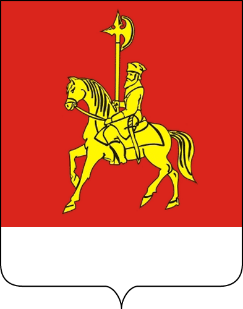  АДМИНИСТРАЦИЯ КАРАТУЗСКОГО РАЙОНАПОСТАНОВЛЕНИЕ11.11.2022               			                   с. Каратузское					                            № 893-пО проведении районного соревнования по настольному теннису         В целях развития массовой физической культуры и спорта, пропаганды здорового образа жизни среди сельских жителей, расширения сети              общественных физкультурно-спортивных объединений и клубов, выявления и поддержки   лучших спортсменов района, ПОСТАНОВЛЯЮ:     	1. Директору МБУ «Центр физической культуры и спорта Каратузского района» (А.Г. Лелькова), организовать подготовку спортивного мероприятия по настольному теннису,  в  селе Каратузское,  12 ноября  2022 года,  спортивный зал «Сибирь»  с  соблюдением  превентивных мер,  направленных  на  предупреждение  распространения  коронавирусной  инфекции. 2. Утвердить Положение о проведении районных соревнований по настольному теннису (приложение №1).       	3. Руководителю управления образования (Т.Г.Серегина) организовать участие  учащихся  образовательных учреждений района в данном мероприятии.     	4. Директорам образовательных учреждений и руководителям физкультурно-спортивных клубов Каратузского района, организовать подготовку поселковых спортсменов и принять участие в данном мероприятии, с соблюдением превентивных мер безопасности, согласно положения.      	5.  Финансовому управлению администрации района (заместителю главы района по финансам, экономике – руководителю финансового управления (Е.С. Мигла) обеспечить финансирование данного мероприятия в пределах средств подпрограммы «Развитие массовой физической культуры и спорта» реализуемой в рамках муниципальной программы «Развитие спорта  Каратузского района» (Мероприятие 1.1 Организация и проведение спортивно-массовых мероприятий);	6. Контроль за исполнением настоящего постановления возложить на заместителя главы района по социальным вопросам администрации Каратузского района Савина А.А.	7. Постановление опубликовать на официальном сайте администрации Каратузского района.		8. Постановление вступает в силу в день, следующий за днём его официального опубликования в периодическом печатном издании Вести муниципального образования «Каратузский район».И.о. главы района                                                                                            А.А. СавинПОЛОЖЕНИЕо проведении районных соревнований по настольному теннисуЦели и задачи:       Соревнования проводятся с целью привлечения учащейся молодёжи и взрослого населения района к регулярным занятиям физической культурой и спортом, повышения уровня их физической подготовленности и спортивного мастерства, пропаганды здорового образа жизни и организации активного  досуга.Основные задачи:- пропаганда здорового образа жизни среди сельского населения разных возрастных категорий;- развитие и популяризация игры в настольный теннис;- подготовка спортивного резерва в сборные команды района для участия в соревнованиях различных уровней. Место и время:       Соревнования проводятся 12 ноября 2022 г. в с. Каратузское  спортивный зал «Сибирь». Приезд и регистрация команд  до 9.30 час. Начало в 10.00 час.Участники соревнований:Соревнования личные.Возраст: 2007г.р. и старше; 2008 – 2009г.р.;2010 и мл. Система проведения соревнований определяется главной судейской коллегией в зависимости от количества участников. Система розыгрыша и определение победителей:     Соревнования проводятся по круговой системе, согласно правилам игры в настольный теннис. Личное первенство определяется по сумме набранных очков.Награждение и расходы:       Призеры и победители награждаются медалями и грамотами. Расходы на проезд и питание участников за счёт средств командирующих организаций.Предварительные заявки подаются обязательно до 11 ноября в электронном виде или бумажном носителе в МБУ «ЦФКС Каратузского района» или на почту: sportvkarat@mail.ru. АДМИНИСТРАЦИЯ КАРАТУЗСКОГО РАЙОНАПОСТАНОВЛЕНИЕ11.11.2022                                          с. Каратузское                                      № 899-пОб утверждении местных нормативов градостроительного проектирования Амыльского сельсовета Каратузского района Красноярского краяВ соответствии с Градостроительным кодексом Российской Федерации, Федеральным законом от  № 131-ФЗ «Об общих принципах организации местного самоуправления в Российской Федерации», Устава Муниципального образования «Каратузский район», ПОСТАНОВЛЯЮ:		1. 	Утвердить местные нормативы градостроительного проектирования Амыльского сельсовета Каратузского района Красноярского края согласно приложению, к настоящему постановлению.2.	Отделу ЖКХ, транспорта, строительства и связи администрации Каратузского района (А.А.Таратутин) разместить настоящее постановление в федеральной государственной информационной системе территориального планирования в срок, не превышающий пяти дней с момента его подписания.3. Разместить постановление на официальном сайте администрации Каратузского района с адресом в информационно-телекоммуникационной сети Интернет - www.karatuzraion.ru.4. Опубликовать  постановление в периодичном печатном издании «Вести муниципального образования «Каратузский район»».	5.	Контроль за исполнением настоящего постановления возложить на А.А. Таратутина, начальника отдела ЖКХ , транспорта, строительства и связи6. Постановление вступает в силу в день, следующий за днем его официального опубликования в периодическом печатном издании Вести муниципального образования «Каратузский район».И.о. главы района                                                                                       А.А. СавинПриложение к постановлению администрации Каратузского района  от 11.11.2022 № 899-пМЕСТНЫЕ НОРМАТИВЫ ГРАДОСТРОИТЕЛЬНОГО ПРОЕКТИРОВАНИЯ  АМЫЛЬСКОГО СЕЛЬСОВЕТАКАРАТУЗСКОГО РАЙОНА КРАСНОЯРСКОГО КРАЯШифр  23-18ФМестные нормативы градостроительного проектирования  Амыльского сельсовета Каратузского района Красноярского краяСведения о разработчике	2ВВЕДЕНИЕ	81.Общие принципы организации городских и сельских поселений	81.1	Нормативы площади и распределения функциональных зон с отображением параметров планируемого развития	81.2	Нормативы площади и распределения территорий общего пользования	101.3	Нормативы расстояний между проектируемыми линейными транспортными объектами применительно к различным элементам планировочной структуры	111.4	Пространственно-планировочная организация территорий городских и сельских поселений	111.5	Нормативные показатели интенсивности использования общественно-деловых зон	132	Нормативы градостроительного проектирования жилых зон	142.1	Нормативы площади элементов планировочной структуры жилых зон	142.2	Плотности населения жилых зон	162.3	Нормативы распределения жилых зон по типам и этажности жилой застройки	162.4	Нормативы интенсивности использования территорий жилых зон	172.5	Нормативы определения потребности в жилых зонах	182.6	Нормативы расстояний между зданиями, строениями и сооружениями различных типов при различных планировочных условиях	182.7	Нормативы обеспеченности площадками общего пользования различного назначения	202.8	Нормативы размера придомовых земельных участков, в том числе при многоквартирных домах	212.9	Нормативы расстояний от жилых домов и хозяйственных построек до красных линий улиц и соседних участков	222.10	Нормативы обеспеченности жильем	223	Нормативы градостроительного проектирования в сфере обеспечения условий для развития сельскохозяйственного производства	253.1	Нормативы площади территорий сельскохозяйственного использования и земельных участков, предназначенных для размещения объектов сельскохозяйственного назначения	253.2	Нормативная плотность застройки площадок сельскохозяйственных предприятий	263.3	Нормативное расстояние от автомобильных дорог до садоводческих (дачных) объединений	333.4	Нормативы расстояний между зданиями, строениями и сооружениями различных типов на территории индивидуального садового (дачного) земельного участка	333.5	Нормативное расстояние от застройки на территории садоводческих (дачных) объединений до лесных массивов.	343.6	Нормативные размеры и состав площадок общего пользования на территориях садоводческих дачных объединений.	343.7	Нормативное расстояние от площадки мусоросборников до границ садовых участков	353.8	Нормативная ширина улиц и проездов в красных линиях на территории садоводческих (дачных) объединений	354	Нормативы обеспеченности в границах поселения благоустройства и озеленения территории поселения, использования, охраны, защиты, воспроизводства городских лесов, лесов особо охраняемых природных территорий, расположенных в границах населенных пунктов поселения	354.1	Нормативы обеспеченности объектами рекреационного назначения (суммарная площадь озелененных территорий общего пользования):	354.2	Нормативы площади территорий для размещения объектов рекреационного назначения (в гектарах) следует принимать не менее, га:	364.3	Площадь озелененных территорий в общем балансе территории парков и садов:	364.4	Минимальные  расчетные  показатели  площадей  территорий, распределения  элементов  объектов  рекреационного  назначения.	364.5	Требования к устройству дорожной сети рекреационных территорий общего пользования	364.6	Нормативы доступности территорий и объектов рекреационного назначения для населения.	374.7	Нормативы доступности территорий и объектов рекреационного назначения для инвалидов и маломобильных групп населения.	374.8	Нормативы численности единовременных посетителей объектов рекреационного назначения	384.9	Нормативы благоустройства озеленённых территорий общего пользования.	394.10	Нормативы охраны, защиты, воспроизводства городских лесов, лесов особо охраняемых природных территорий, расположенных в границах населенных пунктов поселения.	395	Нормативы обеспеченности населения поселения услугами связи, общественного питания, торговли и бытового обслуживания	405.1	Отделения почтовой связи	405.2	Предприятия общественного питания	405.3	Предприятия торговли	415.4	Предприятия бытового обслуживания	415.5	Прачечные	425.6	Химчистки	425.7	Бани	426	Нормативы обеспеченности населения в границах поселения библиотечным обслуживанием	427	Нормативы обеспеченности в границах поселения населения объектами досуга и культуры	447.1	Помещения для культурно-досуговой деятельности	447.2	Учреждения культуры клубного типа	447.3	Музеи	458	Нормативы обеспеченности населения в границах поселения объектами физической культуры и массового спорта	458.1	Помещения для физкультурных занятий и тренировок	458.2	Физкультурно-спортивные залы	468.3	Плоскостные сооружения	469	Нормативы градостроительного проектирования размещения объектов социального и коммунально-бытового назначения	469.1	Нормативы обеспеченности кредитно-финансовыми учреждениями	509.1.1	Отделения банков	509.1.2	Отделения и филиалы сберегательного банка	509.1.3	Организации и учреждения управления	509.2	Учреждения жилищно-коммунального хозяйства	519.2.1	Гостиницы	519.2.2	Формирование архива поселения	5110	Нормативы обеспеченности в границах поселения услугами электро-, тепло-, газо- и водоснабжения населения, водоотведения, снабжения населения топливом	5110.1	Объекты электроснабжения	5110.2	Объекты теплоснабжения	5410.3	Объекты газоснабжения	5610.4	Объекты водоснабжения	5710.5	Объекты водоотведения	6010.6	Снабжение населения топливом	6311	Нормативы обеспеченности услугами дорожной деятельности в отношении автомобильных дорог местного значения в границах населенных пунктов поселения	6511.1	Техническая классификация автомобильных дорог (внешние автомобильные дороги общей сети, проходящие по территории населенного пункта) и основные параметры	6611.2	Категории и параметры автомобильных дорог систем расселения	6711.3	Параметры отводимых территорий под размещаемые автомобильные дороги	6811.4	Плотность автомобильных дорог общей сети	6811.5	Обеспеченность внешних автомобильных дорог объектами дорожного сервиса и элементами обустройства	7211.6	Затраты времени на передвижение трудящихся	7311.7	Категории дорог и улиц (для улично-дорожной сети населенных пунктов)	7311.8	Параметры улично-дорожной сети городских и сельских поселений	7411.9	Основные параметры тротуаров и пешеходных дорожек	7511.10	Параметры проектирования улично-дорожной сети	7611.11	Параметры пешеходных путей с возможностью проезда механических инвалидных колясок	7711.12	Ширина полосы для складирования снега в пределах проезжей части улиц и дорог	7811.13	Нормы проектирования сооружений и устройств для хранения  и обслуживания транспортных средств	7811.14	Параметры проектирования объектов транспортного обслуживания	8211.15	Показатели инженерной подготовки и защиты территории	8312	Нормативы обеспеченности населения поселения транспортными услугами в границах поселения	8512.1	Нормы проектирования остановочных пунктов общественного транспорта	8512.2	Нормы земельных участков под автобусные парки (гаражи)	8613	Нормативы обеспеченности пунктами технического осмотра автомобилей в границах населенных пунктов поселения	8614	Нормативы обеспеченности в границах поселения организации ритуальных услуг и содержание мест захоронения	8614.1	Нормативные размеры земельного участка для кладбища	8614.2	Нормативные требования к размещению объектов ритуального назначения	8614.3	Нормативные требования к участку, отводимому под кладбище.	8714.4	Нормативные требования к использованию территорий закрытых кладбищ.	8814.5	Нормативные требования к благоустройству объектов ритуального назначения.	8815	Нормативы обеспеченности в границах поселения объектами для организации сбора и вывоза бытовых отходов и мусора	8815.1	Нормативы накопления твёрдых бытовых отходов	8815.2	Нормативы накопления  крупногабаритных  коммунальных  отходов	8915.3	Нормативные показатели количества уличного смёта с 1 м2 твёрдых покрытий улиц, площадей и других территорий общего пользования.	8915.4	Нормативные требования к мероприятиям по мусороудалению	8915.5	Нормативные требования к размещению площадок для установки  мусоросборников	8915.6	Нормативные требования к расчёту числа устанавливаемых контейнеров для мусора.	9015.7	Нормативные требования к переработке производственных отходов, утилизации  вторичных материальных ресурсов, утилизации отходы лечебно-профилактических учреждений.	9016	Нормативы обеспеченности в границах поселения организации и осуществления мероприятий по гражданской обороне, защите населения и территории поселения от чрезвычайных ситуаций природного и техногенного характера	9116.1	Нормативные требования к разработке мероприятий по гражданской обороне, защите населения и территории поселения от чрезвычайных ситуаций природного и техногенного характера.	9116.2	Нормативные требования градостроительного проектирования в сейсмических районах	9116.3	Нормативные показатели пожарной безопасности населенных пунктов	9316.4	Нормативные требования по защите территорий от затопления и подтопления	9317	Нормативы обеспеченности в границах поселения создания, содержания и организации деятельности аварийно-спасательных служб и (или) аварийно-спасательных формирований	9418	Нормативы обеспеченности в границах поселения осуществления мероприятий по обеспечению безопасности людей на водных объектах, охране их жизни и здоровья	9519	Нормативы обеспеченности организации в границах поселения осуществления в пределах, установленных водным законодательством Российской Федерации, полномочий собственника водных объектов, использования водных объектов общего пользования для личных и бытовых нужд.	9520	Нормативы градостроительного проектирования в сфере охраны окружающей среды.	9620.1	Нормативные показатели допустимых уровней воздействия на окружающую среду.	960,8 ПДК	9720.2	Нормативные требования по обеспечению экологической безопасности и охране окружающей среды при размещении производственных объектов.	9820.3	Регулирование микроклимата	10021	Нормативные требования к размещению  объектов капитального строительства в зонах с особыми условиями использования территории.	10022	Нормативные требования к застройке территорий месторождений полезных ископаемых.	10423	Нормативные требования к охране объектов культурного наследия при градостроительном проектировании.	10524	Нормативы обеспеченности в границах поселения создания, развития и обеспечения охраны лечебно-оздоровительных местностей и курортов местного значения	10624.1	Нормативные требования к организации и размещению в границах  поселения  лечебно-оздоровительных местностей и курортов местного значения	10624.2	Размеры озеленённых территорий общего пользования курортных зон в санаторно-курортных и оздоровительных организациях	10724.3	Уровень обеспеченности поселений лечебно-оздоровительными местностями и курортами местного значения	10724.4	Размеры земельных участков лечебно-оздоровительных местностей и курортов местного значения	10724.5	Расстояние от границ земельных участков вновь проектируемых санаторно-курортных и оздоровительных организаций	10724.6	Размеры территорий пляжей, размещаемых в курортных зонах	10724.7	Размеры речных и озерных пляжей, размещаемых на землях, пригодных для сельскохозяйственного использования	10824.8	Размеры территории специализированных лечебных пляжей для лечащихся с ограниченной подвижностью	10824.9	Коэффициенты одновременной загрузки пляжей для расчета численности единовременных посетителей на пляжах	10825	Нормативы обеспеченности в границах поселения объектами для массового отдыха жителей поселения	10825.1	Требования к размещению объектов для массового отдыха населения	10825.2	Требования к размещению зоны отдыха в условиях котловинности горного рельефа	10825.3	Нормативы транспортной доступности зон массового кратковременного отдыха	10825.4	Размеры территорий зон отдыха	10825.5	Размеры территорий пляжей, размещаемых в зонах  отдыха	10925.6	Размеры речных и озерных пляжей, размещаемых на землях, пригодных для сельскохозяйственного использования	10925.7	Коэффициенты одновременной загрузки пляжей для расчета численности единовременных посетителей на пляжах	10926	Нормативы обеспеченности малоимущих граждан, проживающих в поселении и нуждающихся в улучшении жилищных условий, жилыми помещениями в соответствии с жилищным законодательством	10926.1	Уровень жилищной обеспеченности	10927	Нормативы градостроительного проектирования размещения объектов инженерной инфраструктуры	10927.1	Объекты связи	10927.2	Инженерные сети	111ПРИЛОЖЕНИЕ 1. Требования к составу и содержанию градостроительной документации городских и сельских поселений Красноярского края	121ПРИЛОЖЕНИЕ 2 МАТЕРИАЛЫ ПО ОБОСНОВАНИЮ РАСЧЕТНЫХ ПОКАЗАТЕЛЕЙ, СОДЕРЖАЩИХСЯ В ОСНОВНОЙ ЧАСТИ МЕСТНЫХ НОРМАТИВОВ ГРАДОСТРОИТЕЛЬНОГО ПРОЕКТИРОВАНИЯ………………………………………………………..............................................................144ВВЕДЕНИЕАмыльский сельсовет — сельское поселение в Каратузском районе Красноярского края.Административный центр — село Ширыштык.Состав сельского поселенияИнфраструктура поселения: Школа (посещают 57 учащихся), детский сад (посещают 20 детей), сельский дом культуры, библиотека, фельдшерский пункт, администрация сельсовета, 5 объектов розничной сети, КФХ.1.Общие принципы организации городских и сельских поселенийНормативы площади и распределения функциональных зон с отображением параметров планируемого развитияНормативы площади и распределения функциональных зон с отображением параметров планируемого развития территории следует принимать исходя из особенностей развития конкретной территории, в соответствии с утверждёнными документами территориального планирования, градостроительного зонирования, документацией по планировке территории. При этом следует обеспечивать:устойчивое развитие территорий;осуществление установленных законодательством прав и полномочий субъектов градостроительных отношений;осуществление установленных законодательством прав и полномочий органов местного самоуправления по решению вопросов местного значения.Планировочное решение следует формировать, обеспечивая компактное размещение и взаимосвязь функциональных зон; рациональное районирование территории в увязке с природно-климатическими, ландшафтными, национально-бытовыми и другими местными особенностями; охрану окружающей среды.При разработке документации по планировке территории зонирование необходимо выполнять с установлением видов преимущественного функционального использования, а также других ограничений на использование территории для осуществления градостроительной деятельности.Перечень функциональных зон, содержащийся в документах территориального планирования, может включать зоны: жилые, общественно-деловые, производственные, инженерной и транспортной инфраструктур, рекреационные, сельскохозяйственного использования, специального назначения, в том числе зоны размещения иных режимных объектов, кладбищ, прочие зоны специального назначения. Состав, местонахождение и параметры развития функциональных зон устанавливаются документами территориального планирования с учетом правовых и нормативных актов. В пределах одной функциональной зоны могут выделяться территории, особенности использования которых определяются с учетом ограничений, установленных земельным и градостроительным законодательством, законодательством об охране объектов культурного наследия, иными правовыми и нормативными актами.Нормативы распределения функциональных зон с отображением параметров планируемого развития (в процентах и гектарах) следует принимать исходя из особенностей развития конкретной территории. При этом:в результате укрупненного зонирования территории городского или сельского поселения, городского или сельского населённого пункта выделяются относительно однородные по функциональному назначению территориальные образования – функциональные зоны;при подготовке документации по планировке территории в границах функциональных зон устанавливаются параметры земельных участков и планируемых к строительству объектов капитального строительства;при разработке документа градостроительного зонирования (правил землепользования и застройки) на основе документов территориального планирования и документации по планировке территории выделяются территориальные зоны (устанавливаются их границы и градостроительные регламенты);при подготовке документов территориального планирования городского или сельского поселения, городского или сельского населённого пункта следует применять классификатор функционального зонирования;каждая функциональная и территориальная зона может иметь свой тип и вид;тип функциональной зоны является обязательной характеристикой каждой зоны, для которой документом территориального планирования определяются границы и функциональное назначение;вид функциональной зоны является дополнительной (необязательной) характеристикой такой зоны.Таблица 1Типы и виды функциональных зон, устанавливаемые на территории Красноярского краяПримечание. Представленный перечень типов и видов функциональных зон является рекомендательным. При подготовке документов территориального планирования могут быть определены иные типы и виды функциональных зон.Нормативы площади и распределения территорий общего пользования Территории общего пользования – территории, которыми беспрепятственно пользуется неограниченный круг лиц (в том числе площади, улицы, проезды, набережные, береговые полосы водных объектов общего пользования, скверы, бульвары).Нормативы площади и распределения озеленённых и благоустроенных территорий общего пользования применительно к различным элементам планировочной структуры и типам застройки приведены в разделе 2.1. Нормативы площади и распределения территорий улиц и проездов общего пользования применительно к различным элементам планировочной структуры и типам застройки приведены в разделе 2.1. Размер береговой полосы водных объектов общего пользования установлен пунктом 6 статьи 6 Водного кодекса РФ: «Полоса земли вдоль береговой линии водного объекта общего пользования (береговая полоса) предназначается для общего пользования. Ширина береговой полосы водных объектов общего пользования составляет двадцать метров, за исключением береговой полосы каналов, а также рек и ручьев, протяженность которых от истока до устья не более чем десять километров. Ширина береговой полосы каналов, а также рек и ручьев, протяженность которых от истока до устья не более чем десять километров, составляет пять метров».Нормативы расстояний между проектируемыми линейными транспортными объектами применительно к различным элементам планировочной структуры При проектировании городских и сельских населённых пунктов следует предусматривать единую систему транспорта и улично-дорожной сети в увязке с планировочной структурой населённого пункта и прилегающей к нему территории, обеспечивающую удобные, быстрые и безопасные транспортные связи со всеми функциональными зонами, с другими территориями, объектами внешнего транспорта и автомобильными дорогами общей сети.Расстояния между проектируемыми линейными транспортными объектами применительно к различным элементам планировочной структуры (в метрах) следует принимать, исходя из сложившейся планировки территории, возможности развития городских и сельских населенных пунктов за счет имеющихся территориальных (резервных территорий) и других ресурсов, возможности повышения интенсивности использования территорий (за счет увеличения плотности застройки), в том числе за счет реконструкции и реорганизации сложившейся застройки.Рекомендуемые расстояния между проектируемыми линейными транспортными объектами применительно к элементам планировочной структуры жилых зон:для кварталов индивидуальной жилой застройки 1 – 2 этажа – не более 300 м;для кварталов застройки садоводческих и дачных некоммерческих объединений граждан – не более 300 м.Пространственно-планировочная организация территорий городских и сельских поселений Территориальное планирование, градостроительное зонирование и планировка территорий в Красноярском крае направлены на определение в документах территориального планирования, документах градостроительного зонирования, документации по планировке территории назначения территорий исходя из совокупности социальных, экономических, экологических и иных факторов в целях обеспечения устойчивого развития территорий, формирования единой системы расселения, развития инженерной, транспортной и социальной инфраструктур, обеспечения учета интересов граждан и их объединений, создания непрерывного экологического каркаса.Настоящие нормативы разработаны в соответствии с законодательством Российской Федерации и Красноярского края и распространяются на проектирование и реконструкцию территорий городских и сельских поселений, городских и сельских населённых пунктов в пределах их границ.Нормативы градостроительного проектирования поселений Красноярского края – нормативно-технические документы, которые содержат минимальные расчетные показатели обеспечения благоприятных условий жизнедеятельности человека (в том числе объектами социального и коммунально-бытового назначения, доступности таких объектов для населения (включая инвалидов), объектами инженерно-транспортной инфраструктуры, благоустройства и озеленения территории).При разработке градостроительной и проектной документации для Красноярского края необходимо учитывать:тип муниципального образования (городское поселение, сельское поселение);тип населенного пункта (городской, сельский);величину городских и сельских населённых пунктов (крупные, большие, средние, малые);принадлежность муниципального образования (городского поселения, сельского поселения) или населенного пункта к агломерации;социально-демографическую ситуацию (численность населения, половозрастная структура населения, трудовые ресурсы, национальный состав);функционализацию поселения, населённого пункта;состояние окружающей среды (состояние почв, поверхностных и подземных вод, атмосферного воздуха);природно-климатические условия (климатический подрайон (IA, IБ, IВ, IД), наличие лесных и водных объектов, рельеф, сейсмичность, температурный режим и иные);сложившиеся условия (историческая застройка, условия реконструкции, природные факторы);местные особенности и традиции.Для определения параметров развития территорий муниципальных образований, входящих в агломерацию, на основании пунктов 1, 2 статьи 14 Градостроительного кодекса Российской Федерации, могут разрабатываться схемы территориального планирования Красноярского края в составе одного или нескольких документов территориального планирования применительно ко всей территории агломерации или её частей.Объекты жилищно-гражданского строительства подсобных сельских хозяйств, как правило, следует размещать на территориях существующих сельских поселений.Участки садоводческих (дачных) объединений граждан необходимо размещать с учетом перспективного развития городских и сельских населённых пунктов за пределами резервных территорий, предусматриваемых для индивидуального жилищного строительства, на расстоянии доступности на общественном транспорте от мест проживания, как правило, не более 1,5 часов.Сельские населенные пункты в зависимости от проектной численности населения на расчетный срок подразделяются на группы в соответствии с таблицей: Таблица 2Таблица 2 выполнена на основе таблицы 4.1 СП 42.13330.2016 «СНиП 2.07.01.-89* Градостроительство. Планировка и застройка городских и сельских поселений» с учётом местных особенностей. Согласно таблице селдо Шариштык относится к средним населенным пунктам а деревни Таловка и Черниговка к малым.Городские и сельские поселения следует проектировать с учетом документов территориального планирования Российской Федерации, документов территориального планирования Красноярского края, документов территориального планирования муниципальных районов Красноярского края и других нормативных правовых актов в области градостроительства краевого и муниципального уровней.Населенные пункты с особым режимом функционирования (вахтовые посёлки, закрытые и обособленные военные городки, спецлагеря, метеостанции и т.д.) следует проектировать на основании ведомственных нормативных документов.Нормативные показатели интенсивности использования общественно-деловых зонИнтенсивность использования территории общественно-деловых зон характеризуется плотностью застройки (тыс. м2/га), процентом застроенности территории.Интенсивность застройки территории, занимаемой зданиями различного функционального назначения, следует принимать с учетом сложившейся планировки и застройки, значения центра и в соответствии с рекомендуемыми нормативами, приведенными ниже (Таблица 3).Таблица 3Представленные показатели плотности застройки функциональных зон общественно-делового назначения установлены исходя из анализа действующей градостроительной документации, сложившейся ситуации и являются рекомендательными. Основными показателями плотности застройки являются:коэффициент застройки – отношение площади, занятой под зданиями и сооружениями, к площади участка (квартала);коэффициент плотности застройки – отношение площади всех этажей зданий и сооружений к площади участка (квартала).Для муниципальных образований показатели плотности застройки участков территориальных зон следует принимать не более приведенной ниже (Таблица 4).Таблица 4Примечания. 1. Для общественно-деловых зон коэффициенты застройки и коэффициенты плотности  застройки  приведены для  территории квартала   (брутто)   с   учетом   необходимых   по  расчету   учреждений и предприятий обслуживания,  гаражей; стоянок  для  автомобилей,  зеленых насаждений, площадок и других объектов благоустройства.                  2. При  подсчете коэффициентов  плотности  застройки  площадь  этажей определяется по внешним  размерам здания.  Учитываются  только  надземные этажи,  включая  мансардные.  Подземные  этажи  зданий  и  сооружений  не учитываются. Подземное сооружение  не учитывается, если поверхность земли (надземная территория) над ним используется  под озеленение,  организацию площадок, автостоянок и другие виды благоустройства.                         3. В условиях   реконструкции   существующей   застройки  плотность  застройки допускается повышать, но не более чем  на 30% при  соблюдении  санитарно-гигиенических и противопожарных норм. Представленные показатели плотности застройки участков территориальных зон общественно-делового назначения являются рекомендательными и приняты на основе нормативных показателей, представленных в таблице Б.1 приложение Б (обязательное) СП 42.13330.2016 «СНиП 2.07.01.-89* Градостроительство. Планировка и застройка городских и сельских поселений» с учётом снижения показателей плотности застройки исходя из местных особенностей. Нормативы градостроительного проектирования жилых зонНормативы площади элементов планировочной структуры жилых зон Согласно СП 42.13330.2016 «СНиП 2.07.01.-89* Градостроительство. Планировка и застройка городских и сельских поселений» п. 5.4: территории жилых зон организуются в виде следующих функционально-планировочных элементов – жилых образований: жилой микрорайон (квартал), жилая группа, жилой район. Жилой район, жилой микрорайон (квартал) являются объектами документов территориального планирования и документов по планировке территории.Жилой микрорайон – основной элемент планировочной структуры застройки в границах красных линий или других границ, размер территории которого не более 60 га.В микрорайоне (квартале) выделяются земельные участки жилой застройки для отдельных домов (домовладений) или групп жилых домов в соответствии с планом межевания территории; При разработке документов о планировке территории на отдельный участок территории, занимающий часть территории квартала или микрорайона, необходимо обеспечить совместимость размещаемых объектов с окружающей застройкой и требуемый уровень социального и культурно-бытового обслуживания населения для квартала ( микрорайона) в целом.  В кварталах и микрорайонах жилых зон не допускается устройство транзитных проездов на территории групп жилых домов, объединенных общим пространством, двором. Территория групп жилых домов не должна превышать 5 га.Жилой район – элемент планировочной структуры площадью, не более  250 га, в пределах которого размещаются группы микрорайонов (кварталов). Границами территории района являются магистральные улицы, линии железных дорог, естественные рубежи(река, лес и др.).Рекомендуемые показатели нормируемых элементов территории жилого квартала (микрорайона) приведены ниже (Таблица 5).Таблица 5Рекомендуемые показатели нормируемых элементов территории жилого микрорайона приведены ниже (Таблица 6).Таблица 6Примечание: Площадь, занятая местами организованного хранения автотранспорта, зависит от уровня автомобилизации.Уменьшение площади территории жилого квартала предлагается с целью разукрупнения планировочных элементов на основе анализа действующей градостроительной документации и документации по планировке территории, исходя из нормативных показателей по обеспеченности улично-дорожной сетью, детскими дошкольными учреждениями, озеленением, местами организованного хранения автотранспорта. При разработке документации по планировке территории на отдельный земельный участок, занимающий часть территории квартала (микрорайона), необходимо обеспечить совместимость размещаемых объектов с окружающей застройкой и требуемый уровень социального и культурно-бытового обслуживания населения для квартала (микрорайона) в целом.Площадь земельного участка для размещения жилых зданий на территории жилой застройки должна обеспечивать возможность дворового благоустройства (размещение площадок для игр детей, отдыха взрослого населения, занятия физкультурой, хозяйственных целей и выгула собак, стоянки автомобилей и озеленения). Минимально допустимые размеры площадок различного функционального назначения, размещаемых на территории многоквартирной жилой застройки без приквартирных участков, следует принимать в соответствии со значениями, приведенными в разделе 2.8.Плотности населения жилых зон Плотность населения является основным показателем, характеризующим интенсивность использования территории жилых зон. При проектировании жилых зон на территории городских населённых пунктов расчетную плотность населения жилого района (брутто) рекомендуется принимать не менее 50 чел./га и не более 90 чел./га. Границы расчетной территории квартала (микрорайона) следует устанавливать по красным линиям магистральных улиц и улиц местного значения, по осям проездов или пешеходных путей, по естественным рубежам, а при их отсутствии - на расстоянии 3 м от линии застройки. Из расчетной территории квартала (микрорайона) должны быть исключены площади участков объектов районного значения, объектов, имеющих историко-культурную и архитектурно-ландшафтную ценность, а также объектов повседневного пользования, рассчитанных на обслуживание населения смежных кварталов (микрорайонов) в нормируемых радиусах доступности (пропорционально численности обслуживаемого населения). В расчетную территорию следует включать все площади участков объектов повседневного пользования, обслуживающих расчетное население, в том числе расположенных на смежных территориях, а также в подземном и надземном пространствах. В условиях реконструкции сложившейся застройки в расчетную территорию квартала (микрорайона) следует включать территорию улиц, разделяющих кварталы и сохраняемых для пешеходных передвижений внутри квартала (микрорайона) или для подъезда к зданиям.Плотность населения кварталов индивидуальной жилой застройки (количество человек на гектар территории) следует принимать в соответствии со значениями, приведенными ниже.Таблица 8Показатели плотности населения на селитебной территории населенного пункта приняты на основе показателей, приведенных в  Приложении 5 (Рекомендуемое)  СНиП 2.07.01.-89* «Градостроительство. Планировка и застройка городских и сельских поселений».Нормативы распределения жилых зон по типам и этажности жилой застройки Жилые зоны сельских населённых пунктов рекомендуется подразделять на следующие типы:застройка объектами индивидуального жилищного строительства и усадебными жилыми домами с земельными участками;Нормативы интенсивности использования территорий жилых зон Интенсивность использования территории характеризуется показателями плотности застройки и процентом застройки территории.Рекомендуемые показатели плотности застройки земельных участков жилой застройки в зависимости от процента застройки территории и средней (расчетной) этажности приведены ниже.Таблица 9Примечания:1. Таблицу показателей плотности застройки земельных участков жилой застройки в зависимости от процента застройки территории и средней (расчетной) этажности рекомендуется применять для укрупнённых расчётов балансов территории кварталов.2. Средняя (расчетная) этажность жилых зданий рассчитывается без учёта этажности общественных зданий.  3. В ячейках таблицы указана средняя (расчетная) этажность жилых зданий, соответствующая максимальным значениям плотности застройки каждой ячейки.4. Плотность жилой застройки – суммарная поэтажная площадь наземной части жилого здания со встроенно-пристроенными нежилыми помещениями в габаритах наружных стен, приходящаяся на единицу жилой территории.5. Общая площадь жилой застройки - суммарная величина общей площади квартир жилого здания и общей площади встроенно-пристроенных помещений нежилого назначения.6. Для укрупненных расчетов переводной коэффициент от общей площади жилой застройки (фонда) к суммарной поэтажной площади жилой застройки в габаритах наружных стен принимать 0,75; при более точных расчетах коэффициент принимать в зависимости от конкретного типа жилой застройки (0,60-0,86).7. Коэффициент застройки - отношение площади, занятой под зданиями и сооружениями, к площади земельного участка.8. Максимальный процент застройки в границах земельного участка – отношение суммарной площади земельного участка, которая может быть застроена, к площади земельного участка.Максимальную плотность застройки участков территориальных зон жилого назначения следует принимать по Таблице Б.1 Приложения Б (Обязательное) СП 42.13330.2016 «СНиП 2.07.01.-89* Градостроительство. Планировка и застройка городских и сельских поселений». В Правилах землепользования и застройки нормативные показатели интенсивности использования территории могут быть уточнены, а также могут быть установлены дополнительные показатели, характеризующие предельно допустимый строительный объем зданий и сооружений по отношению к площади участка; число полных этажей, допустимую высоту зданий и сооружений в конкретных зонах и другие ограничения, учитывающие местные градостроительные особенности (облик поселения, историческая среда, ландшафт).Нормативы определения потребности в жилых зонах Для предварительного определения общих размеров жилых зон допускается принимать укрупненные показатели в расчете на 1000 чел.: в сельских населённых пунктах с преимущественно усадебной застройкой – 40 га.При определении размера территории жилых зон следует исходить из необходимости поэтапной реализации жилищной программы. Объем жилищного фонда и его структура определяются на основе анализа фактических и прогнозных данных о семейном составе населения, уровнях его дохода, существующей и перспективной жилищной обеспеченности исходя из необходимости обеспечения каждой семьи отдельной квартирой или домом. Для государственного и муниципального жилищного фонда – с учетом социальной нормы площади жилья, установленной в соответствии с законодательством Российской Федерации и нормативными правовыми актами субъектов Российской Федерации.Примечание. Укрупненные показатели приведены при средней расчетной жилищной обеспеченности 20 м2/чел.Нормативы определения потребности в жилых зонах приняты на основе п. 5.3 СП 42.13330.2016 «СНиП 2.07.01.-89* Градостроительство. Планировка и застройка городских и сельских поселений».Нормативы расстояний между зданиями, строениями и сооружениями различных типов при различных планировочных условиях Расстояния между жилыми зданиями, жилыми и общественными зданиями, а также производственными зданиями следует принимать на основе расчетов инсоляции в соответствии с требованиями, приведенными в разделе 14 СП 42.13330.2016, нормами освещенности, приведенными в СП 52.13330.2016, а также в соответствии с противопожарными требованиями, приведенными в главе 15 "Требования пожарной безопасности при градостроительной деятельности" раздела II "Требования пожарной безопасности при проектировании, строительстве и эксплуатации поселений и городских округов" Технического регламента о требованиях пожарной безопасности (Федеральный закон от 22 июля 2008 г. N 123-ФЗ), гл. 1.2;Между длинными сторонами жилых зданий следует принимать расстояния (бытовые разрывы): для жилых зданий высотой 2 - 3 этажа – не менее 15 м; 4 этажа – не менее 20 м; 5 этажей – не менее 30 м; между длинными сторонами и торцами этих же зданий с окнами из жилых комнат – не менее 12 м. В условиях реконструкции и в других сложных градостроительных условиях указанные расстояния могут быть сокращены при соблюдении норм инсоляции, освещенности и противопожарных требований, а также обеспечении непросматриваемости жилых помещений (комнат и кухонь) из окна в окно.При реконструкции жилой и общественной застройки с надстройкой этажей, включая мансардные этажи, их размеры и конфигурацию необходимо определять с учетом нормативной продолжительности инсоляции и освещенности.В исторических зонах надстройка мансардных этажей допускается при соблюдении общего стилевого единства исторической среды, сохранении исторически сложившегося визуально-ландшафтного восприятия памятников истории и культуры.Согласно  42.13330.2016  (п. 7.1), в районах индивидуальной и садово-дачной застройки расстояния от жилых строений и хозяйственных построек до границ соседнего участка следует принимать в соответствии с СП 53.13330.2011. В зонах малоэтажной жилой застройки расстояния до границы соседнего участка по санитарно-бытовым условиям (в метрах) следует принимать не менее: от объекта индивидуального жилищного строительства, усадебного жилого дома и жилого дома блокированной застройки - 3,0 м; от построек для содержания скота и птицы - 4,0 м; от бани, гаража и других построек - 1,0 м; от стволов высокорослых деревьев - 4,0 м; от стволов среднерослых деревьев - 2,0 м; от кустарника - 1,0 м.Сараи для скота и птицы, размещаемые в пределах жилых зон, должны содержать не более 30 блоков; их следует предусматривать на расстоянии (в метрах) от окон жилых помещений дома, при количестве блоков: до 2 блоков - 10 м; от 3 до 8 блоков - 25 м; от 8 до 30 блоков - 50 м.Примечание. Сарай - общее название крытых неотапливаемых нежилых помещений для хранения различного имущества, содержания скота либо хранения сена. Блок сараев - набор хозяйственных построек, которые в установленном порядке могут возводить застройщики на предоставляемых им в пользование приусадебных земельных участках, определяется в зависимости от типа приусадебного хозяйства. Площадь их следующая, м2: помещения для содержания скота и птицы: а) с максимальным набором помещений 40,0;б) со средним набором помещений 20,0; в) с минимальным набором помещений 10,0; помещение для хранения грубых кормов (площадь чердака над помещением для содержания скота) 40,0; хозяйственное помещение для приготовления кормов 20,0; сарай для сохранения хозяйственного инвентаря и твердого топлива 15,0;хозяйственный навес 15,0; ггараж для личной автомашины 18,0; летняя кухня 10,0;погреб 8,0; баня 12,0; летний душ 4,0; уборная с мусоросборником 3,0; теплица 20,0. Площадь застройки сблокированных хозяйственных построек для содержания скота и птицы в зонах застройки объектами индивидуального жилищного строительства и усадебными жилыми домами следует принимать не более 800 квадратных метров.Примечания.  Допускается блокировка хозяйственных построек на смежных приусадебных земельных участках по взаимному согласию домовладельцев с учетом требований, приведенных ниже (табл. 10).Таблица 10Расстояния от помещений (сооружений) для содержания и разведения животных до объектов жилой застройки следует принимать в соответствии со значениями, приведенными ниже. Таблица 11 При отсутствии централизованной канализации расстояние от туалета до стен соседнего дома необходимо принимать не менее 12 м, до источника водоснабжения (колодца) - не менее 25 м.Примечания. Указанные нормы распространяются и на пристраиваемые к существующим жилым домам хозяйственные постройки.Расстояние от сараев для скота и птицы до шахтных колодцев должно быть не менее 20 м.Примечание. Допускается пристройка хозяйственного сарая (в том числе для скота и птицы), гаража, бани, теплицы к усадебному дому с соблюдением требований санитарных и противопожарных норм.Нормативы обеспеченности площадками общего пользования различного назначения В кварталах (микрорайонах) жилых зон необходимо предусматривать размещение площадок общего пользования различного назначения. Обеспеченность площадками (состав, количество и размеры), размещаемыми в кварталах (микрорайонах) жилых зон, устанавливается в задании на проектирование с учетом демографического состава населения и нормируемых элементов.Общая площадь территории, занимаемой площадками для игр детей, отдыха взрослого населения и занятий физкультурой, должна быть не менее 10% общей площади квартала (микрорайона) жилой зоны.Минимально допустимые размеры площадок различного функционального назначения, размещаемых на территории многоквартирной жилой застройки без приквартирных участков, следует принимать в соответствии со значениями, приведенными ниже.Таблица 12<*> Наибольшие значения принимать для хоккейных и футбольных площадок, наименьшие - для площадок для настольного тенниса.Расстояния от площадок для сушки белья не нормируются; расстояния от площадок для мусоросборников до физкультурных площадок, площадок для игр детей и отдыха взрослых, а также до границ детских дошкольных учреждений, лечебных учреждений и учреждений питания следует принимать не менее 20 м, а от площадок для хозяйственных целей до наиболее удаленного входа в жилое здание не более 50 м (для домов без мусоропроводов).Нормативы определения потребности в площадках общего пользования приняты на основе п. 7.5 СП 42.13330.2016 «СНиП 2.07.01.-89* Градостроительство. Планировка и застройка городских и сельских поселений».Площадь озелененной территории квартала (микрорайона) многоквартирной застройки жилой зоны (без учета участков школ и детских дошкольных учреждений) должна составлять, как правило, не менее 25% площади территории квартала (п.7.4 СП 42.13330.2016 «СНиП 2.07.01.-89* Градостроительство. Планировка и застройка городских и сельских поселений»).Примечание. В площадь отдельных участков озелененной территории включаются площадки для отдыха, для игр детей, пешеходные дорожки, если они занимают не более 30% общей площади участка.Нормативы размера придомовых земельных участков, в том числе при многоквартирных домахМинимальные и максимальные размеры приусадебных (приквартирных) земельных участков, предоставляемых гражданам из земель, находящихся в государственной или муниципальной собственности, в городских и сельских населенных пунктах на индивидуальный дом или на одну квартиру, устанавливаются органами местного самоуправления.Размеры приусадебных и приквартирных земельных участков необходимо принимать с учетом особенностей градостроительной ситуации в городских и сельских поселениях, характера сложившейся и формируемой жилой застройки (среды), условий ее размещения в структурном элементе жилой зоны. Рекомендуемые размеры приусадебных и приквартирных земельных участков в городских и сельских населённых пунктах:400 - 600 кв. м и более (включая площадь застройки) – при одно-, двухквартирных одно-, двухэтажных домах в застройке усадебного типа на новых периферийных территориях или при реконструкции существующей индивидуальной усадебной застройки малых городов, на резервных территориях малых и средних городов в сельскохозяйственных районах, в новых или развивающихся поселках в пригородных зонах городов любой величины;200 - 400 кв. м и более (включая площадь застройки) – при одно-, двух- или четырехквартирных одно-, двухэтажных домах в застройке коттеджного типа на новых периферийных территориях малых средних и больших городов, на резервных территориях больших городов, при реконструкции существующей индивидуальной усадебной застройки и в новых и развивающихся поселках в пригородной зоне городов любой величины;60 - 100 кв. м (без площади застройки) – при многоквартирных одно-, двух-, трехэтажных домах в застройке блокированного типа на новых периферийных территориях малых, средних и больших городов, на резервных территориях больших и крупных городов, в новых и развивающихся поселках в пригородной зоне крупных и крупнейших городов и в условиях реконструкции существующей индивидуальной усадебной застройки городов любой величины;30 - 60 кв. м (без площади застройки) – при многоквартирных одно-, двух-, трехэтажных блокированных домах или двух-, трех-, четырех (пяти)-этажных домах сложной объемно-пространственной структуры (в том числе только для квартир первых этажей) в городах любой величины при применении плотной малоэтажной застройки и в условиях реконструкции.Нормативы размера придомовых земельных участков, в том числе при многоквартирных домах приняты на основе Приложения В (Рекомендуемое) СП 42.13330.2016 «СНиП 2.07.01.-89* Градостроительство. Планировка и застройка городских и сельских поселений».Границы, размеры и режим использования территории участков при многоквартирных жилых домах, находящихся в общей совместной собственности членов товарищества собственников жилых помещений в многоквартирных домах (кондоминиумах), определяются документацией по планировке территории квартала (микрорайона) с учетом законодательства Российской Федерации.Согласно правилам землепользования и застройки территории муниципального образования Амыльский сельсовет Каратузского района Красноярского края, размер земельного участка для зоны жилой усадебной застройки: 600 - 2000 кв. м – при одно-, двухквартирных домах, этажностью не более 2-х этажей.Ширина земельного участка, предназначенного для строительства усадебного
жилого дома - не менее 20 м.Нормативы расстояний от жилых домов и хозяйственных построек до красных линий улиц и соседних участков Жилые здания с квартирами в первых этажах следует располагать, как правило, с отступом от красных линий. По красной линии допускается размещать жилые здания с встроенными в первые этажи или пристроенными помещениями общественного назначения, а на жилых улицах в условиях реконструкции сложившейся застройки – и жилые здания с квартирами в первых этажах.Жилые многоквартирные дома с квартирами в первых этажах должны размещаться с отступом от красных линий:а) на магистральных улицах – не менее 6 м;б) на жилых улицах и проездах – не менее 3 м.Усадебный, одно- и двухквартирный дома должны отстоять от красной линии улиц не менее чем на 5 м, от красной линии проездов – не менее чем на 3 м. Расстояние от хозяйственных построек и автостоянок закрытого типа до красных линий улиц и проездов должно быть не менее 5 м.В отдельных случаях допускается размещение жилых домов усадебного типа по красной линии улиц в условиях сложившейся застройки, а также в соответствии со сложившимися местными традициями.Расстояние от границ участков производственных объектов до жилых зданий, а также до границ участков дошкольных и общеобразовательных учреждений, учреждений здравоохранения и отдыха следует принимать не менее 50 м.  Нормативы расстояний от жилых домов и хозяйственных построек до красных линий улиц и соседних участков являются рекомендуемыми и могут быть уточнены в правилах землепользования и застройки.Нормативы обеспеченности жильем При разработке документов территориального планирования и документации по планировке территории, при наличии в задании на проектирование типологии жилой застройки по уровню комфорта или виду её использования, следует применять дифференцированный показатель жилищной обеспеченности. В иных случаях в качестве нормативного значения рекомендуется применять средний показатель жилищной обеспеченности в размере не менее 28  кв. м общей площади на человека, а при наличии соответствующего обоснования (отсутствие территорий для развития и фактическая высокая плотность жилой застройки) для показателя средней жилищной обеспеченности возможно использование нормы на уровне не ниже существующего значения.Средний показатель жилищной обеспеченности основан, во-первых, на целевых показателях документов территориального планирования, размещенных на ФГИС ТП. Утверждаемая часть СТП Красноярского края содержит  в своем составе том II часть 4, п. 7.2 Жилищное строительство, согласно которому «предусматривается увеличение средней жилищной обеспеченности по краю до 28-30 кв. м на человека к 2020 году, При этом темпы строительства в разрезе муниципальных образований различны вследствие низкого уровня жилищной обеспеченности ряда поселений и перспектив опережающего развития отдельных территории.Во-вторых, согласно действующему Постановлению Правительства Красноярского края от 30.09.2013 N 514-п (ред. от 30.08.2016) "Об утверждении государственной программы Красноярского края "Создание условий для обеспечения доступным и комфортным жильем граждан Красноярского края" достижение следующих целевых показателей:Объемы годового ввода жилья должны вырасти в регионе в 1,2 раза. В целом к 2018 году будет введено 6,3 млн кв. метров жилья. К 2018 году на каждого жителя Красноярского края будет ежегодно вводиться до 0,5 кв. метров нового жилья, доступного и отвечающего требованиям энергоэффективности, экологичности, обеспечивающего комфортные условия проживания. увеличение уровня обеспеченности населения жильем к 2015 году до 23,8 кв. м общей площади на человека.Обеспеченность населения Красноярского края общей площадью жилья увеличится к 2018 году до 24 кв. метровАналогичный прогноз роста уровня средней жилищной обеспеченности по краю приведен и в проекте Стратегии социально-экономического развития Красноярского края на период до 2030 года в редакции от 23.06.2016 года.А также, согласно стратегии, Каратузкий район входит в ряд районов с максимальным удельным весом аварийного жилищного фонда (более 15%)Расчетные показатели минимальной обеспеченности общей площадью жилых помещений для индивидуальной застройки не нормируются, а определяются исходя из среднего размера семьи на существующее или проектное положение.В зависимости от использования жилищный фонд подразделяется на:индивидуальный жилищный фонд;жилищный фонд социального использования; специализированный жилищный фонд.Индивидуальный жилищный фонд следует дифференцировать по уровню комфорта, который устанавливается в задании на проектирование с перечнем требований к габаритам и площади помещений, составу помещений жилья, а также инженерно-техническому оснащению и прочими параметрами и прочим параметрам.Норма комфорта для государственного и муниципального жилого фонда, предоставляемого по договорам социального найма, устанавливается законодательно.Структуру жилищного фонда в зависимости от целей использования и уровня комфорта следует определять исходя из возможностей территории (Таблица 13).Таблица 13Структура жилищного фонда по уровню комфортности и виду использованияОбъём специализированного жилищного фонда определяется фактической потребностью. Потребность выделения площади служебных жилых помещений определяется числом граждан, прибывших в населенный пункт на место работы или службы временно.  Служебные жилые помещения предоставляются гражданам в виде жилого дома, отдельной квартиры. Потребность жилых помещений в общежитиях рассчитывается для временного проживания граждан в период их работы, службы. Жилые помещения в общежитиях предоставляются из расчета не менее 6 кв. м жилой площади на одного человека.Маневренный жилищный фонд формируется при необходимости предоставления гражданам жилья в следующих случаях:при проведении капитального ремонта или реконструкции дома, в котором находятся жилые помещения, занимаемые ими по договорам социального найма, утраты жилого помещения в результате обращения взыскания на это жилое помещение (неоплаченные кредиты, ипотеки, целевые займы),при непригодности жилого помещения для проживания в результате чрезвычайных обстоятельств,иные случаи предусмотренные законодательством.Жилые помещения маневренного фонда предоставляются из расчета не менее 6 квадратных метров жилой площади на одного человека. В случае ненадобности маневренного жилищного фонда, возможно его перепрофилирование в жилые помещения общежитий или, при спросе, проведение реконструкции с доведением жилых помещений до полнометражных квартир и предоставлением его гражданам на условиях социального найма.  Объем маневренного жилищного фонда необходимо резервировать на стадии территориального планирования, основываясь на прогнозируемых темпах жилищного строительства (ликвидация ветхого и аварийного жилищного фонда, проведение капитальных ремонтов и прочих мероприятий, требующих временного переселения жителей).  Нормативы определены в соответствии с Жилищным кодексом РФ.Нормативы градостроительного проектирования в сфере обеспечения условий для развития сельскохозяйственного производстваНормативы площади территорий сельскохозяйственного использования и земельных участков, предназначенных для размещения объектов сельскохозяйственного назначенияПредельные нормативные (максимальные и минимальные) размеры земельных участков, предоставляемых в собственность гражданам из земель, находящихся в государственной или муниципальной собственности, для ведения крестьянского (фермерского) хозяйства, ведения личного подсобного хозяйства, животноводства, садоводства, огородничества, ведения дачного строительства устанавливаются в соответствии с Законом от 4 декабря 2008 года N 7-2542 Красноярского края «О регулировании земельных отношений в Красноярском крае» (в ред. Закона Красноярского края от 03.06.2015 N 8-3496) (если иное не определено законодательством Российской Федерации).«Статья 15. Размеры земельных участков, предоставляемых в собственность граждан из земель, находящихся в государственной или муниципальной собственности1. Предельные (минимальные и максимальные) размеры земельных участков, предоставляемых гражданам в собственность из земель, находящихся в государственной или муниципальной собственности, за исключением случаев бесплатного предоставления земельных участков многодетным гражданам, устанавливаются:а) для ведения крестьянского (фермерского) хозяйства:из земель сельскохозяйственного назначения: минимальный - 4 га, максимальный - равный 25 процентам общей площади сельскохозяйственных угодий в границах одного муниципального района края;из земель сельскохозяйственного назначения и земель иных категорий для строительства зданий, строений и сооружений, необходимых для осуществления деятельности фермерского хозяйства, минимальный и максимальный размеры земельных участков определяются согласно установленным нормам отвода земельных участков для конкретных видов деятельности;б) для ведения садоводства: минимальный - 0,06 га, максимальный - 0,15 га;в) для ведения огородничества: минимальный - 0,02 га, максимальный - 0,15 га;г) для ведения животноводства: минимальный - 0,05 га, максимальный - 5,0 га;д) для ведения дачного строительства: минимальный - 0,06 га, максимальный - 0,25 га.2. Максимальный размер общей площади земельных участков, которые могут находиться одновременно на праве собственности и (или) ином праве у граждан, ведущих личное подсобное хозяйство, устанавливается в размере 2,5 га.3. Максимальные размеры земельных участков, предоставляемых из земель, находящихся в собственности края, в собственность граждан бесплатно, за исключением случаев бесплатного предоставления земельных участков многодетным гражданам, устанавливаются равными указанным в настоящей статье минимальным размерам земельных участков, предоставляемых гражданам в собственность из земель, находящихся в государственной или муниципальной собственности.Максимальные размеры земельных участков, предоставляемых из земель, находящихся в собственности края, гражданам в собственность бесплатно, за исключением случаев бесплатного предоставления земельных участков многодетным гражданам, для ведения личного подсобного хозяйства и индивидуального жилищного строительства, устанавливаются равными минимальным размерам земельных участков, установленным органами местного самоуправления муниципального образования, на территории которого расположен соответствующий земельный участок, для указанных целей использования.Для целей настоящего Закона под сельской местностью понимаются территории, на которых преобладает деятельность, связанная с производством и переработкой сельскохозяйственной продукции. Перечень таких территорий устанавливается Правительством края.4. Предельные (минимальные и максимальные) размеры земельных участков, предоставляемых из земель, находящихся в государственной или муниципальной собственности, бесплатно в собственность многодетным гражданам, устанавливаются:а) для ведения садоводства: минимальный - 0,06 га, максимальный - 0,15 га;б) для ведения огородничества:на территории иных муниципальных образованиях края: минимальный - 0,02 га, максимальный - 0,15 га;на территории иных муниципальных образованиях края: минимальный - 0,05 га, максимальный - 5,0 га;г) для ведения дачного строительства:на территории иных муниципальных образованиях края: минимальный - 0,06 га, максимальный - 0,15 га;д) для индивидуального жилищного строительства: минимальный - 0,10 га, максимальный - 0,15 га;е) для ведения личного подсобного хозяйства: минимальный - 0,10 га, максимальный - 0,25 га.Многодетным гражданам, имеющим шесть и более детей, земельные участки предоставляются в собственность в двойном размере по сравнению с размерами, установленными в настоящем пункте».Нормативная плотность застройки площадок сельскохозяйственных предприятийНормативный размер земельного участка сельскохозяйственного предприятия принимается равным отношению площади его застройки к показателю нормативной плотности застройки, выраженной в процентах застройки.Минимальная плотность застройки площадок сельскохозяйственных предприятий принимается в соответствии с таблицей 14.Площадь земельных участков должна обеспечивать нормативную плотность застройки участка, предусмотренную для предприятий данной отрасли сельскохозяйственного производства; коэффициент использования территории должен быть не ниже нормативного; в целях экономии производственных территорий рекомендуется блокировка зданий, если это не противоречит технологическим, противопожарным, санитарным требованиям, функциональному назначению зданий.При размещении сельскохозяйственных предприятий, зданий и сооружений расстояния между ними следует назначать минимально допустимые исходя из санитарных, ветеринарных и противопожарных требований и норм технологического проектирования. На территории животноводческих комплексов и ферм и в их санитарно-защитных зонах не допускается размещать предприятия по переработке сельскохозяйственной продукции, объекты питания и объекты, к ним приравненные.Объекты с размерами санитарно-защитной зоны свыше 300 м следует размещать на обособленных земельных участках за пределами границ сельских населенных пунктов.Линии электропередачи, связи и других линейных сооружений местного значения следует размещать по границам полей севооборотов вдоль дорог, лесополос, существующих трасс с таким расчетом, чтобы обеспечивался свободный доступ к коммуникациям с территорий, не занятых сельскохозяйственными угодьями.Производственные зоны сельских поселений, как правило, не должны быть разделены на обособленные участки железными и автомобильными дорогами общей сети.В соответствии с СП 19.13330.2011 «Генеральные планы сельскохозяйственных предприятий. Актуализированная редакция. СНиП II-97-76*» на участках сельскохозяйственных предприятий, свободных от застройки и покрытий, а также по периметру площадки предприятия следует предусматривать озеленение. Площадь участков, предназначенных для озеленения, должна составлять не менее 15 % площади сельскохозяйственных предприятий, а при плотности застройки более 50 % - не менее 10 %.Для насаждений на площадках сельскохозяйственных предприятий и в санитарно-защитных зонах следует подбирать местные виды растений с учетом их санитарно-защитных и декоративных свойств и устойчивости к воздействию производственных выбросов.При организации сельскохозяйственного производства необходимо предусматривать меры по защите жилых и общественно-деловых зон от неблагоприятного влияния производственных комплексов, а также самих этих комплексов, если они связаны с производством пищевых продуктов, от загрязнений и вредных воздействий иных производств, транспортных и коммунальных сооружений. Меры по исключению загрязнения почв, поверхностных и подземных вод, поверхностных водосборов, водоемов и атмосферного воздуха должны соответствовать санитарным нормам.При размещении сельскохозяйственных предприятий и других объектов необходимо предусматривать меры по исключению загрязнения почв, поверхностных и подземных вод, поверхностных водосборов, водоемов и атмосферного воздуха.Таблица 14Показатели минимальной плотности застройки площадок сельскохозяйственных предприятий в соответствии с СП 19.13330.2011 «Генеральные планы сельскохозяйственных предприятий. Актуализированная редакция. СНиП II-97-76*» приложение В (обязательное)Примечания:1. Минимальную плотность застройки допускается уменьшать, но не более чем на 10% установленной настоящим приложением, при строительстве сельскохозяйственных предприятий на площадке с уклоном свыше 3%, просадочных грунтах и в сложных инженерно-геологических условиях.2. Показатели минимальной плотности застройки приведены для предприятий, степень огнестойкости зданий и сооружений которых не ниже III степени огнестойкости класса С1. При строительстве зданий и сооружений III степени огнестойкости классов С2 и С3, IV степени огнестойкости классов С1, С2 и С3 и V степени огнестойкости минимальную плотность застройки допускается (при наличии технико-экономических обоснований) уменьшать, но не более чем на 1/10 установленной настоящим приложением.3. Плотность застройки площадок сельскохозяйственных предприятий определяется в процентах как отношение площади застройки предприятия к общему размеру площадки предприятия.Подсчет площадей, занимаемых зданиями и сооружениями, производится по внешнему контуру их наружных стен на уровне планировочных отметок земли без учета ширины отмосток.4. В площадь застройки предприятия должны включаться площади, занятые зданиями и сооружениями всех видов, включая навесы, открытые технологические, санитарно-технические и другие установки, эстакады и галереи, площадки погрузочно-разгрузочных устройств, подземные сооружения (резервуары, погреба, убежища, тоннели, проходные каналы инженерных коммуникаций, над которыми не могут быть размещены здания и сооружения), а также выгулы для животных, птиц и зверей, площадки для стоянки автомобилей, сельскохозяйственных машин и механизмов, открытые склады различного назначения, при условии, что размеры и оборудование выгулов, площадок для стоянки автомобилей и складов открытого хранения принимаются по нормам технологического проектирования.В площадь застройки также должны включаться резервные площади на площадке предприятия, указанные в задании на проектирование для размещения на них зданий и сооружений второй очереди строительства (в пределах габаритов указанных зданий и сооружений).При подсчете площадей, занимаемых галереями и эстакадами, в площадь застройки включается проекция на горизонтальную плоскость только тех участков указанных объектов, под которыми по габаритам не могут быть размещены другие здания или сооружения, а для остальных надземных участков учитывается только площадь, занимаемая конструкциями опор на уровне планировочных отметок земли.5. В площадь застройки не должны включаться площади, занятые отмостками вокруг зданий и сооружений, тротуарами, автомобильными и железными дорогами, временными зданиями и сооружениями, открытыми спортивными площадками, площадками для отдыха трудящихся, зелеными насаждениями, открытыми площадками для транспортных средств, принадлежащих гражданам, открытыми водоотводными и другими каналами, подпорными стенками, подземными сооружениями или частями их, над которыми могут быть размещены другие здания и сооружения.Нормативное расстояние от автомобильных дорог до садоводческих (дачных) объединенийПри установлении границ территории садоводческого (дачного) объединения должны предусматриваться мероприятия по защите территории от шума и выхлопных газов транспортных магистралей, промышленных объектов, от электрических, электромагнитных излучений, от выделяемого из земли радона и других негативных воздействий.Территорию садоводческого (дачного) объединения необходимо отделять от железных дорог любых категорий и автодорог IV категории - не менее 25 м с размещением в ней лесополосы шириной не менее 10 м.Нормативы расстояний между зданиями, строениями и сооружениями различных типов на территории индивидуального садового (дачного) земельного участка Жилое строение (или дом) должно отстоять от красной линии улиц не менее чем на 5 м, от красной линии проездов - не менее чем на 3 м. При этом между домами, расположенными на противоположных сторонах проезда, должны быть учтены противопожарные расстояния. Расстояние от хозяйственных построек до красных линий улиц и проездов должно быть не менее 5 м.Минимальные расстояния до границы соседнего участка по санитарно-бытовым условиям должны быть, м:от жилого строения (или дома) - 3;от постройки для содержания мелкого скота и птицы - 4;от других построек - 1;от стволов деревьев:высокорослых - 4;среднерослых - 2;от кустарника - 1.Расстояние между жилым строением (или домом) и границей соседнего участка измеряется от цоколя дома или от стены дома (при отсутствии цоколя), если элементы дома (эркер, крыльцо, навес, свес крыши и др.) выступают не более чем на 50 см от плоскости стены. Если элементы выступают более чем на 50 см, расстояние измеряется от выступающих частей или от проекции их на землю (консольный навес крыши, элементы второго этажа, расположенные на столбах, и др.).При возведении на садовом (дачном) участке хозяйственных построек, располагаемых на расстоянии 1 м от границы соседнего садового участка, следует скат крыши ориентировать на свой участок.Минимальные расстояния между постройками по санитарно-бытовым условиям должны быть:от жилого строения (или дома) и погреба до уборной и постройки для содержания мелкого скота и птицы – 12 м;до душа, бани (сауны) – 8 м;от шахтного колодца до уборной и компостного устройства в зависимости от направления движения грунтовых вод – 50 м (при соответствующем гидрогеологическом обосновании может быть увеличено).Указанные расстояния должны соблюдаться как между постройками на одном участке, так и между постройками, расположенными на смежных участках.В случае примыкания хозяйственных построек к жилому строению (или дому) помещения для мелкого скота и птицы должны иметь изолированный наружный вход, расположенный не ближе 7 м от входа в дом.В этих случаях расстояние до границы с соседним участком измеряется отдельно от каждого объекта блокировки.Стоянки для автомобилей могут быть отдельно стоящими, встроенными или пристроенными к садовому дому и хозяйственным постройкам.Нормативное расстояние от застройки на территории садоводческих (дачных) объединений до лесных массивов.Расстояние от застройки на территории садоводческих (дачных) объединений до лесных массивов должно быть не менее 15 м.Нормативные размеры и состав площадок общего пользования на территориях садоводческих дачных объединений.Земельный участок, предоставленный садоводческому, дачному объединению, состоит из земель общего пользования и земель индивидуальных участков.К землям общего пользования относятся земли, занятые дорогами, улицами, проездами (в пределах красных линий), пожарными водоемами, а также площадками и участками объектов общего пользования (включая их санитарно-защитные зоны).Минимально необходимый состав зданий, сооружений и размеры площадок общего пользования приведены ниже (Таблица 15).Таблица 15Минимально необходимый состав зданий, сооружений и размеры площадок общего пользованияНормативное расстояние от площадки мусоросборников до границ садовых участковНа территории садоводческих (дачных) объединений и за ее пределами запрещается организовывать свалки отходов. Бытовые отходы, как правило, должны утилизироваться на садовых, дачных участках. Для не утилизируемых отходов (стекло, металл, полиэтилен и др.) на территории общего пользования должны быть предусмотрены площадки для установки контейнеров. Площадки должны быть ограждены с трех сторон глухим ограждением высотой не менее 1,5 м, иметь твердое покрытие и размещаться на расстоянии не менее 20 и не более 500 м от границ участков.Нормативная ширина улиц и проездов в красных линиях на территории садоводческих (дачных) объединенийНа территории садоводческого (дачного) объединения ширина улиц и проездов в красных линиях должна быть:для улиц - не менее 15 м;для проездов - не менее 9 м.Минимальный радиус закругления края проезжей части - 6,0 м.Ширина проезжей части улиц и проездов принимается:для улиц - не менее 7,0 м;для проездов - не менее 3,5 м.На проездах следует предусматривать разъездные площадки длиной не менее 15 м и шириной не менее 7 м, включая ширину проезжей части. Расстояние между разъездными площадками, а также между разъездными площадками и перекрестками должно быть не более 200 м.Максимальная протяженность тупикового проезда не должна превышать 150 м.Тупиковые проезды обеспечиваются разворотными площадками размером не менее 12 x 12 м. Использование разворотной площадки для стоянки автомобилей не допускается.Нормативы обеспеченности в границах поселения благоустройства и озеленения территории поселения, использования, охраны, защиты, воспроизводства городских лесов, лесов особо охраняемых природных территорий, расположенных в границах населенных пунктов поселения Нормативы обеспеченности объектами рекреационного назначения (суммарная площадь озелененных территорий общего пользования):Нормативы обеспеченности озелененными территориями общего пользования даны в соответствии со СП 42.13330.2016 «СНиП 2.07.01-89* Градостроительство. Планировка и застройка городских и сельских поселений».Нормативы обеспеченности объектами рекреационного назначения (суммарная площадь озелененных территорий общего пользования)  - парков, садов, скверов, и др. для населённых пунктов муниципальных образований необходимо принимать в зависимости от природных зон в соответствии с таблицей 16Таблица 16Нормативы обеспеченности объектами рекреационного назначения (суммарная площадь озелененных территорий общего пользования)Примечание. Дифференциация поселений по природным зонам представлена в Таблице 16 «Дифференциация поселений по частным признакам» Тома 1 настоящих нормативов и графическим приложениям к Тому 1 и в графических приложениях к Тому 1 «Региональные нормативы градостроительного проектирования Красноярского края».Нормативы площади территорий для размещения объектов рекреационного назначения (в гектарах) следует принимать не менее, га:На территории Красноярского края 82% сельских поселений и 51% городских поселений имеют численность населения от 500 до 5000 человек. Норма озеленения в м2/человека для населённых пунктов данных поселений может обеспечиваться небольшими размерами рекреационных объектов.Минимальные нормативные показатели площадей территорий для организации новых объектов рекреационного назначения (в гектарах) следует принимать не менее, га: парков – 10, садов - 1, скверов - 0,5.Площадь озелененных территорий в общем балансе территории парков и садов:В общем балансе территории парков и садов площадь озелененных территорий следует принимать не менее 70 %.Минимальные  расчетные  показатели  площадей  территорий, распределения  элементов  объектов  рекреационного  назначения.Минимальные расчетные показатели площадей территорий, распределения элементов объектов рекреационного назначения, размещаемых на территориях общего пользования населенных пунктов, следует принимать в соответствии с таблицей 17Таблица 17Минимальные расчетные показатели площадей территорий, распределения элементов объектов рекреационного назначения.Требования к устройству дорожной сети рекреационных территорий общего пользованияДорожную сеть ландшафтно-рекреационных территорий (дороги, аллеи, тропы) следует трассировать по возможности с минимальными уклонами в соответствии с направлениями основных путей движения пешеходов и с учетом определения кратчайших расстояний к остановочным пунктам, игровым и спортивным площадкам. Ширина дорожки должна быть кратной 0,75 м (ширина полосы движения одного человека).Нормативы доступности территорий и объектов рекреационного назначения для населения.Значение максимальной протяженности пешеходного маршрута зависит от природных условий – это максимальное расстояние, которое человек может пройти при самой низкой температуре. Для территорий с умеренными природными условиями значение максимальной протяженности пешеходного маршрута составляет 2000 м,  это расстояние предлагается сократить до 1000 м при определении длины максимально возможного кратчайшего маршрута. При организации линейных объектов озеленения и дорожной сети ландшафтно-рекреационных территорий (дорожки, аллеи, тропы) необходимо учитывать расстояния, которые может пройти человек во время прогулки в районах с различной степенью благоприятности климата:Таблица 18Расстояния, которые может пройти человек без угрозы переохлажденияРадиус доступности должен составлять:для многофункциональных парков - не более 20 мин. на общественном транспорте (без учета времени ожидания транспорта);для садов, скверов и бульваров не более 10 мин. (время пешеходной доступности) или не более 600 м; для ландшафтных парков, лесопарков - не более 20 мин. на транспорте без учета времени ожидания транспорта);Расстояние между границей территории жилой застройки и ближним краем паркового массива следует принимать не менее 30 м.В сейсмических районах необходимо обеспечивать свободный доступ парков, садов и других озелененных территорий общего пользования, не допуская устройства оград со стороны жилых районов.Нормативы доступности территорий и объектов рекреационного назначения для инвалидов и маломобильных групп населения.Объекты рекреационного назначения должны проектироваться с учетом прокладки пешеходных маршрутов для инвалидов и маломобильных групп населения.При наличии на территории или участке подземных и надземных переходов их следует оборудовать пандусами или подъемными устройствами, если нельзя организовать для маломобильных групп населения наземный проход.Уклоны пешеходных дорожек и тротуаров, которые предназначаются для пользования инвалидами на креслах-колясках и престарелых, не должны превышать: продольный - 5%, поперечный - 1%. В случаях, когда по условиям рельефа невозможно обеспечить указанные пределы, допускается увеличивать продольный уклон до 10% на протяжении не более 12 м пути с устройством горизонтальных промежуточных площадок вдоль спуска.Нормативы численности единовременных посетителей объектов рекреационного назначенияПосещаемость рекреационных объектов не напрямую, но зависит от природных условий. В холодную погоду, предполагается, что численность посетителей рекреационных объектов существенно меньше, чем в теплую погоду. Суровые природно-климатические условия снижают посещаемость рекреационных объектов.Численность единовременных посетителей территории рекреационных объектов рекомендуется принимать 10-15% от численности населения в соответствии с Приложением № 2 (Таблица 11) к Методическим рекомендациям по разработке норм и правил по благоустройству территорий муниципальных образований (Приложение к приказу Министерства регионального развития Российской Федерации от 27 декабря 2011 г. № 613). Для населенных пунктов, располагающихся в лесной зоне и лесостепи, характерна относительно мягкая зима и умеренно жаркое лето. Посещаемость объектов рекреации населением возрастает.  Для данных населенных пунктов предлагается использовать значение численности единовременных посетителей озеленённых рекреационных объектов общего пользования в 15% от численности населения.Также необходимо учитывать условия, при которых обеспечивается нормальный отдых посетителей, то есть никто никому не мешает. Минимальная площадь территории рекреационного объекта, обеспечивающая нормальные условия отдыха посетителей, составляет 100 кв. м на человека (Гостев В.Ф., Юскевич Н.Н. Проектирование садов и парков.– М.: Стройиздат, 1991).  В соответствии с этими нормами и количеством единовременных посетителей объектов рекреации можно определить необходимую обеспеченность рекреационными объектами.Расчетная численность единовременных посетителей территории парков, лесопарков, лесов, зеленых зон следует принимать в соответствии с таблицей 19.Таблица 19В основе расчёта показателей численности единовременных посетителей объектов рекреационного назначения лежат требования СП 42.13330.2016 «СНиП 2.07.01-89* Градостроительство. Планировка и застройка городских и сельских поселений»  и нормы представленные в Приказе Минрегиона России от 27.12.2011 N 613 «Методических рекомендациях по разработке норм и правил по благоустройству территорий муниципальных образований».Максимальное число единовременных  посетителей  парков культуры и отдыха (многофункциональных парков) увеличено до 300 чел/га,  исходя из того, что парки КиО имеют преимущественно развлекательные функции, и не решают задачу сохранения естественного ландшафта. Максимальное число единовременных  посетителей  скверов принимается в количестве 300 чел/га, исходя из основных функций сквера: кратковременный отдых населения, организация пешеходного движения.Нормативы благоустройства озеленённых территорий общего пользования.При численности единовременных посетителей от 10 чел/га необходимо предусматривать дорожно-тропиночную сеть для организации их движения, а на опушках полян — почвозащитные посадки, при численности единовременных посетителей 50 чел/га и более — мероприятия по преобразованию лесного ландшафта в парковый.Нормативы охраны, защиты, воспроизводства городских лесов, лесов особо охраняемых природных территорий, расположенных в границах населенных пунктов поселения.Вопросы использования, охраны, защиты, воспроизводства городских лесов регулируются в соответствии с Лесным Кодексом Российской Федерации и иными нормативными документами.  Выборочные рубки лесных насаждений в городских лесах проводятся в порядке, установленном уполномоченным федеральным органом исполнительной власти.На территории городских лесов запрещается:использование токсичных химических препаратов для охраны и защиты лесов, в том числе в научных целях;осуществление видов деятельности в сфере охотничьего хозяйства;разработка месторождений полезных ископаемых;размещение объектов капитального строительства, за исключением гидротехнических сооружений, подземных  линий связи и кабельных линий электропередач, подземных трубопроводов;ведение сельского хозяйства, за исключением сенокошения и пчеловодства, а также возведение изгородей в целях сенокошения и пчеловодства.В целях охраны городских лесов допускается возведение ограждений на их территориях.Изменение границ городских лесов, которое может привести к уменьшению их площади, не допускается.При подготовке документов территориального планирования необходимо соблюдение требований Федерального закона от 14.03.1995 № 33-ФЗ «Об особо охраняемых природных территориях» и Закона края от 28.09.1995 № 7-175 «Об особо охраняемых природных территориях в Красноярском крае».Использование особо охраняемых природных территорий (далее - ООПТ) краевого и местного значения осуществляется исходя из принципов сохранения уникальных и типичных природных комплексов и объектов, достопримечательных природных образований, объектов растительного и животного мира, их генетического фонда, изучения естественных процессов в биосфере и контроля за изменением ее состояния, экологического воспитания населения.Виды пользования, допускаемые на особо охраняемых природных территориях краевого и местного значения, осуществляются в соответствии с утвержденными положениями об этих территориях, исходя из приоритетности охраны природных комплексов и объектов на этих территориях, и не должны противоречить целям образования особо охраняемых природных территорий.Размещение зданий, сооружений и коммуникаций инженерной и транспортной инфраструктур запрещается на землях заповедников, заказников, национальных и природных парков, ботанических садов, дендрологических парков, если проектируемые объекты не связаны с целевым назначением этих территорий или если это не предусмотрено положениями об ООПТ.Запрещается изъятие или иное прекращение прав на земельные участки и другие природные ресурсы, которые включаются в состав особо охраняемых природных территорий краевого и местного значения, кроме как по решению органов государственной власти края в соответствии с федеральными законами.Леса, расположенные на особо охраняемых природных территориях, используются в соответствии с режимом особой охраны особо охраняемой природной территории и целевым назначением земель, определяемыми лесным законодательством Российской Федерации, законодательством Российской Федерации об особо охраняемых природных территориях и положением о соответствующей особо охраняемой природной территории.Использование,  охрана, защита, и воспроизводство лесов расположенных на землях населенных пунктов и на землях  находящихся в муниципальной собственности осуществляется на основании лесохозяйственных регламентов, утверждённых органами местного самоуправления.Нормативы обеспеченности населения поселения услугами связи, общественного питания, торговли и бытового обслуживанияОтделения почтовой связиРазмещение отделений, узлов связи, почтамтов, агентств Роспечати, телеграфов, международных, городских и сельских телефонных станций, абонентских терминалов спутниковой связи, станций проводного вещания, объектов радиовещания и телевидения, их группы, мощность (вместимость) и размеры необходимых участков принимать в соответствии с действующими нормами и правилами.Пешеходная доступность отделений почтовой связи, как учреждений второй степени необходимости определена 500 м/10 мин (см. п.9 «Нормативы градостроительного проектирования размещения объектов социального и коммунально-бытового назначения»).Предприятия общественного питанияНормативы обеспеченности предприятиями общественного питания приняты в соответствии со СП 42.13330.2016 «СНиП 2.07.01-89* Градостроительство. Планировка и застройка городских и сельских поселений» приложение Д (рекомендуемое) – 40 мест на 1 тыс. человек, а для предприятий, которые соответствуют организации систем обслуживания в микрорайоне и жилом районе – 8 мест на 1 тыс. человек.Нормативы размеров земельных участков предприятий общественного питания приняты в соответствии со СП 42.13330.2016 «СНиП 2.07.01-89* Градостроительство. Планировка и застройка городских и сельских поселений» приложение Д (рекомендуемое) при числе мест:до 50 мест – 0,25-0,2 га на 100 мест;от 50 до 150 мест – 0,2-0,15 га на 100 мест;свыше 150 мест – 0,1 га на 100 мест.Пешеходная доступность общественного питания, как учреждений второй степени необходимости определена 1300 м/10-30 мин (см. п.9 «Нормативы градостроительного проектирования размещения объектов социального и коммунально-бытового назначения»).Предприятия торговлиНорматив обеспеченности торговыми предприятиями следует определять в соответствии с нормативным правовым актом Красноярского края, устанавливающим нормативы обеспеченности населения площадью торговых объектов.Нормативы размеров земельных участков торговых предприятий приняты в соответствии со СП 42.13330.2016 «СНиП 2.07.01-89* Градостроительство. Планировка и застройка городских и сельских поселений» приложение Д (рекомендуемое):Для предприятий торговой площадью:до 250 кв. м торговой площади – 0,08 га на 100 кв. м торговой площади;от 250 до 650 кв. м торговой площади – 0,08-0,06 на 100 кв. м торговой площади;от 650 до 1500 кв. м торговой площади – 0,06-0,04 на 100 кв. м торговой площади;от 1500 до 3500 кв. м торговой площади – 0,04-0,02 на 100 кв. м торговой площади;свыше 3500 кв. м торговой площади – 0,02 на 100 кв. м торговой площади.Для торговых центров малых городов и сельских поселений с числом обслуживаемого населения:До 1000 человек – 0,1-0,2 га на объект;свыше 1000 до 3000 тыс. человек – 0,2-0,4 га на объект;свыше 3000 до 4000 тыс. человек – 0,4-0,6 га на объект;свыше 5000 до 6000 тыс. человек – 0,6-1,0 га на объект.свыше 7000 до 10000 тыс. человек – 1,0-1,2 га на объект.Пешеходная доступность торговых предприятий, как учреждений первой степени необходимости определена 600 м/10 мин (см. п.9 «Нормативы градостроительного проектирования размещения объектов социального и коммунально-бытового назначения»).Предприятия бытового обслуживанияНорматив обеспеченности населения предприятиями бытового обслуживания принят в соответствии со СП 42.13330.2016 «СНиП 2.07.01-89* Градостроительство. Планировка и застройка городских и сельских поселений» приложение Д (рекомендуемое):для сельских населенных пунктов – 7 рабочих мест на 1 тыс. человек;Непосредственного обслуживания населения – 4 рабочих мест на 1 тыс. человек;Производственные предприятия централизованного выполнения заказов – 3 рабочих места на объект.Нормативы размеров земельных участков предприятий бытового обслуживания приняты в соответствии со СП 42.13330.2016 «СНиП 2.07.01-89* Градостроительство. Планировка и застройка городских и сельских поселений» приложение Д (рекомендуемое) для предприятий мощностью:до 50 рабочих мест – 0,1-0,2 га на 10 рабочих мест;от 50 до 150 рабочих мест – 0,05-0,08 га на 10 рабочих мест;свыше 150 рабочих мест – 0,03-0,04 га на 10 рабочих мест.Пешеходная доступность предприятий бытового обслуживания, как учреждений второй степени необходимости определена 1300 м/10-30 мин (см. п.9 «Нормативы градостроительного проектирования размещения объектов социального и коммунально-бытового назначения»).ПрачечныеНормативы обеспеченности населения прачечными приняты в соответствии со СП 42.13330.2016 «СНиП 2.07.01-89* Градостроительство. Планировка и застройка городских и сельских поселений» приложение Д (рекомендуемое):для сельских населенных пунктов – 60 кг белья в смену на 1 тыс. человек;в том числе для прачечных самооблуживания – 20 кг белья в смену на объект;фабрики-прачечные – 40 кг белья в смену на объект;Нормативы размеров земельных участков прачечных приняты в соответствии со СП 42.13330.2016 «СНиП 2.07.01-89* Градостроительство. Планировка и застройка городских и сельских поселений» приложение Д (рекомендуемое):0,1-0,2 га на объект для прачечных самообслуживания;0,5-1,0 га на объект для фабрик-прачечных.ХимчисткиНормативы обеспеченности населения химчистками приняты в соответствии со СП 42.13330.2016 «СНиП 2.07.01-89* Градостроительство. Планировка и застройка городских и сельских поселений» приложение Д (рекомендуемое): для сельских населенных пунктов –  3,5 кг вещей в смену на 1 тыс. человек;для химчисток самообслуживания – 1,2 кг вещей в смену на объект;для фабрик-химчисток – 2,3 кг вещей в смену на объект;Нормативы размеров земельных участков химчисток приняты в соответствии со СП 42.13330.2016 «СНиП 2.07.01-89* Градостроительство. Планировка и застройка городских и сельских поселений» приложение Д (рекомендуемое):0,1-0,2 га на объект для химчисток самообслуживания;0,5-1,0 га на объект для фабрик-химчисток.БаниНормативы обеспеченности населения банями приняты в соответствии со СП 42.13330.2016 «СНиП 2.07.01-89* Градостроительство. Планировка и застройка городских и сельских поселений» приложение Д (рекомендуемое):– 7 мест на 1 тыс. человек.Нормативы размеров земельных участков  бань приняты в соответствии со СП 42.13330.2016 «СНиП 2.07.01-89* Градостроительство. Планировка и застройка городских и сельских поселений» приложение Д (рекомендуемое): – 0,2-0,4 га на объект.Нормативы обеспеченности населения в границах поселения библиотечным обслуживанием Необходимо руководствоваться требованием «сохранения сложившейся сети организаций культуры, создания условий для их развития, освоения ими новых технологий культурной деятельности», зафиксированным в «Основах государственной культурной политики».МК РФ Распоряжение от 2.08.2017 № Р-965 «О введении в действие методических рекомендаций субъектам Российской Федерации и органам местного самоуправления по развитию сети организаций культуры и обеспеченности населения услугами организаций культуры». Норматив обеспеченности населения библиотеками принят в соответствии со СП 42.13330.2016 «СНиП 2.07.01-89* Градостроительство. Планировка и застройка городских и сельских поселений». На 1 тыс. чел. зоны обслуживания (из расчета 30-ти минутной доступности) для сельских поселений, или их групп, тыс. чел.:свыше 1000 до 2000 – 6-7,5 тыс. ед. хранения, 5-6 читательских мест;свыше 2000 до 5000 – 5-6 тыс. ед. хранения, 4-5 читательских мест;свыше 5000 до 10000 – 4,5-5 тыс. ед. хранения, 3-4 читательских мест;Решение о реорганизации или ликвидации муниципальной библиотеки, расположенной в сельском поселении, может быть принято только с учетом результатов опроса жителей данного сельского поселения.Пользователям библиотек, независимо от места проживания, должен быть обеспечен доступ к культурным ценностям на основе цифровых коммуникационных технологий￼, для чего рекомендуется на базе центральных библиотек субъекта Российской Федерации, центральных библиотек городского округа, городского поселения, муниципального района и сельского поселения организовать точку доступа к полнотекстовым информационным ресурсам.При определении нормативной потребности в библиотечном обслуживании населения необходимо рассматривать транспортную и шаговую доступность:- в зависимости от сложности рельефа и наличия выделенной для пешеходов дорожно-тропиночной сети следует применять коэффициент от 1,75 до 5 к нормативной потребности в библиотеках в сельских поселениях (без учета административного центра) и сельских населенных пунктах, входящих в состав городских округов (без учета городского населения);- в зависимости от сложности рельефа и наличия регулярного транспортного сообщения следует применять коэффициент от 1,25 до 5 к нормативной потребности в библиотеках в сельских поселениях (без учета административного центра) и сельских населенных пунктах, входящих в состав городских округов (без учета городского населения).В соответствии с Решением Совета РБА от 16.05.2007 «Базовые нормы организации сети и ресурсного обеспечения общедоступных библиотек муниципальных образований» объем документного фонда в центральной районной (межпоселенческой) библиотеке должен составлять не менее 4 книг на 1 жителя районного центра и дополнительно 0,14-0,5 книг и других документов на 1 жителя муниципального района.Объем пополнения книжных фондов в год 250 книг на 1 тыс. человек.В соответствии с «Базовыми нормами организации сети и ресурсного обеспечения общедоступных библиотек муниципальных образований» общедоступные библиотеки обслуживают все категории жителей на расстоянии пешеходно-транспортной доступности: до 3 км – пешеходная, свыше 3 км – транспортная.Нормативы обеспеченности в границах поселения населения объектами досуга и культурыПомещения для культурно-досуговой деятельностиНорматив обеспеченности населения помещениями для культурно-досуговой деятельности принят в соответствии со СП 42.13330.2016 «СНиП 2.07.01-89* Градостроительство. Планировка и застройка городских и сельских поселений» приложение Д (рекомендуемое)– 50-60 кв. м площади пола на 1 тыс. человек.Размеры земельных участков помещений для культурно-досуговой деятельности устанавливаются заданием на проектирование.Учреждения культуры клубного типаНорматив обеспеченности населения районными учреждениями культуры клубного типа принят в соответствии с Распоряжением Правительства РФ от 03.07.1996 №1063-р «О социальных нормативах и нормах» :Размеры земельных участков учреждений культуры клубного типа устанавливаются заданием на проектирование.Норматив обеспеченности населения клубами принят в соответствии со СП 42.13330.2016 «СНиП 2.07.01-89* Градостроительство. Планировка и застройка городских и сельских поселений». Посетительских мест на 1 тыс. чел. для сельских поселений, или их групп, тыс. чел.: - свыше 5000 до 10000 – 190-140 мест.МузеиНорматив обеспеченности населения районными музеями принят в соответствии с Распоряжением Правительства РФ от 03.07.1996 №1063-р «О социальных нормативах и нормах»:1 объект на муниципальный район – не зависимо от количества жителей.Музей может быть создан при наличии предметов или коллекций в муниципальномобразовании. В зависимости от состава фондов на уровне муниципального района игородского поселения вместо краеведческого музея может быть создан тематическиймузей с разделом краеведения.Размеры земельных участков районных музеев устанавливаются заданием на проектирование.Нормативы обеспеченности населения в границах поселения объектами физической культуры и массового спортаПомещения для физкультурных занятий и тренировокНорматив обеспеченности населения помещениями для физкультурных занятий и тренировок принят в соответствии со СП 42.13330.2016 «СНиП 2.07.01-89* Градостроительство. Планировка и застройка городских и сельских поселений» приложение Д (рекомендуемое) – 70-80 кв. м общей площади на 1 тыс. человек.Размеры земельных участков помещений для физкультурных занятий и тренировок устанавливаются заданием на проектирование устанавливаются в соответствии со  СП 42.13330.2016 «СНиП 2.07.01-89* Градостроительство. Планировка и застройка городских и сельских поселений» приложение Д (рекомендуемое) – 0,7-0,9 га на 1 тыс. чел.Физкультурно-спортивные залыНорматив обеспеченности населения физкультурно-спортивными залами принят в соответствии со СП 42.13330.2016 «СНиП 2.07.01-89* Градостроительство. Планировка и застройка городских и сельских поселений» приложение Д (рекомендуемое) – 60-80 кв. м площади пола на 1 тыс. человек.Размеры земельных участков физкультурно-спортивных залов устанавливаются заданием на проектирование.Рекомендуется  размещать физкультурно-спортивные залы в населенных пунктах с численностью населения не менее 2 тыс. человек.Пешеходная доступность физкультурно-спортивных залов в городских населенных пунктах, как учреждений второй степени необходимости определена 1300 м/10-30 мин (см. п.9 «Нормативы градостроительного проектирования размещения объектов социального и коммунально-бытового назначения»).Плоскостные сооруженияНорматив обеспеченности населения плоскостными сооружениями принят в соответствии с Распоряжением Правительства РФ от 19.11.2009 №1683-р «О методике определения нормативной потребности субъектов РФ в объектах социальной инфраструктуры» –  1950 кв. м общей площади на 1 тыс. человек.Размеры земельных участков плоскостных сооружений устанавливаются заданием на проектирование.Нормативы градостроительного проектирования размещения объектов социального и коммунально-бытового назначения При разработке генеральных планов на территории поселений к размещению предлагаются объекты местного значения с учетом нормативной потребности.Расчет количества и параметров объектов необходимо осуществлять преимущественно на постоянное население, но при условии корректировки с учетом наличного.Также при разработке генеральных планов необходимо предусматривать функциональные зоны для размещения объектов регионального и федерального значения, а в проектах планировки территорий поселений – конкретизировать зоны их планируемого размещения. Параметры зон определять с учетом характеристик объектов федерального и регионального значений, запланированных вышестоящими документами территориального планирования или документами социально-экономического развития всех уровней.Целесообразно производить расчет количества и параметров учреждений социального и коммунально-бытового назначения для населенных пунктов с численностью населения свыше 200 человек. В населенных пунктах с численностью населения менее 200 человек возможно размещение единого комплекса, включающего в себя объекты социального и коммунально-бытового назначения.По возможности на территории поселений предусматривать размещение образовательных организаций единым комплексом.Организации и предприятия обслуживания всех видов и форм собственности следует размещать с учетом градостроительной ситуации, планировочной организации населенного пункта в целях создания единой системы обслуживания.Современная планировочная организация населенного пункта характеризуется последовательным формированием основных его звеньев – микрорайонов и жилых районов: несколько микрорайонов объединяются в жилой район, несколько жилых районов образуют селитебную зону или планировочный район. Такое построение получило название ступенчатой системы. Размещение основных видов обслуживания должно осуществляться в зависимости от периодичности пользования: в жилой группе размещаются организации повседневного пользования, в квартале (микрорайоне) – повседневного и периодического пользования, в жилом районе – периодического пользования и эпизодического.Основные виды организаций обслуживания в зависимости от периодичности пользования распределены следующим образом:Организации эпизодического пользования. К ним относятся: гостиницы, нотариальные конторы, юридические консультации, жилищно-эксплуатационные организации и т.п.Организации периодического пользования. Это организации дополнительного образования, аптечные организации, учреждения культуры клубного типа, помещения для культурно-досуговой деятельности, библиотеки, кинотеатры, физкультурно-спортивные залы, помещения для физкультурных занятий и тренировок, плоскостные сооружения (стадионы), плавательные бассейны, торговые предприятия, рынки, предприятия общественного питания, предприятия бытового обслуживания, прачечные, химчистки, отделения банков, бани, отделения почтовой связи и т.п.Организации повседневного пользования. К ним относятся общеобразовательные организации, дошкольные образовательные организации, плоскостные сооружения (спортивные площадки), торговые предприятия (продовольственных и непродовольственных товаров) и т.п.При разработке проектов планировки необходимо учитывать ступенчатую систему распределения основных видов организаций обслуживания в соответствии с планировочной организацией территории (Таблица 21)Таблица 21Ступенчатая система распределения основных видов организаций и предприятий обслуживанияНеобходимость размещения общеобразовательных организаций в микрорайонах объясняется в первую очередь тем, что в пределах микрорайона ребенок должен передвигаться, не пересекая проезжую часть магистральных улиц.На территории Красноярского края проживают представители восьми этносов коренных малочисленных народов Крайнего Севера.Положение малочисленных народов определяется следующими основными факторами: суровые климатические условия их проживания и географическая удаленность от объектов социальной инфраструктуры. Нормы обеспеченности малочисленных народов объектами социальной инфраструктуры должны определяться согласно региональным целевым программам.Объекты социальной сферы необходимо размещать с учетом следующих факторов:приближения их к местам жительства и работы;предельно допустимого времени, которое человек может находиться на открытом воздухе без вреда для здоровья;увязки с сетью общественного пассажирского транспорта.Исходя из предельно допустимого времени, которое человек может находиться на открытом воздухе при различных природно-климатических условиях (неблагоприятных,  относительно неблагоприятных и умеренных), определено расстояние, которое он может преодолеть без вреда для здоровья. В зависимости от степени необходимости предлагается увеличивать и уменьшать расстояния до учреждений и предприятий обслуживания.Таблица 22Доступность учреждений и предприятий обслуживания, мПуть человека не всегда проходит по прямой линии, а чаще всего это кривая траектория. Необходимо выразить доступность учреждений и предприятий обслуживания во временных параметрах.Таблица 23Временная доступность учреждений и предприятий обслуживания, минСовместив максимальные значения радиусов обслуживания учреждений и предприятий обслуживания, установленные федеральными нормативными документами, со значениями безопасного времени, в течении которого человек может находиться на открытом воздухе при различных природно-климатических условиях без вреда для здоровья, была установлена доступность объектов различной степени необходимости во временном и пространственном выражении. Таблица 24Пешеходная доступность учреждений и предприятий обслуживанияДанные показатели не являются непосредственно радиусами обслуживания населения учреждениями и предприятиями обслуживания в жилой застройке. Их необходимо учитывать при организации системы объектов обслуживания, например, размещение теплых остановочных пунктов.Планируемая (существующая) жилая застройка обеспечена объектами социально-бытового обслуживания, если жилые дома расположены в пределах зоны доступности и вместимость соответствующего объекта в пересчете на численность жителей не ниже расчетного минимального показателя Нормативов.Нормативы обеспеченности кредитно-финансовыми учреждениямиОтделения банковНорматив обеспеченности населения отделениями банков принят в соответствии со  СП 42.13330.2016 «СНиП 2.07.01-89* Градостроительство. Планировка и застройка городских и сельских поселений»  1 операционная касса на 10-30 тыс. человек.Нормативы размеров земельных участков отделений банков приняты в соответствии со  СП 42.13330.2016 «СНиП 2.07.01-89* Градостроительство. Планировка и застройка городских и сельских поселений» при их мощности:2 операционные кассы – 0,2 га на объект;7 операционных касс – 0,5 га на объект.Отделения и филиалы сберегательного банкаНормативы обеспеченности населения отделениями и филиалами сберегательного  банка приняты в соответствии со  СП 42.13330.2016 «СНиП 2.07.01-89* Градостроительство. Планировка и застройка городских и сельских поселений»:для сельских поселений/населенных пунктов – 1 операционное место (окно) на 1-2 тыс. человек.Нормативы размеров земельных участков отделений и филиалов сберегательного банка приняты в соответствии со СП 42.13330.2016 «СНиП 2.07.01-89* Градостроительство. Планировка и застройка городских и сельских поселений» при их мощности:3 операционных места – 0,05 га на объект;20 операционных мест – 0,4 га на объект.Организации и учреждения управленияНорматив обеспеченности населения организациями и учреждениями управления устанавливается заданием на проектирование.Нормативы размеров земельных участков организаций и учреждений управления приняты в соответствии со  СП 42.13330.2016 «СНиП 2.07.01-89* Градостроительство. Планировка и застройка городских и сельских поселений» районных органов власти в зависимости от этажности:3-5 этажей – 54-30 кв. м на 1 сотрудника;9-12 этажей – 13,12 кв. м на 1 сотрудника;16 этажей и более – 10,5 кв. м на 1 сотрудника.Учреждения жилищно-коммунального хозяйстваГостиницыНорматив обеспеченности населения гостиницами принят в соответствии со СП 42.13330.2016 «СНиП 2.07.01-89* Градостроительство. Планировка и застройка городских и сельских поселений»  6 мест на 1 тыс. человек.Нормативы размеров земельных участков гостиниц приняты в соответствии со СП 42.13330.2016 «СНиП 2.07.01-89* Градостроительство. Планировка и застройка городских и сельских поселений» в зависимости от числа мест:от 25 до 100 мест – 55 кв. м на 1 место;от 100 до 500 мест – 30 кв. м   на 1 место;от 500 до 1000 мест – 20 кв. м на 1 место;от 1000 до 2000 мест – 15 кв. м на 1 место.Формирование архива поселенияНорматив обеспеченности муниципальными архивами и размеры их земельных участков устанавливаются заданием на проектирование. Нормативы обеспеченности в границах поселения услугами электро-, тепло-, газо- и водоснабжения населения, водоотведения, снабжения населения топливомЗастройка городских и сельских поселений обеспечивается инженерными системами водоснабжения, водоотведения, теплоснабжения, электроснабжения, газоснабжения, связи разрабатываемыми на основе генеральных планов поселений, программ комплексного развития систем коммунальной инфраструктуры, инвестиционных программ развития отдельных видов инженерных систем и данных о сроках реализации, предусмотренных этими программами.Инженерные системы рассчитываются:исходя из соответствующих нормативов и численности населения;исходя из общей площади, приходящейся на 1 человека, и расчетной общей площади жилой застройки, определяемой архитектурными и планировочными решениями, учитывая перспективу развития застраиваемой территории.Объекты электроснабженияЭлектроснабжение городских и сельских поселений следует предусматривать от районной энергетической системы. В случае невозможности или нецелесообразности присоединения к районной энергосистеме электроснабжение предусматривается от отдельных электростанций.При проектировании и строительстве новых, реконструкции и развитии действующих объектов и сетей электроснабжения следует учитывать схемы электроснабжения в целях обеспечения электроэнергией жилищно-коммунального сектора, а также промышленных и иных организаций.При разработке системы электроснабжения мощности источников и расход электроэнергии следует определять:для промышленных и сельскохозяйственных предприятий – по заявкам действующих предприятий, проектам новых, реконструируемых или аналогичных предприятий, а также по укрупненным показателям с учетом местных особенностей;для хозяйственно-бытовых и коммунальных нужд – в соответствии с техническими регламентами, а до их принятия – в соответствии с РД 34.20.185-94 c изм. 1999 года «Инструкция по проектированию городских электрических сетей».Укрупненные показатели предусматривают электропотребление жилыми и общественными зданиями, предприятиями коммунально-бытового обслуживания, наружным освещением, системами водоснабжения, водоотведения и теплоснабжения. Укрупненные показатели электропотребления допускается принимать в соответствии с показателями, приведёнными ниже (Таблица 25).Таблица 25Укрупненные показатели электропотребленияПримечания:1. Укрупненные показатели электропотребления приводятся для малых городов численностью до 50 тысяч человек.     2. Приведенные укрупненные показатели предусматривают электропотребление жилыми и общественными зданиями, предприятиями коммунально-бытового обслуживания, наружным освещением, системами водоснабжения, канализации и теплоснабжения.Нормативы обеспеченности электрической энергией в киловатт-часах на одного человека в час в зависимости от коэффициента семейственности приведены ниже (Таблица 26).Таблица 26Нормативы обеспеченности электрической энергиейПроектирование электрических сетей должно быть комплексным, с учетом всех потребителей и выполняться в увязке сетей 35-110 кВ и выше с сетями 6-10 кВ. При этом необходимо предусматривать совместное использование отдельных элементов системы электроснабжения для питания различных потребителей, независимо от их ведомственной принадлежности.На существующих электрических подстанциях открытого типа напряжением 110 кВ и выше следует осуществлять шумозащитные мероприятия, обеспечивающие снижение уровня шума в жилых и культурно-бытовых зданиях до нормативного, мероприятия по защите населения от электромагнитного влияния.Развитие систем электроснабжения городских и сельских поселений следует предусматривать с учетом перехода на более высокие классы среднего напряжения. Перевод сетей электроснабжения напряжением 6-10 кВ на напряжение 35 кВ целесообразен при соответствующем технико-экономическом обосновании (для удаленных от центра питания населенных пунктов).Выбор системы напряжений распределения электроэнергии должен осуществляться с учетом анализа роста перспективных электрических нагрузок.Напряжение электрических сетей поселений выбирается с учетом концепции их развития в пределах расчетного срока и системы напряжений в энергосистеме 35-110-220-500 кВ. На ближайший период развития наиболее целесообразной является система напряжений 500/220 - 110/10 кВ и 35 - 110/10 кВ.При проектировании электроснабжения городских и сельских поселений необходимо учитывать требования к обеспечению его надежности в соответствии с категорией проектируемых территорий.Перечень основных электроприемников потребителей городских округов и поселений с их категорированием по надежности электроснабжения определяется в соответствии с требованиями РД 34.20.185-94 c изм. 1999 года.При проектировании нового строительства, расширения, реконструкции и технического перевооружения сетевых объектов необходимо:обеспечить сетевое резервирование в качестве схемного решения повышения надежности электроснабжения;обеспечить сетевым резервированием должны все подстанции напряжением 35 - 220 кВ;сформировать систему электроснабжения потребителей из условия однократного сетевого резервирования;для особой группы электроприемников необходимо предусмотреть резервный (автономный) источник питания, который устанавливает потребитель.В качестве основных линий в сетях 35 - 220 кВ следует проектировать воздушные взаимно резервируемые линии электропередачи 35 - 220 кВ с автоматическим вводом резервного питания от разных подстанций или разных шин одной подстанции имеющей двухстороннее независимое питание.Проектирование электрических сетей должно выполняться комплексно с увязкой между собой электроснабжающих сетей 35 - 110 кВ и выше и распределительных сетей 6 - 10 кВ с учетом всех потребителей городских и сельских поселений. При этом рекомендуется предусматривать совместное использование отдельных элементов системы электроснабжения для питания различных потребителей независимо от их ведомственной принадлежности.Расстояния от подстанций и распределительных пунктов до жилых, общественных и производственных зданий и сооружений следует принимать в соответствии действующими нормативно-правовыми актами.Размеры участков для размещения отдельно стоящих объектов системы электроснабжения надлежит принимать в соответствии с данными, приведёнными ниже (Таблица 27)Таблица 27Размеры участков для размещения объектов электроснабженияРазмеры земельных участков для закрытых понизительных подстанций, включая комплектные и распределительные устройства напряжением 110 – 220 кВ, следует принимать не более 0,6 га, а пунктов перехода воздушных линий в кабельные – не более 0,1 га.Объекты теплоснабженияПроектирование и строительство новых, реконструкцию и развитие действующих систем теплоснабжения следует осуществлять в соответствии со схемами теплоснабжения в целях обеспечения необходимого уровня теплоснабжения жилищно-коммунального хозяйства, промышленных и иных организаций.Выбор варианта схемы теплоснабжения объекта: системы централизованного теплоснабжения (СЦТ) от котельных либо от источников децентрализованного теплоснабжения (ДЦТ) - автономных, крышных котельных, квартирных теплогенераторов, производится путем технико-экономического обоснования и сравнения суммарных капитальных вложений и эксплуатационных затрат по нескольким вариантам.Принятая к разработке в проекте схема теплоснабжения должна обеспечивать:нормативный уровень теплоэнергосбережения;нормативный уровень надежности, определяемый тремя критериями: вероятностью безотказной работы, готовностью (качеством) теплоснабжения и живучестью;требования экологии;безопасность эксплуатации.Решения по перспективному развитию систем теплоснабжения населенных пунктов, промышленных узлов, групп промышленных предприятий, районов и других административно-территориальных образований, а также отдельных СЦТ следует разрабатывать в схемах теплоснабжения. При разработке схем теплоснабжения расчетные тепловые нагрузки определяются:для существующей застройки населенных пунктов и действующих промышленных предприятий — по проектам с уточнением по фактическим тепловым нагрузкам;для намечаемых к строительству промышленных предприятий — по укрупненным нормам развития основного (профильного) производства или проектам аналогичных производств;для намечаемых к застройке жилых районов — по укрупненным показателям плотности размещения тепловых нагрузок или по удельным тепловым характеристикам зданий и сооружений согласно генеральным планам застройки районов населенного пункта.Расчетные часовые расходы тепла, при отсутствии проектов отопления, вентиляции и горячего водоснабжения жилых, административных и общественных зданий и сооружений, должны определяться согласно СП 50.13330.2012 «Тепловая защита зданий» Актуализированная редакция СНиП 23-02-2003 по укрупненным показателям расхода тепла, отнесенным к 1 кв. м общей площади зданий, приведенным ниже. Так как климатические условия на всей территории Красноярского края  существенно различаются в зависимости от  климатического районирования необходимо учитывать климатические данные, взятые СП 131.13330.2012 «Строительная климатология» Актуализированная редакция СНиП 23-01-99*Таблица 28Удельные расходы тепла на отопление жилых, административных и общественных зданийВ случае отсутствия в таблицах данных для района строительства значения параметров следует принимать равными значениям параметров ближайшего к нему пункта, приведенного в таблице и расположенного в местности с аналогичными условиямиТеплоснабжение жилой и общественной застройки на территории населённого пункта следует предусматривать:централизованное - от котельных;децентрализованное - от автономных источников теплоснабжения, квартирных теплогенераторов.Выбор системы теплоснабжения районов новой застройки должен производиться на основе технико-экономического сравнения вариантов.При отсутствии схемы теплоснабжения на территориях одно-, двухэтажной жилой застройки с плотностью населения 40 чел./га и выше систему централизованного теплоснабжения допускается предусматривать от котельных на группу жилых и общественных зданий.Для отдельно стоящих объектов могут быть оборудованы индивидуальные котельные (отдельно стоящие, встроенные, пристроенные и котлы наружного размещения).При планировке и застройке поселений необходимо предусматривать мероприятия по энергосбережению и охране окружающей природной среды на основе оптимального сочетания централизованных и децентрализованных источников теплоснабжения, включая применение индивидуальных теплоисточников для индивидуальной и малоэтажной застройки.Размеры земельных участков для отдельно стоящих котельных, размещаемых в районах жилой застройки, приведены ниже (Таблица 29)Таблица 29Размеры земельных участков для отдельно-стоящих котельныхПримечания: 1. Размеры земельных участков отопительных котельных, обеспечивающих потребителей горячей водой с непосредственным водоразбором, а также котельных, доставка топлива которым предусматривается по железной дороге, следует увеличивать на 20 %.2. Размещение золошлакоотвалов следует предусматривать вне селитебной территории на непригодных для сельского хозяйства земельных участках. Условия размещения золошлакоотвалов и размеры площадок для них должны соответствовать требованиям.Объекты газоснабженияНормативы обеспеченности сжиженным газом (в килограммах на одного человека в месяц) следует принимать, исходя из расходов газа:газоснабжение привозным газом через групповые емкости – 5,1 кг на 1 человека в месяц.Размеры земельных участков (в гектарах) для размещения газонаполнительных станций следует принимать в зависимости от производительности, тысяч тонн в год, не более: при 10 тыс. т/год – 6,0 га; при 20 тыс. т/год – 7,0 га; при 40 тыс. т/год – 8,0 га;Размеры земельных участков газонаполнительных пунктов и промежуточных складов баллонов следует принимать не более 0,6 гектара.Объекты водоснабженияПри проектировании систем и сооружений водоснабжения должны предусматриваться прогрессивные технические решения, механизация трудоемких работ, автоматизация технологических процессов и максимальная индустриализация строительно-монтажных работ, а также обеспечение требований безопасности экологии, здоровья людей при строительстве и эксплуатации систем с учётом сейсмичности и климатических показателей территории. Для всех источников питьевого водоснабжения необходимо разработать и утвердить проекты зон санитарной охраны источников питьевого водоснабжения, а также выполнить организацию зон санитарной охраны для предотвращения загрязнения источников водоснабжения.Для водоснабжения жилых районов могут приниматься различные источники водоснабжения, в том числе локальные источники, оборудованные сооружениями для забора и подачи воды, отвечающей санитарно-гигиеническим требованиям – для застройки блокированными жилыми домами (высотой до 3 этажей включительно) с приквартирными земельными участками, застройки индивидуальными (одноквартирными) жилыми домами с приусадебными (приквартирными) земельными участками.Выбор системы водоснабжения территории жилой застройки надлежит производить на основе технико-экономического сравнения вариантов.При подготовке (очистке), транспортировании и хранении воды, используемой на хозяйственно-питьевые нужды, следует применять оборудование, реагенты, внутренние антикоррозионные покрытия, фильтрующие материалы, имеющие санитарно-эпидемиологические заключения, подтверждающие их безопасность в порядке, установленном законодательством Российской Федерации в области санитарно-эпидемиологического благополучия населения. Материалы и оборудование, контактирующие с водой питьевого качества, оборудуются антикоррозионным покрытием или средствами устойчивости к физико-химическим процессам окисления и коррозии при контакте с водой (нержавеющая сталь, полиэтилен, медь, латунь и пр.).Качество воды, подаваемой на хозяйственно-питьевые нужды, должно соответствовать гигиеническим требованиям санитарных правил и норм.Качество воды, подаваемой на производственные нужды, должно соответствовать технологическим требованиям с учетом его влияния на выпускаемую продукцию и обеспечения санитарно-гигиенических условий для обслуживающего персонала.Качество воды, подаваемой на поливку в самостоятельных поливочных водопроводах или сетях производственного водопровода, должно удовлетворять санитарно-гигиеническим и агротехническим требованиям.Для подачи воды в зону многоквартирной многоэтажной застройки (при недостаточном напоре) предусматривается установка бесшумных повысительных насосных агрегатов в зданиях, либо устройство их вне зданий согласно требованиям действующих нормативных документов.Здания и сооружения объектов водоснабжения, подлежащие строительству на просадочных, необходимо проектировать с учетом указаний действующих нормативно-правовых актов.Расчетное среднесуточное водопотребление следует определять, как сумму расходов воды на хозяйственно-бытовые, питьевые нужды и нужды промышленных предприятий. Расход воды на хозяйственно-бытовые и питьевые нужды следует определять в соответствии с величиной удельного среднесуточного водопотребления. Удельное среднесуточное водопотребление учитывает все расходы на хозяйственно-бытовые нужды.При разработке районных и квартальных схем водоснабжения удельное среднесуточное водопотребление на хозяйственно-питьевые нужды населения принимается в соответствии с требованиями действующих нормативных документов в зависимости от типа и этажности застройки и с учетом расхода воды на горячее водоснабжение и полив территории.Расход воды на производственные нужды определяется в соответствии с требованиями действующего законодательства.Обеспечение требований пожарной безопасности:Вопросы обеспечения пожарной безопасности, требования к источникам пожарного водоснабжения, расчетные расходы воды на пожаротушение объектов, расчетное количество одновременных пожаров, минимальные свободные напоры в наружных сетях водопроводов, расстановку пожарных гидрантов на сети, категорию зданий, сооружений, строений и помещений по пожарной и взрывопожарной опасности следует принимать согласно Федеральному закону от 22 июня 2008 г. N 123-ФЗ "Технический регламент о требованиях пожарной безопасности", а также СП 5.13130, СП 8.13130, СП 10.13130.Противопожарный водопровод рекомендуется объединять с хозяйственно-питьевым или производственным водопроводом.Норма расхода воды на наружное пожаротушение определяется в соответствии с требованиями действующих нормативных документов.При расчётах нормы водопотребления необходимо принять в зависимости от степени благоустройства застройки, по сложившимся и утверждённым показателям на территории. Рекомендуемые минимальные показатели (при разработке проектов водоснабжения необходимо учесть сложившиеся на территории нормы потребления, которые могут приниматься выше, чем указанные в таблице) представлены ниже.Таблица 34Рекомендуемые показатели потребления коммунальных услуг по водоснабжению в жилых помещениях с учётом фактических показателей водопотребления и норм СП 31.13330.2012 "Водоснабжение. Наружные сети и сооружения. Актуализированная редакция СНиП 2.04.02-84* ".Удельные показатели водопотребления могут быть пересмотрены по мере внедрения водосберегающих технологий, позволяющих определить полезное водопотребление и сокращающих потери, путем учета и анализа водопотребления. С учётом таких мероприятий могут быть пересмотрены основные характеристики объектов водоснабжения.Удельные показатели водопотребления допускается изменять (увеличивать или уменьшать) на 10-20% в зависимости от местных условий территории и степени благоустройства.Размеры земельных участков для станций очистки воды, в зависимости от их производительности, тыс. куб. м/сут., следует принимать в соответствии с данными, приведёнными ниже.Таблица 35Размеры земельных участков для станций очистки водыОбъекты водоотведения СЕЙСМИЧЕСКИЕ РАЙОНЫ Общие указанияВ районах с сейсмичностью 8 и 9 баллов при проектировании систем водоснабжения I категории и, как правило, II категории надлежит предусматривать использование не менее двух источников водоснабжения; допускается использование одного поверхностного источника с устройством водозаборов в двух створах, исключающих возможность одновременного перерыва подачи воды.Для систем водоснабжения III категории и, при обосновании, для II категории, а также для систем водоснабжения всех категорий в районах с сейсмичностью 7 баллов допускается использование одного источника водоснабжения.В районах с сейсмичностью 7, 8 и 9 баллов при использовании в качестве источника водоснабжения подземных вод из трещиноватых и карстовых пород для систем водоснабжения всех категорий следует принимать второй источник — поверхностные или подземные воды из песчаных и гравелистых пород.В системах водоснабжения при использовании одного источника водоснабжения (в том числе поверхностного при заборе воды в одном створе) в районах с сейсмичностью 8 и 9 баллов в емкостях надлежит предусматривать объем воды на пожаротушение в два раза больше и аварийный объем воды, обеспечивающий производственные нужды по аварийному графику и хозяйственно-питьевые нужды в размере 70 % расчетного расхода не менее 8 ч в районах с сейсмичностью 8 баллов и не менее 12 ч в районах с сейсмичностью 9 баллов.Расчетное число одновременных пожаров в районах с сейсмичностью 9 баллов необходимо принимать на один больше (за исключением населенных пунктов, предприятий и отдельно стоящих зданий при расходе воды на наружное пожаротушение не более 15 л/с).Для повышения надежности работы систем водоснабжения следует рассматривать возможность: рассредоточения напорных резервуаров; замены водонапорных башен напорными резервуарами; устройства по согласованию с органами санитарно-эпидемиологической службы перемычек между сетями хозяйственно-питьевого, производственного и противопожарного водопровода, а также подачи необработанной обеззараженной воды в сеть хозяйственно-питьевого водопровода.На станциях подготовки воды емкостные сооружения необходимо разделять на отдельные блоки, количество которых должно быть не менее двух.Водоводы и сетиПри проектировании водоводов и сетей в сейсмических районах допускается применять все виды труб, обеспечивающие надежную работу при воздействии сейсмических нагрузок. При этом глубину заложения труб следует принимать согласно действующим документов.Выбор класса прочности труб необходимо производить с учетом основных и особых сочетаний нагрузок при сейсмических воздействиях.Количество линий водоводов, как правило, должно быть не менее двух. Количество переключений надлежит назначать, исходя из условия возникновения на водоводах двух аварий, при этом общую подачу воды на хозяйственно-питьевые нужды допускается снижать не более чем на 30 % расчетного расхода, на производственные нужды — по аварийному графику.В системах водоснабжения III категории и, при обосновании, II категории допускается прокладка водоводов в одну линию, при этом объем емкостей следует принимать по большей величине.Водопроводные сети должны проектироваться кольцевыми.Объекты водоотведенияПроекты канализации объектов, как правило, должны быть увязаны со схемой их водоснабжения, с обязательным рассмотрением возможности использования очищенных сточных и дождевых вод для производственного водоснабжения и орошения.Выбор и расчет систем канализации, а также размещение очистных сооружений следует производить на основе технико-экономического сравнения вариантов и в соответствии с требованиями действующих нормативных документов.Осуществлять сброс сточных вод в водные объекты допускается в пределах утвержденных нормативов допустимого воздействия на водные объекты и нормативов предельно допустимых концентраций вредных веществ в водных объектах.Для отдельных районов в зависимости от их территориального расположения допускается применение местных систем канализования с локальными очистными сооружениями полной биологической очистки с доведением сбрасываемых очищенных сточных вод до требований водоемов рыбохозяйственного значения.Для отдельно стоящих неканализованных индивидуальных домов, коттеджей и на территории зоны ведения садоводства и дачного хозяйства при расходе сточных вод до 1 м3/сут допускается применение водонепроницаемых выгребов (септиков) с последующим вывозом стоков на очистные сооружения полной биологической очистки.Для уменьшения величин расчетного расхода для существующих и проектируемых сооружений канализации следует, как правило, включение в состав канализационных систем аварийно-регулирующих резервуаров (АРР), устанавливаемых в непосредственной близости от канализационных насосных станций. Площадь земельного участка под АРР должна определяться расчетом, исходя из конфигурации резервуара в плане, его рабочего объема, трассы прохождения подводящих и отводящих трубопроводов, а также с учетом откосов и дорог для проезда автотранспорта.Размещение на селитебных территориях накопителей канализационных осадков не допускается.При проектировании систем канализации расчетное удельное среднесуточное (за год) водоотведение бытовых сточных вод от жилых зданий следует принимать равным расчетному удельному среднесуточному (за год) водопотреблению без учета расхода воды на полив территорий и зеленых насаждений. Рекомендуемые показатели (при разработке проектов водоотведения необходимо учесть сложившиеся на территории нормы потребления, которые могут приниматься выше, чем указанные в таблице) представлены ниже.Таблица 36Рекомендуемые показатели водоотведения в жилых помещениях с учётом фактических показателей водоотведения и норм СП 32.13330.2012 "Канализация. Наружные сети и сооружения. Актуализированная редакция СНиП 2.04.03-85" и норм водопотребления.Удельные показатели водоотведения могут быть пересмотрены по мере внедрения водосберегающих технологий.Удельные показатели водоотведения допускается изменять (увеличивать или уменьшать) на 10-20% в зависимости от местных условий территории и степени благоустройства.Размеры земельных участков для очистных сооружений канализации следует принимать не более, указанных в таблице 37Таблица 37Размеры земельных участков для размещения канализационных очистных сооруженийРазмеры земельных участков очистных сооружений локальных систем канализации и их санитарно-защитных зон следует принимать в зависимости от грунтовых условий и количества сточных вод, но не более 0,25 га. Размеры земельных участков для станций очистки воды в зависимости от их производительности, тыс. м3/сут, следует принимать по проекту, но не более, указанных ниже.Таблица 38Размеры земельных участков для размещения канализационных очистных сооружений локальных систем канализацииСЕЙСМИЧЕСКИЕ РАЙОНЫТребования настоящего подраздела должны выполняться при проектировании систем канализации для районов сейсмичностью 7-9 баллов.При проектировании канализации промышленных предприятий и населенных пунктов, расположенных в сейсмических районах, надлежит предусматривать мероприятия, исключающие затопление территории сточными водами и загрязнение подземных вод и открытых водоемов в случае повреждения канализационных трубопроводов и сооружений.При выборе схем канализации надлежит предусматривать децентрализованное размещение канализационных сооружений, если это не вызовет значительного усложнения и удорожания работ, а также следует принимать разделение технологических элементов очистных сооружений на отдельные секции.При благоприятных местных условиях следует применять методы естественной очистки сточных вод.Для предохранения территории канализуемого объекта от затопления сточными водами, а также загрязнения подземных вод и открытых водоемов (водотоков) при аварии необходимо от сети устраивать перепуски (под напором) в другие сети или аварийные резервуары без сброса в водные объекты.Для коллекторов и сетей безнапорной и напорной канализации надлежит принимать все виды труб с учетом назначения трубопроводов, требуемой прочности труб, компенсационной способности стыков, а также результатов технико-экономических расчетов, при этом глубина заложения всех видов труб в любых грунтах не нормируется.Прочность канализационных сетей необходимо обеспечивать выбором материала и класса прочности труб на основании статического расчета с учетом дополнительной сейсмической нагрузки, определяемой также расчетом.Не рекомендуется прокладывать коллекторы в насыщенных водой грунтах (кроме скальных, полускальных и крупнообломочных), в насыпных грунтах независимо от их влажности, а также на участках со следами тектонических нарушений.Снабжение населения топливомЕдиная норма отпуска топлива населению в домах, не подключенных к централизованной системе отопления, составляет 75,7 кг условного топлива на один квадратный метр общей площади жилого помещения в год.Таблица 39Коэффициенты перевода условного топлива в натуральноеПри проведении расчета отпуска твердого топлива единая норма отпуска топлива населению делится на коэффициент перевода условного топлива в натуральное и умножается на площадь жилья.В районах края, в которых гражданами для отопления жилых домов, не подключенных к централизованной системе отопления, используются только дрова, расчет нормы отпуска дров осуществляется исходя из единой нормы отпуска топлива населению, составляющей 75,7 кг условного топлива на один квадратный метр общей площади жилого помещения в год.Коэффициент перевода условного топлива  в натуральное (дрова), равен 0,266.Коэффициент перевода плотных кубических метров дров в складские, равен 0,7.При проведении расчета отпуска дров единая норма отпуска топлива населению последовательно делится на коэффициент перевода условного топлива (дров) в натуральное и коэффициент перевода плотных кубических метров дров в складские, а затем умножается на площадь жилья.Так как климатические условия на всей территории Красноярского края  существенно различаются в зависимости от  климатического районирования необходимо ввести климатический коэффициент. Для г. Красноярск климатический коэффициент равен 1,0. Климатические данные взяты со СП 131.13330.2012 «Строительная климатология», актуализированная редакция СНиП 23-01-99*. Значение коэффициентов приведены ниже.Таблица 40Климатический коэффициентВ случае отсутствия в таблицах данных для района строительства значения параметров следует принимать равными значениям параметров ближайшего к нему пункта, приведенного в таблице и расположенного в местности с аналогичными условиями.При проведении расчета отпуска твердого топлива единая норма отпуска топлива населению умножается на климатический коэффициент.Склады твердого топлива следует размещать на территориях коммунально-складских зон (районов). Систему складских комплексов, не связанных с непосредственным повседневным обслуживанием населения, следует формировать за пределами крупных и крупнейших городов, приближая их к узлам внешнего, преимущественно железнодорожного, транспорта, логистическим комплексам.Размеры земельных участков и вместимость складов топлива, предназначенных для обслуживания поселений, определяются на основе расчета. Рекомендуемые нормативы приведены в приложении Г (рекомендуемое) СП 42.13330.2016 «Градостроительство. Планировка и застройка городских и сельских поселений».Таблица 41Размеры земельных участков складов твердого топлива на 1 тыс. чел.Склады твердого топлива должны располагаться по отношению к зданиям с подветренной стороны по направлению преобладающих ветров.Площадки, предназначенные под склады топлива, должны быть очищены от растительного покрова, мусора и прочих материалов, быть ровными из естественного грунта и плотно утрамбованы. Грунты, содержащие  органические вещества и колчеданы, под склады с твердым топливом непригодны. Не допускается предусматривать покрытие площадок складов топлива асфальтом, бетоном, булыжным и деревянным настилом. Нормативы обеспеченности услугами дорожной деятельности в отношении автомобильных дорог местного значения в границах населенных пунктов поселенияСооружения и коммуникации транспортной инфраструктуры могут располагаться в составе всех территориальных зон.Зоны транспортной инфраструктуры, входящие в состав производственных территорий, предназначены для размещения объектов и сооружений транспортной инфраструктуры, в том числе сооружений и коммуникаций железнодорожного, автомобильного, речного и воздушного транспорта, а также для установления санитарно-защитных зон, санитарных разрывов, зон земель специального охранного назначения, зон ограничения застройки для таких объектов в соответствии с требованиями настоящих нормативов.В целях устойчивого развития Красноярского края решение транспортных проблем предполагает создание развитой транспортной инфраструктуры внешних связей с выносом транзитных потоков за границы населенных пунктов и обеспечение высокого уровня сервисного обслуживания автомобилистов.При разработке генеральных планов поселений следует предусматривать единую систему транспорта и улично-дорожной сети в увязке с планировочной структурой  поселения и прилегающей к нему территории, обеспечивающую удобные, быстрые и безопасные связи со всеми функциональными зонами, другими поселениями, объектами внешнего транспорта и автомобильными дорогами общей сети. При этом необходимо учитывать особенности поселений как объектов проектирования.При проектировании новых дорог и улиц выбор трассы следует осуществлять с учетом направления господствующих ветров в целях обеспечения их естественного проветривания и уменьшения заноса снегом.Планировочные и технические решения при проектировании улиц и дорог, пересечений и транспортных узлов должны обеспечивать безопасность движения транспортных средств и пешеходов, в том числе удобные и безопасные пути движения инвалидов, пользующихся колясками.Конструкция дорожной одежды должна обеспечивать установленную скорость движения транспорта в соответствии с категорией дороги.Внешний транспортОбъекты внешнего транспорта Красноярского края (железнодорожный, автомобильный, водный и воздушный) следует проектировать как комплексную систему во взаимосвязи с улично-дорожной сетью и городскими видами транспорта, обеспечивающую высокий уровень комфорта перевозки пассажиров, безопасность, экономичность строительства и эксплуатации транспортных сооружений и коммуникаций, а также рациональность местных и транзитных перевозок.Техническая классификация автомобильных дорог (внешние автомобильные дороги общей сети, проходящие по территории населенного пункта) и основные параметрыКатегории автомобильных дорог назначаются в соответствии с ГОСТ Р 52398-2005 Классификация автомобильных дорог. Основные параметры и требования – согласно СП 34.13330.2012 «Автомобильные дороги. Актуализированная редакция СНиП 2.05.02-85*». Техническая классификация автомобильных дорог и основные параметры представлены ниже (Таблица 42).Таблица 42Техническая классификация автомобильных дорог и основные параметрыКатегории и параметры автомобильных дорог систем расселенияТаблица 43Категории и параметры автомобильных дорог систем расселенияПараметры отводимых территорий под размещаемые автомобильные дорогиШирина полос и размеры участков земель, отводимых для автомобильных дорог и транспортных развязок движения, определяются в зависимости от категории дорог, количества полос движения, высоты насыпей или глубины выемок, наличия или отсутствия боковых резервов, принятых в проекте заложений откосов насыпей и выемок и других условий согласно Постановления Правительства РФ от 02 сентября 2009г. № 717 «О нормах отвода земель для размещения автомобильных дорог и (или) объектов дорожного сервиса» " (c изменениями от 11 марта 2011 г). Параметры отводимых территорий под размещаемые автомобильные дороги представлены ниже (Таблица 44). Таблица 44Параметры отводимых территорий под размещаемые автомобильные дорогиПлотность автомобильных дорог общей сетиПри планировании развития автомобильных дорог общей сети следует стремиться к показателю их плотности – 0,2 км / кв. км территории.Требования к проложению автомобильных дорог общей сети и условия выбора схем пересечений и примыканий (СП 34.13330.2012 Автомобильные дороги. Актуализированная редакция СНиП 2.05.02-85*)Прокладку трассы автомобильных дорог следует выполнять с учетом минимального воздействия на окружающую среду.На сельскохозяйственных угодьях трассы следует прокладывать по границам полей севооборота или хозяйств.Не допускается прокладка трасс по зонам особо охраняемых природных территорий.Вдоль рек, озер и других водных объектов трассы следует прокладывать за пределами, установленных для них защитных зон.В районах размещения курортов, домов отдыха, пансионатов, загородных детских учреждений и т.п. трассы следует прокладывать за пределами установленных вокруг них санитарных зон.По лесным массивам трассы следует прокладывать, по возможности, с использованием просек и противопожарных разрывов.Автомобильные дороги общей сети I, II, III категорий следует проектировать в обход населенных пунктов. При обходе населенных пунктов дороги, по возможности, следует прокладывать с подветренной стороны.Выбор схем пересечений и примыканий в одном уровне производится на основе экономического сопоставления вариантов с учетом категорий пересекающихся дорог, пропускной способности, безопасности и удобства движения по ним, стоимости строительства, затрат времени пассажиров, транспортных и дорожно-эксплуатационных расходов, стоимости отводимых под строительство земель.Пересечения и примыкания автомобильных дорог в одном уровне проектируют в виде:простых пересечений и примыканий при суммарной перспективной интенсивности движения менее 2000 приведенных ед./сут.; канализированных пересечений и примыканий с островками и зонами безопасности при суммарной перспективной интенсивности движения от 2000 до 8000 приведенных ед./сут.;- кольцевых пересечений при суммарной перспективной интенсивности движения от 2000 до 8000 приведенных ед./сут. и относительном равенстве интенсивностей движения на пересекающихся дорогах, при условии, что они отличаются не более чем на 20 %, а количество автомобилей, совершающих левый поворот, составляет не менее 40 % суммарной интенсивности движения на пересекающихся дорогах.Круговая проезжая часть должна быть шириной не менее 11,25 м. Диаметр центрального островка принимают согласно расчету, но не менее 60 м.В зависимости от размеров, состава и распределения движения по направлениям, а также от местных условий можно применять различные схемы развязок в разных уровнях. Типы транспортных развязок, а также геометрические параметры их соединительных ответвлений следует принимать с учетом обеспечения требуемой пропускной способности.Переходно-скоростные полосы предусматривают на пересечениях и примыканиях в одном уровне в местах съездов на дорогах категорий I - III, в том числе к зданиям и сооружениям, располагаемым в придорожной зоне: на дорогах категории I при интенсивности 50 приведенных ед./сут. и более съезжающих или въезжающих на дорогу (соответственно для полосы торможения или разгона); на дорогах категорий II и III при интенсивности 200 приведенных ед./сут. и более.На транспортных развязках в разных уровнях переходно-скоростные полосы для съездов, примыкающих к дорогам категорий I - III, являются обязательным элементом независимо от интенсивности движения.Переходно-скоростные полосы на дорогах категорий I - IV предусматривают в местах расположения площадок для остановок автобусов, а на дорогах категорий I - III - также у автозаправочных станций и площадок для отдыха (у площадок, не совмещенных с другими сооружениями обслуживания, полосы разгона допускается не устраивать).Установление и использование придорожных полос территориальных автомобильных дорог общего пользования производится в соответствии с действующим законодательством и нормативами.Мероприятия по придорожному озеленению автомобильных дорог необходимо проектировать в соответствии с ОДМ 218.011-98 Методические рекомендации по озеленению автомобильных дорог.Обеспеченность внешних автомобильных дорог объектами дорожного сервиса и элементами обустройстваАвтомобильные дороги общего пользования местного значения обустраиваются различными видами объектов дорожного сервиса, размещаемых в границах полос отвода таких автомобильных дорог, исходя из транспортно-эксплуатационных характеристик и потребительских свойств этих дорог.Объекты дорожного сервиса различного вида могут объединяться в единые комплексы.Размещение каждого вида объектов дорожного сервиса в границах полосы отвода автомобильной дороги соответствующего класса и категории осуществляется в соответствии с документацией по планировке территории с учетом минимально необходимых для обслуживания участников дорожного движения требований к обеспеченности автомобильных дорог общего пользования федерального, регионального, межмуниципального и местного значения объектами дорожного сервиса, размещаемыми в границах полос отвода автомобильных дорог.Параметры размещения объектов дорожного сервиса на автомобильных дорогах представлены ниже (Таблица 45).Таблица 45Обеспеченность автомобильных дорог объектами дорожного сервисаСеть улиц и дорог в черте поселенийУлично-дорожная сеть поселений представляет собой территории общего пользования, ограниченные красными линиями и предназначенные для движения транспортных средств и пешеходов, прокладки инженерных коммуникаций, размещения зеленых насаждений и шумозащитных устройств, установки технических средств информации и организации движения, элементов рекламы и благоустройства.Улично-дорожная сеть населенных пунктов проектируется в виде непрерывной системы с учетом функционального назначения улиц и дорог; интенсивности транспортного и пешеходного движения, архитектурно-планировочной организации территории и характера застройки.Пропускную способность сети улиц, дорог и транспортных пересечений, число мест хранения автомобилей следует определять исходя из уровня автомобилизации на расчетный срок. Показатели перспективного уровня автомобилизации для дифференцированных групп муниципальных образований представлены ниже (Таблица 46).Таблица 46Уровень автомобилизации муниципальных образований Красноярского краяДля сельских поселений уровень автомобилизации следует принимать в размере 2/3 от значений, приведенных в таблице.Затраты времени на передвижение трудящихсяКомплексным показателем, отражающим степень компактности территории, уровень развития улично-дорожной и транспортной сети, являются затраты времени на передвижение от мест проживания до мест работы.Максимальные затраты времени  на передвижение от мест проживания до мест работы для 90 % трудящихся представлены ниже (Таблица 47).Таблица 47Затраты времени на передвижение трудящихсяКатегории дорог и улиц (для улично-дорожной сети населенных пунктов)Категория и расчетные скорости транспорта на улицах и дорогах определяются их функциональным назначением с учетом интенсивности движения, средней дальности перевозок грузов и пассажиров, условиями трассировки улиц и дорог.Трассирование новых автомобильных дорог с преобладающим движением грузового автомобильного транспорта следует осуществлять в изоляции от жилых зон и зон массового отдыха, охраняемого природного ландшафта, водоохранных зон.При проектировании дорог необходимо использовать особенности рельефа местности в качестве естественных преград на пути распространения шума. Дороги скоростного движения, магистральные улицы следует располагать в естественных выемках, протяженных оврагах, ложбинах и т.д. с целью изоляции от жилых зон.Категории улиц и дорог городских и сельских поселений Красноярского края принимаются в соответствии с классификацией, приведенной ниже (Таблица 48).Таблица 48Категории дорог и улицПараметры улично-дорожной сети городских и сельских поселенийРасчетные параметры улиц и дорог определяются документацией территориального планирования муниципальных образований Красноярского края исходя из обеспечения безопасности движения транспортных средств, пешеходов и маломобильных групп населения, с учетом планировочных особенностей поселения.Расчетные параметры улиц и дорог городских и сельских поселений представлены ниже (Таблица 49).Таблица 49Параметры  улично-дорожной сети городских и сельских поселенийВ условиях сложного рельефа или реконструкции, а также в зонах с высокой градостроительной ценностью территории допускается снижать расчетную скорость движения для дорог скоростного и улиц непрерывного движения на 10 км/ч с уменьшением радиусов кривых в плане и увеличением продольных уклонов.Величины наибольших продольных уклонов для улично-дорожной сети городских поселений представлены ниже (Таблица 50).Таблица 50При проектировании поперечного профиля состав и количество элементов улиц, их взаимоотношение и пространственное решение определяется особенностями прилегающей застройки, интенсивностью транспортного и пешеходного движения, видами пассажирского транспорта.На нерегулируемых перекрестках и примыканиях улиц и дорог, а также пешеходных переходах необходимо предусматривать треугольники видимости.Основные параметры тротуаров и пешеходных дорожекШирину тротуаров следует устанавливать с учетом категории улиц и дорог в зависимости от размеров пешеходного движения. Продольные уклоны тротуаров и пешеходных дорожек следует принимать не менее 1‰ и не более 60 ‰, в районах с пересеченной местностью - не более 8 ‰ при протяженности этого уклона не более 300 м. При больших уклонах или большей протяженности участков следует предусматривать устройство уличных лестниц (не менее трех и не более 12 ступеней в одном марше). Высоту ступеней следует принимать не более 12 см, ширину - не менее 38 см; после каждого марша необходимо устраивать площадки длиной не менее 1,5 м. Для обеспечения беспрепятственного доступа маломобильных групп населения лестницы необходимо оборудовать колясочными съездами с поручнями в соответствии с требованиями СП 59.13330.2016 «Доступность зданий и сооружений для маломобильных групп населения. Актуализированная редакция СНиП 35-01-2001».В ширину пешеходной части тротуаров и дорожек не включаются площади, необходимые для размещения киосков, скамеек и т.п.В условиях реконструкции на улицах местного значения, а также при расчетном пешеходном движении менее 50 чел/ч в обоих направлениях допускается устройство тротуаров и дорожек шириной 1 м.При непосредственном примыкании тротуаров к стенам зданий, подпорным стенкам или оградам следует увеличивать их ширину не менее чем на 0,5 м.Показатели ширин пешеходной части тротуара для дифференцированных групп муниципальных образований представлены ниже (таблица 51).Таблица 51Ширины пешеходной части тротуараПараметры проектирования улично-дорожной сетиСводные параметры проектирования улично-дорожной сети представлены ниже (Таблица 52).Таблица 52Параметры проектирования улично-дорожной сетиПересечения и примыкания дорог в одном уровне независимо от схемы пересечений рекомендуется выполнять под прямым или близким к нему углом. В случаях, когда транспортные потоки не пересекаются, а разветвляются или сливаются, допускается устраивать пересечения дорог под любым углом с учетом обеспечения видимости.В целях увеличения пропускной способности перекрестков следует устраивать на подходах к ним дополнительные полосы. Параметры пешеходных путей с возможностью проезда механических инвалидных колясокТаблица 53Для обеспечения передвижения инвалидов и маломобильных групп населения при проектировании подъемных устройств следует руководствоваться требованиями СП 59.13330.2016 «СНиП 35-01-2001 Доступность зданий и сооружений для маломобильных групп населения».Ширина полосы для складирования снега в пределах проезжей части улиц и дорог В местностях с объемом снегоприноса за зиму более 600 м3/м в пределах проезжей части улиц и дорог следует предусматривать полосы для складирования снега шириной не менее 3 м.Нормы проектирования сооружений и устройств для хранения  и обслуживания транспортных средствВ городских и сельских поселениях Красноярского края должны быть предусмотрены территории для постоянного хранения индивидуальных легковых автомобилей с учетом уровня автомобилизации конкретного поселения.При определении общей потребности в местах для хранения кроме легковых автомобилей также следует учитывать другие индивидуальные транспортные средства (мотоциклы, мотороллеры, мотоколяски, мопеды) с приведением их к одному расчетному виду (легковому автомобилю) с применением коэффициентов.Допускается предусматривать открытые стоянки для временного и постоянного хранения автомобилей в пределах улиц и дорог, граничащих с жилыми районами и микрорайонами.Открытые стоянки для временного хранения легковых автомобилей следует предусматривать из расчета не менее чем для 70% расчетного парка индивидуальных легковых автомобилей, в том числе: жилые районы – 35%; промышленные и коммунально-складские зоны (районы) – 15%; общегородские и специализированные центры – 5%; зоны массового кратковременного отдыха – 15%.Тип сооружения для хранения или размещения легковых автомобилей следует выбирать в соответствии с общим архитектурно-градостроительным решением окружающей застройки с учетом гидрогеологических и территориальных условий поселения.Автостоянки могут проектироваться ниже и/или выше уровня земли, состоять из подземной и надземной частей (подземных и надземных этажей, в том числе с использованием кровли этих зданий), пристраиваться к зданиям другого назначения или встраиваться в них, в том числе располагаться под этими зданиями в подземных, подвальных, цокольных или в нижних надземных этажах, а также размещаться на специально оборудованной открытой площадке на уровне земли.Подземные автостоянки допускается размещать также на незастроенной территории (под проездами, улицами, площадями, скверами, газонами и др.).Сооружения для хранения легковых автомобилей всех категорий следует проектировать:на территориях производственных зон, на территориях защитных зон между полосами отвода железных дорог и линиями застройки, в санитарно-защитных зонах производственных предприятий и железных дорог;на территориях жилых районов и микрорайонов (кварталов), в том числе в пределах улиц и дорог, граничащих с жилыми районами и микрорайонами (кварталами).Гаражи для легковых автомобилей, встроенные или встроенно-пристроенные к жилым и общественным зданиям (за исключением общеобразовательных организаций, детских дошкольных образовательных организаций и лечебно-профилактических медицинских организаций, оказывающие медицинскую помощь в стационарных условиях), необходимо предусматривать в соответствии с требованиями СП 54.13330.2016 «СНиП 31-01-2003 Здания жилые многоквартирные» и СП 118.13330.2012 «СНиП 31-06-2009 Общественные здания и сооружения».В районах с неблагоприятной гидрогеологической обстановкой, ограничивающей или исключающей возможность устройства подземных гаражей, потребность в местах для хранения автомобилей следует обеспечивать путем строительства наземных или наземно-подземных сооружений с последующей обсыпкой фунтом и использованием земляной кровли для спортивных и хозяйственных площадок.В границах жилых территорий многоквартирной многоэтажной застройки следует предусматривать автостоянки открытого и закрытого типа вместимостью, как правило, до 500 машино-мест для временного и постоянного хранения индивидуального автотранспорта. Наземные автостоянки вместимостью более 500 машино-мест следует размещать на территориях производственных и коммунально-складских зон.Основные параметры размещения сооружений и устройств для хранения и обслуживания транспортных средств представлены ниже (Таблица 55).Таблица 55Сооружения и устройства для хранения  и обслуживания транспортных средствВ границах земельных участков детских дошкольных образовательных организаций, общеобразовательных организаций, организаций для детей-сирот и детей, оставшихся без попечения родителей и общеобразовательных школ-интернатов:запрещается размещение надземных автостоянок и гаражей для хранения индивидуального автотранспорта;допускается размещение гаражей и автостоянок исключительно для транспорта, принадлежащего данному учреждению и обеспечивающему учебно-воспитательный процесс.В границах земельных участков лечебно-профилактических медицинских организаций, оказывающие медицинскую помощь в стационарных условиях разрешается размещение гаражей и автостоянок автотранспорта данного учреждения в хозяйственной зоне в соответствии с генеральным планом. Автостоянки для кратковременного хранения автотранспорта сотрудников и посетителей лечебно-профилактических медицинских организаций, оказывающие медицинскую помощь в стационарных условиях, как правило, размещаются за пределами границ участка данного учреждения.Для территорий общественной застройки должны быть предусмотрены автостоянки кратковременного и временного хранения легковых автомобилей, принадлежащих работающим и посетителям зданий, входящих в состав комплекса.При размещении объектов общественного назначения в состав проектных материалов необходимо включать:предварительные расчеты требуемого количества автостоянок всех типов (выполняется на стадии согласования отвода земельного участка под проектирование и строительство);для крупных объектов общественного назначения - схем пассажирского, грузового и пешеходного движения (в составе утверждаемых проектных материалов).В пределах водоохранных зон водных объектов и их прибрежных полос допускается размещение автостоянок и наземных манежных гаражей только для обеспечения потребности в местах временного хранения автотранспорта объектов водоснабжения, рекреации, рыбного и охотничьего хозяйств, водозаборных, парковых и гидротехнических сооружений, расположенных в этих зонах.Выезды-въезды из закрытых отдельно стоящих, встроенных, встроенно-пристроенных, подземных автостоянок, автостоянок вместимостью более 50 машино-мест должны быть организованы, как правило, на местную уличную сеть района и, как исключение, - на магистральные улицы.Для автостоянок всех типов вместимостью более 50 машино-мест необходимо предусматривать не менее двух въездов (выездов), расположенных рассредоточено. Ограждение территорий автостоянок выполняется по согласованию с органами архитектуры и градостроительства муниципальных округов. Автостоянки (открытые площадки) и гаражи-стоянки вместимостью до 50 машино-мест могут иметь совмещенный въезд-выезд шириной не менее 6 м.Перед гаражами-стоянками вместимостью свыше 50 машино-мест следует предусматривать площадку накопитель перед въездом из расчета 1 машино-место на каждые 100 автомобилей, но не менее чем площадка для паркирования двух пожарных автомашин.Транзитный проезд через придомовую территорию к автостоянке постоянного хранения автотранспорта вместимостью более 50 м/мест не допускается.Автостоянки ведомственных автомобилей и легковых автомобилей специального назначения, грузовых автомобилей, такси и проката, автобусные парки, а также базы централизованного технического обслуживания и сезонного хранения автомобилей и пункты проката автомобилей следует размещать в производственных зонах.Параметры проектирования объектов транспортного обслуживанияОсновные параметры проектирования объектов транспортного обслуживания представлены ниже (Таблица 56).Таблица 56Основные параметры проектирования объектов транспортного обслуживанияПоказатели инженерной подготовки и защиты территорииМероприятия по инженерной подготовке следует устанавливать с учетом прогноза изменения инженерно-геологических условий, характера использования и планировочной организации территории.При разработке проектов планировки и застройки городских и сельских поселений следует предусматривать при необходимости инженерную защиту от затопления, подтопления, селевых потоков, снежных лавин, оползней и обвалов.При проведении вертикальной планировки проектные отметки территории следует назначать исходя из условий максимального сохранения естественного рельефа, почвенного покрова и существующих древесных насаждений, отвода поверхностных вод со скоростями, исключающими возможность эрозии почвы, минимального объема земляных работ с учетом использования вытесняемых грунтов на площадке строительства.Отвод поверхностных вод следует осуществлять со всего бассейна (стоки в водоемы, водостоки, овраги и т.п.) в соответствии со СП 32.13330.2012 «СНиП 2.04.03-85 Канализация. Наружные сети и сооружения».Применение открытых водоотводящих устройств - канав, кюветов, лотков допускается в районах одно-, двухэтажной застройки и в сельских поселениях, а также на территории парков с устройством мостиков или труб на пересечении с улицами, дорогами, проездами и тротуарами.На территории поселений с высоким стоянием грунтовых вод, на заболоченных участках следует предусматривать понижение уровня грунтовых вод в зоне капитальной застройки путем устройства закрытых дренажей. На территории усадебной застройки городов, в сельских поселениях и на территориях стадионов, парков и других озелененных территорий общего пользования допускается открытая осушительная сеть.Территории поселений, расположенных на прибрежных участках, должны быть защищены от затопления паводковыми водами, ветровым нагоном воды; от подтопления грунтовыми водами - подсыпкой (намывом) или обвалованием.За расчетный горизонт высоких вод следует принимать отметку наивысшего уровня воды повторяемостью: один раз в 100 лет - для территорий, застроенных или подлежащих застройке жилыми и общественными зданиями; один раз в 10 лет - для территорий парков и плоскостных спортивных сооружений.Для защиты существующей застройки в селеопасной зоне необходимо предусматривать максимальное сохранение леса, посадку древесно-кустарниковой растительности, террасирование склонов, укрепление берегов селеносных рек, сооружение плотин и запруд в зоне формирования селя, строительство селенаправляющих дамб и отводящих каналов на конусе выноса.На участках действия эрозионных процессов с оврагообразованием следует предусматривать упорядочение поверхностного стока, укрепление ложа оврагов, террасирование и облесение склонов. В отдельных случаях допускается полная или частичная ликвидация оврагов путем их засыпки с прокладкой по ним водосточных и дренажных коллекторов.Территории оврагов могут быть использованы для размещения транспортных сооружений, гаражей, складов и коммунальных объектов, а также устройства парков.В городских и сельских поселениях, расположенных на территориях, подверженных оползневым процессам, необходимо предусматривать упорядочение поверхностного стока, перехват потоков грунтовых вод, предохранение естественного контрфорса оползневого массива от разрушения, повышение устойчивости откоса механическими и физико-химическими средствами, террасирование склонов, посадку зеленых насаждений. Противооползневые мероприятия следует осуществлять на основе комплексного изучения геологических и гидрогеологических условий районов.Нормируемые показатели инженерной подготовки и защиты территории представлены ниже (Таблица 57).Таблица 57Показатели инженерной подготовки и защиты территорииНормативы обеспеченности населения поселения транспортными услугами в границах поселенияНормы проектирования остановочных пунктов общественного транспортаОстановочные площадки автобусов, как правило, должны размещаться за перекрестками или за наземными пешеходными переходами на расстоянии соответственно не менее 25 и 5 м, согласно требованиям ГОСТ Р 52766-2007 Дороги автомобильные общего пользования. Элементы обустройства. Общие требования.Длину остановочной площадки принимают в зависимости от одновременно стоящих транспортных средств из расчета 20 м на один автобус, но не более 60 м.Размещение остановочных площадок автобусов перед перекрестками допускается на расстоянии не менее 40 м до стоп-линии при наличии специальной (полной или укороченной) полосы движения, а также в случае, если пропускная способность улицы до перекрестка больше, чем за перекрестком.Остановки общественного транспорта в районах с холодным климатом должны оборудоваться, как правило, павильонами для пассажиров. Допускается при необходимом обосновании павильоны для пассажиров объединять с киосками товаров повседневного спроса. Рекомендуется установка павильонов для пассажиров полной заводской готовности современного дизайна.Заездной карман для автобусов устраивают при размещении остановки в зоне пересечения или примыкания автомобильных дорог, когда переходно-скоростная полоса одновременно используется как автобусами, так и транспортными средствами, въезжающими на дорогу с автобусным сообщением.Заездной карман состоит из остановочной площадки и участков въезда и выезда на площадку. Ширину остановочной площадки следует принимать равной ширине основных полос проезжей части, а длину - в зависимости от числа одновременно останавливающихся автобусов и их габаритов по длине, но не менее 13 м. Длину участков въезда и выезда принимают равной 15 м, согласно требованиям ОСТ 218.1.002-2003 Автобусные остановки на автомобильных дорогах. Общие технические требования.Длину посадочной площадки на остановках автобусных маршрутов следует принимать не менее длины остановочной площадки.Ширину посадочной площадки следует принимать не менее 3 м; для установки павильона ожидания следует предусматривать уширение до 5 м.Павильон может быть закрытого типа или открытого (в виде навеса). Размер павильона определяют с учетом количества одновременно находящихся в час "пик" на остановочной площадке пассажиров из расчета 3 чел./кв.м.Остановочные пункты общественного пассажирского транспорта запрещается проектировать в охранных зонах высоковольтных линий электропередачи.Нормы земельных участков под автобусные парки (гаражи)Таблица 59Нормы земельных участков под автобусные паркиНормативы обеспеченности пунктами технического осмотра автомобилей в границах населенных пунктов поселенияНормативы обеспеченности пунктами технического осмотра автомобилей, являющихся объектами регионального значения, определены в нормативах градостроительного проектирования Красноярского края, разработанных для регионального уровня.Нормативы обеспеченности в границах поселения организации ритуальных услуг и содержание мест захороненияНормативные размеры земельного участка для кладбищаНормативные размеры земельного участка для кладбища составляют 0,24 га на 1 тыс. чел., в соответствии с требованиями СП 42.13330.2016 «СНиП 2.07.01-89* Градостроительство. Планировка и застройка городских и сельских поселений" приложение Д (рекомендуемое).Максимально допустимый размер кладбища устанавливается в соответствии с СанПиН 2.2.1/2.1.1.1200-03 "Санитарно-защитные зоны и санитарная классификация предприятий, сооружений и иных объектов": размещение кладбища размером территории более 40 га не допускается.Нормативные требования к размещению объектов ритуального назначенияНормативные требования к размещению кладбищ установлены в соответствии с СанПиН 2.1.2882-11 «Гигиенические требования к размещению, устройству и содержанию кладбищ, зданий и сооружений похоронного назначения».Не разрешается размещать кладбища на территориях:первого и второго поясов зон санитарной охраны источников централизованного водоснабжения и минеральных источников;первой зоны санитарной охраны курортов;с выходом на поверхность закарстованных, сильнотрещиноватых пород и в местах выклинивания водоносных горизонтов;со стоянием грунтовых вод менее двух метров от поверхности земли при наиболее высоком их стоянии, а также на затапливаемых, подверженных оползням и обвалам, заболоченных;на берегах озер, рек и других открытых водоемов, используемых населением для хозяйственно-бытовых нужд, купания и культурно-оздоровительных целей.Кладбища с погребением путем предания тела (останков) умершего земле (захоронение в могилу, склеп) размещают на расстоянии:от жилых, общественных зданий, спортивно-оздоровительных и санаторно-курортных зон в соответствии с санитарными правилами по санитарно-защитным зонам и санитарной классификации предприятий, сооружений и иных объектов;от водозаборных сооружений централизованного источника водоснабжения населения в соответствии с санитарными правилами, регламентирующими требования к зонам санитарной охраны водоисточников.На территориях санитарно-защитных зон кладбищ, зданий и сооружений похоронного назначения запрещается  размещение зданий, сооружений и территорий с нормируемыми показателями качества среды обитания.Колумбарии и стены скорби для захоронения урн с прахом умерших следует размещать на специально выделенных участках земли. Допускается размещение колумбариев и стен скорби за пределами территорий кладбищ на обособленных участках земли на расстоянии не менее 50 м от жилых зданий, территорий лечебных, детских, образовательных, спортивно-оздоровительных организаций, культурно-просветительных      учреждений, садоводческих товариществ, коттеджной застройки, учреждений социального обеспечения населения.Расстояние от зданий и сооружений, имеющих в своем составе помещения для хранения тел умерших, подготовки их к похоронам, проведения церемонии прощания до жилых зданий, детских (дошкольных и общеобразовательных), спортивно-оздоровительных организаций, культурно-просветительных учреждений и учреждений социального обеспечения должно составлять не менее 50 м.Нормативные требования к участку, отводимому под кладбище.Участок, отводимый под кладбище, должен удовлетворять следующим требованиям:иметь уклон в сторону, противоположную населенному пункту, открытых водоемов, а также при использовании населением грунтовых вод для хозяйственно-питьевых и бытовых целей;не затопляться при паводках;иметь уровень стояния грунтовых вод не менее чем в двух метрах от поверхности земли при максимальном стоянии грунтовых вод. При уровне выше двух метров от поверхности земли участок может быть использован лишь для размещения кладбища для погребения после кремации;иметь сухую, пористую почву (супесчаную, песчаную) на глубине 1,5 м и ниже с влажностью почвы в пределах 6 - 18%.Нормативные требования к использованию территорий закрытых кладбищ.Использование территории места погребения разрешается по истечении двадцати лет с момента его переноса. Территория места погребения в этих случаях может быть использована только под зеленые насаждения. Строительство зданий и сооружений на этой территории не допускается.Производить захоронения на закрытых кладбищах запрещается, за исключением захоронения урн с прахом после кремации в родственные могилы, а также в колумбарные ниши.Нормативные требования к благоустройству объектов ритуального назначения.На участках кладбищ, крематориев, зданий и сооружений похоронного назначения необходимо предусмотреть зону зеленых насаждений, стоянки автокатафалков и автотранспорта, урны для сбора мусора, площадки для мусоросборников с подъездами к ним.Площадки для мусоросборников должны быть ограждены и иметь твердое покрытие (асфальтирование, бетонирование).Территория санитарно-защитных зон должна быть спланирована, благоустроена и озеленена, иметь транспортные и инженерные коридоры..Нормативы обеспеченности в границах поселения объектами для организации сбора и вывоза бытовых отходов и мусораНормативы накопления твёрдых бытовых отходов Нормы накопления твёрдых бытовых отходов  рассчитаны на основании требований СП 42.13330.2016 «СНиП 2.07.01-89* "Градостроительство. Планировка и застройка городских и сельских поселений» и Сборника удельных показателей образования отходов производства и потребления. Разработанные и утверждённые нормы накопления отходов имеют лишь не многие муниципальные образования Красноярского края. Анализ нормативных документов об установлении тарифов на утилизацию (захоронение) твердых бытовых отходов для предприятий Таймырского Долгано-Ненецкого муниципального района, Канского муниципального района Минусинского муниципального района и Балахтинского муниципального района  показал, что средние годовые нормы накопления ТБО в указанных районах составляют в среднем  около 290 кг на чел. в год от благоустроенного жилого фонда и около 380 кг на чел. в год от неблагоустроенного жилого фонда.В зависимости от климатических условий, благоустройства зданий и наличия печного отопления показатели норм накопления твёрдых бытовых отходов рассчитываются в соответствии с  положениями СП 42.13330.2016 приложение К (рекомендуемое). Показатели норм накопления твёрдых бытовых отходов увеличиваются в климатических подрайонах IA и IБ и IД при печном отоплении на 10 %, а при использовании для местного отопления бурого угля - на 50 %.  Основные месторождения бурого угля сосредоточены на территории Красноярского края в границах климатического района  IВ. Исходя из этого увеличенная на 50 %  норма накопления твёрдых бытовых отходов принимается для тех  поселений, которые расположены в подрайоне IВ, и в которых, для  местного печного отопления используется бурый уголь.Минимальные расчетные показатели накопления твёрдых бытовых отходов следует в соответствии с таблицей 60. Коэффициенты 1,1 и 1,5 соответствуют проценту увеличения норм в соответствии со СП 42.13330.2016.Таблица 60Нормы накопления твёрдых бытовых отходовДифференциация поселений по климатическим подрайонам представлена в Таблице 16 «Дифференциация поселений по частным признакам» Тома 1 настоящих нормативов и графическим приложениям к Тому 1. Климатическое районирование территории Красноярского края проведено в соответствии со СП 131.13330.2012 «СНиП 23-01-99* Строительная климатология».При разработке генеральных схем очистки муниципальных образований, приведённые нормы накопления твердых бытовых отходов могут быть уточнены.Нормативы накопления  крупногабаритных  коммунальных  отходовПоказатели накопления крупногабаритных коммунальных отходов следует принимать в объеме 5% от показателей, приведенных в таблице 62.Нормативные показатели количества уличного смёта с 1 м2 твёрдых покрытий улиц, площадей и других территорий общего пользования.Нормативные показатели количества  уличного смёта  с 1 кв. м твёрдых покрытий улиц, площадей и других территорий общего пользования следует принимать в размере 5 кг в год.Нормативные требования к мероприятиям по мусороудалениюПри разработке проектов планировки селитебных территорий следует предусматривать мероприятия по регулярному мусороудалению (сбор, хранение, транспортировка и утилизация отходов потребления, строительства и производства), летней и зимней уборке территории с вывозом снега и мусора с проезжей части проездов и улиц в места, установленные органами местного самоуправления.Нормативные требования к размещению площадок для установки  мусоросборниковВ жилых зонах на придомовых территориях проектируются специальные площадки для размещения контейнеров для бытовых отходов. Площадка должна быть открытой, иметь водонепроницаемое покрытие, ограждена зелеными насаждениями, а также отделена от площадок для отдыха и занятий спортом.Площадки для установки контейнеров следует размещать удаленными от окон жилых зданий, границ участков детских учреждений, мест отдыха на расстояние не менее, чем 20 м, на участках жилой застройки - не далее 100 м от входов, считая по пешеходным дорожкам, при этом территория площадки должна примыкать к проездам, но не мешать проезду транспорта. При обособленном размещении площадки (вдали от проездов) необходимо предусматривать возможность удобного подъезда транспорта для очистки контейнеров и наличия разворотных площадок (12 м х 12 м). Рекомендуется проектировать размещение площадок вне зоны видимости с транзитных транспортных и пешеходных коммуникаций, в стороне от уличных фасадов зданий. Размер площадок должен быть рассчитан на установку необходимого числа контейнеров, но не более 5.Размер площадки на один контейнер рекомендуется принимать - 2-3 кв.м. На территории жилого назначения площадки рекомендуется проектировать из расчета 0,03 кв.м на 1 жителя.Нормативные требования к расчёту числа устанавливаемых контейнеров для мусора.Для определения числа устанавливаемых мусоросборников (контейнеров) следует исходить из численности населения, пользующегося мусоросборниками, нормы накопления отходов, сроков хранения отходов. Расчетный объем мусоросборников должен соответствовать фактическому накоплению отходов в периоды наибольшего их образования. Необходимое число контейнеров рассчитывается по формуле:Бконт = Пгод t К1 / (365 V),где  Пгод – годовое накопление муниципальных отходов, м3;t   – периодичность удаления отходов, сут.;К1 – коэффициент неравномерности отходов, 1,25;V  – вместимость контейнера.Нормативные требования к переработке производственных отходов, утилизации  вторичных материальных ресурсов, утилизации отходы лечебно-профилактических учреждений.Производственные отходы (отработанные аккумуляторы, отработанные шины, макулатура, древесные отходы, отходы полимеров и пластмасс, сухая зола, золошлаки ТЭЦ) подлежат переработке на специализированных предприятиях.Для оказания услуг по приему вторичных материальных ресурсов от населения используются приемные пункты, (макулатура, стекло, ПЭТ, отходы из полимеров, алюминиевые и консервные банки).  Утилизация и переработка вторичных материальных ресурсов с получением готовой продукции и вторичного сырья ведется специализированными организациями.Опасные отходы лечебно-профилактических учреждений должны обезвреживаться методами термического уничтожения  обработки или глубокой дезинфекции. . Нормативы обеспеченности в границах поселения организации и осуществления мероприятий по гражданской обороне, защите населения и территории поселения от чрезвычайных ситуаций природного и техногенного характераНормативные требования к разработке мероприятий по гражданской обороне, защите населения и территории поселения от чрезвычайных ситуаций природного и техногенного характера.Инженерно-технические мероприятия гражданской обороны и предупреждения чрезвычайных ситуаций (далее - ИТМ ГОЧС) должны учитываться при:подготовке документов территориального планирования поселений;разработке документации по планировке территории (проектов планировки, проектов межевания территории, градостроительных планов земельных участков);разработке материалов, обосновывающих строительство (технико-экономического обоснования, технико-экономических расчетов), а также проектной документации на строительство и реконструкцию объектов капитального строительства.Мероприятия по гражданской обороне разрабатываются органами местного самоуправления поселений в соответствии с требованиями Федерального закона  «О гражданской обороне».Мероприятия по защите территорий от воздействия чрезвычайных ситуаций природного и техногенного характера разрабатываются органами местного самоуправления  поселений в соответствии с требованиями Федерального закона «О защите населения и территорий от чрезвычайных ситуаций природного и техногенного характера» с учетом требований ГОСТ Р 22.0.07-95.При разработке документов территориального планирования и документов по планировке территории необходимо учитывать паспорта безопасности городских и сельских поселений.Территории подверженные риску возникновения чрезвычайных ситуаций природного и техногенного характера отображаются на основании сведений предоставляемых  Главным управлением МЧС России по Красноярскому краю или отделами ГО и ЧС администрации муниципального образования.Нормативные требования градостроительного проектирования в сейсмических районахПри разработке документов территориального планирования и проектов планировки в городских и сельских поселениях для планируемого района строительства следует принимать интенсивность сейсмических воздействий в баллах на основе комплекта карт общего сейсмического районирования территории Российской Федерации (ОСР), являющегося нормативным на момент разработки документации.В настоящее время нормативным документом является комплект карт общего сейсмического районирования – ОСР-97. Вместе с тем, в рамках федеральной целевой программы «Повышение устойчивости жилых домов, основных объектов и систем жизнеобеспечения в сейсмических районах Российской Федерации на 2009 - 2018 годы»утвержденной Постановлением Правительства РФ от 23.04.2009 № 365 разработан макет комплекта карт общего сейсмического районирования территории Российской Федерации ОСР-2012. После утверждения комплекта карт ОСР-2012 на федеральном уровне в качестве нормативных, ОСР-97 утрачивают данный статус.Комплект карт ОСР-97 предусматривает осуществление антисейсмических мероприятий при строительстве объектов и отражает 10 % - (карта А), 5 % - (карта В), 1 %-ную (карта С) вероятность возможного превышения в течение 50 лет указанных на картах значений сейсмической интенсивности.Указанным значениям вероятностей соответствуют следующие средние интервалы времени между землетрясениями расчетной интенсивности: 500 лет (10 %), 1000 лет (5 %), 5000 лет (1 %).Карта ОСР-97-А рекомендована для использования в строительстве объектов непродолжительного срока службы и не представляющих угрозы для человеческой жизни; карта ОСР-97-В - для массового гражданского и промышленного строительства; карта ОСР-97-С - для особо ответственных сооружений (АЭС, крупные гидротехнические сооружения, экологически опасные объекты и т.п.).Количественную оценку сейсмичности площадок строительства попадающих по ОСР в зоны интенсивности сотрясений 6, 7, 8 и 9 баллов следует принимать на основании сейсмического микрорайонирования (далее СМР), которое является составной частью инженерных изысканий и выполняется с соблюдением требований нормативных документов соответствующих уровню ответственности проектируемого сооружения (РСН 60-86, РСН 65-87, МДС 22-1.2004, СТО 17330282.27.140.002-2008, НП-031-01, РБ-06-98 и др.).В городских и сельских поселениях расположенных на площадках с сейсмичностью по ОСР 6, 7, 8 и 9 баллов, в состав генерального плана должны входить картографические материалы СМР.На площадках строительства, где не проводилось сейсмическое микрорайонирование, в виде исключения допускается определять сейсмичность согласно Таблице 16 «Дифференциация поселений по частным признакам» Тома 1 настоящих нормативов и графическим приложениям к Тому 1, являющихся фрагментами карт ОСР-97 для территории Красноярского края, кроме случаев проектирования особо опасных, технически сложных и уникальных объектов, а также проектирования социально значимых зданий и сооружений (школ, больниц, спортивных сооружений, торговых центров и т.д.). Для перечисленных выше сооружений в обязательном порядке необходимо выполнять сейсмическое микрорайонирование.В соответствии со статьей 4 Федерального закона от 30.12.2009 № 384-ФЗ «Технический регламент о безопасности зданий и сооружений» при проектировании особо опасных, технически сложных и уникальных объектов, установленных статьей 48.1 Градостроительного кодекса Российской Федерации, необходимо выполнять работы СМР с детальностью соответствующей масштабу проектной документации.Комплекты карт сейсмического районирования, как ОСР так и СМР, характеризуют различные уровни сейсмической опасности, измеряемые вероятностью Р, выраженной в процентах или соответствующих периодах Т повторяемости сейсмических воздействий.В соответствии с требованиями СП 14.13330.2014 «СНиП II-7-81* «Строительство в сейсмических районах. Нормы проектирования», предусмотрено применение к одним и тем же зданиям и сооружениям оценок величин прогнозируемых сейсмических воздействий по двум картам, соответствующих категориям проектных землетрясений (ПЗ) и максимальных расчётных землетрясений (МРЗ). Первые (ПЗ) соответствуют нижнему уровню ожидаемых сейсмических воздействий, которые могут нарушить, но не остановить функционирование объекта. Вторые (МРЗ) отвечают верхнему уровню воздействий, т.е. возникновению более сильного, хотя и редкого сейсмического события. В этом случае расчет ведется с учетом возможных неупругих деформаций сооружения, способных вывести его из строя, но не допускающих полного разрушения объекта и гибели людей.Выбор карт для уровней воздействия ПЗ и МРЗ с целью оценки приемлемого социально-экономического риска конкретных объектов определяется федеральными и ведомственными нормативно-техническими документами.Проектирование и строительство зданий и сооружений, размещаемых на сейсмически опасных территориях необходимо проводить с учетом обязательных к применению национальных стандартов и сводов правил, в результате применения которых на обязательной основе обеспечивается соблюдение требований Федерального закона «Технический регламент о безопасности зданий и сооружений» (распоряжение Правительства Российской Федерации от 21 июня 2010 г. № 1047-р).Площадки строительства, расположенные вблизи плоскостей тектонических разломов, с крутизной склонов более 15°, нарушением пород физико-геологическими процессами, просадочными и набухающими грунтами, осыпями, обвалами, плывунами, оползнями, карстом, горными выработками, селями являются неблагоприятными в сейсмическом отношении. При необходимости строительства зданий и сооружений на таких площадках следует принимать дополнительные меры к укреплению их оснований и усилению конструкций.Нормативные показатели пожарной безопасности населенных пунктовНормативные показатели пожарной безопасности населенных пунктов следует принимать в соответствии с главой 15 «Требования пожарной безопасности при градостроительной деятельности» раздела II «Требования пожарной безопасности при проектировании, строительстве и эксплуатации поселений и городских округов» Технического регламента о требованиях пожарной безопасности (Федеральный закон от 22 июля 2008 г. № 123-ФЗ).Нормативные требования по защите территорий от затопления и подтопленияТерритории, расположенные на участках, подверженных негативному влиянию вод должны быть обеспечены защитными гидротехническими сооружениями.Территории, расположенные на прибрежных участках, должны быть защищены от затопления паводковыми водами, ветровым нагоном воды и подтопления грунтовыми водами подсыпкой (намывом) или обвалованием. Отметку бровки подсыпанной территории следует принимать не менее чем на 0,5 м выше расчетного горизонта высоких вод с учетом высоты волны и её наката.За расчетный горизонт высоких вод следует принимать отметку наивысшего уровня воды повторяемостью; один раз в 100 лет — для территорий, застроенных или подлежащих застройке жилыми и общественными зданиями; один раз в 10 лет — для территорий парков и плоскостных спортивных сооружений.На территориях с высоким стоянием грунтовых вод, на заболоченных участках следует предусматривать понижение уровня грунтовых вод в зоне капитальной застройки путем устройства закрытых дренажей. На территории усадебной застройки и на территориях стадионов, парков и других озелененных территорий общего пользования допускается открытая осушительная сеть.Для предотвращения заболачивания территории и защиты подземных частей зданий и сооружений от подтопления существующими и прогнозируемыми грунтовыми водами в связанных грунтах необходимо предусматривать мероприятия по водоотведению и водопонижению, как правило, в виде локальных профилактических или систематических дренажей в комплексе с закрытой ливневой канализацией.Понижение уровня грунтовых вод должно обеспечиваться на существующих промышленных территориях и городских жилых и общественно-деловых зонах - устанавливают в зависимости от исторически сложившейся глубины использования подземного пространства, а также вида грунтов основания; на вновь застраиваемых территориях - не менее 2 м; на территории стадионов, парков, скверов и других зеленых насаждений - не менее 1 м. Нормативы обеспеченности в границах поселения создания, содержания и организации деятельности аварийно-спасательных служб и (или) аварийно-спасательных формированийВ муниципальных образованиях должны быть созданы звенья для предупреждения и ликвидации чрезвычайных ситуаций в пределах их территорий. Организация, состав сил и средств звеньев для предупреждения и ликвидации чрезвычайных ситуаций, созданных в муниципальных образованиях, а также порядок их деятельности определяются положениями о них, утверждаемыми в установленном порядке органами местного самоуправления.Основу сил постоянной готовности звеньев для предупреждения и ликвидации чрезвычайных ситуаций составляют аварийно-спасательные службы, аварийно-спасательные формирования, иные службы и формирования, оснащенные специальной техникой, оборудованием, снаряжением, инструментом, материалами с учетом обеспечения проведения аварийно-спасательных и других неотложных работ в зоне чрезвычайной ситуации в течение не менее 3 суток.Перечень сил постоянной готовности территориальной подсистемы утверждается Правительством края по согласованию с Министерством Российской Федерации по делам гражданской обороны, чрезвычайным ситуациям и ликвидации последствий стихийных бедствий.Состав и структуру сил постоянной готовности определяют создающие их органы исполнительной власти края, органы местного самоуправления, организации и общественные объединения исходя из возложенных на них задач по предупреждению и ликвидации чрезвычайных ситуаций.Координацию деятельности аварийно-спасательных служб и аварийно-спасательных формирований на территориях муниципальных образований осуществляют органы, специально уполномоченные на решение задач в области защиты населения и территорий от чрезвычайных ситуаций и гражданской обороны при органах местного самоуправления.Общественные аварийно-спасательные формирования могут участвовать в соответствии с законодательством Российской Федерации в ликвидации чрезвычайных ситуаций и действуют под руководством соответствующих органов управления территориальной подсистемы. Нормативы обеспеченности в границах поселения осуществления мероприятий по обеспечению безопасности людей на водных объектах, охране их жизни и здоровьяПри разработке документов территориального планирования и документов по планировке территории необходимо предусматривать полосу земли вдоль береговой линии водного объекта общего пользования (береговая полоса) предназначенную для общего пользования. Ширина береговой полосы водных объектов общего пользования составляет 20 метров, за исключением береговой полосы каналов, а также рек и ручьев, протяженность которых от истока до устья не более чем 10 километров. Ширина береговой полосы каналов, а также рек и ручьев, протяженность которых от истока до устья не более чем 10 километров, составляет 5 метров.На прилегающих к водным объектам территориях запрещается возведение сооружений прекращающих доступу граждан к водным объектам общего пользования, застройка береговых полос, возведение в них хозяйственных построек и ограждений.Использование береговой полосы и водных объектов для купания и удовлетворения личных и бытовых нужд граждан осуществляется в соответствии с правилами использования водных объектов общего пользования, устанавливаемыми органами местного самоуправления.Организованные места рекреации водных объектов должны быть оборудованы спасательными станциями: 1 спасательная станция - на каждый организованный пляж. Нормативы обеспеченности организации в границах поселения осуществления в пределах, установленных водным законодательством Российской Федерации, полномочий собственника водных объектов, использования водных объектов общего пользования для личных и бытовых нужд.Полномочия собственников водных объектов устанавливаются в соответствии с Водным кодексом Российской Федерации (ст. 24-27). Водные объекты находятся в собственности Российской Федерации,  за исключением прудов, обводненных карьеров, расположенных в границах земельного участка, принадлежащего на праве собственности субъекту Российской Федерации, муниципальному образованию, физическому лицу или юридическому лицу.В рамках полномочий по осуществлению мер по охране водных объектов, в соответствии со статьей 65 Водного кодекса устанавливаются водоохранные и прибрежные защитные полосы водных объектов.Собственниками водных объектов должны осуществляться меры по предотвращению негативного воздействия вод и ликвидации его последствий. Собственники водных объектов осуществляют строительство  сооружений инженерной защиты территории, необходимые для предупреждения чрезвычайных ситуаций и ликвидации последствий вызванных негативным воздействием вод.Муниципальные образования, являясь согласно ч.1 ст.7 Водного кодекса РФ участниками водных отношений, наделяются в отношении водных объектов, находящихся в муниципальной собственности, полномочиями, перечень которых установлен ст.27 Водного кодекса РФ.Так, к полномочиям органов местного самоуправления в отношении водных объектов, находящихся в собственности поселений, относятся:1) владение, пользование, распоряжение такими водными объектами;2) осуществление мер по предотвращению негативного воздействия вод и ликвидации его последствий;3) осуществление мер по охране таких водных объектов;4) установление ставок платы за пользование такими водными объектами, порядка расчета и взимания этой платы.Органы местного самоуправления муниципальных образований  могут устанавливать правила использования водных объектов общего пользования для личных и бытовых нужд находящихся в собственности городских округов.При разработке документов территориального планирования и документов по планировке территории необходимо предусматривать полосу земли вдоль береговой линии водного объекта общего пользования (береговая полоса) предназначенную для общего пользования. Ширина береговой полосы водных объектов общего пользования составляет 20 метров, за исключением береговой полосы каналов, а также рек и ручьев, протяженность которых от истока до устья не более чем 10 километров. Ширина береговой полосы каналов, а также рек и ручьев, протяженность которых от истока до устья не более чем 10 километров, составляет 5 метров.На прилегающих к водным объектам территориях запрещается возведение сооружений прекращающих доступу граждан к водным объектам общего пользования, застройка береговых полос, возведение в них хозяйственных построек и ограждений.На водных объектах общего пользования могут быть запрещены забор (изъятие) водных ресурсов для целей питьевого и хозяйственно-бытового водоснабжения, купание, использование маломерных судов, водных мотоциклов и других технических средств, предназначенных для отдыха на водных объектах, водопой, а также установлены иные запреты в случаях, предусмотренных законодательством Российской Федерации и законодательством Красноярского края.Информация об ограничении водопользования на водных объектах общего пользования, устанавливаемом муниципальными правовыми актами, доводится до сведения населения через средства массовой информации, а также посредством установки специальных информационных знаков, стендов и щитов вдоль берегов водных объектов общего пользования.Размещение информации о местах массового отдыха у воды, изготовление и установка в целях безопасности средств оповещения о запретах и ограничениях водопользования на водных объектах общего пользования, предоставление экологической информации по вопросам использования и охраны водных объектов осуществляется органами местного самоуправления м в соответствии с функциональными обязанностями и полномочиями. Нормативы градостроительного проектирования в сфере охраны окружающей среды.Нормативные показатели допустимых уровней воздействия на окружающую среду.Предельные значения допустимых уровней воздействия на среду и человека для различных функциональных зон устанавливаются в соответствии параметрами, приведенными ниже (Таблица 61).Таблица 61Разрешенные параметры допустимых уровней воздействия на человека и условия проживанияПримечание:Значение максимально допустимых уровней относятся к территориям, расположенным внутри зон. На границах зон должны обеспечиваться значения уровней воздействия, соответствующие меньшему значению их разрешенных в зонах по обе стороны границы.Максимальные уровни звукового воздействия принимаются в соответствии с требованиями СН 2.2.4/2.1.8.562-96 «Шум на рабочих местах, в помещениях жилых, общественных зданий и на территории жилой застройки. Санитарные нормы».Для достижения необходимого уровня звукового воздействия для территорий размещения лечебно-профилактических медицинских организаций, оказывающих медицинскую помощь в амбулаторных условиях, домов отдыха, пансионатов необходимо предусматривать шумозащитные мероприятия – установку звукопоглащающих экранов, организацию шумозащитного озеленения.Максимальные уровни загрязнения атмосферного воздуха принимаются в соответствии с требованиями СанПиН 2.1.6.1032-01 «Гигиенические требования к обеспечению качества атмосферного воздуха населенных мест».Максимальные уровни электромагнитного излучения от радиотехнических объектов принимаются в соответствии с требованиями СанПиН 2.1.8/2.2.4.1383-03 «Гигиенические требования к размещению и эксплуатации передающих радиотехнических объектов», СанПиН 2.1.8/2.2.4.1190-03. «Гигиенические требования к размещению и эксплуатации Нормативные требования по обеспечению экологической безопасности и охране окружающей среды при размещении производственных объектов. Площадки для размещения и расширения объектов, которые могут быть источниками вредного воздействия на здоровье населения и условия его проживания, выбираются с учетом аэроклиматической характеристики, рельефа местности, закономерностей распространения промышленных выбросов в атмосфере, а также потенциала загрязнения атмосферы. Запрещается проектирование и размещение объектов I-III класса вредности по классификации СанПиН 2.2.1/2.1.1.1200-03 «Санитарно-защитные зоны и санитарная классификация предприятий, сооружений и иных объектов», на территориях с уровнями загрязнения, превышающими установленные гигиенические нормативы. Жилые зоны следует размещать с наветренной стороны (для ветров преобладающего направления) по отношению к производственным предприятиям, являющимся источниками загрязнения атмосферного воздуха, а также представляющим повышенную пожарную опасность. При градостроительном проектировании в условиях котловинности горного рельефа предприятия I-III класса вредности по классификации СанПиН 2.2.1/2.1.1.1200-03 следует размещать ниже жилых зон по рельефу с обязательным учётом розы ветров, и направлений потоков холодного и тёплого воздуха.В соответствии с требованиями СП 42.13330.2016, производственные предприятия с источниками загрязнения атмосферного воздуха вредными веществами, требующими после проведения технологических мероприятий устройства санитарно-защитных зон шириной более 500 м, не следует размещать в районах с преобладающими ветрами скоростью до 1 м/с, с длительными или часто повторяющимися штилями, инверсиями, туманами (за год более 30 - 40 %, в течение зимы 50 - 60 % дней).Места хранения и захоронения загрязняющих атмосферный воздух отходов производства и потребления должны быть согласованы с территориальными органами федерального органа исполнительной власти в области охраны окружающей среды и территориальными органами других федеральных органов исполнительной власти.Производственные предприятия, требующие устройства грузовых причалов, пристаней и других портовых сооружений, следует размещать по течению реки ниже жилых, общественно-деловых и рекреационных зон на расстоянии не менее 200 м.Размещение производственных предприятий в прибрежных защитных полосах водоемов допускается по согласованию с органами по регулированию использования и охране вод в соответствии с законодательством только при необходимости по технологическим условиям непосредственного примыкания площадки предприятия к водоемам.При размещении сельскохозяйственных предприятий на прибрежных участках водоемов и при отсутствии непосредственной связи предприятий с ними следует предусматривать незастроенную прибрежную полосу шириной не менее 40 м. Территории сельскохозяйственных предприятий расположенных на прибрежных участках водоемов необходимо оборудовать системами сбора и отведения поверхностных стоков.Склады минеральных удобрений и химических средств защиты растений следует располагать на расстоянии не менее 2 км от рыбохозяйственных водоемов. Сокращение расстояние возможно при условии согласования с органами, осуществляющими охрану рыбных запасов.На стадии выбора мест для размещения промышленных производств, газоперекачивающих станций, трубопроводов необходимо учитывать потенциал загрязнения атмосферы. С учетом требований СанПиН 2.1.6.1032-01 «Гигиенические требования к обеспечению качества атмосферного воздуха населенных мест» устанавливаются показатели потенциала загрязнения  атмосферы и определяются условия размещения и проектирования объектов,  являющихся источниками загрязнения атмосферы.Условия размещения промышленных предприятий принимаются в соответствии с таблицей 62Таблица 62Дифференциация поселений Красноярского края по различному потенциалу загрязнения атмосферы представлена в Таблице 16 «Дифференциация поселений по частным признакам» Тома 1 настоящих нормативов и графическим приложениям к Тому 1.Эксплуатацию водохранилищ и их нижних бьефов, используемых или намечаемых к использованию в качестве источников хозяйственно-питьевого и культурно-бытового водопользования, следует осуществлять с учетом санитарных правил проектирования, строительства и эксплуатации водохранилищ.Регулирование микроклиматаПри размещении новой или реконструкции существующей застройки на жилых территориях обеспечиваются нормы инсоляции, солнцезащита помещений жилых и общественных зданий и территорий, а также естественной освещенности помещений жилых и общественных зданий в соответствии с требованиями действующего законодательства.В соответствии с СанПиН 2.2.1/2.1.1.1076-01 «Гигиенические требования к инсоляции и солнцезащите помещений жилых и общественных зданий и территорий», на  территории  Красноярского края  нормативная продолжительность инсоляции устанавливается на определенные календарные периоды с учетом географической широты местности: северная зона (севернее 58° с.ш.) -  не менее 2,5 ч в день с 22 апреля по 22 августа; центральная зона (южнее 58° с.ш.) - не менее 2 ч в день с 22 марта по 22 сентября. Нормативные требования к размещению  объектов капитального строительства в зонах с особыми условиями использования территории.При разработке документов территориального планирования и документов по планировке территорий в пределах поселений, необходимо отображение зон с особыми условиями использования территории в соответствии с действующим законодательством.Зоны с особыми условиями использования территорий - охранные, санитарно-защитные зоны, зоны охраны объектов культурного наследия (памятников истории и культуры) народов Российской Федерации (далее - объекты культурного наследия), водоохранные зоны, зоны затопления и подтопления, зоны санитарной охраны источников питьевого и хозяйственно-бытового водоснабжения, зоны охраняемых объектов, иные зоны, устанавливаемые в соответствии с законодательством Российской Федерации.Зоны с особыми условиями использования территорий образуются в целях обеспечения: безопасности населения и создания необходимых условий для эксплуатации объектов промышленности, энергетики, транспортных и иных объектов; условий охраны памятников природы, истории и культуры, археологических объектов, устойчивого функционирования естественных экологических систем, защиты природных комплексов и особо охраняемых природных территорий от негативного воздействия хозяйственной и иной деятельности. Земельные участки, которые включены в состав таких зон, у правообладателей земельных участков, как правило, не изымаются, но в их границах может быть введен особый режим их использования, ограничивающий или запрещающий те виды деятельности, которые несовместимы с целями установления зон.Зоны с особыми условиями использования территорий устанавливаются на землях, прилегающих к объектам, в отношении которых установлены такие зоны (объект, в отношение которого установлена зона, в состав зоны не входит).При размещении объектов капитального строительства необходимо учитывать установленные законодательством режимы ограничения строительства в зонах с особыми условиями использования территории. Режимы ограничений и размеры санитарно-защитных зон для производственных предприятий, инженерных сетей и сооружений, санитарные разрывы для линейных транспортных сооружений устанавливаются в соответствии с требованиями СанПиН 2.2.1/2.1.1.1200-03 «Санитарно-защитные зоны и санитарная классификация предприятий, сооружений и иных объектов».При подготовке документов территориального планирования и документации по планировке территорий учитываются СЗЗ промышленных объектов, причем вне зависимости от того, разработаны проекты СЗЗ эксплуатирующей организацией или нет. При отсутствии утвержденных уполномоченными законодательством органами границ СЗЗ за основу может быть взята санитарная классификация предприятий, установленная санитарными нормами и правилами. Установление охранных зон особо охраняемых природных территорий, округов санитарной охраны,  горно-санитарной охраны лечебно-оздоровительных местностей и курортов, осуществляются уполномоченными законодательством органами власти. В градостроительной документации отображаются утвержденные охранные зоны особо охраняемых природных территорий. В составе округов санитарной и горно-санитарной охраны лечебно-оздоровительных местностей и курортов выделяются зоны с различным режимом охраны:первая зона, на территории которой запрещаются все виды хозяйственной деятельности, за исключением работ, связанных с исследованиями и использованием природных лечебных ресурсов в лечебных и оздоровительных целях при условии применения экологически чистых и рациональных технологий;вторая зона, на территории которой запрещается размещение объектов и сооружений, не связанных непосредственно с созданием и развитием сферы курортного лечения и отдыха, а также проведение работ, загрязняющих окружающую природную среду, природные лечебные ресурсы и приводящих к их истощению;третья зона, на территории которой вводятся ограничения на размещение промышленных и сельскохозяйственных организаций и сооружений, а также на осуществление хозяйственной деятельности, сопровождающейся загрязнением окружающей природной среды, природных лечебных ресурсов и их истощением.Шумовые зоны аэропортов и других объектов воздушного транспорта устанавливаются на основании проекта таких зон, разрабатываемого правообладателем объекта, для которого необходимо установления зоны. В градостроительной документации отображаются границы шумовых зон, утвержденные уполномоченными законодательством органами власти.Водоохранные зоны водных объектов и режимы ограничений для них устанавливаются, в соответствии с Водным кодексом РФ.В границах водоохранных зон запрещаются:1) использование сточных вод для удобрения почв;2) размещение кладбищ, скотомогильников, мест захоронения отходов производства и потребления, химических, взрывчатых, токсичных, отравляющих и ядовитых веществ, пунктов захоронения радиоактивных отходов;3) осуществление авиационных мер по борьбе с вредителями и болезнями растений;4) движение и стоянка транспортных средств (кроме специальных транспортных средств), за исключением их движения по дорогам и стоянки на дорогах и в специально оборудованных местах, имеющих твердое покрытие.5) размещение автозаправочных станций, складов горюче-смазочных материалов (за исключением случаев, если автозаправочные станции, склады горюче-смазочных материалов размещены на территориях портов, судостроительных и судоремонтных организаций, инфраструктуры внутренних водных путей при условии соблюдения требований законодательства в области охраны окружающей среды), станций технического обслуживания, используемых для технического осмотра и ремонта транспортных средств, осуществление мойки транспортных средств;6) размещение специализированных хранилищ пестицидов и агрохимикатов, применение пестицидов и агрохимикатов;7) сброс сточных, в том числе дренажных, вод;8) разведка и добыча общераспространенных полезных ископаемых (за исключением случаев, если разведка и добыча общераспространенных полезных ископаемых осуществляются пользователями недр, осуществляющими разведку и добычу иных видов полезных ископаемых, в границах предоставленных им в соответствии с законодательством Российской Федерации о недрах горных отводов и (или) геологических отводов на основании утвержденного технического проекта в соответствии со статьей 19.1 Закона Российской Федерации от 21 февраля 1992 года N 2395-1 "О недрах").В границах водоохранных зон допускаются проектирование, строительство, реконструкция, ввод в эксплуатацию, эксплуатация хозяйственных и иных объектов при условии оборудования таких объектов сооружениями, обеспечивающими охрану водных объектов от загрязнения, засорения, заиления и истощения вод в соответствии с водным законодательством и законодательством в области охраны окружающей среды. Выбор типа сооружения, обеспечивающего охрану водного объекта от загрязнения, засорения, заиления и истощения вод, осуществляется с учетом необходимости соблюдения установленных в соответствии с законодательством в области охраны окружающей среды нормативов допустимых сбросов загрязняющих веществ, иных веществ и микроорганизмов. Под сооружениями, обеспечивающими охрану водных объектов от загрязнения, засорения, заиления и истощения вод, понимаются:1) централизованные системы водоотведения (канализации), централизованные ливневые системы водоотведения;2) сооружения и системы для отведения (сброса) сточных вод в централизованные системы водоотведения (в том числе дождевых, талых, инфильтрационных, поливомоечных и дренажных вод), если они предназначены для приема таких вод;3) локальные очистные сооружения для очистки сточных вод (в том числе дождевых, талых, инфильтрационных, поливомоечных и дренажных вод), обеспечивающие их очистку исходя из нормативов, установленных в соответствии с требованиями законодательства в области охраны окружающей среды;4) сооружения для сбора отходов производства и потребления, а также сооружения и системы для отведения (сброса) сточных вод (в том числе дождевых, талых, инфильтрационных, поливомоечных и дренажных вод) в приемники, изготовленные из водонепроницаемых материалов.В отношении территорий садоводческих, огороднических или дачных некоммерческих объединений граждан, размещенных в границах водоохранных зон и не оборудованных сооружениями для очистки сточных вод, до момента их оборудования такими сооружениями и (или) подключения к системам, допускается применение приемников, изготовленных из водонепроницаемых материалов, предотвращающих поступление загрязняющих веществ, иных веществ и микроорганизмов в окружающую среду.В границах прибрежных защитных полос наряду с установленными ограничениями для водоохранных зон, также запрещаются:1) распашка земель;2) размещение отвалов размываемых грунтов;3) выпас сельскохозяйственных животных и организация для них летних лагерей, ванн.Зоны санитарной охраны источников питьевого водоснабжения и режимы ограничений в данных зонах устанавливаются в соответствии с СанПиН 2.1.4.1110-02 «Зоны санитарной охраны источников водоснабжения и водопроводов питьевого назначения». Для установления границ второго и третьего поясов зон санитарной охраны правообладателем объекта разрабатывается проект, определяющий границы поясов на местности и проведение мероприятий предусмотренных СанПиН 2.1.4.1110-02. В первом поясе зоны санитарной охраны подземных источников водоснабжения не допускается посадка высокоствольных деревьев, все виды строительства, не имеющие непосредственного отношения к эксплуатации, реконструкции и расширению водопроводных сооружений, в том числе прокладка трубопроводов различного назначения, размещение жилых и хозяйственно - бытовых зданий, проживание людей, применение ядохимикатов и удобрений.В пределах второго пояса ЗСО подземных источников водоснабжения не допускается:размещение кладбищ, скотомогильников, полей ассенизации, полей фильтрации, навозохранилищ, силосных траншей, животноводческих и птицеводческих предприятий и других объектов, обусловливающих опасность микробного загрязнения подземных вод;применение удобрений и ядохимикатов;рубка леса главного пользования и реконструкции.В первом поясе зоны санитарной охраны подземных источников водоснабжения необходимо выполнение мероприятий по санитарному благоустройству территории населенных пунктов и других объектов (оборудование канализацией, устройство водонепроницаемых выгребов, организация отвода поверхностного стока и др.).В пределах второго и третьего пояса ЗСО подземных источников водоснабжения не допускается размещение складов горюче - смазочных материалов, ядохимикатов и минеральных удобрений, накопителей промстоков, шламохранилищ и других объектов, обусловливающих опасность химического загрязнения подземных вод.Размещение таких объектов допускается в пределах третьего пояса ЗСО только при использовании защищенных подземных вод, при условии выполнения специальных мероприятий по защите водоносного горизонта от загрязнения при наличии санитарно - эпидемиологического заключения центра государственного санитарно - эпидемиологического надзора, выданного с учетом заключения органов геологического контроля.На территории первого пояса ЗСО поверхностного источника водоснабжения не допускается посадка высокоствольных деревьев, все виды строительства, не имеющие непосредственного отношения к эксплуатации, реконструкции и расширению водопроводных сооружений, в том числе прокладка трубопроводов различного назначения, размещение жилых и хозяйственно - бытовых зданий, проживание людей, применение ядохимикатов и удобрений.На территории второго пояса ЗСО поверхностного источника водоснабжения запрещается размещение складов горюче - смазочных материалов, ядохимикатов и минеральных удобрений, накопителей промстоков, шламохранилищ и других объектов, обусловливающих опасность химического загрязнения подземных вод.В пределах второго пояса ЗСО поверхностных источников водоснабжения не допускается: размещение кладбищ, скотомогильников, полей ассенизации, полей фильтрации, навозохранилищ, силосных траншей, животноводческих и птицеводческих предприятий и других объектов, обусловливающих опасность микробного загрязнения подземных вод;применение удобрений и ядохимикатов;рубка леса главного пользования и реконструкции.В пределах второго пояса ЗСО поверхностных источников водоснабжения не допускается расположение стойбищ и выпаса скота, а также всякое другое использование водоема и земельных участков, лесных угодий в пределах прибрежной полосы шириной не менее 500 м, которое может привести к ухудшению качества или уменьшению количества воды источника водоснабжения.В  пределах второго пояса ЗСО поверхностных источников водоснабжения необходимо выполнение мероприятий по санитарному благоустройству территории населенных пунктов и других объектов (оборудование канализацией, устройство водонепроницаемых выгребов, организация отвода поверхностного стока и др.).Использование источников водоснабжения в пределах второго пояса ЗСО для купания, туризма, водного спорта и рыбной ловли допускается в установленных местах при условии соблюдения гигиенических требований к охране поверхностных вод, а также гигиенических требований к зонам рекреации водных объектов.В пределах второго и третьего поясов ЗСО поверхностных источников водоснабжения все работы, в том числе добыча песка, гравия, дноуглубительные в пределах акватории ЗСО допускаются по согласованию с центром государственного санитарно - эпидемиологического надзора лишь при обосновании гидрологическими расчетами отсутствия ухудшения качества воды в створе водозабора.В пределах санитарно - защитной полосы водоводов должны отсутствовать источники загрязнения почвы и грунтовых вод.Не допускается прокладка водоводов по территории свалок, полей ассенизации, полей фильтрации, полей орошения, кладбищ, скотомогильников, а также прокладка магистральных водоводов по территории промышленных и сельскохозяйственных предприятий. Нормативные требования к застройке территорий месторождений полезных ископаемых.При градостроительном проектировании населённых пунктов, промышленных комплексов и других объектов в соответствии со статьей 25 Закона Российской Федерации от 21.02.1992 № 2395-1 «О недрах» необходимо получение заключения федерального органа управления государственным фондом недр или его территориального органа об отсутствии полезных ископаемых в недрах под земельным участком намечаемой застройки. Заключение об отсутствии полезных ископаемых в недрах под участком предстоящей застройки на территории Красноярского края уполномочен выдавать Департамент по недропользованию по Центрально-Сибирскому округу (Центрсибнедра).Территории месторождений полезных ископаемых застройке не подлежат. Застройка площадей залегания полезных ископаемых, а также размещение в местах их залегания подземных сооружений допускается с разрешения органов управления Государственным фондом недр и органов Федерального горного и промышленного надзора России в установленном ими порядке только при условии обеспечения возможности извлечения полезных ископаемых или доказанности экономической целесообразности застройки. Нормативные требования к охране объектов культурного наследия при градостроительном проектировании.Границы территорий объектов культурного наследия отображаются в документах территориального планирования и документации по планировке территории, на основании ранее утверждённых в соответствии с законодательством документов. Основными источниками информации об объектах культурного наследия и их территориях, а также о зонах охраны объектов культурного наследия являются сведения, содержащиеся в едином государственном реестре объектов культурного наследия (памятников истории и культуры) народов Российской Федерации. Границы зон охраны объекта культурного наследия согласно действующему федеральному законодательству утверждаются на основании проекта зон охраны объекта культурного наследия. Проекты зон охраны в обязательном порядке проходят историко-культурную экспертизу и утверждаются уполномоченным органом государственной власти Красноярского края в порядке, установленном Законом от 23.04.2009 № 8-3166  «Об объектах культурного наследия (памятниках истории и культуры) народов Российской Федерации, расположенных на территории Красноярского края».Отображение границ зон охраны объектов культурного наследия в составе графических материалов документов территориального планирования и документации по планировке территории возможно только на основе утвержденных уполномоченными органами проектов зон охраны объектов культурного наследия.Градостроительная, хозяйственная и иная деятельность в исторических поселениях должна осуществляться при условии обеспечения сохранности объектов культурного наследия, включенных в реестр, выявленных объектов культурного наследия, предмета охраны исторического поселения.Подготовка документов территориального планирования, правил землепользования и застройки, документации по планировке территории в границах исторического поселения или части его территории осуществляется на основе соответствующих историко-культурного опорного плана и проекта зон охраны объектов культурного наследия исторического поселения регионального значения, согласованных с государственным органом охраны объектов культурного наследия края.Документы территориального планирования, документация по планировке территории, разрабатываемые для исторического поселения регионального значения, и градостроительные регламенты, устанавливаемые в пределах территорий объектов культурного наследия и их зон охраны, подлежат обязательному согласованию с государственным органом охраны объектов культурного наследия края.	В соответствии требованиями Федерального закона от 25.06.2002 №73-ФЗ «Об объектах культурного наследия (памятниках истории и культуры) народов Российской Федерации» проектирование и проведение землеустроительных, земляных, строительных, мелиоративных, хозяйственных и иных работ на территории памятника или ансамбля запрещаются, за исключением работ по сохранению данного памятника или ансамбля и (или) их территорий, а также хозяйственной деятельности, не нарушающей целостности памятника или ансамбля и не создающей угрозы их повреждения, разрушения или уничтожения.	В случае обнаружения на территории, подлежащей хозяйственному освоению, объектов, обладающих признаками объекта культурного наследия, в проекты проведения землеустроительных, земляных, строительных, мелиоративных, хозяйственных и иных работ должны быть внесены разделы об обеспечении сохранности обнаруженных объектов до включения данных объектов в единый государственный реестр объектов культурного наследия Российской Федерации, а действие положений землеустроительной, градостроительной и проектной документации, градостроительных регламентов на данной территории приостанавливается до внесения соответствующих изменений.В случае расположения на территории, подлежащей хозяйственному освоению, объектов культурного наследия, включенных в реестр, и выявленных объектов культурного наследия землеустроительные, земляные, строительные, мелиоративные, хозяйственные и иные работы на территориях, непосредственно связанных с земельными участками в границах территории указанных объектов, проводятся при наличии в проектах проведения таких работ разделов об обеспечении сохранности данных объектов культурного наследия или выявленных объектов культурного наследия, получивших положительные заключения экспертизы проектной документации. Нормативы обеспеченности в границах поселения создания, развития и обеспечения охраны лечебно-оздоровительных местностей и курортов местного значения Нормативные требования к организации и размещению в границах  поселения  лечебно-оздоровительных местностей и курортов местного значенияСанаторно-курортные организации длительного отдыха должны размещаться на территориях с допустимыми уровнями шума. Детские оздоровительные образовательные организации санаторного типа должны быть изолированы от санаторно-курортных организаций для взрослых с отделением их полосой зеленых насаждений шириной не менее 100 м.Размещение в курортных зонах промышленных и коммунально-складских объектов, жилой застройки и общественных зданий, не связанных с обслуживанием лечащихся и отдыхающих запрещается.Движение транзитных транспортных потоков в пределах курортных зон запрещается.Размещение жилой застройки для расселения обслуживающего персонала санаторно-курортных и оздоровительных организаций следует предусматривать вне курортной зоны, при условии обеспечения затрат времени на передвижение до мест работы в пределах 30 мин.Однородные и близкие по профилю санаторно-курортные и оздоровительные организации, размещаемые в пределах курортных зон, как правило, следует объединять в комплексы, обеспечивая централизацию медицинского, культурно-бытового и хозяйственного обслуживания в единое архитектурно-пространственное решение.Размеры озеленённых территорий общего пользования курортных зон в санаторно-курортных и оздоровительных организацияхРазмеры озелененных территорий общего пользования в санаторно-курортных и оздоровительных организациях должны составлять не менее 100 м2 на одно место.Уровень обеспеченности поселений лечебно-оздоровительными местностями и курортами местного значенияНормативы обеспеченности населения лечебно-оздоровительными местностями и курортами местного значения устанавливается заданием на проектирование.Размеры земельных участков лечебно-оздоровительных местностей и курортов местного значенияНормативы размеров земельных участков лечебно-оздоровительных местностей и курортов местного значения приняты в соответствии со СП 42.13330.2016 «СНиП 2.07.01-89* Градостроительство. Планировка и застройка городских и сельских поселений» приложение Д (рекомендуемое):для санаториев (без туберкулезных) – 125-150 кв. м на 1 место;для санаториев для родителей с детьми и детские санатории (без туберкулезных) –145-170 кв. м на 1 место;для санаториев-профилакториев – 70-100 кв. м на 1 место;для санаторных детских лагерей – 200 кв. м на 1 место.Расстояние от границ земельных участков вновь проектируемых санаторно-курортных и оздоровительных организацийРасстояния от границ земельных участков, вновь проектируемых санаторно-курортных и оздоровительных организаций приняты в соответствии со СП 42.13330.2016 «СНиП 2.07.01-89* Градостроительство. Планировка и застройка городских и сельских поселений» п. 9.20:до жилой застройки (не относящейся к обслуживанию курортных и зон отдыха), учреждений коммунального хозяйства и складов – не менее 500 м (в условиях реконструкции не менее 100 м).до железных дорог общей сети  – не менее 500 мдо автомобильных дорог категорий:  IV – не менее 200 м.до садово-дачной застройки – не менее 300 м.Размеры территорий пляжей, размещаемых в курортных зонахНормативы размеров пляжей размещаемых в курортных зонах приняты в соответствии со СП 42.13330.2016 «СНиП 2.07.01-89* Градостроительство. Планировка и застройка городских и сельских поселений» п. 9.27Размеры территорий речных и озерных  пляжей, размещаемых в курортных зонах – не менее	8 м2 на одного посетителя.Размеры территорий  речных и озерных пляжей (для детей) размещаемых в курортных зонах – не менее 5 м2 на одного посетителя.Размеры речных и озерных пляжей, размещаемых на землях, пригодных для сельскохозяйственного использованияРазмеры речных и озерных пляжей, размещаемых на землях, пригодных для сельскохозяйственного использования составляют 5 м2 на одного посетителя.Размеры территории специализированных лечебных пляжей для лечащихся с ограниченной подвижностьюРазмеры территории специализированных лечебных пляжей для лечащихся с ограниченной подвижностью составляют  8-12 м2 на одного посетителя.Коэффициенты одновременной загрузки пляжей для расчета численности единовременных посетителей на пляжах Коэффициенты одновременной загрузки пляжей для расчета численности единовременных посетителей на пляжах составляют:для пляжей санаториев:	0,6—0,8;для пляжей отдыхающих без путевок:  0,5.Нормативы обеспеченности в границах поселения объектами для массового отдыха жителей поселенияТребования к размещению объектов для массового отдыха населенияОбъекты массового отдыха следует размещать на расстоянии от санаториев, детских оздоровительных лагерей, детских оздоровительных образовательных организаций санаторного типа, садоводческих товариществ, автомобильных дорог общей сети и железных дорог не менее 500 м, а от домов отдыха - не менее 300 м.Требования к размещению зоны отдыха в условиях котловинности горного рельефа Зоны отдыха необходимо размещать выше промышленных предприятий по рельефу, с наветренной стороны по отношению к промышленным предприятиям и ближе к окраинной части  котловины.Нормативы транспортной доступности зон массового кратковременного отдыхаРазмещение зон массового кратковременного отдыха следует предусматривать с учетом доступности этих зон на общественном транспорте не более 1,5 ч.Размеры территорий зон отдыхаРазмеры территорий зон отдыха принимаются в соответствии со СП 42.13330.2016 «СНиП 2.07.01-89* Градостроительство. Планировка и застройка городских и сельских поселений»:не менее 500 м2 на одного посетителя, в зависимости от устойчивости выбранного ландшафта к рекреационным нагрузкам, в том числе интенсивно используемая ее часть для активных видов отдыха должна составлять не менее 100 м2 на одного посетителя. площадь участка отдельной зоны массового кратковременного отдыха следует принимать не менее 50 га.Размеры территорий пляжей, размещаемых в зонах  отдыхаРазмеры территорий речных и озерных пляжей – не менее 8 м2 на одного посетителя.Размеры территорий речных и озерных пляжей (для детей) – не менее 5 м2 на одного посетителя.Размеры речных и озерных пляжей, размещаемых на землях, пригодных для сельскохозяйственного использованияРазмеры речных и озерных пляжей, размещаемых на землях, пригодных для сельскохозяйственного использования составляют 4 м2 на одного посетителя.Коэффициенты одновременной загрузки пляжей для расчета численности единовременных посетителей на пляжах Пляжи организаций отдыха и туризма: 0,7—0,9.Пляжи детских оздоровительных  лагерей: 	0,5—1,0.Пляжи общего пользования для местного населения: 0,2.Нормативы обеспеченности малоимущих граждан, проживающих в поселении и нуждающихся в улучшении жилищных условий, жилыми помещениями в соответствии с жилищным законодательствомУровень жилищной обеспеченности Уровень жилищной обеспеченности малоимущих граждан, проживающих в поселении и нуждающихся в улучшении жилищных условий, жилыми помещениями устанавливается законодательно.Нормативы градостроительного проектирования размещения объектов инженерной инфраструктуры Объекты связиНормативы обеспеченности объектами связи (количество номеров на 1000 человек) следует принимать, исходя из расчетов:1) расчет количества телефонов:- установка одного телефона в одной квартире (или одном индивидуальном жилом доме), количество телефонных аппаратов телефонной сети общего пользования принять  как произведение  количества квартирных телефонов и коэффициента телефонных аппаратов телефонной сети общего пользования  (Таблица 63) «Укрупненные показатели обеспеченности телефонных аппаратов сети общего пользования» в зависимости от района (столбец 12).2) расчет количества объектов связи:расчет количества предприятий, зданий и сооружений связи, радиовещания и телевидения, пожарной и охранной сигнализации следует осуществлять в соответствии с утвержденными в установленном порядке нормативными документамиТаблица 63Укрупненные показатели обеспеченности телефонных аппаратов сети общего пользованияРазмещение предприятий, зданий и сооружений связи, радиовещания и телевидения, пожарной и охранной сигнализации, диспетчеризации систем инженерного оборудования следует осуществлять в соответствии с требованиями действующих нормативных документов.При проектировании устройств связи, сигнализации, диспетчеризации инженерного оборудования следует предусматривать возможность управления системой оповещения населения по сигналам гражданской обороны и по сигналам чрезвычайных ситуаций.Междугородные телефонные станции, городские телефонные станции, телеграфные узлы и станции, станции проводного вещания следует размещать внутри квартала или микрорайона, в зависимости от градостроительных условий.В соответствии с действующими нормативно-правовыми актами базовые станции могут размещаться:-в помещениях существующих объектов связи. При этом антенные устройства размещаются на существующих опорах или на специальных металлоконструкциях, устанавливаемых на крышах или стенах зданий;-в помещениях производственных, административных, жилых и общественных зданий. Антенные устройства размещаются на специальных металлоконструкциях на крыше и стенах зданий, на существующих опорах, высотных сооружениях, либо предусматривается строительство новых опор.Выбор места размещения передающих антенн базовых станций по условиям охраны окружающей среды от электромагнитных излучений следует производить таким образом, чтобы суммарная плотность потока мощности излучения с учетом уже существующих радиосредств, создаваемая на территории – в местах пребывания людей, профессионально не связанных с облучением, не превышала предельно допустимых величин, определенных санитарными нормами и правилами, действующими на территории региона установки базовой станции.Размер санитарно-защитных зон определяется в каждом конкретном случае минимальным расстоянием от источника вредного воздействия до границы жилой застройки на основании расчетов рассеивания загрязнений атмосферного воздуха и физических факторов (шума, вибрации, ЭМП и других) с последующим проведением натурных исследований и измерений.Выбор, отвод и использование земель для линий связи осуществляется в соответствии с требованиями действующих нормативно-правовых актов.Инженерные сетиПрокладка магистральных коммуникаций должна производиться, как правило, на территориях зон инженерной и транспортной инфраструктуры. Магистральные сети необходимо располагать только в границах красных линий и линий регулирования застройки, вне асфальтированных территорий. Места прокладки коммуникаций по улицам и транспортным магистралям определяются их поперечными профилями.Подземные инженерные сети следует размещать преимущественно в пределах поперечных профилей улиц и дорог под тротуарами или разделительными полосами в траншеях или тоннелях (проходных коллекторах). В полосе между красной линией и линией застройки следует размещать газовые сети низкого и среднего давления и кабельные сети (силовые, связи, сигнализации, диспетчеризации и др.).При проектировании и строительстве магистральных коммуникаций, как правило, не допускается их прокладка под проезжей частью улиц.В условиях реконструкции проезжих частей улиц и дорог, под которыми расположены подземные инженерные сети, следует предусматривать их вынос под разделительные полосы и тротуары. Допускается сохранение существующих и прокладка новых сетей под проезжей частью при устройстве тоннелей.Прокладка магистральных инженерных коммуникаций на территории участков школьных, дошкольных и медицинских учреждений допускается в исключительных случаях, при отсутствии другого технического решения, по отдельному согласованию.Прокладку подземных инженерных сетей в тоннелях (проходных коллекторах) следует предусматривать, как правило, при необходимости одновременного размещения тепловых сетей диаметром 500 - 1000 мм, водопровода до 500 мм, кабелей (связи и силовых напряжением до 10 кВ) - свыше 10 мм, а также на пересечениях с магистральными улицами и железнодорожными путями.Прокладка наземных тепловых сетей допускается в виде исключения при невозможности подземного их размещения или как временное решение в зонах особого регулирования градостроительной деятельности.Транзитные линии электропередачи напряжением до 220 кВ и выше не допускается размещать в пределах границ поселений, за исключением резервных территорий. Воздушные линии электропередачи (ВЛ) напряжением 110 кВ и выше допускается размещать только за пределами жилых и общественно-деловых зон.При реконструкции городов следует предусматривать вынос за пределы жилых и общественно-деловых зон существующих ВЛ электропередачи напряжением 35 - 110 кВ и выше или замену ВЛ кабельными.Магистральные трубопроводы следует прокладывать за пределами территории поселений в соответствии со СП 36.13330.2012 "СНиП 2.05.06-85*. Магистральные трубопроводы". Для нефтепродуктопроводов, прокладываемых на территории поселения, следует руководствоваться СП 125.13330.2012  «СНиП 2.05.13-90 Нефтепродуктопроводы, прокладываемые на территории городов и населенных пунктов".Расстояния по горизонтали от ближайших инженерных сетей до зданий и сооружений и расстояния по горизонтали между соседними инженерными подземными коммуникациями рассчитываются в соответствии с требованиями действующего законодательства. Определяющим при расчете расстояний по горизонтали является глубина заложения коммуникаций. Величина расстояний по горизонтали и вертикали рассчитывается:на основании инженерно-геологических условий;материала трубопроводов, их технического состояния;диаметров трубопроводов;конструкций фундаментов зданий и сооружений и способов их возведения.Расстояния по горизонтали (в свету) от ближайших подземных инженерных сетей до зданий и сооружений следует принимать по таблице 66.Таблица 64Расстояния по горизонтали (в свету) от ближайших подземных инженерных сетей до зданий и сооруженийРасстояния по горизонтали (в свету) между соседними инженерными подземными сетями при их параллельном размещении следует принимать по таблице 66, следует увеличивать с учетом крутизны откосов траншей, но не менее глубины траншеи до подошвы насыпи и бровки выемки. Минимальные расстояния от подземных (наземных с обвалованием) газопроводов до сетей инженерно-технического обеспечения следует принимать в соответствии с действующими нормативно-правовыми актами.Таблица 65Расстояния по горизонтали (в свету) между соседними инженерными подземными сетями при их параллельном размещении*В соответствии с требованиями раздела 2 правил [9].Примечания:1. При параллельной прокладке нескольких линий водопровода расстояние между ними следует принимать в зависимости от технических и инженерно-геологических условий.2. Расстояния от бытовой канализации до хозяйственно-питьевого водопровода следует принимать, м: до водопровода из железобетонных и асбестоцементных труб - 5; до водопровода из чугунных труб диаметром до 200 мм - 1,5, диметром свыше 200 мм - 3; до водопровода из пластмассовых труб - 1,5.Расстояние между сетями канализации и производственного водопровода в зависимости от материала и диаметра труб, а также от номенклатуры и характеристики грунтов должно быть 1,5 м.Указанные расстояния допускается уменьшать при выполнении соответствующих технических мероприятий, обеспечивающих требования безопасности и надежности.Полоса отвода земель для магистральных подземных трубопроводов (водоводов, канализационных коллекторов,  газопроводов, нефтепроводов и нефтепродуктопроводов), воздушных и кабельных линий электропередачи, линий связи необходима для временного, краткосрочного пользования на период их строительства, а земельные участки для размещения колодцев, камер переключения, запорной арматуры, наземных сооружений (подстанций, переключательных, распределительных и секционирующих пунктов и пр.) - для бессрочного (постоянного) пользования.Ширина полос земель для магистральных водоводов и канализационных коллекторов, а также размеры земельных участков для размещения колодцев и камер переключения указанных водоводов и канализационных коллекторов устанавливают в соответствии с требованиями, согласно данным, представленным ниже (Таблица 66)Таблица 66Нормы отвода земель для магистральных трубопроводовПримечания: 1. К магистральным водоводам относятся трубопроводы для подачи воды от водозаборных сооружений до потребителей (населенных пунктов, предприятий и других объектов), к магистральным канализационным коллекторам - трубопроводы для отвода сточных вод от потребителей до мест выпуска этих вод.2. В связи с отсутствием нормативного технического документа, устанавливающего ширину полосы отвода земель для трубопроводов тепловых сетей, возможно применение требований для определения  нормы отвода земель магистральных трубопроводов тепловых сетей.Размеры земельных участков для размещения колодцев и камер переключения магистральных подземных водоводов и канализационных коллекторов должны быть не более: для колодца — 3х3 м, для камеры переключения — 10х10 м.Ширину полос земель для линий связи, а также размеры земельных участков для размещения сооружений на этих линиях устанавливают в соответствии с требованиями действующих нормативно-правовых актов, согласно данным, представленным ниже (Таблица 67)Таблица 67Нормы отвода земель для линий связиПримечание: К линиям связи отнесены: линии Единой автоматизированной сети связи страны (магистральные, внутризонные и сельские), соединительные линии между объектами связи, а также линии радиофикации (кроме линий абонентской сети).Ширину полос земель и площади земельных участков, предоставляемых для электрических сетей напряжением 0,38 - 750 кВ, в состав которых входят воздушные и кабельные линии электропередачи, трансформаторные подстанции, переключательные распределительные и секционирующие пункты устанавливают в соответствии с требованиями действующих нормативно-правовых актов.Ширина полос земель, предоставляемых на период строительства воздушных линий электропередачи, сооружаемых на унифицированных и типовых опорах, должна быть не более величин, приведенных ниже (Таблица 68)Таблица 68Ширина полос земель для электрических сетей напряжением 0,38 - 500 кВС учетом условий и методов строительства ширина полос может быть определена проектом, утвержденным заказчиком в установленном порядке, как расстояние между проводами крайних фаз (или фаз, наиболее удаленных от ствола опоры) плюс два метра в каждую сторону. Для воздушных линий электропередачи напряжением 500 кВ предоставление земли на период строительства производится тремя раздельными полосами шириной по 5 м под каждую фазу. Площади земельных участков, предоставляемых во временное пользование для монтажа унифицированных и типовых опор (нормальной высоты) воздушных линий электропередачи в местах их размещения, должны быть не более приведенных ниже (Таблица 69)Таблица 69Площади земельных участков, предоставляемых во временное пользование для монтажа унифицированных и типовых опор воздушных линий электропередачиПолосы земель и земельные участки для монтажа опор воздушных линий электропередачи напряжением 0,38 кВ, строящихся на землях населенных пунктов и предприятий, на период строительства изъятию не подлежат. Ширина полос земель, предоставляемых во временное краткосрочное пользование для кабельных линий электропередачи на период строительства, должна приниматься для линий напряжением до 35 кВ не более 6 м, для линий напряжением 110 кВ и выше - не более 10 м.ПРИЛОЖЕНИЕ 1. Требования к составу и содержанию градостроительной документации городских и сельских поселений Красноярского края1. Общие требования к составу и содержанию генерального плана поселений1.1. Генеральный план поселения – документ территориального планирования, определяющий стратегию градостроительного развития поселения. 1.2. Целью разработки генерального плана (внесения изменений в генеральный план) поселения является создание действенного инструмента управления развитием территории в соответствии с федеральным законодательством и законодательством субъекта Российской Федерации. Положения генеральных планов являются основой для комплексного решения вопросов организации планировочной структуры; территориального, инфраструктурного и социально-экономического развития территорий; разработки правил землепользования и застройки, устанавливающих правовой режим использования территориальных зон; определения зон инвестиционного развития.1.3. Основные задачи генерального плана:выявление проблем градостроительного развития территории поселения и внесение изменений в действующий генеральный план, обеспечивающих решение этих проблем на основе анализа параметров муниципальной среды, существующих ресурсов жизнеобеспечения, а также отдельных принятых градостроительных решений;разработка разделов генерального плана (не разрабатываемых ранее): перечень мероприятий по реализации генерального плана, программа инвестиционного освоения территории;создание электронного генерального плана на основе новейших компьютерных технологий и программного обеспечения, а также с учётом требований к формированию ресурсов ИСОГД.1.4. Генеральные планы поселений разрабатываются в границах соответствующих муниципальных образований либо в границах населенных пунктов, входящих в состав поселения. 1.5. При разработке генерального плана учитываются:особенности поселения, в том числе численность населения, отраслевая специализация его производственного комплекса;значение поселения в системе расселения и административно-территориальном устройстве субъекта Российской Федерации, страны в целом;особенности существующих типов жилой застройки, а также наиболее востребованных на период разработки генерального плана;состояние инженерной и транспортной инфраструктур, направления их модернизации; природно-ресурсный потенциал; природно-климатические, национальные и иные особенности.1.6. Генеральные планы исторических поселений и поселений, имеющих памятники истории и культуры, разрабатываются с учетом историко-архитектурных исследований, историко-архитектурных опорных планов этих поселений и проектов зон охраны памятников истории и культуры.1.7. Содержание генеральных планов поселений определено ст. 23 Градостроительного кодекса Российской Федерации. Проект генерального плана содержит основную часть, подлежащую утверждению, и материалы по обоснованию проектных решений.1.8. Основная часть проекта генерального плана включает в себя положение о территориальном планировании и графические материалы в виде следующих карт:положение о территориальном планированиикарта планируемого размещения объектов местного значения поселениякарта границ населенных пунктов (в том числе границ образуемых населенных пунктов), входящих в состав поселения;карта функциональных зон поселения.1.9. На картах соответственно отображаются:планируемые для размещения объекты местного значения поселения, относящиеся к следующим областям:а) электро-, тепло-, газо- и водоснабжение населения, водоотведение;б) автомобильные дороги местного значения;в) физическая культура и массовый спорт, образование, здравоохранение, обработка, утилизация, обезвреживание, размещение твердых коммунальных отходов в случае подготовки генерального плана городского округа;г) иные области в связи с решением вопросов местного значения поселения;границы населенных пунктов (в том числе границы образуемых населенных пунктов), входящих в состав поселения;границы и описание функциональных зон с указанием планируемых для размещения в них объектов федерального значения, объектов регионального значения, объектов местного значения (за исключением линейных объектов) и местоположения линейных объектов федерального значения, линейных объектов регионального значения, линейных объектов местного значения. 1.10. Положение о территориальном планировании, содержащееся в генеральном плане, включает в себя:сведения о видах, назначении и наименованиях планируемых для размещения объектов местного значения поселения,  их основные характеристики, их местоположение (для объектов местного значения, не являющихся линейными объектами, указываются функциональные зоны), а также характеристики зон с особыми условиями использования территорий в случае, если установление таких зон требуется в связи с размещением данных объектов; параметры функциональных зон, а также сведения о планируемых для размещения в них объектах федерального значения, объектах регионального значения, объектах местного значения, за исключением линейных объектов.1.11. В целях утверждения генеральных планов поселений осуществляется подготовка соответствующих материалов по обоснованию их проектов в текстовой форме и в виде карт. 1.12. Материалы по обоснованию проектов генеральных планов в текстовой форме оформляются в виде пояснительной записки, включающей в себя:сведения о планах и программах комплексного социально-экономического развития муниципального образования (при их наличии), для реализации которых осуществляется создание объектов местного значения поселения;обоснование выбранного варианта размещения объектов местного значения поселения на основе анализа использования территорий поселения, возможных направлений развития этих территорий и прогнозируемых ограничений их использования, определяемых в том числе на основании сведений, содержащихся в информационных системах обеспечения градостроительной деятельности, федеральной государственной информационной системе территориального планирования, в том числе материалов и результатов инженерных изысканий, содержащихся в указанных информационных системах, а также в государственном фонде материалов и данных инженерных изысканий;оценку возможного влияния планируемых для размещения объектов местного значения поселения на комплексное развитие этих территорий;утвержденные документами территориального планирования Российской Федерации, документами территориального планирования двух и более субъектов Российской Федерации, документами территориального планирования субъекта Российской Федерации сведения о видах, назначении и наименованиях планируемых для размещения на территориях поселения, городского округа объектов федерального значения, объектов регионального значения, их основные характеристики, местоположение, характеристики зон с особыми условиями использования территорий в случае, если установление таких зон требуется в связи с размещением данных объектов, реквизиты указанных документов территориального планирования, а также обоснование выбранного варианта размещения данных объектов на основе анализа использования этих территорий, возможных направлений их развития и прогнозируемых ограничений их использования;утвержденные документом территориального планирования муниципального района сведения о видах, назначении и наименованиях планируемых для размещения на территории поселения, входящего в состав муниципального района, объектов местного значения муниципального района, их основные характеристики, местоположение, характеристики зон с особыми условиями использования территорий в случае, если установление таких зон требуется в связи с размещением данных объектов, реквизиты указанного документа территориального планирования, а также обоснование выбранного варианта размещения данных объектов на основе анализа использования этих территорий, возможных направлений их развития и прогнозируемых ограничений их использования;перечень и характеристику основных факторов риска возникновения чрезвычайных ситуаций природного и техногенного характера;перечень земельных участков, которые включаются в границы населенных пунктов, входящих в состав поселения или исключаются из их границ, с указанием категорий земель, к которым планируется отнести эти земельные участки, и целей их планируемого использования; сведения об утвержденных предметах охраны и границах территорий исторических поселений федерального значения и исторических поселений регионального значения.1.13. Материалы по обоснованию генерального плана в текстовой форме содержат: сведения о планах и программах комплексного социально-экономического развития муниципального образования (при их наличии), для реализации которых осуществляется создание объектов местного значения поселения, городского округа;обоснование выбранного варианта размещения объектов местного значения поселения, городского округа на основе анализа использования территорий поселения, городского округа, возможных направлений развития этих территорий и прогнозируемых ограничений их использования, определяемых в том числе на основании сведений, содержащихся в информационных системах обеспечения градостроительной деятельности, федеральной государственной информационной системе территориального планирования, в том числе материалов и результатов инженерных изысканий, содержащихся в указанных информационных системах, а также в государственном фонде материалов и данных инженерных изысканий;оценку возможного влияния планируемых для размещения объектов местного значения поселения, городского округа на комплексное развитие этих территорий;утвержденные документами территориального планирования Российской Федерации, документами территориального планирования двух и более субъектов Российской Федерации, документами территориального планирования субъекта Российской Федерации сведения о видах, назначении и наименованиях планируемых для размещения на территориях поселения, городского округа объектов федерального значения, объектов регионального значения, их основные характеристики, местоположение, характеристики зон с особыми условиями использования территорий в случае, если установление таких зон требуется в связи с размещением данных объектов, реквизиты указанных документов территориального планирования, а также обоснование выбранного варианта размещения данных объектов на основе анализа использования этих территорий, возможных направлений их развития и прогнозируемых ограничений их использования;утвержденные документом территориального планирования муниципального района сведения о видах, назначении и наименованиях планируемых для размещения на территории поселения, входящего в состав муниципального района, объектов местного значения муниципального района, их основные характеристики, местоположение, характеристики зон с особыми условиями использования территорий в случае, если установление таких зон требуется в связи с размещением данных объектов, реквизиты указанного документа территориального планирования, а также обоснование выбранного варианта размещения данных объектов на основе анализа использования этих территорий, возможных направлений их развития и прогнозируемых ограничений их использования;перечень и характеристику основных факторов риска возникновения чрезвычайных ситуаций природного и техногенного характера;перечень земельных участков, которые включаются в границы населенных пунктов, входящих в состав поселения, городского округа, или исключаются из их границ, с указанием категорий земель, к которым планируется отнести эти земельные участки, и целей их планируемого использования;сведения об утвержденных предметах охраны и границах территорий исторических поселений федерального значения и исторических поселений регионального значения.1.14. Оценка потенциальной экономической эффективности решений проекта внесения изменений в генеральный план выполняется в целях формирования оптимального варианта функционального зонирования территории и обоснования варианта размещения объектов местного значения поселения.1.15. Оценка потенциальной экономической эффективности решений проекта внесения изменений в генеральный план должна обеспечить формирование решений генерального плана, обеспечивающих высокие показатели потенциальной рентабельности проектов по строительству объектов при соблюдении всех общественных, муниципальных и государственных интересов.1.16. Оценка потенциальной экономической эффективности решений проекта внесения изменений в генеральный план осуществляется с помощью методов математического моделирования, позволяющих оценить зависимость градостроительной ценности территории от принимаемых в генеральном плане пространственных решений.1.17. На картах в составе материалов по обоснованию проектов генеральных планов поселений отображаются:границы поселения, городского округа;границы существующих населенных пунктов, входящих в состав поселения, городского округа;местоположение существующих и строящихся объектов местного значения поселения, городского округа;особые экономические зоны;особо охраняемые природные территории федерального, регионального, местного значения;территории объектов культурного наследия;территории исторических поселений федерального значения, территории исторических поселений регионального значения, границы которых утверждены в порядке, предусмотренном статьей 59 Федерального закона от 25 июня 2002 года N 73-ФЗ "Об объектах культурного наследия (памятниках истории и культуры) народов Российской Федерации";зоны с особыми условиями использования территорий;территории, подверженные риску возникновения чрезвычайных ситуаций природного и техногенного характера;границы лесничеств, лесопарков;иные объекты, иные территории и (или) зоны, которые оказали влияние на установление функциональных зон и (или) планируемое размещение объектов местного значения поселения или объектов федерального значения, объектов регионального значения, объектов местного значения муниципального района.1.18. Графические материалы по обоснованию решений генерального плана в границах муниципального образования разрабатываются в масштабах М 1: 25 000; М 1: 10000; М 1: 5 000 в зависимости от численности населения поселения, площади территории муниципального образования, уровня развития муниципальной инфраструктуры.Графические материалы по обоснованию решений генерального плана в границах населенного пункта разрабатываются в масштабах М 1: 10 000; М 1: 5000; М 1: 2 000, в зависимости от численности населения населенного пункта, площади его территории и интенсивности её градостроительного освоения.Масштабы и содержание схем могут уточняться заказчиком в задании на разработку генерального плана, а также разработчиком в процессе проектирования при условии согласования с заказчиком.1.19. Первоочередные градостроительные мероприятия по реализации генерального плана  поселения осуществляются путем выполнения мероприятий, которые предусмотрены программами, утвержденными местной администрацией поселения и реализуемыми за счет средств местного бюджета, или нормативными правовыми актами местной администрации поселения, или в установленном местной администрацией поселения, порядке решениями главных распорядителей средств местного бюджета, программами комплексного развития систем коммунальной инфраструктуры поселений и (при наличии) инвестиционными программами организаций коммунального комплекса.2.Общие требования к составу и содержанию правил землепользования и застройки поселений2.1. Правила землепользования и застройки поселений определяются как документ градостроительного зонирования, который утверждается нормативным правовым актом органа местного самоуправления поселения, и в котором устанавливаются территориальные зоны, градостроительные регламенты, порядок применения такого документа и порядок внесения в него изменений. Основанием для разработки правил землепользования и застройки поселения является решение о подготовке правил землепользования и застройки поселения.2.2.  Целями разработки  правил землепользования и застройки являются:создание условий для устойчивого развития территорий муниципальных образований, сохранения окружающей среды и объектов культурного наследия;создание условий для планировки территорий муниципальных образований;обеспечение прав и законных интересов физических и юридических лиц, в том числе правообладателей земельных участков и объектов капитального строительства;создание условий для привлечения инвестиций, в том числе путем предоставления возможности выбора наиболее эффективных видов разрешенного использования земельных участков и объектов капитального строительства.2.3. Задачами разработки  правил землепользования и застройки являются:градостроительное зонирование;определение видов разрешенного использования земельных участков и объектов капитального строительства;определение предельных (минимальных и (или) максимальных) размеров земельных участков и предельных параметров разрешенного строительства, реконструкции объектов капитального строительства;определение ограничений использования земельных участков и объектов капитального строительства, устанавливаемых в соответствии с законодательством Российской Федерации.2.4. Состав правил землепользования и застройки поселения должен соответствовать ст. 30 Градостроительного кодекса Российской Федерации и включать:порядок применения правил землепользования и застройки и внесения изменений в указанные правила;карту градостроительного зонирования;градостроительные регламенты.Границы зон с особыми условиями использования территорий могут отображаться на отдельной карте зон с особыми условиями использования территорий.2.5. Порядок применения правил землепользования и застройки и внесения в них изменений включает в себя положения:о регулировании землепользования и застройки органами местного самоуправлени;об изменении видов разрешенного использования земельных участков и объектов капитального строительства физическими и юридическими лицами;о подготовке документации по планировке территории поселения органами местного самоуправления;о проведении общественных обсуждений или публичных слушаний по вопросам землепользования и застройки;о внесении изменений в правила землепользования и застройки;о регулировании иных вопросов землепользования и застройки.2.6. На карте градостроительного зонирования устанавливаются границы территориальных зон. Градостроительное зонирование представляет собой процесс и результат подразделения территорий в границах поселения в зависимости от их функционального использования на зоны, для каждой из которых определяется градостроительный регламент, устанавливающий виды и параметры разрешенного градостроительного использования земельных участков и объектов капитального строительства в пределах территориальной зоны. Границы территориальных зон должны отвечать требованию принадлежности каждого земельного участка только к одной территориальной зоне. Формирование одного земельного участка из нескольких земельных участков, расположенных в различных территориальных зонах, не допускается. Территориальные зоны, как правило, не устанавливаются применительно к одному земельному участку.2.7. На карте градостроительного зонирования в обязательном порядке отображаются границы населенных пунктов, входящих в состав поселения, городского округа, границы зон с особыми условиями использования территорий, границы территорий объектов культурного наследия границы территорий исторических поселений федерального значения, границы территорий исторических поселений регионального значения. Указанные границы могут отображаться на отдельных картах.2.8. На карте градостроительного зонирования в обязательном порядке устанавливаются территории, в границах которых предусматривается осуществление деятельности по комплексному и устойчивому развитию территории, в случае планирования осуществления такой деятельности. Границы таких территорий устанавливаются по границам одной или нескольких территориальных зон и могут отображаться на отдельной карте.2.9. В градостроительном регламенте в отношении земельных участков и объектов капитального строительства, расположенных в пределах соответствующей территориальной зоны, указываются:виды разрешенного использования земельных участков и объектов капитального строительства;предельные (минимальные и (или) максимальные) размеры земельных участков и предельные параметры разрешенного строительства, реконструкции объектов капитального строительства;ограничения использования земельных участков и объектов капитального строительства, устанавливаемые в соответствии с законодательством Российской Федерации.расчетные показатели минимально допустимого уровня обеспеченности территории объектами коммунальной, транспортной, социальной инфраструктур и расчетные показатели максимально допустимого уровня территориальной доступности указанных объектов для населения в случае, если в границах территориальной зоны, применительно к которой устанавливается градостроительный регламент, предусматривается осуществление деятельности по комплексному и устойчивому развитию территории2.10. При градостроительном зонировании в правилах землепользования и застройки применительно к каждой территориальной зоне устанавливаются виды разрешенного использования земельных участков и объектов капитального строительства.Согласно ст. 37 Градостроительного кодекса Российской Федерации разрешенное использование земельных участков и объектов капитального строительства может быть следующих видов:основные виды разрешенного использования;условно разрешенные виды использования;вспомогательные виды разрешенного использования, допустимые только в качестве дополнительных по отношению к основным видам разрешенного использования и условно разрешенным видам использования и осуществляемые совместно с ними.2.11. Предельные (минимальные и (или) максимальные) размеры земельных участков и предельные параметры разрешенного строительства, реконструкции объектов капитального строительства могут включать в себя:1) предельные (минимальные и (или) максимальные) размеры земельных участков, в том числе их площадь;2) минимальные отступы от границ земельных участков в целях определения мест допустимого размещения зданий, строений, сооружений, за пределами которых запрещено строительство зданий, строений, сооружений;3) предельное количество этажей или предельную высоту зданий, строений, сооружений;4) максимальный процент застройки в границах земельного участка, определяемый как отношение суммарной площади земельного участка, которая может быть застроена, ко всей площади земельного участка;5) иные показатели.2.12. При разработке правил землепользования и застройки поселения должна быть использована ранее утвержденная градостроительная документация:Схемы территориального планирования Российской Федерации (при наличии);Схемы территориального планирования субъекта Российской Федерации (при наличии);Схемы территориального планирования муниципального района (при наличии);Документы территориального планирования поселения;Документация по планировке территорий;Правила землепользования и застройки поселения (при наличии ранее утвержденных).2.13. Для подготовки карты градостроительного зонирования рекомендуется использовать:карты (планы), представляющие собой ортофотопланы местности масштаба 1:5000 и крупнее, соответствующие следующим требованиям:созданные на основе мультиспектральных данных дистанционного зондирования Земли с разрешающей способностью 0,5 м (космическая съемка, аэрофотосъемка);созданные в картографической проекции, а также в местной системе координат, определенной для кадастрового округа;цифровые топографические карты и планы, соответствующие следующим требованиям:сформированные в векторной форме;созданные в местной системе координат, определенной для кадастрового округа.кадастровые планы территории, предоставленные органами кадастрового учета по запросам органов местного самоуправления поселения.2.14. Для обеспечения прав и законных интересов физических и юридических лиц, в том числе правообладателей земельных участков и объектов капитального строительства, при разработке правил землепользования и застройки поселения необходимо:учитывать положения разрешительной документации:градостроительных планов земельных участков;архитектурно-планировочных заданий, выданных по инициативе застройщика или заказчика;разрешений на строительство, реконструкцию и ввод в эксплуатацию объектов капитального строительства;разрешений на отклонение от предельных параметров разрешенного строительства, реконструкции объектов капитального строительства;решений органов государственной власти и местного самоуправления о предоставлении земельных участков физическим и юридическим лицам;решений органов государственной власти и местного самоуправления о резервировании земель;решений органов государственной власти и местного самоуправления об изъятии земельных участков для государственных и муниципальных нужд;соглашений о выкупе земельных участков, принадлежащих физическим и юридическим лицам, в государственную или муниципальную собственность;иной документации, устанавливающей или изменяющей правовой режим использования территории.2.15. При подготовке правил землепользования и застройки поселения необходимо учитывать предложения заинтересованных лиц, направленные в соответствии с пп. 4 ч. 8 ст. 31 Градостроительного кодекса Российской Федерации, признанные комиссией по подготовке правил землепользования и застройки обоснованными и не подлежащими отклонению (при наличии).2.16. Карты градостроительного зонирования должна быть выполнена на картографической основе масштаба не менее 1:10000.Карта градостроительного зонирования и карта зон с особыми условиями использования территории должны быть выполнены:карта градостроительного зонирования территории муниципального образования - в масштабе 1:10000 - 1:5000;фрагменты карт градостроительного зонирования территорий населенных пунктов и иных застраиваемых территорий – в масштабе 1:5000 – 1:2000;карта зон с особыми условиями использования территории (при наличии) должна быть выполнена в масштабе 1:10000 - 1:5000. Применительно к территориям с высокой плотностью расположения зон с особыми условиями использования территорий для карты с особыми условиями использования территории (при ее наличии) необходимо разработать фрагменты такой карты в масштабе 1:5000 – 1:2000.2.17. Сведения о территориальных зонах необходимо выполнить в электронном виде XML-документов для дальнейшей передачи в государственный кадастр недвижимости в порядке информационного взаимодействия, которое осуществляется в соответствии с требованиями Приказа Федеральной службы государственной регистрации, кадастра и картографии от 01.08.2014 № П/369 «О реализации информационного взаимодействия при ведении государственного кадастра недвижимости в электронном виде».2.18. Текстовые материалы на бумажных носителях предоставляются в брошюрованном виде на листах формата А4 в 1 экз.Графические материалы (в виде карт) на бумажных носителях предоставляются на форматах кратного от А2 до А0 (выбранный формат должен обеспечивать наглядность карты) на бумажной основе в 1 экз.Электронные версии текстовых и графических материалов проекта предоставляются на DVD или CD дисках в 2 экз. Текстовые материалы должны быть представлены в текстовом формате DOC, DOCX, RTF, XLS, XLSX. Графические материалы проекта должны быть представлены в векторном виде в формате ГИС MapInfo Professional (TAB) в государственной или местной системе координат, установленной в соответствии с действующим законодательством.XML-документы в электронном виде, содержащие сведения о территориальных зонах, для передачи в государственный кадастр недвижимости в порядке информационного взаимодействия предоставляются на DVD или CD дисках в 2 экз.Презентации для публичных слушаний должны быть представлены в формате PDF и Microsoft PowerPoint (PPT, PPS).3. Общие требования к составу и содержанию документации по планировке территорий3.1. Проект планировки и межевания территории3.1.1. Состав проектов планировки и межевания должен соответствовать ст.ст. 42, 43 Градостроительного кодекса Российской Федерации и включать:основную часть:графические материалы (чертеж или чертежи планировки и межевания территории);текстовые материалы (положения о размещении объектов капитального строительства федерального, регионального или местного значения, а также о характеристиках планируемого развития территории);положения об очередности планируемого развития территории;материалы по обоснованию:графические материалы (в виде схем);текстовые материалы (пояснительная записка).3.1.2. Графические материалы основной части проекта планировки и межевания разрабатываются в масштабах:а) чертежи основной части проекта планировки территории, а также схемы в составе материалов по обоснованию проекта планировки территории - в масштабе 1:2000 или 1:1000;б) чертежи основной части проекта планировки территории в случаях, когда проект планировки территории подготавливается с проектом межевания территории в составе проектов планировки территории, - в масштабах 1:2000, 1:1000 или 1:500;в) схема расположения элемента планировочной структуры - в масштабе 1:10000 или 1:5000.3.1.3. В состав чертежей основной части проектов планировки и межевания включаются:чертеж планировки территории;чертеж межевания территории.3.1.4. В состав графических материалов по обоснованию включаются:схема расположения элемента планировочной структуры в документах территориального планирования;схема использования территории в период подготовки проекта планировки территории (опорный план);разбивочный чертеж красных линий;схема организации улично-дорожной сети и схема движения транспорта на соответствующей территории;схема границ территорий объектов культурного наследия;схема границ зон с особыми условиями использования территорий и границ территорий, подверженных риску возникновения чрезвычайных ситуаций природного, техногенного характера и воздействия их последствий;схема вертикальной планировки и инженерной подготовки территории;схема размещения инженерных сетей и сооружений. 3.1.5. В целях настоящего проекта к земельным участкам, подлежащим застройке, относятся земельные участки, соответствующие всем нижеуказанным критериям:земельные участки, состоящие на кадастровом учете;земельные участки, границы которых отображены в проекте межевания территории;земельные участки, предоставленные физическим или юридическим лицам для строительства.К земельным участкам, подлежащим застройке, в целях настоящего проекта не могут относиться земельные участки раздел, объединение, перераспределение или выдел из которых планируется в соответствии с проектом межевания территории, разрешительной документацией или решениями правообладателей земельных участков.3.1.7. На чертежах планировки и межевания отображаются:на чертеже планировки территории: границы зон планируемого размещения объектов красные линии, обозначающие существующие, планируемые (изменяемые, вновь образуемые) границы территорий общего пользования, границы земельных участков, на которых расположены линии электропередачи, линии связи (в том числе линейно-кабельные сооружения), трубопроводы, автомобильные дороги, железнодорожные линии и другие линейные объекты;разбивка красных линий с номерами концевых, поворотных точек, расстояниями между точками красных линий, углами поворота и радиусами искривления красных линий;линии, обозначающие дороги, улицы, проезды, включая тротуары, пешеходные дорожки, линии связи, объекты инженерной и транспортной инфраструктур, включая надземные пешеходные переходы, проходы к водным объектам общего пользования и их береговым полосам;границы зон планируемого размещения объектов социально-культурного и коммунально-бытового назначения, иных объектов капитального строительства;границы зон планируемого размещения объектов федерального значения, объектов регионального значения, объектов местного значения.на чертеже межевания территории: линии отступа от красных линий в целях определения места допустимого размещения зданий, строений, сооружений; границы застроенных земельных участков, в том числе границы земельных участков, на которых расположены линейные объекты; границы формируемых земельных участков, планируемых для предоставления физическим и юридическим лицам для строительства; границы земельных участков, предназначенных для размещения объектов капитального строительства федерального\регионального\местного значения (при наличии таких объектов); границы территорий объектов культурного наследия;границы зон с особыми условиями использования территорий; границы зон действия публичных сервитутов.3.1.8. Положения о размещении объектов капитального строительства федерального, регионального или местного значения:перечень планируемых к размещению объектов капитального строительства федерального/регионального/местного значения и их характеристики (функциональное назначение, состав, этажность, общая площадь, строительный объем, площадь застройки); характеристики планируемого развития территории, плотности застройки, включая данные о предельно допустимых минимальных и максимальных параметрах застройки территории, технико-экономические показатели развития систем социально-культурного и коммунально-бытового, транспортного обслуживания и инженерно-технического обеспечения территории.На графических материалах по обоснованию отображаются:на схеме расположения элемента планировочной структуры в документах территориального планирования:границы и (или) фрагменты границ муниципальных районов, поселений и (или) городских округов;существующие и планируемые границы и (или) фрагменты границ населенных пунктов;планировочные элементы населенных пунктов и транспортно-коммуникационные связи, элементы ландшафта (реки, озера, леса, открытые пространства и т.д.);границы и (или) фрагменты границ земель различных категорий (земли сельскохозяйственного назначения, земли особо охраняемых природных территорий и объектов, земли лесного и водного фондов, земли запаса, земли промышленности, энергетики, транспорта, связи, радиовещания, телевидения, информатики, земли для обеспечения космической деятельности, земли обороны, безопасности и земли иного специального назначения) (при наличии);границы и (или) фрагменты границ сельскохозяйственных угодий в составе земель сельскохозяйственного назначения (при наличии).на схеме использования территории в период подготовки проекта планировки территории (опорном плане):границы проектируемой территории;крупные инженерные сооружения;объекты транспортной инфраструктуры;линейные объекты инженерной инфраструктуры;существующие и планируемые (изменяемые, вновь образуемые) красные линии;сохраняемые элементы застройки и участки природного ландшафта;границы зон планируемого размещения объектов федерального, регионального и местного значения;границы земельных участков, которые предоставлены для размещения объектов капитального строительства федерального, регионального и местного значения, и объекты капитального строительства, находящиеся в собственности федерального, регионального и местного значения;границы территориальных зон (жилых, общественно-деловых, производственных, инженерных и транспортных инфраструктур, сельскохозяйственного использования, рекреационных, специального назначения, иных видов территориальных зон) и установленных градостроительных регламентов;существующая застройка с характеристикой зданий и сооружений по назначению, этажности и капитальности, границы отводов участков под все виды строительства и благоустройства, уличная сеть с указанием типов покрытия проезжей части, транспортные сооружения, сооружения и коммуникации инженерной инфраструктуры.на разбивочном чертеже красных линий:границы проектируемой территории;существующие и планируемые (изменяемые, вновь образуемые) красные линии;существующие здания и сооружения;границы и наименования технических зон инженерных сооружений и коммуникаций;номера концевых, поворотных точек с ведомостью координат;расстояния между точками красных линий, углы поворота и радиус искривления красных линий.на схеме организации улично-дорожной сети и схеме движения транспорта:категории улиц и дорог;организация движения транспорта с обозначением мест расположения пешеходных переходов в разных уровнях с проезжей частью, светофоров;транспортные сооружения (эстакады, путепроводы, мосты, тоннели, подземные и надземные пешеходные переходы);остановочные пункты всех видов общественного транспорта;основные пути пешеходного движения;хозяйственные проезды и скотопрогоны;сооружения и устройства для хранения и обслуживания транспортных средств (в том числе подземные);автозаправочные станции.В составе схемы организации улично-дорожной сети и схемы движения транспорта на соответствующей территории может выполняться схема размещения парковок (парковочных мест), а также могут выполняться чертежи поперечных профилей дорог, улиц, проездов.на схеме границ территорий объектов культурного наследия:границы территорий объектов культурного наследия федерального, регионального и местного значения.на схеме границ зон с особыми условиями использования территорий:границы водоохранных и санитарно-защитных зон;границы зон охраны источников питьевого и хозяйственно-бытового водоснабжения;границы охранных зон и зон охраняемых объектов;границы зон охраны объектов культурного наследия (памятников истории и культуры) федерального, регионального и местного значения;границы земель существующих и планируемых к созданию особо охраняемых природных территорий федерального, регионального и местного значения;границы территорий, подверженных риску возникновения чрезвычайных ситуаций природного, техногенного характера (затопление, оползни, карсты, эрозия и т.д.) и воздействия их последствий;границы иных зон, устанавливаемых в соответствии с законодательством Российской Федерации.на схеме вертикальной планировки и инженерной подготовки территории:существующие и проектные отметки по осям проезжих частей в местах пересечения улиц и проездов, в местах перелома продольного профиля, проектные продольные уклоны;проектируемые мероприятия по инженерной подготовке территорий (организация отвода поверхностных вод);сооружения инженерной защиты территории от воздействия чрезвычайных ситуаций природного и техногенного характера.на схеме размещения инженерных сетей и сооружений:существующие (сохраняемые, реконструируемые, ликвидируемые) и проектируемые трассы инженерных сетей и сооружений водопровода, канализации (в том числе ливневой), теплоснабжения, газоснабжения, электроснабжения, наружного освещения, телевидения, радиофикации и телефонизации с их основными параметрами, дренажная сеть, а также места подключения инженерных сетей к магистральным инженерным сетям и сооружениям населенного пункта;размещение пунктов управления системами инженерного оборудования;предложения по развитию сооружений инженерного обеспечения (существующих и проектируемых коммуникаций и границ объектов инженерного обеспечения намечаемого строительства или реконструкции);существующие и проектируемые крупные подземные инженерные сооружения.3.1.10. Пояснительная записка материалов по обоснованию включает описание:мероприятий по защите территории от чрезвычайных ситуаций природного и техногенного характера с характеристикой потенциально опасных объектов, на которых хранятся, перерабатываются, транспортируются химические, взрывопожароопасные, радиационно опасные вещества, и зон чрезвычайных ситуаций, образующихся при авариях, катастрофах на этих объектах, водохранилищ и сооружений напорного фронта, зон возможного катастрофического затопления;мероприятий по гражданской обороне и обеспечению пожарной безопасности;предложений по развитию систем транспортного обслуживания территории (учитывающих протяженность улично-дорожной сети, линий и маршрутов общественного транспорта, количество сооружений и устройств для хранения и обслуживания транспортных средств);предложений по развитию систем инженерно-технического обеспечения территории (учитывающих текущее и перспективное водо-, газо-, энергопотребление, потребление тепла на отопление, вентиляцию, горячее водоснабжение и т.д.);предложений по развитию объектов, входящих в систему социально-культурного и коммунально-бытового обслуживания населения, планируемой территории (детских дошкольных учреждений, общеобразовательных школ, поликлиник, аптек, объектов розничной торговли, питания, бытового обслуживания, объектов культуры и искусства, жилищно-коммунального хозяйства, физкультурно-спортивных сооружений, отделений связи, кредитных организаций и т.д.);мероприятий по охране окружающей среды, включая описание современного и прогнозируемого состояния окружающей среды планируемой территории, поверхностных водоемов, акустического режима, санитарного состояния и очистки территории, санитарно-защитных зон, площади зеленых насаждений общего пользования, планировочных ограничений.3.2. Проект планировки и межевания территории, предусматривающий размещение линейного(ых) объекта(ов) 3.2.1. Основанием для разработки проекта планировки и межевания территории, предусматривающего размещение линейного(ых) объекта(ов), является решение уполномоченного органа местного самоуправления поселения.3.2.2. Целью разработки проекта планировки и межевания территории, предусматривающего размещение линейного(ых) объекта(ов) является обеспечение процесса архитектурно-строительного проектирования, строительства и ввода в эксплуатацию планируемого(ых) к размещению линейного(ых) объекта(ов).3.2.3. Задачами разработки проекта планировки и межевания территории, предусматривающего размещение линейного(ых) объекта(ов) являются:определение зоны планируемого размещения линейного(ых) объекта(ов) в соответствии с документами территориального планирования поселения;определение границ формируемых земельных участков, планируемых для предоставления физическому или юридическому лицу для строительства планируемого(ых) к размещению линейного(ых) объекта(ов);определение границ земельных участков, предназначенных для размещения линейного(ых) объекта(ов) федерального/регионального/местного значения;подготовка XML-документа(ов), содержащего(их) сведения об установленных в соответствии с законодательством зонах с особыми условиями использования территории, подлежащие передаче в государственный кадастр недвижимости;создание информационного ресурса ИСОГД в виде базы пространственных и иных данных об объектах градостроительной деятельности в целях обеспечения автоматизации процессов при исполнении муниципальных функций и предоставлении услуг в сфере градостроительной деятельности.3.2.4. Подготовка проекта планировки и межевания территории, предусматривающего размещение линейного(ых) объекта(ов), осуществляется на основании документов территориального планирования, правил землепользования и застройки в соответствии с требованиями технических регламентов, нормативов градостроительного проектирования, градостроительных регламентов с учетом границ территорий объектов культурного наследия, включенных в единый государственный реестр объектов культурного наследия (памятников истории и культуры) народов Российской Федерации, границ территорий вновь выявленных объектов культурного наследия, границ зон с особыми условиями использования территорий.3.2.5. Состав проекта планировки и межевания территории, предусматривающего размещение линейного(ых) объекта(ов), должен соответствовать ст. ст. 42, 43 Градостроительного кодекса Российской Федерации, принятым в соответствии с действующим Градостроительным кодексом Российской Федерации нормативным правовым актом субъекта Российской Федерации о составе и содержании проектов планировки территории, подготовка которых осуществляется на основании документов территориального планирования муниципального образования (при наличии) и включать:1. Основную часть:графические материалы (чертеж или чертежи планировки и межевания территории);текстовые материалы (положения о размещении объектов капитального строительства федерального, регионального или местного значения, а также о характеристиках планируемого развития территории);материалы по обоснованию:графические материалы (в виде схем);текстовые материалы (пояснительная записка).В состав чертежей основной части проекта планировки и межевания территории, предусматривающего размещение линейного(ых) объекта(ов), включаются:основной чертеж планировки территории;чертеж межевания территории.В состав графических материалов по обоснованию включаются:схема расположения элемента планировочной структуры;схема использования территории в период подготовки проекта планировки территории;разбивочный чертеж красных линий;схема организации улично-дорожной сети (в населенных пунктах);схема границ территорий объектов культурного наследия;схема границ зон с особыми условиями использования территорий;схема вертикальной планировки и инженерной подготовки территории.ориентировочный план трассы линейного объекта.2. Демонстрационные материалы по проекту для предоставления участникам публичных слушаний.3.Статьи по вопросам и проектным решениям, выносимым на публичное обсуждение, для их последующего опубликования в местной прессе.4. XML-документы, содержащие сведения об установленных в соответствии с законодательством зонах с особыми условиями использования территории, подлежащие передаче в государственный кадастр недвижимости.5. Информационные ресурсы для размещения проекта планировки и межевания территории наименование объекта градостроительного планирования в электронном виде в ИСОГД, представленные в виде базы пространственных данных и иных данных об объектах градостроительной деятельности.3.2.6. На чертежах планировки и межевания территории отображаются:на всех чертежах: действующие и проектируемые красные линии;границы элементов планировочной структуры;границы проектируемой территории;наименование существующих улиц и обозначение проектируемых улиц (в населенных пунктах).на основном чертеже планировки территории: границы зон планируемого размещения объектов федерального, регионального, местного значения; границы зон размещения объектов капитального строительства; границы территорий общего пользования; проходы к водным объектам общего пользования и их береговым полосам;существующие сохраняемые, реконструируемые, проектируемые улицы и дороги с указанием их категории, класса; существующие и проектируемые объекты транспортной инфраструктуры, в том числе эстакады, путепроводы, мосты, тоннели, пешеходные переходы; сооружения и устройства для хранения и обслуживания транспортных средств (в том числе подземные); существующие и проектируемые остановочные пункты всех видов общественного транспорта; поперечные профили улиц и дорог; осевые линии дорог, улиц, проездов с указанием координат точек их пересечения; существующие и проектируемые хозяйственные проезды и скотопрогоны;сохраняемые, реконструируемые и проектируемые трассы внеквартальных сетей и сооружений водопровода, канализации, теплоснабжения, газоснабжения, электроснабжения, линии связи (слаботочные сети), места присоединения этих сетей к головным магистральным линиям и сооружениям; размещение пунктов управления системами инженерного оборудования; существующие и проектируемые крупные подземные сооружения.на чертеже межевания территории: линии отступа от красных линий в целях определения места допустимого размещения зданий, строений, сооружений; границы застроенных земельных участков, в том числе границы земельных участков, на которых расположены линейные объекты; границы формируемых земельных участков, планируемых для предоставления физическим и юридическим лицам для строительства; границы земельных участков, предназначенных для размещения объектов капитального строительства федерального, регионального или местного значения; границы территорий объектов культурного наследия; границы зон с особыми условиями использования территорий; границы зон действия публичных сервитутов.3.2.7. Подготовка чертежа межевания осуществляется с выделением земель, необходимых для строительства и эксплуатации планируемого(ых) к размещению линейного(ых) объекта(ов), т.е. земельных участков, предоставляемых в аренду на период строительства, и земельных участков, предоставляемых в долгосрочную аренду или для выкупа на период эксплуатации. 3.2.8. Положения о размещении объектов капитального строительства федерального, регионального или местного значения, а также о характеристиках планируемого развития территории включают:сведения об основных положениях документа территориального планирования, предусматривающего размещение линейного(ых) объекта(ов); технико-экономические характеристики планируемого(ых) к размещению линейного(ых) объекта(ов);характеристика планируемого развития территории, включая:плотность и параметры застройки;предложения по установлению публичных сервитутов;территории общего пользования;меры по защите территорий от воздействия чрезвычайных ситуаций природного и техногенного характера и мероприятия по гражданской обороне.3.2.9. На графических материалах по обоснованию отображаются:на всех чертежах:красные линии;наименования существующих улиц, обозначение проектируемых улиц;границы проектируемой территории;границы и (или) фрагменты границ муниципальных образований и населенных пунктов, на территории которых осуществляется проектирование (при возможности отображения в масштабе чертежа).на схеме расположения элемента планировочной структуры:зоны различного функционального назначения в соответствии с документами территориального планирования, основные планировочные и транспортно-коммуникационные связи;границы элементов планировочной структуры;границы и (или) фрагменты границ муниципальных образований и населенных пунктов, на территории которых осуществляется проектирование.на схеме использования территории в период подготовки проекта планировки территории:зоны современного функционального использования территории;действующие и проектируемые красные линии, подлежащие отмене красные линии;существующая застройка с характеристикой зданий и сооружений по назначению, этажности и капитальности;границы земельных участков по данным государственного кадастра недвижимости;улично-дорожная сеть с указанием типов покрытия проезжих частей;транспортные сооружения;сооружения и коммуникации инженерной инфраструктуры;на разбивочном чертеже красных линий:действующие и проектируемые красные линии, подлежащие отмене красные линии; координаты концевых, поворотных точек с ведомостью координат; расстояния между точками красных линий, углы поворота и радиус искривления красных линий;на схеме организации улично-дорожной сети:существующие сохраняемые, реконструируемые, проектируемые улицы и дороги с указанием их категории, класса; объекты транспортной инфраструктуры, в том числе эстакады, путепроводы, мосты, тоннели, пешеходные переходы;существующие и проектируемые сооружения и устройства для хранения и обслуживания транспортных средств (в том числе подземные); остановочные пункты всех видов общественного транспорта; существующие и проектируемые хозяйственные проезды и скотопрогоны;организация движения транспорта с обозначением мест расположения пешеходных переходов в разных уровнях с проезжей частью (для населенного пункта).на схеме границ территорий объектов культурного наследия:границы территорий объектов культурного наследия, включенных в единый государственный реестр объектов культурного наследия (памятников истории и культуры) народов Российской Федерации;границы территорий вновь выявленных объектов культурного наследия;на схеме границ зон с особыми условиями использования территорий:утвержденные в установленном порядке границы зон с особыми условиями использования территорий;нормативные границы зон с особыми условиями использования территорий, отображаемые на основании требований законодательства и нормативно-технических документов и правил;на схеме вертикальной планировки и инженерной подготовки территории:существующие и проектные отметки по осям проезжих частей в местах пересечения улиц и проездов, в местах перелома продольного профиля, проектные продольные уклоны;проектируемые мероприятия по инженерной подготовке территорий (организация отвода поверхностных вод);сооружения инженерной защиты территории от воздействия чрезвычайных ситуаций природного и техногенного характера;на ориентировочном плане трассы линейного объекта:1. для сетей инженерно-технического обеспечения – план с обозначением существующих, проектируемых, реконструируемых, сносимых зданий и сооружений, трасс сетей инженерно-технического обеспечения, сопутствующих и пересекаемых коммуникаций;2. для магистральных нефтепроводов и нефтепродуктопроводов, магистральных газопроводов – план с обозначением существующих, проектируемых, реконструируемых, сносимых зданий и сооружений, трасс сетей инженерно-технического обеспечения, сопутствующих и пересекаемых коммуникаций, магистральной линии связи и электроснабжения для средств катодной защиты и приводов электрических задвижек;3. для линейных объектов связи – план трассы с указанием участков воздушных линий связи и участков кабельных линий связи;4. для линейных объектов электроснабжения – план трассы с указанием участков воздушных линий электропередач и участков кабельных линий);5. для автомобильных дорог – план трассы с указанием предполагаемых мест размещения объектов дорожного сервиса, иных зданий и сооружений, необходимых для содержания автомобильной дороги общего пользования.3.2.10. Пояснительная записка материалов по обоснованию включает:обоснование параметров планируемого к размещению линейного объекта (категория, протяженность, проектная мощность, пропускная способность, грузонапряженность, интенсивность движения) и полосы отвода и др.;сведения об инженерных коммуникациях, попадающих в зону строительства;описание и обоснование мероприятий по защите территорий от воздействия ЧС природного и техногенного характера, мероприятий по гражданской обороне и обеспечению пожарной безопасности;ведомость земельных участков разных форм собственности и мероприятия по обходу участков или предложения выкупу (аренде данных участков) по трассе линейного объекта (при наличии в составе исходной информации данных о границах и правообладателях земельных участков);ведомость земель различных категорий по трассе линейного объекта и мероприятия по переводу земель из одной категории в другую (при необходимости).3.2.11. Подготовка XML-документа(ов), содержащего(их) сведения об установленных в соответствии с законодательством зонах с особыми условиями использования территории должна осуществляться в соответствии с требованиями Приказа Федеральной службы государственной регистрации, кадастра и картографии от от 01.08.2014 № П/369 «О реализации информационного взаимодействия при ведении государственного кадастра недвижимости в электронном виде».3.2.12. Графические материалы основной части проекта планировки, предусматривающего(их) размещение линейного(ых) объекта(ов), могут выполняться в масштабах 1:1000 - 1:2000 (с учетом обеспечения наглядности чертежей). Чертеж межевания, предусматривающий размещение линейного(ых) объекта(ов), может выполняться в масштабах 1:500 - 1:2000 (с учетом обеспечения наглядности чертежей).Графическая часть материалов по обоснованию проекта планировки и межевания, предусматривающего размещение линейного(ых) объекта(ов), могут выполняться в масштабах 1:1000 -  1:2000 (с учетом обеспечения наглядности графических материалов).Ориентировочный план трассы планируемого(ых) к размещению линейного(ых) объекта(ов) может выполняться в масштабах 1:500 - 1:2000 (с учетом обеспечения наглядности чертежей).Схема расположения элемента планировочной структуры может выполняться в 1:5000, 1:50000 (с учетом обеспечения наглядности графических материалов).Текстовые материалы на бумажных носителях предоставляются в брошюрованном виде на листах формата А4 в 1 экз.Графические материалы (в виде карт) на бумажных носителях предоставляются на форматах кратного от А2 до А0 (выбранный формат должен обеспечивать наглядность карты) на бумажной основе в 1 экз.Электронные версии текстовых и графических материалов проекта предоставляются на DVD или CD диске в 2 экз. Материалы на бумажных носителях предоставляются после согласования соответствующих материалов в электронном виде Заказчиком.Текстовые материалы должны быть представлены в текстовом формате DOC, DOCX, RTF, XLS, XLSX. Графические материалы проекта должны быть представлены в векторном виде в формате ГИС MapInfo Professional (TAB) в государственной или местной системе координат, установленной в соответствии с действующим законодательством.XML-документы в электронном виде, содержащие сведения об установленных в соответствии с законодательством зонах с особыми условиями использования территории, для передачи в государственный кадастр недвижимости в порядке информационного взаимодействия предоставляются на DVD или CD диске в 2 экз.3.3. Градостроительные планы земельных участков 3.3.1. Назначение градостроительных планов земельных участков определено в статье 44 Градостроительного кодекса Российской Федерации. Подготовка градостроительных планов земельных участков осуществляется применительно к застроенным или предназначенным для строительства, реконструкции объектов капитального строительства (за исключением линейных объектов) земельным участкам. Подготовка градостроительного плана земельного участка осуществляется в составе проекта межевания территории или в виде отдельного документа.3.3.2. В составе градостроительного плана земельного участка указываются:границы земельного участка;границы зон действия публичных сервитутов;минимальные отступы от границ земельного участка в целях определения мест допустимого размещения зданий, строений, сооружений, за пределами которых запрещено строительство зданий, строений, сооружений;информация о градостроительном регламенте (в случае, если на земельный участок распространяется действие градостроительного регламента). При этом в градостроительном плане земельного участка, за исключением случаев предоставления земельного участка для государственных или муниципальных нужд, должна содержаться информация о всех предусмотренных градостроительным регламентом видах разрешенного использования земельного участка;информация о разрешенном использовании земельного участка, требованиях к назначению, параметрам и размещению объекта капитального строительства на указанном земельном участке (в случаях, если на земельный участок не распространяется действие градостроительного регламента или для земельного участка не устанавливается градостроительный регламент);информация о расположенных в границах земельного участка объектах капитального строительства, объектах культурного наследия;информация о технических условиях подключения (технологического присоединения) объектов капитального строительства к сетям инженерно-технического обеспечения (далее - технические условия);границы зоны планируемого размещения объектов капитального строительства для государственных или муниципальных нужд.3.3.3. Границы земельных участков отображаются в градостроительном плане путём извлечения необходимой информации из проекта межевания территории либо кадастрового плана земельного участка (если земельный участок ранее сформирован).3.3.4. Границы зон действия публичных сервитутов отображаются в проекте градостроительного плана путём извлечения необходимой информации из проекта межевания, либо из предоставленной информации государственного кадастра недвижимости.3.3.5. Минимальные отступы от границ земельного участка в целях определения мест допустимого размещения зданий, строений, сооружений, за пределами которых запрещено строительство зданий, строений, сооружений отображаются в проекте градостроительного плана путём извлечения необходимой информации из проекта межевания, либо если земельный участок ранее сформирован и проект градостроительного плана готовится как отдельный документ, определяются путём проектирования на основе градостроительных нормативов и установленного градостроительного регламента.3.3.6. Информация о градостроительном регламенте (в случае если на земельный участок распространяется действие градостроительного регламента) включается в состав сведений градостроительного плана земельного участка путём извлечения из правил землепользования и застройки. При этом в градостроительном плане земельного участка, за исключением случаев предоставления земельного участка для государственных или муниципальных нужд, должна содержаться информация о всех, предусмотренных градостроительным регламентом, видах разрешенного использования земельного участка3.3.7. Информация о разрешенном использовании земельного участка, требованиях к назначению, параметрам и размещению объекта капитального строительства на указанном земельном участке (в случаях, если на земельный участок не распространяется действие градостроительного регламента или для земельного участка не устанавливается градостроительный регламент) включается в состав сведений градостроительного плана земельного участка на основании специально разработанных требований к разрешенному использованию данного земельного участка в составе работ по проектированию градостроительного плана.3.3.8. Информация о расположенных в границах земельного участка объектах капитального строительства, объектах культурного наследия включается в состав сведений проекта градостроительного плана земельного участка путём извлечения сведений из предоставленной информации государственного земельного кадастра (государственного кадастра объектов недвижимости) и других государственных специально уполномоченных органов исполнительной власти.3.3.9. Информация о технических условиях подключения объектов капитального строительства к сетям инженерно-технического обеспечения включается в состав сведений градостроительного плана земельного участка в форме пояснительной записки о расчетных потребностях планируемого объекта капитального строительства в источниках энергообеспечения. На основании расчетных нагрузок орган местного самоуправления организует получение технических условий в сетевых службах в установленном порядке в период подготовки градостроительного плана земельного участка к утверждению.3.3.10. Границы зоны планируемого размещения объектов капитального строительства для государственных или муниципальных нужд отображаются в градостроительном плане путём извлечения необходимой информации из проекта межевания либо кадастрового плана земельного участка (если земельный участок ранее сформирован или зарезервирован для государственных или муниципальных нужд).3.3.11. В состав градостроительного плана земельного участка включается информация о возможности или невозможности его разделения на несколько земельных участков.Градостроительный план земельного участка разрабатывается на основе:проекта планировки (красные линии, границы зон планируемого размещения объектов капитального строительства, технические условия подключения объектов капитального строительства к сетям инженерно-технического обеспечения, а также обеспечения формируемого участка объектами транспортного и социального обслуживания);проекта межевания (физические характеристики: границы земельного участка; границы территорий объектов культурного наследия, границы зон действия публичных сервитутов);правил землепользования и застройки (информация о градостроительном регламенте: о разрешенном использовании земельного участка, требованиях к назначению, параметрам и размещению объекта капитального строительства на указанном земельном участке).3.3.12. Градостроительный план земельного участка подготавливается в соответствии с формой, утверждённой уполномоченным Правительством Российской Федерации федеральным органом исполнительной власти. В соответствии с утвержденным приказом Минстроя № 741 форма ГПЗУ содержит в себе больший объем информации, чем предыдущая. В состав ГПЗУ дополнительно внесена следующая информация:• о реквизитах проекта планировки территории и (или) проекта межевания территории;• о расчетных показателях минимально допустимого уровня обеспеченности территории объектами коммунальной, транспортной, социальной инфраструктуры;• о расчетных показателях максимально допустимого уровня территориальной доступности указанных объектов для населения;• о границах зон с особыми условиями использования территорий;• о границах зоны планируемого размещения объекта капитального строительства в соответствии с утвержденным проектом планировки территории;• о номере и (или) наименовании элемента планировочной структуры;• о расположенных в границах земельного участка сетях инженерно-технического обеспечения;• о границах территорий объектов культурного наследия;• о технических условиях подключения (технологического присоединения) объектов капитального строительства к сетям инженерно-технического обеспечения;• о реквизитах нормативных правовых актов субъекта Российской Федерации, муниципальных правовых актов, устанавливающих требования к благоустройству территории.3.3.13. При подготовке градостроительных планов земельных участков учитываются размеры проектируемого земельного участка. В случае если планируемый земельный участок имеет значительные размеры, не позволяющие в пределах установленного формата изобразить проектируемые границы в требуемом масштабе, допускается отображение границ в произвольном масштабе. При этом расчётные значения координат переломных точек должны соответствовать точности ведения государственного земельного кадастра (кадастра недвижимости) в данном муниципальном образовании.Приложение 2. Материалы по обоснованию расчетных показателей, содержащихся в основной части местных нормативов градостроительного проектированияПеречень нормативных правовых актов и иных документов, использованных при подготовке местных нормативов градостроительного проектирования Каратузского района Красноярского краяФедеральные законыВодный кодекс Российской Федерации;Г радостроительный кодекс Российской Федерации;Земельный кодекс Российской Федерации;Лесной кодекс Российской Федерации;Федеральный закон от 06.10.2003 г. № 131-ФЗ «Об общих принципах организации местного самоуправления в Российской Федерации»;Федеральный закон от 06.10.1999 г. № 184-ФЗ «Об общих принципах организации законодательных (представительных) и исполнительных органов государственной власти субъектов Российской Федерации»;Федеральный закон от 25.06.2002 г. № 73-ФЗ «Об объектах культурного наследия (памятниках истории и культуры) народов Российской Федерации»;Федеральный закон от 26.03.2003 г. № 35-ФЗ «Об электроэнергетике»;Федеральный закон от 31.03.1999 г. № 69-ФЗ «О газоснабжении в Российской Федерации»;Федеральный закон от 28.12.2013 г. № 442-ФЗ «Об основах социального обслуживания граждан в Российской Федерации»;Иные нормативные акты Российской ФедерацииРаспоряжение Правительства Российской Федерации от 03.07.1996 г. № 1063-р (О Социальных нормативах и нормах);Распоряжение Правительства Российской Федерации от 25.05.2004 г. № 707-р (Об утверждении перечней субъектов Российской Федерации и отдельных районов субъектов Российской Федерации (в существующих границах), относящихся к территориям с низкой либо с высокой плотностью населения);Постановление Правительства Российской Федерации от 29.10.2009 г. № 860 «О требованиях к обеспеченности автомобильных дорог общего пользования объектами дорожного сервиса, размещаемыми в границах полос отвода»;Постановление Правительства Российской Федерации от 02.09.2009 г. № 717 «О нормах отвода земель для размещения автомобильных дорог и (или) объектов дорожного сервиса»;Постановление Правительства Российской Федерации от 15.04.2014 г. № 296 «Об утверждении государственной программы Российской Федерации «Социальная поддержка граждан»;Приказ Министерства труда и социальной защиты Российской Федерации от 17.04.2014 г. № 258н «Об утверждении примерной номенклатуры организаций социального обслуживания»;Нормативные правовые акты Красноярского краяЗакон Красноярского края «О местном самоуправлении в Красноярском крае» от 10 января 1996 года N 8-209  (с изменениями на: 30.06.2003 №7-1185)Закон Красноярского края от 4 декабря 2008 года N 7-2542 «О регулировании земельных отношений в Красноярском крае» (с изменениями на 22 марта 2018 года)Своды правил по проектированию и строительству (СП)СП 42.13330.2011. Свод правил. Градостроительство. Планировка и застройка городских и сельских поселений. Актуализированная редакция СНиП 2.07.01-89*;СП 62.13330.2011. Свод правил. Газораспределительные системы. Актуализированная редакция СНиП 42-01-2002;СП 113.13330.2012. Свод правил. Стоянки автомобилей. Актуализированная редакция СНиП 21-02-99*;СП 34.13330.2012. Свод правил. Автомобильные дороги. Актуализированная редакция СНиП 2.05.02-85*;СП 31-115-2006. Открытые плоскостные физкультурно-спортивные сооружения;СП 31-113-2004. Бассейны для плавания;СП 31-112-2004. Физкультурно-спортивные залы. Части 1 и 2;СП 59.13330.2012. Свод правил. Доступность зданий и сооружений для маломобильных групп населения. Актуализированная редакция СНиП 35-01-2001;СП 35-101-2001. Проектирование зданий и сооружений с учетом доступности для маломобильных групп населения. Общие положения;СП 35-102-2001. Жилая среда с планировочными элементами, доступными инвалидам;СП 31-102-99. Требования доступности общественных зданий и сооружений для инвалидов и других маломобильных посетителей;СП 35-103-2001. Общественные здания и сооружения, доступные маломобильным посетителям;СП 54.13330.2011. Свод правил. Здания жилые многоквартирные.Актуализированная редакция СНиП 31-01-2003.Строительные нормы и правила (СНиП)СНиП 2.05.02-85. Автомобильные дороги;Санитарно-эпидемиологические правила и нормативы (СанПиН)СанПиН 2.2.1/2.1.1.1200-03 «Санитарно-защитные зоны и санитарная классификация предприятий, сооружений и иных объектов»;Государственные стандарты (ГОСТ)ГОСТ Р 52498-2005 Национальный стандарт Российской Федерации Социальное обслуживание населения. Классификация учреждений социального обслуживания;ГОСТ Р 55528-2013 Национальный стандарт Российской Федерации. Состав и содержание научно-проектной документации по сохранению объектов культурного наследия. Памятники истории и культуры. Общие требования.АДМИНИСТРАЦИЯ КАРАТУЗСКОГО РАЙОНАПРОЕКТ ПОСТАНОВЛЕНИЯ 11.11.2022			                 с. Каратузское 			        № 894-пО внесении изменений в постановление администрации Каратузского района от 11.11.2013 года № 1163-п «Об утверждении муниципальной программы «Развитие культуры, молодежной политики и туризма в Каратузском районе»   	В соответствии со статьей 179 Бюджетного кодекса Российской Федерации, со статьей 28 Устава Муниципального образования «Каратузский район», ПОСТАНОВЛЯЮ:          1. Внести изменения в приложение к постановлению администрации Каратузского района от 11.11.2013 года № 1163-п «Об утверждении муниципальной программы «Развитие культуры, молодежной политики и туризма в Каратузском районе» следующие изменения:  1.1. Строку «Информация по ресурсному обеспечению муниципальной программы, в том числе по годам реализации программы» Паспорта муниципальной программы «Развитие культуры, молодежной политики и туризма в Каратузском районе» изменить и изложить в следующей редакции:        1.2.приложение № 1 «информация о ресурсном обеспечении муниципальной программы Каратузского района за счет средств районного бюджета, в том числе средств, поступивших из бюджетов других уровней бюджетной системы и бюджетов государственных внебюджетных фондов» изменить и изложить в новой редакции согласно приложения №1 к данному постановлению;         1.3. приложение № 2 « информация об источниках финансирования подпрограмм, отдельных мероприятий муниципальной программы Каратузского района (средства районного бюджета, в том числе средства, поступившие из бюджетов других уровней бюджетной системы, бюджетов государственных внебюджетных фондов)»  изменить и изложить в новой редакции согласно приложения № 2 к данному постановлению;1.4.  Внести изменение в приложение № 3 к муниципальной программе«Развитие культуры, молодежной политики и туризма в Каратузском районе»: в паспорте подпрограммы  «Каратуз молодой», реализуемой в рамках муниципальной программы «Развитие культуры, молодежной политики и туризма в Каратузском районе» строку «Объемы и источники финансирования подпрограммы на период действия подпрограммы с указанием на источники финансирования по годам реализации подпрограммы» изложить в новой редакции: Приложение № 3 к паспорту подпрограммы «Каратуз молодой»,  реализуемой в рамках муниципальной программы «Развитие культуры, молодежной политики и туризма в Каратузском районе» изменить и изложить в новой редакции, согласно приложению № 3 к настоящему постановлению         1.5. Внести изменение в приложение № 4 к муниципальной программе   "Обеспечение условий предоставления культурно-досуговых услуг населению района", реализуемой в рамках муниципальной программы "Развитие культуры, молодежной политики и туризма в Каратузском районе", строку «Объемы и источники финансирования подпрограммы на период действия подпрограммы с указанием на источники финансирования по годам реализации подпрограммы» изложить в новой редакции: Приложение № 4  к паспорту подпрограммы «Обеспечение условий предоставления культурно–досуговых услуг населению района»,  реализуемой в рамках муниципальной программы «Развитие культуры, молодежной политики и туризма в Каратузском районе» изменить и изложить в новой редакции, согласно приложению № 4 к настоящему постановлению      2. Контроль за исполнением настоящего постановления возложить на  А.А. Савина, заместителя главы района по социальным  вопросам.     3. Постановление вступает в силу в день, следующий за днем его официального опубликования в периодическом печатном издании «Вести муниципального образования «Каратузский район».И.о. главы района                                                                                  А.А. СавинПриложение № 1  к постановлению администрации                                                                                                                                                  Каратузского района от 11.11.2022 № 894-п                                                                                                                                      ИНФОРМАЦИЯ                                                                                              О РЕСУРСНОМ ОБЕСПЕЧЕНИИ МУНИЦИПАЛЬНОЙ ПРОГРАММЫ                                                                                          КАРАТУЗСКОГО РАЙОНА ЗА СЧЕТ СРЕДСТВ РАЙОННОГО БЮДЖЕТА,                                                                                              В ТОМ ЧИСЛЕ СРЕДСТВ, ПОСТУПИВШИХ ИЗ БЮДЖЕТОВ ДРУГИХ                                                                                         УРОВНЕЙ БЮДЖЕТНОЙ СИСТЕМЫ И БЮДЖЕТОВ ГОСУДАРСТВЕННЫХ                                                                                                                         ВНЕБЮДЖЕТНЫХ ФОНДОВПриложение №2  к постановлению администрации                                                                                                                                                                                               Каратузского района от 11.11.2022 № 894-п			Приложение №1 к постановлению администрацииКаратузского района от _____08. 2022 №__                                                                                                                        ИНФОРМАЦИЯ                                                                       ОБ ИСТОЧНИКАХ ФИНАНСИРОВАНИЯ ПОДПРОГРАММ, ОТДЕЛЬНЫХ                                                                 МЕРОПРИЯТИЙ МУНИЦИПАЛЬНОЙ ПРОГРАММЫ КАРАТУЗСКОГО РАЙОНА                                                                         (СРЕДСТВА РАЙОННОГО БЮДЖЕТА, В ТОМ ЧИСЛЕ СРЕДСТВА,                                                                  ПОСТУПИВШИЕ ИЗ БЮДЖЕТОВ ДРУГИХ УРОВНЕЙ БЮДЖЕТНОЙ СИСТЕМЫ,                                                                           БЮДЖЕТОВ ГОСУДАРСТВЕННЫХ ВНЕБЮДЖЕТНЫХ ФОНДОВ)   Приложение № 3  к постановлению администрации                                                                                                                                                                Каратузского района от 11.11.2022 № 894-п                                                                                                                                                                Приложение № 2  подпрограмме   "Каратуз  молодой»                                                                                                                                                                                                                   в рамках муниципальной программы «Развитие культуры                                                                                                                                                                                        молодежной политики и туризма в Каратузском районе»  Перечень мероприятий подпрограммы 2 «Каратуз молодой"   муниципальной программы «Развитие культуры молодежной политики и туризма в Каратузском районе»     АДМИНИСТРАЦИЯ КАРАТУЗСКОГО РАЙОНАПОСТАНОВЛЕНИЕ14.11.2022                                    с. Каратузское                                   № 913-пО внесении изменений в Постановление администрации Каратузского района от 24.08.2020 № 674-П «Об утверждении Порядка принятия решений                      о разработке муниципальных программ Каратузского района,                             их формировании и реализации»В соответствии со статьёй 179 Бюджетного кодекса Российской Федерации, руководствуясь ст.26 Устава Муниципального образования «Каратузский район», ПОСТАНОВЛЯЮ:1.Внести в Порядок принятия решений о разработке муниципальных программ Каратузского района, их формировании и реализации, утверждённый постановлением администрации Каратузского района                     от 24.08.2020 № 674-п «Об утверждении Порядка принятия решений                       о разработке муниципальных программ Каратузского района,                                их формировании и реализации» следующие изменения:	приложение №1 к Порядку принятия решений о разработке муниципальных программ Каратузского района, их формирования                            и реализации изменить и изложить в новой редакции, согласно приложению № 1 к настоящему постановлению;	приложение №2 к макету подпрограммы, реализуемой  в рамках муниципальной программы Каратузского района изменить и изложить                       в новой редакции, согласно приложению № 2 к настоящему постановлению.2. Контроль за исполнением настоящего постановления возложить                    на заместителя главы района по финансам, экономике – руководителя финансового управления администрации Каратузского района Е.С. Мигла.3. Постановление вступает в силу в день, следующий за днем его официального опубликования в периодическом печатном издании «Вести муниципального образования «Каратузский район».Глава района                                                                                   К.А. ТюнинПЕРЕЧЕНЬМУНИЦИПАЛЬНЫХ ПРОГРАММ КАРАТУЗСКОГО РАЙОНА--------------------------------<1> Состав соисполнителей муниципальной программы может быть уточнен при подготовке проекта соответствующей муниципальной программы.Приложение N 2к макету подпрограммы,реализуемой в рамкахмуниципальной программыКаратузского районаПЕРЕЧЕНЬМЕРОПРИЯТИЙ ПОДПРОГРАММЫРуководитель ответственногоисполнителя муниципальнойпрограммы Каратузского района          ________________      _____________                                                                           (подпись)             (ФИО)АДМИНИСТРАЦИЯ КАРАТУЗСКОГО РАЙОНАПОСТАНОВЛЕНИЕ11.11.2022    	                     с. Каратузское                          	      № 898-п              О внесении изменений в постановление администрации Каратузского района от 07.11.2022 № 879-п «Об утверждении Порядка организации питания учащихся муниципальных общеобразовательных  организаций (учреждений) Каратузского района»В соответствии с Законом РФ от 29.12.2012 № 273-ФЗ "Об образовании в Российской Федерации",  Законом Красноярского края от 02.11.2000 № 12-961 «О защите прав ребенка», руководствуясь Законом Красноярского края от 27.12.2005 № 17-4377 "О наделении органов местного самоуправления муниципальных районов и городских округов края государственными полномочиями по обеспечению питанием детей, обучающихся в муниципальных и негосударственных образовательных учреждениях, реализующих основные общеобразовательные программы, без взимания платы", постановлением Правительства Красноярского края от 24.02.2015 № 65-п «Об утверждении Порядка учета и исчисления величины среднедушевого дохода семьи для определения права на получение мер социальной поддержки, предусмотренных пунктами 3, 4 статьи 11 Закона Красноярского края от 02.11.2000 № 12-961 «О защите прав ребенка», ПОСТАНОВЛЯЮ: 1.Внести в постановление администрации Каратузского района от  07.11.2022г. № 879-п «Об утверждении Порядка организации питания учащихся муниципальных общеобразовательных  организаций (учреждений) Каратузского района» следующие изменения:в приложении к постановлению администрации  Каратузского района от 07.11.2022 г. № 879-п в пункт 1.4. в части стоимости набора  продуктов для приготовления горячего питания учащихся, изменить и изложить в следующей редакции:1.1. Стоимость набора продуктов для приготовления:- горячего завтрака  на одного обучающегося в возрасте от 6 до 10 лет включительно в течение учебного года на сумму в день 58 рублей 52 копейки;- горячего обеда на одного ребенка в возрасте  от 6 до 10 лет включительно в течение учебного года  на сумму в день 87 рублей 79 копеек;- полдника на одного ребенка в возрасте от 6 до 10 лет включительно в течение учебного года на сумму в день 43 рубля 90 копеек.- горячего завтрака на одного ребенка в возрасте от 11 до 18 лет включительно в течение учебного года  на сумму в день 68 рублей 05 копеек;- горячего обеда на одного ребенка в возрасте от 11 до 18 лет включительно в течение учебного года  на сумму в день 102 рублей 06 копеек;- полдника на одного ребенка в возрасте от 11 до 18 лет включительно в течение учебного года на сумму в день 51 рубль 02 копейки.        1.2. Пункт 1.7. изменить в части  размера денежной компенсации и изложить в следующей редакции: Обучающимся с ограниченными возможностями здоровья в МОО, осваивающим основные общеобразовательные программы на дому, ежемесячно  в течение учебного года взамен обеспечения бесплатным горячим завтраком и горячим обедом из стоимости продуктов питания из расчета на сумму в день:горячий завтрак и горячий обед:-146 рублей 32 копеек - дети с 6 до 10 лет включительно;-170 рублей 12 копейки – дети с 11 лет до завершения обучения.2. Контроль за исполнением настоящего постановления возложить на заместителя главы района по социальным вопросам -  А.А.Савина.3. Постановление вступает в силу с 01 января 2023 года, но не ранее дня, следующего за днем его опубликования в периодическом печатном издании Вести муниципального образования «Каратузский район». И.о. главы района                                                                                   А.А. СавинПриложение № 1 к постановлению                                                                                                                администрации   Каратузского района                                                                                         от 11.11.2022 № 893-пЗаказчик:Администрация  Каратузского районаИсполнитель:            ООО «Землемер Метео»Шифр:               23-18Сведения о разработчикеООО «Землемер-Метео»ИНН 2455021865, КПП 245501001, ОГРН 1032401404144Юридический адрес: 662605, г. Минусинск, ул Дружбы, д. 10Почтовый адрес: 662603, г. Минусинск, ул. Советская, д. 35 а, пом. 53тел. 8(962)083-14-04e-mail: zemlemer-meteo@mail.ruЧисленность населенияЧисленность населенияЧисленность населенияЧисленность населенияЧисленность населенияЧисленность населенияЧисленность населения2010201220132014201520162017586573563540502466455№Населённый пунктТип населённого пунктаНаселение1Таловкадеревня262Черниговкадеревня83Ширыштыксело, административный центр560№ п/пТип функциональной зоныВид функциональной зоны1Жилого назначенияМногоэтажной жилой застройки (9 этажей и выше)1Жилого назначенияСреднеэтажной жилой застройки (4 – 8 этажей)1Жилого назначенияМалоэтажной жилой застройки (1 - 3 этажа)1Жилого назначенияИндивидуальной жилой застройки (1 – 3 этажа)1Жилого назначенияСадоводческих и дачных некоммерческих объединений граждан (1 – 2 этажа)2Общественно-делового назначения Административно-деловая2Общественно-делового назначения Социальная и коммунально-бытовая2Общественно-делового назначения Торгового назначения и общественного питания2Общественно-делового назначения Учебно-образовательная2Общественно-делового назначения Культурно-досуговая2Общественно-делового назначения Спортивного назначения2Общественно-делового назначения Здравоохранения2Общественно-делового назначения Социального обеспечения2Общественно-делового назначения Научно-исследовательская2Общественно-делового назначения Культовая2Общественно-делового назначения Общественно-делового центра2Общественно-делового назначения Общественно-деловая3Производственного и коммунально-складского назначения Производственная3Производственного и коммунально-складского назначения Коммунально-складская3Производственного и коммунально-складского назначения Производственная и коммунально-складская4Инженерной инфраструктуры Инженерной инфраструктуры4Инженерной инфраструктуры 5Транспортной инфраструктуры Транспортной инфраструктуры5Транспортной инфраструктуры 6Рекреационная Объектов отдыха, туризма и санаторно-курортного лечения6Рекреационная Озеленённых территорий общего пользования6Рекреационная Городских лесов6Рекреационная Рекреационная7Сельскохозяйственного использованияСельскохозяйственных угодий7Сельскохозяйственного использованияОбъектов сельскохозяйственного назначения7Сельскохозяйственного использованияВедения личного подсобного хозяйства, садоводства, огородничества7Сельскохозяйственного использованияСельскохозяйственного использования8Специального назначения Ритуального назначения8Специального назначения Складирования и захоронения отходов9Обороны и безопасностиОбороны и безопасности10Режимных территорийРежимных территорий11Акваторий Акваторий12Природного ландшафтаОткрытого пространства12Природного ландшафтаЗащитного озеленения12Природного ландшафтаТерриторий, покрытых лесом и кустарником12Природного ландшафтаНарушенного природного ландшафта12Природного ландшафтаЗаболоченных территорий12Природного ландшафтаПриродного ландшафта13Особо охраняемых природных территорий Особо охраняемых природных территорий 14Добычи полезных ископаемыхДобычи полезных ископаемых15Коммуникационных коридоровКоммуникационных коридоров16Улично-дорожной сетиУлично-дорожной сетиГруппы населённых пунктовНаселение, чел.Группы населённых пунктовСельские населённые пунктыКрупныесвыше 3000Большиесвыше 1000 до 3000Средниесвыше 200 до 1000Малые       менее 200Тип общественно-деловой          
застройкиПлотности застройки (тыс. м2 общ. пл./га), не менееПлотности застройки (тыс. м2 общ. пл./га), не менееПлотности застройки (тыс. м2 общ. пл./га), не менееПлотности застройки (тыс. м2 общ. пл./га), не менееПлотности застройки (тыс. м2 общ. пл./га), не менееТип общественно-деловой          
застройкикрупные и большие  сельские населённые пунктыкрупные и большие  сельские населённые пунктысредние и малые сельские населённые пунктысредние и малые сельские населённые пунктысредние и малые сельские населённые пунктыТип общественно-деловой          
застройкина     
свободных 
территорияхпри     
реконструкциина     
свободных 
территорияхпри     
реконструкциипри     
реконструкцииОбщественный центр  10    105     5     5     Административно-деловые объекты    15     1010   5      5      Социально-бытовые объекты10    5     5     5    5    Объекты торгового назначения и общественного питания          7     3      3     3      3      Культурно-досуговые
объекты          5     5      5     5     5      Застройка общественно-делового назначенияКоэфф.застройкиКоэфф. плотностизастройкиМногофункциональная застройка1,03,0Специализированная общественная застройка0,82,4N  
п/пЭлементы территории    
жилого кварталаПлощадь элемента территории, % от общей площади территории жилого квартала1.  Проезды             10          2.  Дошкольные  образовательные организации5          3.  Озеленение 10              4.  Места организованного хранения автотранспорта    10-18              5.Площадки общего пользования различного назначения10-126.Жилая застройка15-257.Общественная застройка, объекты инженерной инфраструктуры28.Иные благоустроенные территории 18-38Итого:100N  
п/пЭлементы территории    
жилого кварталаПлощадь элемента территории, % от общей площади территории жилого    
квартала1231.  Улично-дорожная сеть              18          2.  Дошкольные  образовательные и общеобразовательные  организации14         3.  Озеленение 25            4.  Места организованного хранения автотранспорта    5,5-9            5Площадки общего пользования различного назначения56.Жилая застройка10-127.Общественная застройка, объекты инженерной инфраструктуры58.Иные благоустроенные территории12-17,5Итого:100Тип жилой застройкиТип жилой застройкиПлотность населения на селитебной территории населенного пункта, количество человек на гектар территории, при среднем размере семьи, человекПлотность населения на селитебной территории населенного пункта, количество человек на гектар территории, при среднем размере семьи, человекПлотность населения на селитебной территории населенного пункта, количество человек на гектар территории, при среднем размере семьи, человекПлотность населения на селитебной территории населенного пункта, количество человек на гектар территории, при среднем размере семьи, человекПлотность населения на селитебной территории населенного пункта, количество человек на гектар территории, при среднем размере семьи, человекПлотность населения на селитебной территории населенного пункта, количество человек на гектар территории, при среднем размере семьи, человекТип жилой застройкиТип жилой застройки2,5 
чел.3,0 
чел.3,5 
чел.4,0 
чел.4,5 
чел.5,0 
чел.Застройка объектами индивидуального
жилищного строительства и          
усадебными жилыми домами с         
земельным участком, квадратных     
метров                             2000 - 
2500   10  12  14  16  18  20  Застройка объектами индивидуального
жилищного строительства и          
усадебными жилыми домами с         
земельным участком, квадратных     
метров                             1500   13  15  17  20  22  25  Застройка объектами индивидуального
жилищного строительства и          
усадебными жилыми домами с         
земельным участком, квадратных     
метров                             1200   17  21  23  25  28  32  Застройка объектами индивидуального
жилищного строительства и          
усадебными жилыми домами с         
земельным участком, квадратных     
метров                             1000   20  24  28  30  32  35  Застройка объектами индивидуального
жилищного строительства и          
усадебными жилыми домами с         
земельным участком, квадратных     
метров                             800    25  30  33  35  38  42  Застройка объектами индивидуального
жилищного строительства и          
усадебными жилыми домами с         
земельным участком, квадратных     
метров                             600    30  33  40  41  44  48  Застройка объектами индивидуального
жилищного строительства и          
усадебными жилыми домами с         
земельным участком, квадратных     
метров                             400    35  40  44  45  50  54  Коэффициент застройки/ Максимальный процент застройкиПлотность застройки жилой территорииПлотность застройки жилой территорииПлотность застройки жилой территорииПлотность застройки жилой территорииПлотность застройки жилой территорииПлотность застройки жилой территорииПлотность застройки жилой территорииПлотность застройки жилой территорииПлотность застройки жилой территорииПлотность застройки жилой территорииПлотность застройки жилой территорииПлотность застройки жилой территорииПлотность застройки жилой территорииПлотность застройки жилой территорииПлотность застройки жилой территорииПлотность застройки жилой территорииКоэффициент застройки/ Максимальный процент застройки4,1-10,0 тыс. кв. м/га           4,1-10,0 тыс. кв. м/га           4,1-10,0 тыс. кв. м/га           4,1-10,0 тыс. кв. м/га           4,1-10,0 тыс. кв. м/га           4,1-10,0 тыс. кв. м/га           10,1-15,0 тыс. кв. м/га        10,1-15,0 тыс. кв. м/га        10,1-15,0 тыс. кв. м/га        10,1-15,0 тыс. кв. м/га        10,1-15,0 тыс. кв. м/га        15,1-20,0 тыс. кв. м/га        15,1-20,0 тыс. кв. м/га        15,1-20,0 тыс. кв. м/га        15,1-20,0 тыс. кв. м/га        15,1-20,0 тыс. кв. м/га        Коэффициент застройки/ Максимальный процент застройки4,1  6,0 7,0  8,0 9,0 10,0  11,0  12,0 13,0  14,0 15,0 16,0  17,0 18,0  19,0 20,0 0,1/10%        10,0 11,0 12,00,15/15%       3,34,04,75,36,6   6,6   7,3  8,0   8,7  9,3 10,0 10,7 11,3 12,00,20/20%       2,53,03,54,04,5   5,0   5,5  6,0   6,5  7,0  7,5   8,0  8,5   9,0  9,5 10,00,25/25%       2,02,42,83,23,6   4,0   4,4  4,8   5,2  5,6  6,0   6,4  6,8   7,2  7,6  8,00,30/30%       1,72,02,42,73,0   3,8   3,6  3,9   4,3  4,7  5,0   5,3  5,7   6,0  6,3  6,70,40/40%       1,21,51,72,02,2   2,5   2,7  3,0   3,2  3,5  3,8   4,0  4,3   4,5  4,8  5,0Степень огнестойкости 
зданияРасстояние, м, при степени огнестойкости зданийРасстояние, м, при степени огнестойкости зданийРасстояние, м, при степени огнестойкости зданийСтепень огнестойкости 
зданияI, IIIIIIIIа, IIIб,   
IVа, VI, II                 6        8        10       III                   8        8        10       IIIа, IIIб, IVа, V    10       10       15       Минимальное расстояние от
помещений (сооружений) до
объектов жилой застройки,
метровсвиньикоровы,
бычкиовцы,
козыкро- 
лики-
маткиптицалошадинутрии,
песцы10                       до 5          до 5          до 10      до 10      до 30до 5          до 5          20                       до 8          до 8          до 15до 20до 45до 8          до 8          30                       до 10         до 10         до 20до 30до 60до 10         до 10         40                       до 15         до 15         до 25до 40до 75до 15         до 15         Площадки, размещаемые на территории 
жилой застройкиМинимальный 
расчетный   
размер      
площадки,   
квадратных  
метров на 1 
человека,   
проживающего
на территории  
квартала 
(микрорайона)Минимально
допустимый
размер    
одной     
площадки, 
квадратных
метровРасстояние  от          
границы     
площадки    
до окон     
жилых и     
общественных
зданий,     
метровДля игр детей дошкольного и младшего
школьного возраста                  0,7     30    12     Для отдыха взрослого населения      0,1     15    10Для занятий физкультурой (в зависимостиот шумовых характеристик <*>)           2,0     100    10-40Для хозяйственных целей             0,3     10    20     Для выгула собак                    0,1     25    40     Для стоянки автомашин0,810,6По санитарным нормативамИтого:4,0--Типология жилищного фондаРекомендуемая  жилищная обеспеченность, кв. метров общей площади на человекаИндивидуальный, в том числе:элитный35бизнес-класс30комфорт-класс25Социального использованияЗаконодательно установленная нормаСпециализированныйЗаконодательно установленная нормаПримечание:а) данная структура применима для поселений с численностью постоянного населения свыше 10 тыс. человек;а) данная структура применима для поселений с численностью постоянного населения свыше 10 тыс. человек;б) данная структура применима для многоквартирных жилых домов;б) данная структура применима для многоквартирных жилых домов;в) показатель жилищной обеспеченности для одно-, двухквартирных жилых домов определяется из условия предоставления каждой семье отдельной квартиры или дома.в) показатель жилищной обеспеченности для одно-, двухквартирных жилых домов определяется из условия предоставления каждой семье отдельной квартиры или дома.ПредприятияПредприятияМинимальная плотность застройки, %I. Крупного рогатого скота<*>---------------------------------<*> Для  ферм  крупного  рогатого  скота  приведены  показатели  при хранении грубых кормов и подстилки в сараях и под навесами.                  При   хранении  грубых  кормов  и  подстилки  в  скирдах   показатели допускается уменьшать, но не более чем на 10%.                           I. Крупного рогатого скота<*>---------------------------------<*> Для  ферм  крупного  рогатого  скота  приведены  показатели  при хранении грубых кормов и подстилки в сараях и под навесами.                  При   хранении  грубых  кормов  и  подстилки  в  скирдах   показатели допускается уменьшать, но не более чем на 10%.                           А. ТоварныеМолочные при привязном содержании коров   1. На 400 и 600 коров       2. На 800 и 1200 коров                                                           45; 5152; 55А. ТоварныеМолочные при беспривязном содержании коров3. На 400 и 600 коров       4. На 800 и 1200 коров                                                           45; 5152; 55А. ТоварныеМясные с полным оборотом стада и репродукторные 5. На 400 и 600 скотомест                               6. На 800 и 1200 скотомест        4547А. ТоварныеВыращивание нетелей7. На 900 и 1200 скотомест8. На 2000 и 3000 скотомест9. На 4500 и 6000 скотомест515253А. ТоварныеДоращивания и откорма крупного рогатого скота 10. На 3000 скотомест11. На 6000 и 12000 скотомест3840А. ТоварныеВыращивания телят, доращивания и откорма молодняка 12. На 3000 скотомест          13. На 6000 и 12000 скотомест                 3842А. ТоварныеОткормочные площадки 14. На 1000 скотомест         15. На 3000 скотомест                                16. На 5000 скотомест                                17. На 10 000 скотомест                                                       55575961А. ТоварныеБуйволоводческие 18. На 400 буйволиц 54Б. ПлеменныеМолочные  19. На 400 и 600 коров                              20. На 800 коров                                46; 5253Б. ПлеменныеМясные21. На 400 и 600 коров                              22. На 800 коров                                4752Б. ПлеменныеВыращивание нетелей   23. На 1000 и 2000 скотомест52II. СвиноводческиеII. СвиноводческиеА. ТоварныеРепродукторные24. На 6000 голов25. На 12000 голов26. На 24000 голов353638А. ТоварныеОткормочные27. На 6000 голов28. На 12000 голов29. На 24000 голов384042А. ТоварныеС законченным производственным циклом30. На 6000 и 12000 голов31. На 24000 и 27000 голов32. На 54000 и 108000 голов353638; 39Б. Племенные33. На 200 основных маток34. На 300 основных маток35. На 600 основных маток454749Б. ПлеменныеРепродукторы по выращиванию ремонтных свинок для комплексов36. На 54000 и 108000 свиней38; 39III. ОвцеводческиеIII. ОвцеводческиеА. Размещаемые на одной площадке             Специализированные тонкорунные и полутонкорунные-маточные        37. Ha 500, 1000 и 2000 маток38. На 3000 и 5000 маток39. На 500, 1000 и 2000 голов ремонтного молодняка40. На 3000 и 5000 голов откорма молодняка и взрослого поголовья40; 45;5550;5652; 55; 5653; 58А. Размещаемые на одной площадке             Специализированные полугрубошерстного  направления продуктивности- маточные41. На 250, 300 и 500 маток42. На 1000 и 2000 маток- ремонтного молодняка43. На 500, 1000 голов44. На 200 голов40; 45; 55   40; 41  52; 55  56    А. Размещаемые на одной площадке             Откормочные молодняка и взрослого поголовья45. На 500 и 1000 голов46. На 2000 голов52; 55      58А. Размещаемые на одной площадке             Специализированные грубошерстного  направления продуктивности- маточные47. На 1500 и 3000 маток48. На 6000 маток- ремонтного молодняка49. На 250, 500 и 1000 голов50. На 3000 и 6000 голов- откорма молодняка и взрослого поголовья51. На 3000 и 5000 голов45; 555652; 55; 5656; 58   59; 60Б. Неспециализированные с законченным оборотом стадаТонкорунного и полутонкорунного направления продуктивности52. На 500 и 1000 скотомест53. На 1500 и 2000 скотомест54. На 3000 скотомест50; 5252; 5355Б. Неспециализированные с законченным оборотом стадаПолугрубошерстного  направления продуктивности55. На 250 и 500 скотомест56. На 1000 скотомест52; 5556Б. Неспециализированные с законченным оборотом стадаГрубошерстного  направления продуктивности57. На 750 скотомест58. На 1500 скотомест59. На 3000 скотомест525556В. Пункты зимовки60. На 500, 600, 700 и 1000 маток61. На 1200 и 1500 маток62. На 2000 и 2400 маток63. На 3000 и 4800 маток42; 44; 46; 48  45; 50 54; 5658; 59     IV. КозоводческиеIV. КозоводческиеА.СпециализированныеПухового, шерстного и смешанного направления продуктивности64. На 500 и 2500 маток65. На 500 и 2000 голов ремонтного молодняка- откорма молодняка и взрослого поголовья66. На 500 и 5000 голов50; 5550; 5650; 59А.СпециализированныеМолочного направления продуктивности67. На 100 и 2500 маток68. На 100 и 1000 голов ремонтного молодняка- откорма молодняка и взрослого поголовья69. На 500 и 2500 голов45; 5545; 4650; 56А.СпециализированныеМясного направления продуктивности70. На 100 и 1000 маток71. На 100 и 800 голов ремонтного молодняка- откорма молодняка и взрослого поголовья72. На 200 и 2000 голов45; 5545; 5445; 55Б. Неспециализированные с законченным оборотом стадаПухового, шерстного и смешанного направления продуктивности73. На 500 и 1500 маток- молочного направления продуктивности74. На 100 и 2500 маток- мясного направления продуктивности75. На 100 и 1000 маток50; 5345; 5345; 51V. Коневодческие кумысныеV. Коневодческие кумысныеПлеменные с конюшенным содержанием76. На 20 и 40 кобыл77. На 60 и 80 кобыл78. На 100 и 200 кобылКумысные с конюшенным содержанием79. На 20 и 50 дойных кобыл80. На 100 и 200 дойных кобыл393942VII. Птицеводческие <*>----------------------------<*> Показатели приведены для одноэтажных зданийVII. Птицеводческие <*>----------------------------<*> Показатели приведены для одноэтажных зданийА. Яичного направления87. На 300 тыс. кур-несушек88. На 400 - 500 тыс. кур-несушек:зона промстадазона ремонтного молодняказона родительского стадазона инкубатория89. На 600 тыс. кур-несушек:зона промстадазона ремонтного молодняказона родительского стадазона инкубатория90. На 1 млн. кур-несушек:зона промстадазона ремонтного молодняказона родительского стадазона инкубатория25283031252929343425262626Б. Мясного направления       Куры-бройлеры91. На 3 млн. бройлеров92. На 6 и 10 млн. бройлеров:зона промстадазона ремонтного молодняказона родительского стадазона инкубаториязона убоя и переработки282833333223Б. Мясного направления       Утководческие               93. На 500 тыс. утят-бройлеров: зона промстадазона взрослой птицызона ремонтного молодняказона инкубатория94. На 1 млн. утят-бройлеров:зона промстадазона взрослой птицызона ремонтного молодняказона инкубатория95. На 5 млн. утят-бройлеров:зона промстадазона взрослой птицызона ремонтного молодняказона инкубатория282928263841293039413031Б. Мясного направления       Индейководческие96. На 250 тыс. индюшат-бройлеров97. На 500 тыс. индюшат-бройлеров:зона промстадазона родительского стадазона ремонтного молодняказона инкубатория2223262521В. Племенные Яичного направления98. Племзавод на 50 тыс. кур99. Племзавод на 100 тыс. кур100. Племрепродуктор на 100 тыс. кур101. Племрепродуктор на 200 тыс. кур102. Племрепродуктор на 300 тыс. кур2425262728В. Племенные Мясного направления103. Племзавод на 50 и 100 тыс. кур104. Племрепродуктор на 200 тыс. кур:зона взрослой птицызона ремонтного молодняка272829VIII. Звероводческие и кролиководческиеVIII. Звероводческие и кролиководческиеСодержание животных в шедах 105. Звероводческие106. Кролиководческие                            2224Содержание животных в зданиях107. Нутриеводческие108. Кролиководческие4045IX. ТепличныеIX. ТепличныеА. Многопролетные теплицы общей площадью109. 6 га110. 12 га111. 18, 24 и 30 га112. 48 га54566064Б. Однопролетные (ангарные) теплицы113. Общей площадью до 5 га42В. Прививочные мастерские по производству виноградных прививок и выращиванию саженцев виноградной лозы114. На 1 млн. в год115. На 2 млн. в год116. На 3 млн. в год117. На 5 млн. в год118. На 10 млн. в год3040455055X. По ремонту сельскохозяйственной техникиX. По ремонту сельскохозяйственной техникиА. Центральные ремонтные мастерские для хозяйств с парком119. На 25 тракторов                           120. На 50 и 75 тракторов                      121. На 100 тракторов                          122. На 150 и 200 тракторов                    25283135Б. Пункты технического обслуживания бригады  или отделения хозяйств с парком123. На 10, 20 и 30 тракторов                  124. На 40 и более тракторов                   3038XI. Глубинные складские комплексы минеральных удобренийXI. Глубинные складские комплексы минеральных удобрений125. До 1600 т126. От 1600 т до 3200 т127. От 3200 т до 6400 т128. Свыше 6400 т27323338XII. Прочие предприятияXII. Прочие предприятия129. По переработке или хранению сельскохозяйственной продукции130. Комбикормовые - для совхозов и колхозов131. По хранению семян и зерна132. По обработке продовольственного и фуражного зерна  133. По разведению и обработке тутового шелкопряда  134. Табакосушильные комплексы502728303328XII. Фермерские (крестьянские) хозяйстваXII. Фермерские (крестьянские) хозяйства135. По производству молока136. По доращиванию и откорму крупного рогатого скота   137. По откорму свиней (с законченным производственным циклом)138. Овцеводческие мясо-шерстно-молочного направлений   139. Козоводческие молочного и пухового направлений     140. Птицеводческие яичного направления                 141. Птицеводческие мясного направления                                                                  40353540542725Объекты     Удельные размеры земельных участков, м2 на 1 садовый  участок, на территории садоводческих, дачных объединений с числом участковУдельные размеры земельных участков, м2 на 1 садовый  участок, на территории садоводческих, дачных объединений с числом участковУдельные размеры земельных участков, м2 на 1 садовый  участок, на территории садоводческих, дачных объединений с числом участковдо 100 (малые)101 - 300  (средние)   301 и более (крупные)   Сторожка с правлением объединения1 – 0,70,7 – 0,50,4 – 0,4Магазин смешанной торговли2 – 0,50,5 – 0,20,2 и менееЗдания и сооружения для хранения средств пожаротушения0,50,40,35Площадки для мусоросборников0,10,10,1Площадка для стоянки автомобилей при въезде на территорию садоводческого объединения0,90,9 – 0,40,4 и менееПримечания. 1. Состав и площадь  необходимых  инженерных  сооружений, размеры их земельных участков, охранная зона определяются по техническим условиям эксплуатирующих организаций. 2. Типы  и  размеры   зданий  и  сооружений  для   хранения   средств пожаротушения  определяются  по  согласованию с органами  Государственной противопожарной службы. Помещение для  хранения  переносной  мотопомпы  и противопожарного   инвентаря   должно   иметь   площадь   не  менее 10 м2 и несгораемые стены.                                        Примечания. 1. Состав и площадь  необходимых  инженерных  сооружений, размеры их земельных участков, охранная зона определяются по техническим условиям эксплуатирующих организаций. 2. Типы  и  размеры   зданий  и  сооружений  для   хранения   средств пожаротушения  определяются  по  согласованию с органами  Государственной противопожарной службы. Помещение для  хранения  переносной  мотопомпы  и противопожарного   инвентаря   должно   иметь   площадь   не  менее 10 м2 и несгораемые стены.                                        Примечания. 1. Состав и площадь  необходимых  инженерных  сооружений, размеры их земельных участков, охранная зона определяются по техническим условиям эксплуатирующих организаций. 2. Типы  и  размеры   зданий  и  сооружений  для   хранения   средств пожаротушения  определяются  по  согласованию с органами  Государственной противопожарной службы. Помещение для  хранения  переносной  мотопомпы  и противопожарного   инвентаря   должно   иметь   площадь   не  менее 10 м2 и несгораемые стены.                                        Примечания. 1. Состав и площадь  необходимых  инженерных  сооружений, размеры их земельных участков, охранная зона определяются по техническим условиям эксплуатирующих организаций. 2. Типы  и  размеры   зданий  и  сооружений  для   хранения   средств пожаротушения  определяются  по  согласованию с органами  Государственной противопожарной службы. Помещение для  хранения  переносной  мотопомпы  и противопожарного   инвентаря   должно   иметь   площадь   не  менее 10 м2 и несгораемые стены.                                        Природная зонаКоэффициентСуммарная площадь озелененных территорий общего пользования (м2/чел)ПояснениеГорные области-12 -Объекты рекреационного назначенияТерритории элементов объектов рекреационного назначения,  % от общей площади территорий общего пользованияТерритории элементов объектов рекреационного назначения,  % от общей площади территорий общего пользованияТерритории элементов объектов рекреационного назначения,  % от общей площади территорий общего пользованияОбъекты рекреационного назначенияТерритории зелёных насаждений и водоемовАллеи, дорожки, площадкиЗастроенные территорииПарки65-7025-285-7Сады80-908-152-5Скверы60-7540-25Лесопарки93-972-51-2Природные условияДлина маршрута, мУмеренные1000Природная зонаЧисло единовременных  посетителей  не более, чел/га,Число единовременных  посетителей  не более, чел/га,Число единовременных  посетителей  не более, чел/га,Число единовременных  посетителей  не более, чел/га,Число единовременных  посетителей  не более, чел/га,Число единовременных  посетителей  не более, чел/га,Природная зонаПарки КиО, скверы,СадыПарки зон отдыхаПарки курортовЛесопарки, лугопаркиЛесаСеверная тайга, средняя тайга, южная тайга, лесная зона, лесостепь.3001007050103Административно-территориальные уровни обеспечения услугНаименование организации, осуществляющей услуги/Тип объектаОбеспеченность тыс.чел. на населенный пунктЕдиница измерения (сетевая единица)ДоступностьСельское поселениеОбщедоступная библиотека с детским отделениемАдминистративный центр сельского поселения1Шаговая доступность 15-30 минут/ Транспортная доступность 15-30 минутСельское поселениеТочка доступа к полнотекстовым информационным ресурсамАдминистративный центр сельского поселения1Шаговая доступность 15-30 минут/ Транспортная доступность 15-30 минутСельское поселениеФилиал общедоступных библиотек с детским отделениемНа 1 тыс. чел.1Шаговая доступность 15-30 минут/ Транспортная доступность 15-30 минутНаименование услугАдминистративно-территориальные уровни обеспечения услугЕдиница измерения (наименование вида, подвида сетевой единицы)Минимальная количественная величина (количество сетевых единиц или количество жителей)**ПримечанияУслуги культурно- досуговых учрежденийсельское поселениедом культуры в административном центре1 (независимо от количества жителей)дом культуры сельского поселения, имеющий статус центрального, размещается в административном центре. При вычислении нормы в расчет принимается численность населения сельского поселения без учета административного центра. Филиал сельского дома культуры может обслуживать как один населенный пункт, так и несколько населенных пунктов, население которых по совокупности составляет 1 тыс. человек. Если сельское поселение более 5 тыс. человек, к расчету принимается 1 сетевая единица на 3 тыс. человекВиды организаций и предприятий обслуживанияЗначение объектаЗначение объектаЗначение объектаЗначение объектаЗначение объектаВиды организаций и предприятий обслуживанияЖилая группа(повседневное пользование)Жилая группа(повседневное пользование)Квартал/микрорайон(повседневное и периодическое пользование)Квартал/микрорайон(повседневное и периодическое пользование)Жилой район (периодическое и эпизодическое пользование)112234Дошкольные образовательные организацииДошкольные образовательные организации++++Общеобразовательные организацииОбщеобразовательные организации++Организации дополнительного образованияОрганизации дополнительного образования+ +Аптечные организацииАптечные организации++++Помещения для культурно-досуговой деятельностиПомещения для культурно-досуговой деятельности++++Учреждения культуры клубного типаУчреждения культуры клубного типа+БиблиотекиБиблиотеки+КинотеатрыКинотеатры+Помещения для физкультурных занятий и тренировокПомещения для физкультурных занятий и тренировок++++Физкультурно-спортивные залыФизкультурно-спортивные залы ++Плавательные бассейныПлавательные бассейны+Плоскостные сооруженияПлоскостные сооружения+(спортивные площадки)+(спортивные площадки)+(спортивные площадки)+(стадионы)Торговые предприятияТорговые предприятия+*(магазины продовольственных товаров на 1-2 рабочих места)+*(магазины продовольственных товаров на 1-2 рабочих места)+(магазины продовольственных и непродовольственных товаров)+(торговые центры)РынкиРынки+Предприятия общественного питанияПредприятия общественного питания+(кафе, бары)+(кафе, столовые, рестораны)Предприятия бытового обслуживанияПредприятия бытового обслуживания+*(мастерские, парикмахерские, ателье)+*(мастерские, парикмахерские, ателье)+(мастерские, парикмахерские, ателье)+(дома быта)ПрачечныеПрачечные+
 (пункт приема)+ХимчисткиХимчистки+
 (пункт приема)+БаниБани+ +Отделения почтовой связиОтделения почтовой связи++Примечание: «*» - целесообразно кооперировать в едином блоке, встроенном в жилой дом, и,  объединённым  с другими обслуживаемыми жилыми домами пешеходными дорожками, образуя единое композиционное целое (доступность не должна превышать 150 - 200 м).Примечание: «*» - целесообразно кооперировать в едином блоке, встроенном в жилой дом, и,  объединённым  с другими обслуживаемыми жилыми домами пешеходными дорожками, образуя единое композиционное целое (доступность не должна превышать 150 - 200 м).Примечание: «*» - целесообразно кооперировать в едином блоке, встроенном в жилой дом, и,  объединённым  с другими обслуживаемыми жилыми домами пешеходными дорожками, образуя единое композиционное целое (доступность не должна превышать 150 - 200 м).Примечание: «*» - целесообразно кооперировать в едином блоке, встроенном в жилой дом, и,  объединённым  с другими обслуживаемыми жилыми домами пешеходными дорожками, образуя единое композиционное целое (доступность не должна превышать 150 - 200 м).Примечание: «*» - целесообразно кооперировать в едином блоке, встроенном в жилой дом, и,  объединённым  с другими обслуживаемыми жилыми домами пешеходными дорожками, образуя единое композиционное целое (доступность не должна превышать 150 - 200 м).Примечание: «*» - целесообразно кооперировать в едином блоке, встроенном в жилой дом, и,  объединённым  с другими обслуживаемыми жилыми домами пешеходными дорожками, образуя единое композиционное целое (доступность не должна превышать 150 - 200 м).Природные условияI степень необходимостиII степень необходимостиIII степень необходимостиНеблагоприятные100200300Относительно-благоприятные300450600Умеренные60013002000Природные условияI степень необходимостиII степень необходимостиIII степень необходимостиНеблагоприятные2от 2 до 55Относительно-благоприятные5от 5 до 1010Умеренные10от 10 до 3030№ п/пНаименование учреждения, предприятия, сооруженияСтепень необходимостиДоступность объектов для зон с природными условиями, м/минДоступность объектов для зон с природными условиями, м/минДоступность объектов для зон с природными условиями, м/мин№ п/пНаименование учреждения, предприятия, сооруженияСтепень необходимостинеблагоприятныеотносительно-благоприятныеумеренные1Учреждения дошкольного образованияI100/2300/5600/102Общеобразовательные учрежденияI100/2300/5600/103Лечебно-профилактические медицинские организации, оказывающие медицинскую помощь в амбулаторных условиях в городских населенных пунктахII200/2-5450/5-101000/10-204Аптечные организации в городских населенных пунктахI100/2300/5600/105Физкультурно-спортивные залы в городских населенных пунктахII200/2-5450/5-101300/10-306Отделения связиII200/2-5450/5-10500/107Предприятия бытового обслуживанияII200/2-5450/5-101300/10-308Предприятия общественного питанияII200/2-5450/5-101300/10-309Торговые предприятияI100/2300/5600/10Степень благоустройства поселений Электропотребление, кВт·ч /год на 1 чел.Использование максимума электрической нагрузки, ч/годПоселки и сельские поселения (без кондиционеров):не оборудованные стационарными электроплитами9504100 оборудованные стационарными электроплитами (100% охвата)13504400      Примечание:
Укрупненные показатели электропотребления приводятся для малых городов численностью до 50 тысяч человек.     
Приведенные укрупненные показатели предусматривают электропотребление жилыми и общественными зданиями, предприятиями коммунально-бытового обслуживания, наружным освещением, системами водоснабжения, водоотведения и теплоснабжения.     Примечание:
Укрупненные показатели электропотребления приводятся для малых городов численностью до 50 тысяч человек.     
Приведенные укрупненные показатели предусматривают электропотребление жилыми и общественными зданиями, предприятиями коммунально-бытового обслуживания, наружным освещением, системами водоснабжения, водоотведения и теплоснабжения.     Примечание:
Укрупненные показатели электропотребления приводятся для малых городов численностью до 50 тысяч человек.     
Приведенные укрупненные показатели предусматривают электропотребление жилыми и общественными зданиями, предприятиями коммунально-бытового обслуживания, наружным освещением, системами водоснабжения, водоотведения и теплоснабжения.НаименованиеНорматив потребления электроэнергии
кВт/час/чел. в месяц в зависимости 
от  коэффициента семейственностиНорматив потребления электроэнергии
кВт/час/чел. в месяц в зависимости 
от  коэффициента семейственностиНорматив потребления электроэнергии
кВт/час/чел. в месяц в зависимости 
от  коэффициента семейственностиНорматив потребления электроэнергии
кВт/час/чел. в месяц в зависимости 
от  коэффициента семейственностиНорматив потребления электроэнергии
кВт/час/чел. в месяц в зависимости 
от  коэффициента семейственностиНаименование12345 более4. Индивидуальные жилые дома                        12070654540Наименование объектаРазмер участка, мЗакрытая подстанция глубокого ввода 110/10 кВ с помощью трансформаторов 2 x 80 МВА и выше80 x 80Переключательный пункт кабельных линий напряжением  110 кВ 20 x 20Распределительная трансформаторная подстанция с двумя трансформаторами мощностью до 1000 кВА 18х 6 Трансформаторная подстанция на два трансформатора
мощностью до 1000 кВА8,0 х 12,0 Климатическое районированиеНаселенный пунктТемпература воздуха наиболее холодной пятидневки, °СУдельные расходы тепла на отопление зданий, ккал/м2Удельные расходы тепла на отопление зданий, ккал/м2Удельные расходы тепла на отопление зданий, ккал/м2Удельные расходы тепла на отопление зданий, ккал/м2Удельные расходы тепла на отопление зданий, ккал/м2Удельные расходы тепла на отопление зданий, ккал/м2Удельные расходы тепла на отопление зданий, ккал/м2Удельные расходы тепла на отопление зданий, ккал/м2Удельные расходы тепла на отопление зданий, ккал/м2Удельные расходы тепла на отопление зданий, ккал/м2Климатическое районированиеНаселенный пунктТемпература воздуха наиболее холодной пятидневки, °СЖилые здания, этажЖилые здания, этажЖилые здания, этажЖилые здания, этажЖилые здания, этажАдминистративные и общественные здания, этажАдминистративные и общественные здания, этажАдминистративные и общественные здания, этажАдминистративные и общественные здания, этажАдминистративные и общественные здания, этажКлиматическое районированиеНаселенный пунктТемпература воздуха наиболее холодной пятидневки, °С123456 , 78 , 912345I ВАчинск-3670,959,653,951,148,245,443,158,054,853,243,543,5I ВБоготол-3974,662,756,753,750,847,845,461,357,956,245,945,9I ВКанск-4278,465,859,656,453,350,147,664,560,959,148,448,4I ВКлючи-3974,662,756,753,750,847,845,461,357,956,245,945,9I ВКрасноярск-3772,160,654,851,949,146,243,959,155,854,244,344,3I ВМинусинск-4075,963,757,754,651,648,646,162,358,957,146,846,8I ВТроицкое-4784,671,164,360,957,554,151,469,966,064,052,452,4Теплопроизводительность котельных, Гкал/ч (МВт)Размеры земельных участков, га, котельных, работающихРазмеры земельных участков, га, котельных, работающихТеплопроизводительность котельных, Гкал/ч (МВт)на твердом топливена газомазутном топливедо 50,70,7от 5 до 10 (от 6 до 12)1,01,0от 10 до 50 (от 12 до 58)2,01,5от 50 до 100 (от 58 до 116)3,02,5от 100 до 200 (от 116  233)3,73,0от 200 до 400 (от 233  466)4,33,5№Степень благоустройства жилых помещенийНорматив водопотребления,литров в сутки на 1 человека (куб. метр в месяц на 1 человека)1Жилые помещения с холодным и горячим водоснабжением, канализованием,  оборудованные ваннами, душами, раковинами, кухонными мойками и унитазами185(5,55)2Жилые помещения с холодным водоснабжением и разбором горячей воды из системы отопления, канализованием,  оборудованные ваннами, душами, раковинами, кухонными мойками и унитазами150(4,5)3Жилые помещения без ванн и душа, с холодным и горячим водоснабжением, канализованием, раковинами, кухонными мойками и унитазами (с разбором горячей воды в том числе из системы отопления)120(3,6)4Жилые помещения с холодным водоснабжением и сливом местного поглощения (септик выгреб)100(3)5Жилые помещения с холодным водоснабжением, канализацией, без  горячего водоснабжения и без ванн100(3)6Жилые помещения с холодным и горячим водоснабжением, без канализования,  оборудованные  кухонными мойками (с разбором горячей воды, в том числе из системы отопления)65(1,95)7Жилые помещения с холодным водоснабжением, без канализации50(1,5)8Жилые помещения с сезонным водопроводом (пользование водой из водопроводного крана, подключенного к водопроводной сети)45(1,35)9Жилые помещения с привозной водой33(1)10Жилые помещения с разбором холодной воды из уличных колонок30(0,9)11Жилые дома с разбором горячей воды непосредственно из системы отопления20(0,6)Производительность очистных сооружений,тыс. куб. м/сут.Площадь участка,гаДо 0,10,1Свыше 0,1 до 0,20,25Свыше 0,2 до 0,40,40,4 - 0,81,00,8 - 12,02,012,5 - 32,03,032 - 804,0125 – 25012,0250 – 40018,0400 - 80024,0№Степень благоустройства жилых помещенийНорматив водоотведения,литров в сутки на 1 человека (куб. метр в месяц на 1 человека)1Жилые помещения с холодным и горячим водоснабжением, канализованием,  оборудованные ваннами, душами, раковинами, кухонными мойками и унитазами185(5,55)2Жилые помещения с холодным водоснабжением и разбором горячей воды из системы отопления, канализованием,  оборудованные ваннами, душами, раковинами, кухонными мойками и унитазами150(4,5)3Жилые помещения без ванн и душа, с холодным и горячим водоснабжением, канализованием, раковинами, кухонными мойками и унитазами (с разбором горячей воды в том числе из системы отопления)120(3,6)4Жилые помещения с холодным водоснабжением и сливом местного поглощения (септик выгреб)100(3)5Жилые помещения с холодным водоснабжением, канализацией, без  горячего водоснабжения и без ванн100(3)6Жилые помещения с холодным и горячим водоснабжением, без канализования,  оборудованные  кухонными мойками (с разбором горячей воды, в том числе из системы отопления)65(1,95)7Жилые помещения с холодным водоснабжением, без канализации50(1,5)8Жилые помещения с сезонным водопроводом (пользование водой из водопроводного крана, подключенного к водопроводной сети)45(1,35)9Жилые помещения с привозной водой33(1)10Жилые помещения с разбором холодной воды из уличных колонок30(0,9)11Жилые дома с разбором горячей воды непосредственно из системы отопления20(0,6)Производительность очистных сооружений, тысяч кубических метров в суткиРазмер земельного участка, гектаровРазмер земельного участка, гектаровРазмер земельного участка, гектаровПроизводительность очистных сооружений, тысяч кубических метров в суткиочистных сооруженийиловых площадокбиологических прудов глубокой очистки сточных водДо 0,70,50,2Свыше 0,7 до 17433Свыше 17 до 40696Свыше 40 до 130122520Свыше 130 до 175143030Свыше 175 до 2801855Производительность очистных сооружений локальных систем канализации, тысяч кубических метров в суткиРазмер земельного участка, гектаровДо 0,81Свыше 0,8 до 122Свыше 12 до 323Свыше 32 до 804Свыше 80 до 1256Свыше 125 до 25012Свыше 250 до 40018Свыше 400 до 80024Угольные разрезыКоэффициент перевода условного топлива в натуральное, КэКоличество натурального топлива (уголь) на 1 кв. м в год при норме 75,7 кг у.т., тоннАбанский        0,5910,128Балахтинский    0,6890,110Березовский     0,5240,144Боготольский    0,4080,186Бородинский     0,5160,147Канский         0,5140,147Козульский      0,4640,163Кокуйский       0,6070,125Назаровский     0,4660,162Норильский      0,6860,110Переясловский   0,6610,115Степановский    0,4000,189Тасеевский      0,5430,139Черногорский    0,7430,102Климатическое районированиеНаселенный пунктТемпература воздуха наиболее холодной пятидневки, °СПродолжительность, сут, и средняя температура воздуха, °СПродолжительность, сут, и средняя температура воздуха, °СКлиматический коэффициентКлиматическое районированиеНаселенный пунктТемпература воздуха наиболее холодной пятидневки, °Спродолжительностьсредняя температураКлиматический коэффициентКрасноярский крайКрасноярский крайКрасноярский крайКрасноярский крайКрасноярский крайКрасноярский крайI ВАчинск-36232-71,01I ВБоготол-39239-7,61,06I ВКанск-42237-8,81,09I ВКлючи-39240-7,41,06I ВКрасноярск-37233-6,71,00I ВМинусинск-40221-7,90,99I ВТроицкое-47251-9,81,20СкладыРазмеры земельных участков, м2 на 1 тыс. челРазмеры земельных участков, м2 на 1 тыс. челСклады твердого топлива с преимущественным использованиемугля300300Склады твердого топлива с преимущественным использованием дров300300Примечание - Размеры земельных участков складов твердого топлива для климатических подрайонов IА, IБ и IГ следует принимать с коэффициентом 1,5, а для IV климатического района - с коэффициентом 0,6.Примечание - Размеры земельных участков складов твердого топлива для климатических подрайонов IА, IБ и IГ следует принимать с коэффициентом 1,5, а для IV климатического района - с коэффициентом 0,6.КлассКатегорияЧисло полос движенияШирина полосы, мЦентральная разделительная полосаПересечения с Пересечения с Пересечения с Примыкания в одном уровнеПримыкания в одном уровнеРасчетная скорость движения км/чРасчетная скорость движения км/чНаименьший радиус кривых в плане, мНаименьший радиус кривых в плане, мНаибольший продоль-ный уклон, ‰Наибольший продоль-ный уклон, ‰Ширина зем.полотна, мКлассКатегорияЧисло полос движенияШирина полосы, мЦентральная разделительная полосаа/д, велосипедными и пешеходными дорожкамиж/д.путямиКлассIV23Центральная разделительная полосадопускаются пересечения в одном уровне8080300300606010,010,0КлассV14,5 и болееЦентральная разделительная полосадопускаются пересечения в одном уровне6060150150707088КатегорияКатегорияЧисло полос движенияШирина полосы, мЦентральная разделительная полосаПересечения с Пересечения с Пересечения с Примыкания в одном уровнеПримыкания в одном уровнеРасчетная скорость движения км/чРасчетная скорость движения км/чНаименьший радиус кривых в плане, мНаибольший продоль-ный уклон, ‰Ширина зем.полотна, мКатегорияКатегорияЧисло полос движенияШирина полосы, мЦентральная разделительная полосаа/д, велосипедными и пешеходными дорожкамиж/д.путямиМестного значения:грузового движения24-----70702502507020,0Местного значения:парковые23-----50501751758015,0№ п.пОпределяемый нормативОпределяемый нормативОпределяемый нормативОпределяемый нормативед. измНормативная ссылкаПоказатель1.1Общая площадь отвода земель для сооружений и коммуникаций внешнего транспортаНа особо ценных угодьях земель сельскохозяйственного назначенияпри поперечном уклоне местности ≤ 1: 20 для а/д категории:IV 2 полосыга/1 кмПостановление Правительства РФ от 2 сентября 2009 г. № 717 "О нормах отвода земель для размещения автомобильных дорог и (или) объектов дорожного сервиса" (c изменениями от 11 марта 2011 г) Приложение 182,41.1Общая площадь отвода земель для сооружений и коммуникаций внешнего транспортаНа особо ценных угодьях земель сельскохозяйственного назначенияпри поперечном уклоне местности ≤ 1: 20 для а/д категории:V 1 полосага/1 кмПостановление Правительства РФ от 2 сентября 2009 г. № 717 "О нормах отвода земель для размещения автомобильных дорог и (или) объектов дорожного сервиса" (c изменениями от 11 марта 2011 г) Приложение 182,11.1Общая площадь отвода земель для сооружений и коммуникаций внешнего транспортаНа особо ценных угодьях земель сельскохозяйственного назначенияпри поперечном уклоне местности  ≥ 1: 20, но ≤ 1:10 для  а/д категории:IV 2 полосыга/1 кмПостановление Правительства РФ от 2 сентября 2009 г. № 717 "О нормах отвода земель для размещения автомобильных дорог и (или) объектов дорожного сервиса" (c изменениями от 11 марта 2011 г) Приложение 182,51.1Общая площадь отвода земель для сооружений и коммуникаций внешнего транспортаНа особо ценных угодьях земель сельскохозяйственного назначенияпри поперечном уклоне местности  ≥ 1: 20, но ≤ 1:10 для  а/д категории:V 1 полосага/1 кмПостановление Правительства РФ от 2 сентября 2009 г. № 717 "О нормах отвода земель для размещения автомобильных дорог и (или) объектов дорожного сервиса" (c изменениями от 11 марта 2011 г) Приложение 182,21.1Общая площадь отвода земель для сооружений и коммуникаций внешнего транспортаНеобходимыепри поперечном уклоне местности ≤ 1: 20 для категории а/д:IV 2 полосыга/1 кмПостановление Правительства РФ от 2 сентября 2009 г. № 717 "О нормах отвода земель для размещения автомобильных дорог и (или) объектов дорожного сервиса" (c изменениями от 11 марта 2011 г) Приложение 183,51.1Общая площадь отвода земель для сооружений и коммуникаций внешнего транспортаНеобходимыепри поперечном уклоне местности ≤ 1: 20 для категории а/д:V 1 полосага/1 кмПостановление Правительства РФ от 2 сентября 2009 г. № 717 "О нормах отвода земель для размещения автомобильных дорог и (или) объектов дорожного сервиса" (c изменениями от 11 марта 2011 г) Приложение 183,31.1Общая площадь отвода земель для сооружений и коммуникаций внешнего транспортаНеобходимыепри поперечном уклоне местности  ≥ 1: 20, но ≤ 1:10 для категории а/д:IV 2 полосыга/1 кмПостановление Правительства РФ от 2 сентября 2009 г. № 717 "О нормах отвода земель для размещения автомобильных дорог и (или) объектов дорожного сервиса" (c изменениями от 11 марта 2011 г) Приложение 183,61.1Общая площадь отвода земель для сооружений и коммуникаций внешнего транспортаНеобходимыепри поперечном уклоне местности  ≥ 1: 20, но ≤ 1:10 для категории а/д:V 1 полосага/1 кмПостановление Правительства РФ от 2 сентября 2009 г. № 717 "О нормах отвода земель для размещения автомобильных дорог и (или) объектов дорожного сервиса" (c изменениями от 11 марта 2011 г) Приложение 183,41.2Ширина полосы зеленых насаждений для защиты застройки от шума вдоль автомобильных дорогШирина полосы зеленых насаждений для защиты застройки от шума вдоль автомобильных дорогШирина полосы зеленых насаждений для защиты застройки от шума вдоль автомобильных дорогШирина полосы зеленых насаждений для защиты застройки от шума вдоль автомобильных дорогмСНиП 2.07.01-89* п.6.910№ п.пОпределяемый нормативОпределяемый нормативОпределяемый нормативОпределяемый нормативОпределяемый нормативОпределяемый нормативед. измНормативная ссылкаНормативная ссылкаНормативная ссылкаПоказатель№ п.пОпределяемый нормативОпределяемый нормативОпределяемый нормативОпределяемый нормативОпределяемый нормативОпределяемый нормативед. измНормативная ссылкаНормативная ссылкаНормативная ссылкаПоказатель№ п.пОпределяемый нормативОпределяемый нормативОпределяемый нормативОпределяемый нормативОпределяемый нормативОпределяемый нормативед. измНормативная ссылкаНормативная ссылкаНормативная ссылкаПоказатель1.2Удаление площадок от кромок основных полос движения дорог: Удаление площадок от кромок основных полос движения дорог: Удаление площадок от кромок основных полос движения дорог: Удаление площадок от кромок основных полос движения дорог: IV - V категорийIV - V категориймМетодические рекомендации по размещению и проектированию площадок для стоянок автомобилей п.16Методические рекомендации по размещению и проектированию площадок для стоянок автомобилей п.16Методические рекомендации по размещению и проектированию площадок для стоянок автомобилей п.16151.3Размеры стояночной полосы на 1 автомобиль:Размеры стояночной полосы на 1 автомобиль:Размеры стояночной полосы на 1 автомобиль:при продольном размещении автомобилейпри продольном размещении автомобилейпри продольном размещении автомобилеймМетодические рекомендации по размещению и проектированию площадок для стоянок автомобилейМетодические рекомендации по размещению и проектированию площадок для стоянок автомобилейп.207,5 × 31.3Размеры стояночной полосы на 1 автомобиль:Размеры стояночной полосы на 1 автомобиль:Размеры стояночной полосы на 1 автомобиль:при поперечном:для легковых автомобилей;для легковых автомобилей;мМетодические рекомендации по размещению и проектированию площадок для стоянок автомобилейМетодические рекомендации по размещению и проектированию площадок для стоянок автомобилейп.212,5 × 51.3Размеры стояночной полосы на 1 автомобиль:Размеры стояночной полосы на 1 автомобиль:Размеры стояночной полосы на 1 автомобиль:при поперечном:для грузовыхдля грузовыхмМетодические рекомендации по размещению и проектированию площадок для стоянок автомобилейМетодические рекомендации по размещению и проектированию площадок для стоянок автомобилейп.213,5 × 71.4Минимальная длина остановочной площадкиМинимальная длина остановочной площадкиМинимальная длина остановочной площадкиМинимальная длина остановочной площадкиМинимальная длина остановочной площадкиМинимальная длина остановочной площадкимСП 34.13330.2012 п.11.6СП 34.13330.2012 п.11.6СП 34.13330.2012 п.11.6101.5Минимальные радиусы кривых в плане для размещения остановок на автомобильных дорогах категории:Минимальные радиусы кривых в плане для размещения остановок на автомобильных дорогах категории:Минимальные радиусы кривых в плане для размещения остановок на автомобильных дорогах категории:Минимальные радиусы кривых в плане для размещения остановок на автомобильных дорогах категории:Минимальные радиусы кривых в плане для размещения остановок на автомобильных дорогах категории:IV - VмСП 34.13330.2012 п.11.6СП 34.13330.2012 п.11.6СП 34.13330.2012 п.11.64001.6Расстояние между остановками:Расстояние между остановками:Расстояние между остановками:Расстояние между остановками:Расстояние между остановками:для категории  IV-VмСП 34.13330.2012 п.11.6СП 34.13330.2012 п.11.6СП 34.13330.2012 п.11.64001.7Мощность АЗС от интенсивности движения:Мощность АЗС от интенсивности движения:Мощность АЗС от интенсивности движения:Мощность АЗС от интенсивности движения:Мощность АЗС от интенсивности движения:Св. 1000 до 2000 заправок в сутки СП 34.13330.2012 п 11.9 (табл. 11.2)СП 34.13330.2012 п 11.9 (табл. 11.2)СП 34.13330.2012 п 11.9 (табл. 11.2)2501.7Мощность АЗС от интенсивности движения:Мощность АЗС от интенсивности движения:Мощность АЗС от интенсивности движения:Мощность АЗС от интенсивности движения:Мощность АЗС от интенсивности движения:  »  2000  »  3000 заправок в сутки СП 34.13330.2012 п 11.9 (табл. 11.2)СП 34.13330.2012 п 11.9 (табл. 11.2)СП 34.13330.2012 п 11.9 (табл. 11.2)5001.7Мощность АЗС от интенсивности движения:Мощность АЗС от интенсивности движения:Мощность АЗС от интенсивности движения:Мощность АЗС от интенсивности движения:Мощность АЗС от интенсивности движения:  »  3000  »  5000 заправок в сутки СП 34.13330.2012 п 11.9 (табл. 11.2)СП 34.13330.2012 п 11.9 (табл. 11.2)СП 34.13330.2012 п 11.9 (табл. 11.2)7501.7Мощность АЗС от интенсивности движения:Мощность АЗС от интенсивности движения:Мощность АЗС от интенсивности движения:Мощность АЗС от интенсивности движения:Мощность АЗС от интенсивности движения:  »  5000  »  7000 заправок в сутки СП 34.13330.2012 п 11.9 (табл. 11.2)СП 34.13330.2012 п 11.9 (табл. 11.2)СП 34.13330.2012 п 11.9 (табл. 11.2)7501.7Мощность АЗС от интенсивности движения:Мощность АЗС от интенсивности движения:Мощность АЗС от интенсивности движения:Мощность АЗС от интенсивности движения:Мощность АЗС от интенсивности движения:  »  7000  »  20 000 заправок в сутки СП 34.13330.2012 п 11.9 (табл. 11.2)СП 34.13330.2012 п 11.9 (табл. 11.2)СП 34.13330.2012 п 11.9 (табл. 11.2)10001.7Мощность АЗС от интенсивности движения:Мощность АЗС от интенсивности движения:Мощность АЗС от интенсивности движения:Мощность АЗС от интенсивности движения:Мощность АЗС от интенсивности движения:Св. 20 000 заправок в сутки СП 34.13330.2012 п 11.9 (табл. 11.2)СП 34.13330.2012 п 11.9 (табл. 11.2)СП 34.13330.2012 п 11.9 (табл. 11.2)10001.7Расстояние между АЗС от интенсивности движения:Расстояние между АЗС от интенсивности движения:Расстояние между АЗС от интенсивности движения:Расстояние между АЗС от интенсивности движения:Расстояние между АЗС от интенсивности движения:Св. 1000 до 2001кмСП 34.13330.2012 п 11.9 (табл. 11.2)СП 34.13330.2012 п 11.9 (табл. 11.2)СП 34.13330.2012 п 11.9 (табл. 11.2)30-401.7Расстояние между АЗС от интенсивности движения:Расстояние между АЗС от интенсивности движения:Расстояние между АЗС от интенсивности движения:Расстояние между АЗС от интенсивности движения:Расстояние между АЗС от интенсивности движения:  »  2000  »  3001кмСП 34.13330.2012 п 11.9 (табл. 11.2)СП 34.13330.2012 п 11.9 (табл. 11.2)СП 34.13330.2012 п 11.9 (табл. 11.2)40-501.7Расстояние между АЗС от интенсивности движения:Расстояние между АЗС от интенсивности движения:Расстояние между АЗС от интенсивности движения:Расстояние между АЗС от интенсивности движения:Расстояние между АЗС от интенсивности движения:  »  3000  »  5001кмСП 34.13330.2012 п 11.9 (табл. 11.2)СП 34.13330.2012 п 11.9 (табл. 11.2)СП 34.13330.2012 п 11.9 (табл. 11.2)40-501.7Расстояние между АЗС от интенсивности движения:Расстояние между АЗС от интенсивности движения:Расстояние между АЗС от интенсивности движения:Расстояние между АЗС от интенсивности движения:Расстояние между АЗС от интенсивности движения:  »  5000  »  7001кмСП 34.13330.2012 п 11.9 (табл. 11.2)СП 34.13330.2012 п 11.9 (табл. 11.2)СП 34.13330.2012 п 11.9 (табл. 11.2)50-601.7Расстояние между АЗС от интенсивности движения:Расстояние между АЗС от интенсивности движения:Расстояние между АЗС от интенсивности движения:Расстояние между АЗС от интенсивности движения:Расстояние между АЗС от интенсивности движения:  »  7000  »  20 001кмСП 34.13330.2012 п 11.9 (табл. 11.2)СП 34.13330.2012 п 11.9 (табл. 11.2)СП 34.13330.2012 п 11.9 (табл. 11.2)40-501.7Расстояние между АЗС от интенсивности движения:Расстояние между АЗС от интенсивности движения:Расстояние между АЗС от интенсивности движения:Расстояние между АЗС от интенсивности движения:Расстояние между АЗС от интенсивности движения:Св. 20 001кмСП 34.13330.2012 п 11.9 (табл. 11.2)СП 34.13330.2012 п 11.9 (табл. 11.2)СП 34.13330.2012 п 11.9 (табл. 11.2)20-251.8Мощность СТО в зависимости от расстояния между ними:Мощность СТО в зависимости от расстояния между ними:80 км при интенсивности движения80 км при интенсивности движения80 км при интенсивности движения1000 ед/сутпостСП 34.13330.2012 п.11.10 (табл. 11.3)СП 34.13330.2012 п.11.10 (табл. 11.3)СП 34.13330.2012 п.11.10 (табл. 11.3)11.8Мощность СТО в зависимости от расстояния между ними:Мощность СТО в зависимости от расстояния между ними:80 км при интенсивности движения80 км при интенсивности движения80 км при интенсивности движения2000постСП 34.13330.2012 п.11.10 (табл. 11.3)СП 34.13330.2012 п.11.10 (табл. 11.3)СП 34.13330.2012 п.11.10 (табл. 11.3)11.8Мощность СТО в зависимости от расстояния между ними:Мощность СТО в зависимости от расстояния между ними:80 км при интенсивности движения80 км при интенсивности движения80 км при интенсивности движения3000постСП 34.13330.2012 п.11.10 (табл. 11.3)СП 34.13330.2012 п.11.10 (табл. 11.3)СП 34.13330.2012 п.11.10 (табл. 11.3)21.8Мощность СТО в зависимости от расстояния между ними:Мощность СТО в зависимости от расстояния между ними:80 км при интенсивности движения80 км при интенсивности движения80 км при интенсивности движения4000постСП 34.13330.2012 п.11.10 (табл. 11.3)СП 34.13330.2012 п.11.10 (табл. 11.3)СП 34.13330.2012 п.11.10 (табл. 11.3)31.8Мощность СТО в зависимости от расстояния между ними:Мощность СТО в зависимости от расстояния между ними:80 км при интенсивности движения80 км при интенсивности движения80 км при интенсивности движения4000постСП 34.13330.2012 п.11.10 (табл. 11.3)СП 34.13330.2012 п.11.10 (табл. 11.3)СП 34.13330.2012 п.11.10 (табл. 11.3)21.8Мощность СТО в зависимости от расстояния между ними:Мощность СТО в зависимости от расстояния между ними:80 км при интенсивности движения80 км при интенсивности движения80 км при интенсивности движения6000постСП 34.13330.2012 п.11.10 (табл. 11.3)СП 34.13330.2012 п.11.10 (табл. 11.3)СП 34.13330.2012 п.11.10 (табл. 11.3)21.8Мощность СТО в зависимости от расстояния между ними:Мощность СТО в зависимости от расстояния между ними:80 км при интенсивности движения80 км при интенсивности движения80 км при интенсивности движения8000постСП 34.13330.2012 п.11.10 (табл. 11.3)СП 34.13330.2012 п.11.10 (табл. 11.3)СП 34.13330.2012 п.11.10 (табл. 11.3)21.8Мощность СТО в зависимости от расстояния между ними:Мощность СТО в зависимости от расстояния между ними:80 км при интенсивности движения80 км при интенсивности движения80 км при интенсивности движения10 000постСП 34.13330.2012 п.11.10 (табл. 11.3)СП 34.13330.2012 п.11.10 (табл. 11.3)СП 34.13330.2012 п.11.10 (табл. 11.3)31.8Мощность СТО в зависимости от расстояния между ними:Мощность СТО в зависимости от расстояния между ними:80 км при интенсивности движения80 км при интенсивности движения80 км при интенсивности движения15 000постСП 34.13330.2012 п.11.10 (табл. 11.3)СП 34.13330.2012 п.11.10 (табл. 11.3)СП 34.13330.2012 п.11.10 (табл. 11.3)51.8Мощность СТО в зависимости от расстояния между ними:Мощность СТО в зависимости от расстояния между ними:80 км при интенсивности движения80 км при интенсивности движения80 км при интенсивности движения20 000постСП 34.13330.2012 п.11.10 (табл. 11.3)СП 34.13330.2012 п.11.10 (табл. 11.3)СП 34.13330.2012 п.11.10 (табл. 11.3)51.8Мощность СТО в зависимости от расстояния между ними:Мощность СТО в зависимости от расстояния между ними:80 км при интенсивности движения80 км при интенсивности движения80 км при интенсивности движения30 000постСП 34.13330.2012 п.11.10 (табл. 11.3)СП 34.13330.2012 п.11.10 (табл. 11.3)СП 34.13330.2012 п.11.10 (табл. 11.3)81.8Мощность СТО в зависимости от расстояния между ними:Мощность СТО в зависимости от расстояния между ними:100 км при интенсивности движения100 км при интенсивности движения100 км при интенсивности движения1000 ед/сутпостСП 34.13330.2012 п.11.10 (табл. 11.3)СП 34.13330.2012 п.11.10 (табл. 11.3)СП 34.13330.2012 п.11.10 (табл. 11.3)11.8Мощность СТО в зависимости от расстояния между ними:Мощность СТО в зависимости от расстояния между ними:100 км при интенсивности движения100 км при интенсивности движения100 км при интенсивности движения2000постСП 34.13330.2012 п.11.10 (табл. 11.3)СП 34.13330.2012 п.11.10 (табл. 11.3)СП 34.13330.2012 п.11.10 (табл. 11.3)21.8Мощность СТО в зависимости от расстояния между ними:Мощность СТО в зависимости от расстояния между ними:100 км при интенсивности движения100 км при интенсивности движения100 км при интенсивности движения3000постСП 34.13330.2012 п.11.10 (табл. 11.3)СП 34.13330.2012 п.11.10 (табл. 11.3)СП 34.13330.2012 п.11.10 (табл. 11.3)21.8Мощность СТО в зависимости от расстояния между ними:Мощность СТО в зависимости от расстояния между ними:100 км при интенсивности движения100 км при интенсивности движения100 км при интенсивности движения4000постСП 34.13330.2012 п.11.10 (табл. 11.3)СП 34.13330.2012 п.11.10 (табл. 11.3)СП 34.13330.2012 п.11.10 (табл. 11.3)31.8Мощность СТО в зависимости от расстояния между ними:Мощность СТО в зависимости от расстояния между ними:100 км при интенсивности движения100 км при интенсивности движения100 км при интенсивности движения4000постСП 34.13330.2012 п.11.10 (табл. 11.3)СП 34.13330.2012 п.11.10 (табл. 11.3)СП 34.13330.2012 п.11.10 (табл. 11.3)21.8Мощность СТО в зависимости от расстояния между ними:Мощность СТО в зависимости от расстояния между ними:100 км при интенсивности движения100 км при интенсивности движения100 км при интенсивности движения6000постСП 34.13330.2012 п.11.10 (табл. 11.3)СП 34.13330.2012 п.11.10 (табл. 11.3)СП 34.13330.2012 п.11.10 (табл. 11.3)21.8Мощность СТО в зависимости от расстояния между ними:Мощность СТО в зависимости от расстояния между ними:100 км при интенсивности движения100 км при интенсивности движения100 км при интенсивности движения8000постСП 34.13330.2012 п.11.10 (табл. 11.3)СП 34.13330.2012 п.11.10 (табл. 11.3)СП 34.13330.2012 п.11.10 (табл. 11.3)31.8Мощность СТО в зависимости от расстояния между ними:Мощность СТО в зависимости от расстояния между ними:100 км при интенсивности движения100 км при интенсивности движения100 км при интенсивности движения10 000постСП 34.13330.2012 п.11.10 (табл. 11.3)СП 34.13330.2012 п.11.10 (табл. 11.3)СП 34.13330.2012 п.11.10 (табл. 11.3)31.8Мощность СТО в зависимости от расстояния между ними:Мощность СТО в зависимости от расстояния между ними:100 км при интенсивности движения100 км при интенсивности движения100 км при интенсивности движения15 000постСП 34.13330.2012 п.11.10 (табл. 11.3)СП 34.13330.2012 п.11.10 (табл. 11.3)СП 34.13330.2012 п.11.10 (табл. 11.3)51.8Мощность СТО в зависимости от расстояния между ними:Мощность СТО в зависимости от расстояния между ними:100 км при интенсивности движения100 км при интенсивности движения100 км при интенсивности движения20 000постСП 34.13330.2012 п.11.10 (табл. 11.3)СП 34.13330.2012 п.11.10 (табл. 11.3)СП 34.13330.2012 п.11.10 (табл. 11.3)51.8Мощность СТО в зависимости от расстояния между ними:Мощность СТО в зависимости от расстояния между ними:100 км при интенсивности движения100 км при интенсивности движения100 км при интенсивности движения30 000постСП 34.13330.2012 п.11.10 (табл. 11.3)СП 34.13330.2012 п.11.10 (табл. 11.3)СП 34.13330.2012 п.11.10 (табл. 11.3)81.8Мощность СТО в зависимости от расстояния между ними:Мощность СТО в зависимости от расстояния между ними:150 км  при интенсивности движения150 км  при интенсивности движения150 км  при интенсивности движения1000 ед/сутпостСП 34.13330.2012 п.11.10 (табл. 11.3)СП 34.13330.2012 п.11.10 (табл. 11.3)СП 34.13330.2012 п.11.10 (табл. 11.3)11.8Мощность СТО в зависимости от расстояния между ними:Мощность СТО в зависимости от расстояния между ними:150 км  при интенсивности движения150 км  при интенсивности движения150 км  при интенсивности движения2000постСП 34.13330.2012 п.11.10 (табл. 11.3)СП 34.13330.2012 п.11.10 (табл. 11.3)СП 34.13330.2012 п.11.10 (табл. 11.3)21.8Мощность СТО в зависимости от расстояния между ними:Мощность СТО в зависимости от расстояния между ними:150 км  при интенсивности движения150 км  при интенсивности движения150 км  при интенсивности движения3000постСП 34.13330.2012 п.11.10 (табл. 11.3)СП 34.13330.2012 п.11.10 (табл. 11.3)СП 34.13330.2012 п.11.10 (табл. 11.3)31.8Мощность СТО в зависимости от расстояния между ними:Мощность СТО в зависимости от расстояния между ними:150 км  при интенсивности движения150 км  при интенсивности движения150 км  при интенсивности движения4000постСП 34.13330.2012 п.11.10 (табл. 11.3)СП 34.13330.2012 п.11.10 (табл. 11.3)СП 34.13330.2012 п.11.10 (табл. 11.3)-1.8Мощность СТО в зависимости от расстояния между ними:Мощность СТО в зависимости от расстояния между ними:150 км  при интенсивности движения150 км  при интенсивности движения150 км  при интенсивности движенияпостСП 34.13330.2012 п.11.10 (табл. 11.3)СП 34.13330.2012 п.11.10 (табл. 11.3)СП 34.13330.2012 п.11.10 (табл. 11.3)21.8Мощность СТО в зависимости от расстояния между ними:Мощность СТО в зависимости от расстояния между ними:150 км  при интенсивности движения150 км  при интенсивности движения150 км  при интенсивности движения6000постСП 34.13330.2012 п.11.10 (табл. 11.3)СП 34.13330.2012 п.11.10 (табл. 11.3)СП 34.13330.2012 п.11.10 (табл. 11.3)31.8Мощность СТО в зависимости от расстояния между ними:Мощность СТО в зависимости от расстояния между ними:150 км  при интенсивности движения150 км  при интенсивности движения150 км  при интенсивности движения8000постСП 34.13330.2012 п.11.10 (табл. 11.3)СП 34.13330.2012 п.11.10 (табл. 11.3)СП 34.13330.2012 п.11.10 (табл. 11.3)31.8Мощность СТО в зависимости от расстояния между ними:Мощность СТО в зависимости от расстояния между ними:150 км  при интенсивности движения150 км  при интенсивности движения150 км  при интенсивности движения10 000постСП 34.13330.2012 п.11.10 (табл. 11.3)СП 34.13330.2012 п.11.10 (табл. 11.3)СП 34.13330.2012 п.11.10 (табл. 11.3)31.8Мощность СТО в зависимости от расстояния между ними:Мощность СТО в зависимости от расстояния между ними:150 км  при интенсивности движения150 км  при интенсивности движения150 км  при интенсивности движения15 000постСП 34.13330.2012 п.11.10 (табл. 11.3)СП 34.13330.2012 п.11.10 (табл. 11.3)СП 34.13330.2012 п.11.10 (табл. 11.3)51.8Мощность СТО в зависимости от расстояния между ними:Мощность СТО в зависимости от расстояния между ними:150 км  при интенсивности движения150 км  при интенсивности движения150 км  при интенсивности движения20 000постСП 34.13330.2012 п.11.10 (табл. 11.3)СП 34.13330.2012 п.11.10 (табл. 11.3)СП 34.13330.2012 п.11.10 (табл. 11.3)81.8Мощность СТО в зависимости от расстояния между ними:Мощность СТО в зависимости от расстояния между ними:150 км  при интенсивности движения150 км  при интенсивности движения150 км  при интенсивности движения30 000постСП 34.13330.2012 п.11.10 (табл. 11.3)СП 34.13330.2012 п.11.10 (табл. 11.3)СП 34.13330.2012 п.11.10 (табл. 11.3)по расчету1.8Мощность СТО в зависимости от расстояния между ними:Мощность СТО в зависимости от расстояния между ними:200 км при интенсивности движения200 км при интенсивности движения200 км при интенсивности движения1000 ед/сутпостСП 34.13330.2012 п.11.10 (табл. 11.3)СП 34.13330.2012 п.11.10 (табл. 11.3)СП 34.13330.2012 п.11.10 (табл. 11.3)21.8Мощность СТО в зависимости от расстояния между ними:Мощность СТО в зависимости от расстояния между ними:200 км при интенсивности движения200 км при интенсивности движения200 км при интенсивности движения2000постСП 34.13330.2012 п.11.10 (табл. 11.3)СП 34.13330.2012 п.11.10 (табл. 11.3)СП 34.13330.2012 п.11.10 (табл. 11.3)31.8Мощность СТО в зависимости от расстояния между ними:Мощность СТО в зависимости от расстояния между ними:200 км при интенсивности движения200 км при интенсивности движения200 км при интенсивности движения3000постСП 34.13330.2012 п.11.10 (табл. 11.3)СП 34.13330.2012 п.11.10 (табл. 11.3)СП 34.13330.2012 п.11.10 (табл. 11.3)31.8Мощность СТО в зависимости от расстояния между ними:Мощность СТО в зависимости от расстояния между ними:200 км при интенсивности движения200 км при интенсивности движения200 км при интенсивности движения4000постСП 34.13330.2012 п.11.10 (табл. 11.3)СП 34.13330.2012 п.11.10 (табл. 11.3)СП 34.13330.2012 п.11.10 (табл. 11.3)-1.8Мощность СТО в зависимости от расстояния между ними:Мощность СТО в зависимости от расстояния между ними:200 км при интенсивности движения200 км при интенсивности движения200 км при интенсивности движения4000постСП 34.13330.2012 п.11.10 (табл. 11.3)СП 34.13330.2012 п.11.10 (табл. 11.3)СП 34.13330.2012 п.11.10 (табл. 11.3)21.8Мощность СТО в зависимости от расстояния между ними:Мощность СТО в зависимости от расстояния между ними:200 км при интенсивности движения200 км при интенсивности движения200 км при интенсивности движения6000постСП 34.13330.2012 п.11.10 (табл. 11.3)СП 34.13330.2012 п.11.10 (табл. 11.3)СП 34.13330.2012 п.11.10 (табл. 11.3)31.8Мощность СТО в зависимости от расстояния между ними:Мощность СТО в зависимости от расстояния между ними:200 км при интенсивности движения200 км при интенсивности движения200 км при интенсивности движения8000постСП 34.13330.2012 п.11.10 (табл. 11.3)СП 34.13330.2012 п.11.10 (табл. 11.3)СП 34.13330.2012 п.11.10 (табл. 11.3)31.8Мощность СТО в зависимости от расстояния между ними:Мощность СТО в зависимости от расстояния между ними:200 км при интенсивности движения200 км при интенсивности движения200 км при интенсивности движения10 000постСП 34.13330.2012 п.11.10 (табл. 11.3)СП 34.13330.2012 п.11.10 (табл. 11.3)СП 34.13330.2012 п.11.10 (табл. 11.3)51.8Мощность СТО в зависимости от расстояния между ними:Мощность СТО в зависимости от расстояния между ними:200 км при интенсивности движения200 км при интенсивности движения200 км при интенсивности движения15 000постСП 34.13330.2012 п.11.10 (табл. 11.3)СП 34.13330.2012 п.11.10 (табл. 11.3)СП 34.13330.2012 п.11.10 (табл. 11.3)81.8Мощность СТО в зависимости от расстояния между ними:Мощность СТО в зависимости от расстояния между ними:200 км при интенсивности движения200 км при интенсивности движения200 км при интенсивности движения20 000постСП 34.13330.2012 п.11.10 (табл. 11.3)СП 34.13330.2012 п.11.10 (табл. 11.3)СП 34.13330.2012 п.11.10 (табл. 11.3)по расчету1.8Мощность СТО в зависимости от расстояния между ними:Мощность СТО в зависимости от расстояния между ними:200 км при интенсивности движения200 км при интенсивности движения200 км при интенсивности движения30 000постСП 34.13330.2012 п.11.10 (табл. 11.3)СП 34.13330.2012 п.11.10 (табл. 11.3)СП 34.13330.2012 п.11.10 (табл. 11.3)по расчету1.8Мощность СТО в зависимости от расстояния между ними:Мощность СТО в зависимости от расстояния между ними:250 км при интенсивности движения250 км при интенсивности движения250 км при интенсивности движения1000 ед/сутпостСП 34.13330.2012 п.11.10 (табл. 11.3)СП 34.13330.2012 п.11.10 (табл. 11.3)СП 34.13330.2012 п.11.10 (табл. 11.3)31.8Мощность СТО в зависимости от расстояния между ними:Мощность СТО в зависимости от расстояния между ними:250 км при интенсивности движения250 км при интенсивности движения250 км при интенсивности движения2000постСП 34.13330.2012 п.11.10 (табл. 11.3)СП 34.13330.2012 п.11.10 (табл. 11.3)СП 34.13330.2012 п.11.10 (табл. 11.3)31.8Мощность СТО в зависимости от расстояния между ними:Мощность СТО в зависимости от расстояния между ними:250 км при интенсивности движения250 км при интенсивности движения250 км при интенсивности движения3000постСП 34.13330.2012 п.11.10 (табл. 11.3)СП 34.13330.2012 п.11.10 (табл. 11.3)СП 34.13330.2012 п.11.10 (табл. 11.3)51.8Мощность СТО в зависимости от расстояния между ними:Мощность СТО в зависимости от расстояния между ними:250 км при интенсивности движения250 км при интенсивности движения250 км при интенсивности движения4000постСП 34.13330.2012 п.11.10 (табл. 11.3)СП 34.13330.2012 п.11.10 (табл. 11.3)СП 34.13330.2012 п.11.10 (табл. 11.3)-1.8Мощность СТО в зависимости от расстояния между ними:Мощность СТО в зависимости от расстояния между ними:250 км при интенсивности движения250 км при интенсивности движения250 км при интенсивности движения4000постСП 34.13330.2012 п.11.10 (табл. 11.3)СП 34.13330.2012 п.11.10 (табл. 11.3)СП 34.13330.2012 п.11.10 (табл. 11.3)31.8Мощность СТО в зависимости от расстояния между ними:Мощность СТО в зависимости от расстояния между ними:250 км при интенсивности движения250 км при интенсивности движения250 км при интенсивности движения6000постСП 34.13330.2012 п.11.10 (табл. 11.3)СП 34.13330.2012 п.11.10 (табл. 11.3)СП 34.13330.2012 п.11.10 (табл. 11.3)31.8Мощность СТО в зависимости от расстояния между ними:Мощность СТО в зависимости от расстояния между ними:250 км при интенсивности движения250 км при интенсивности движения250 км при интенсивности движения8000постСП 34.13330.2012 п.11.10 (табл. 11.3)СП 34.13330.2012 п.11.10 (табл. 11.3)СП 34.13330.2012 п.11.10 (табл. 11.3)51.8Мощность СТО в зависимости от расстояния между ними:Мощность СТО в зависимости от расстояния между ними:250 км при интенсивности движения250 км при интенсивности движения250 км при интенсивности движения10 000постСП 34.13330.2012 п.11.10 (табл. 11.3)СП 34.13330.2012 п.11.10 (табл. 11.3)СП 34.13330.2012 п.11.10 (табл. 11.3)51.8Мощность СТО в зависимости от расстояния между ними:Мощность СТО в зависимости от расстояния между ними:250 км при интенсивности движения250 км при интенсивности движения250 км при интенсивности движения15 000постСП 34.13330.2012 п.11.10 (табл. 11.3)СП 34.13330.2012 п.11.10 (табл. 11.3)СП 34.13330.2012 п.11.10 (табл. 11.3)81.8Мощность СТО в зависимости от расстояния между ними:Мощность СТО в зависимости от расстояния между ними:250 км при интенсивности движения250 км при интенсивности движения250 км при интенсивности движения20 000постСП 34.13330.2012 п.11.10 (табл. 11.3)СП 34.13330.2012 п.11.10 (табл. 11.3)СП 34.13330.2012 п.11.10 (табл. 11.3)по расчету1.8Мощность СТО в зависимости от расстояния между ними:Мощность СТО в зависимости от расстояния между ними:250 км при интенсивности движения250 км при интенсивности движения250 км при интенсивности движения30 000постСП 34.13330.2012 п.11.10 (табл. 11.3)СП 34.13330.2012 п.11.10 (табл. 11.3)СП 34.13330.2012 п.11.10 (табл. 11.3)по расчету1.9Наибольшее расстояние между мотелями и кемпингамиНаибольшее расстояние между мотелями и кемпингамиНаибольшее расстояние между мотелями и кемпингамиНаибольшее расстояние между мотелями и кемпингамиНаибольшее расстояние между мотелями и кемпингамиНаибольшее расстояние между мотелями и кемпингамикмСП 34.13330.2012 п.11.11СП 34.13330.2012 п.11.11СП 34.13330.2012 п.11.115001.10Размеры земельных участков для:СТО мощностью:СТО мощностью:СТО мощностью:СТО мощностью:на 10 постовгаСП 42.13330.2016п.11.40п.11.4011.10Размеры земельных участков для:СТО мощностью:СТО мощностью:СТО мощностью:СТО мощностью:на 15 постовгаСП 42.13330.2016п.11.40п.11.401,51.10Размеры земельных участков для:СТО мощностью:СТО мощностью:СТО мощностью:СТО мощностью:на 25 постовгаСП 42.13330.2016п.11.40п.11.4021.10Размеры земельных участков для:СТО мощностью:СТО мощностью:СТО мощностью:СТО мощностью:на 40 постовгаСП 42.13330.2016п.11.40п.11.403,51.10Размеры земельных участков для:АЗС мощностью:АЗС мощностью:АЗС мощностью:АЗС мощностью:на 2 колонкигаСП 42.13330.2016п.11.41п.11.410,11.10Размеры земельных участков для:АЗС мощностью:АЗС мощностью:АЗС мощностью:АЗС мощностью:на 5 колонокгаСП 42.13330.2016п.11.41п.11.410,21.10Размеры земельных участков для:АЗС мощностью:АЗС мощностью:АЗС мощностью:АЗС мощностью:на 7 колонокгаСП 42.13330.2016п.11.41п.11.410,31.10Размеры земельных участков для:АЗС мощностью:АЗС мощностью:АЗС мощностью:АЗС мощностью:на 9 колонокгаСП 42.13330.2016п.11.41п.11.410,351.10Размеры земельных участков для:АЗС мощностью:АЗС мощностью:АЗС мощностью:АЗС мощностью:на 11 колонокгаСП 42.13330.2016п.11.41п.11.410,41.11Потребность в объектах транспортного обслуживания:Потребность в объектах транспортного обслуживания:Потребность в объектах транспортного обслуживания:Потребность в объектах транспортного обслуживания:Потребность в объектах транспортного обслуживания:станции технического обслуживанияпост/кол-во автомобилейСП 42.13330.2016п.11.40п.11.401 на 2001.11Потребность в объектах транспортного обслуживания:Потребность в объектах транспортного обслуживания:Потребность в объектах транспортного обслуживания:Потребность в объектах транспортного обслуживания:Потребность в объектах транспортного обслуживания:автозаправочные станцииколонка/кол-во автомобилейСП 42.13330.2016п.11.41п.11.411 на 1200Поселения, входящие в муниципальные районы:Значения проектного уровня автомобилизации, ед. легковых автомобилей на 1000 жителейЗначения проектного уровня автомобилизации, ед. грузовых авто / 1000 жителейЗначения проектного уровня автомобилизации, ед. мототранспорта / 1000 жителейКаратузский  район3409030№ п.пОпределяемый нормативед. измНормативная ссылкаПоказатель№ п.пОпределяемый нормативед. измНормативная ссылкаПоказатель№ п.пОпределяемый нормативед. измНормативная ссылкаПоказатель1.1Затраты времени на трудовые передвижения (пешеходные или с использованием транспорта) передвижение для жителей сельских поселенийминСП 42.13330.2016  п.11.230Категория дорог и улицКатегория дорог и улицКатегория дорог и улицОсновное назначение дорог и улицСельских поселенийПоселковая дорогаПоселковая дорогаСвязь сельского поселения с внешними дорогами общей сетиСельских поселенийГлавная улицаГлавная улицаСвязь жилых территорий с общественным центромСельских поселенийУлица в жилой застройке:основнаяСвязь внутри жилых территорий и с главной улицей по направлениям с интенсивным движениемСельских поселенийУлица в жилой застройке:второстепенная (переулок)Связь между основными жилыми улицамиСельских поселенийпроездпроездСвязь жилых домов, расположенных в глубине квартала, с улицейСельских поселенийХозяйственный проезд, скотопрогонХозяйственный проезд, скотопрогонПрогон личного скота и проезд грузового транспорта к приусадебным участкамКатегории и параметры УДС городов:Категории и параметры УДС городов:Категории и параметры УДС городов:Нормативная ссылка Расчетная скорость движения, км/чШирина полосы движения (с преимущественным движением грузовых автомобилей более 20 %), мЧисло полос движенияНаименьший радиус кривых в плане, мКатегории и параметры УДС сельских поселений:Поселковая дорогаПоселковая дорогаСП 13.330.2016  п.11.4 (табл. 11.4)603,52Категории и параметры УДС сельских поселений:Главная улицаГлавная улицаСП 13.330.2016  п.11.4 (табл. 11.4)403,52-3Категории и параметры УДС сельских поселений:Улица в жилой застройке:основнаяСП 13.330.2016  п.11.4 (табл. 11.4)4032Категории и параметры УДС сельских поселений:Улица в жилой застройке:второстепенная (переулок)СП 13.330.2016  п.11.4 (табл. 11.4)302,752Категории и параметры УДС сельских поселений:ПроездПроездСП 13.330.2016  п.11.4 (табл. 11.4)202,75 - 3,01Категории и параметры УДС сельских поселений:Хозяйственный проезд, скотопрогонХозяйственный проезд, скотопрогонСП 13.330.2016  п.11.4 (табл. 11.4)304,51Определяемый нормативОпределяемый нормативОпределяемый нормативЕд. измНормативная ссылкаКлиматический подрайон:Определяемый нормативОпределяемый нормативОпределяемый нормативЕд. измНормативная ссылкаIВ, IДОпределяемый нормативОпределяемый нормативОпределяемый нормативЕд. измНормативная ссылка4Категории и параметры УДС сельских поселений:Поселковая дорогаПоселковая дорогаСП 42.13330.2016 п.11.4 (табл. 11.2)-Категории и параметры УДС сельских поселений:Главная улицаГлавная улицаСП 42.13330.2016 п.11.4 (табл. 11.2)1,5-2,25Категории и параметры УДС сельских поселений:Улица в жилой застройке:основнаяСП 42.13330.2016 п.11.4 (табл. 11.2)1,0-1,5Категории и параметры УДС сельских поселений:Улица в жилой застройке:второстепенная (переулок)СП 42.13330.2016 п.11.4 (табл. 11.2)1Категории и параметры УДС сельских поселений:ПроездПроездСП 42.13330.2016 п.11.4 (табл. 11.2)0-1,0Категории и параметры УДС сельских поселений:Хозяйственный проезд, скотопрогонХозяйственный проезд, скотопрогонСП 42.13330.2016 п.11.4 (табл. 11.2)-п.пОпределяемый нормативОпределяемый нормативед. измНормативная ссылкаПоказательп.пОпределяемый нормативОпределяемый нормативед. измНормативная ссылкаПоказательп.пОпределяемый нормативОпределяемый нормативед. измНормативная ссылкаПоказатель1.1Ширина улиц и дорог в красных линиях:дороги местного значениямСП 42.13330.2016 п.11.415-251.2Расстояние от края основной проезжей части до линии регулирования жилой застройки местных или боковых проездов *мСП 42.13330.2016 п.11.11≤ 251.3Наименьший диаметр разворотных площадок в конце проезжих частей тупиковых улиц:для разворота автомобилей мСП 42.13330.2016 п.11.11по расчету1.3Наименьший диаметр разворотных площадок в конце проезжих частей тупиковых улиц:для разворота средств общественного пассажирского транспортамСП 42.13330.2016 п.11.11по расчету1.4Наименьшие расстояния безопасности от края велодорожки:до проезжей части, опор, деревьевмСП 42.13330.2016 п.11.140,751.4Наименьшие расстояния безопасности от края велодорожки:до тротуаровмСП 42.13330.2016 п.11.140,51.5Ширина  велосипедной полосы по краю проезжей части улиц и дорог:при движении в направлении транспортного потокамСП 42.13330.2016 п.11.141,21.5Ширина  велосипедной полосы по краю проезжей части улиц и дорог:при встречном движениимСП 42.13330.2016 п.11.141,51.5Ширина  велосипедной полосы по краю проезжей части улиц и дорог:устраиваемой вдоль тротуарамСП 42.13330.2016 п.11.141,01.6Радиусы закругления кромки проезжей части улиц и дорогпроезжей части улиц и дорогмСП 42.13330.2016 п.11.15≤ 61.6Радиусы закругления кромки проезжей части улиц и дорогПри отсутствии движениямСП 42.13330.2016 п.11.1511.7Размеры сторон треугольники видимости для условий*:«транспорт-транспорт» мСП 42.13330.2016 п.11.16по расчету1.7Размеры сторон треугольники видимости для условий*: «пешеход-транспорт»  мСП 42.13330.2016 п.11.16по расчету*В условиях сложившейся капитальной застройки, не позволяющей организовать необходимые треугольники видимости, безопасное движение транспорта и пешеходов следует обеспечивать средствами регулирования и специального технического оборудования.*В условиях сложившейся капитальной застройки, не позволяющей организовать необходимые треугольники видимости, безопасное движение транспорта и пешеходов следует обеспечивать средствами регулирования и специального технического оборудования.*В условиях сложившейся капитальной застройки, не позволяющей организовать необходимые треугольники видимости, безопасное движение транспорта и пешеходов следует обеспечивать средствами регулирования и специального технического оборудования.*В условиях сложившейся капитальной застройки, не позволяющей организовать необходимые треугольники видимости, безопасное движение транспорта и пешеходов следует обеспечивать средствами регулирования и специального технического оборудования.*В условиях сложившейся капитальной застройки, не позволяющей организовать необходимые треугольники видимости, безопасное движение транспорта и пешеходов следует обеспечивать средствами регулирования и специального технического оборудования.*В условиях сложившейся капитальной застройки, не позволяющей организовать необходимые треугольники видимости, безопасное движение транспорта и пешеходов следует обеспечивать средствами регулирования и специального технического оборудования.п.пОпределяемый нормативОпределяемый нормативЕд. измНормативная ссылкаПоказательп.пОпределяемый нормативОпределяемый нормативЕд. измНормативная ссылкаПоказательп.пОпределяемый нормативОпределяемый нормативЕд. измНормативная ссылкаПоказатель1.8Параметры пешеходных путей с возможностью проезда механических инвалидных колясок:наибольшая высота вертикальных препятствий (бортовые камни, поребрики) на пути следования смСП 59.13330.2016 п. 5.1.951.8Параметры пешеходных путей с возможностью проезда механических инвалидных колясок:наибольшие продольные уклоны тротуаров и пешеходных дорог ‰СП 59.13330.2016п. 5.1.75п.пОпределяемый нормативОпределяемый нормативОпределяемый нормативОпределяемый нормативОпределяемый нормативед. измНормативная ссылкаПоказательп.пОпределяемый нормативОпределяемый нормативОпределяемый нормативОпределяемый нормативОпределяемый нормативед. измНормативная ссылкаПоказательп.пОпределяемый нормативОпределяемый нормативОпределяемый нормативОпределяемый нормативОпределяемый нормативед. измНормативная ссылкаПоказатель1.1Пешеходная доступность к гаражам и открытым стоянкам для постоянного хранения (для 90% расчетного числа индивидуальных легковых автомобилей)Пешеходная доступность к гаражам и открытым стоянкам для постоянного хранения (для 90% расчетного числа индивидуальных легковых автомобилей)в зонах жилой застройкив зонах жилой застройкив зонах жилой застройкимСП 42.13330.2016 п.11.32≤ 8001.1Пешеходная доступность к гаражам и открытым стоянкам для постоянного хранения (для 90% расчетного числа индивидуальных легковых автомобилей)Пешеходная доступность к гаражам и открытым стоянкам для постоянного хранения (для 90% расчетного числа индивидуальных легковых автомобилей)в районах реконструкциив районах реконструкциив районах реконструкциимСП 42.13330.2016 п.11.32≤ 10001.1Пешеходная доступность к гаражам и открытым стоянкам для постоянного хранения (для 90% расчетного числа индивидуальных легковых автомобилей)Пешеходная доступность к гаражам и открытым стоянкам для постоянного хранения (для 90% расчетного числа индивидуальных легковых автомобилей)принадлежащих инвалидампринадлежащих инвалидампринадлежащих инвалидаммСП 42.13330.2016 п.11.33≤ 501.2Коэффициент приведения индивидуальных транспортных средств к легковому автомобилю для определения общей потребности в местах для хранения:Коэффициент приведения индивидуальных транспортных средств к легковому автомобилю для определения общей потребности в местах для хранения:мотоциклы и мотороллеры с колясками, мотоколяскимотоциклы и мотороллеры с колясками, мотоколяскимотоциклы и мотороллеры с колясками, мотоколяски-СП 42.13330.2016 (таб 11.8)0,51.2Коэффициент приведения индивидуальных транспортных средств к легковому автомобилю для определения общей потребности в местах для хранения:Коэффициент приведения индивидуальных транспортных средств к легковому автомобилю для определения общей потребности в местах для хранения:мотоциклы и мотороллеры без колясокмотоциклы и мотороллеры без колясокмотоциклы и мотороллеры без колясок-СП 42.13330.2016 (таб 11.8)0,281.2Коэффициент приведения индивидуальных транспортных средств к легковому автомобилю для определения общей потребности в местах для хранения:Коэффициент приведения индивидуальных транспортных средств к легковому автомобилю для определения общей потребности в местах для хранения:мопеды и велосипедымопеды и велосипедымопеды и велосипеды-СП 42.13330.2016 (таб 11.8)0,11.2Коэффициент приведения индивидуальных транспортных средств к легковому автомобилю для определения общей потребности в местах для хранения:Коэффициент приведения индивидуальных транспортных средств к легковому автомобилю для определения общей потребности в местах для хранения:наземных стоянокназемных стоянокназемных стоянок-СП 42.13330.2016 (таб 11.8)251.3Наименьшие расстояния до въездов в гаражи и выездов из них:Наименьшие расстояния до въездов в гаражи и выездов из них:улиц местного значенияулиц местного значенияулиц местного значениямСП 42.13330.2016 таб 11.38201.3Наименьшие расстояния до въездов в гаражи и выездов из них:Наименьшие расстояния до въездов в гаражи и выездов из них:мСП 42.13330.2016 таб 11.38201.3Наименьшие расстояния до въездов в гаражи и выездов из них:Наименьшие расстояния до въездов в гаражи и выездов из них:от остановочных пунктов общественного пассажирского транспортаот остановочных пунктов общественного пассажирского транспортаот остановочных пунктов общественного пассажирского транспортамСП 42.13330.2016 таб 11.38301.4Наименьшее расстояние от въезда в подземные гаражи легковых автомобилей и выезды из них, а также вентиляционных шахт территории школ, детских дошкольных учреждений, лечебно-профилактических учреждений, жилых домов, площадок отдыха и др.Наименьшее расстояние от въезда в подземные гаражи легковых автомобилей и выезды из них, а также вентиляционных шахт территории школ, детских дошкольных учреждений, лечебно-профилактических учреждений, жилых домов, площадок отдыха и др.Наименьшее расстояние от въезда в подземные гаражи легковых автомобилей и выезды из них, а также вентиляционных шахт территории школ, детских дошкольных учреждений, лечебно-профилактических учреждений, жилых домов, площадок отдыха и др.Наименьшее расстояние от въезда в подземные гаражи легковых автомобилей и выезды из них, а также вентиляционных шахт территории школ, детских дошкольных учреждений, лечебно-профилактических учреждений, жилых домов, площадок отдыха и др.Наименьшее расстояние от въезда в подземные гаражи легковых автомобилей и выезды из них, а также вентиляционных шахт территории школ, детских дошкольных учреждений, лечебно-профилактических учреждений, жилых домов, площадок отдыха и др.мСанПиН 2.2.1/2.1.1.1200-03151.5Разрыв от проездов автотранспорта из гаражей-стоянок, паркингов, автостоянок до нормируемых объектовРазрыв от проездов автотранспорта из гаражей-стоянок, паркингов, автостоянок до нормируемых объектовРазрыв от проездов автотранспорта из гаражей-стоянок, паркингов, автостоянок до нормируемых объектовРазрыв от проездов автотранспорта из гаражей-стоянок, паркингов, автостоянок до нормируемых объектовРазрыв от проездов автотранспорта из гаражей-стоянок, паркингов, автостоянок до нормируемых объектовмСанПиН 2.2.1/2.1.1.1200-0371.6Нормы земельных участков гаражей и парков транспортных средствМногоэтажные гаражи для легковых таксомоторов и базы проката легковых автомобилей вместимостью:Многоэтажные гаражи для легковых таксомоторов и базы проката легковых автомобилей вместимостью:Многоэтажные гаражи для легковых таксомоторов и базы проката легковых автомобилей вместимостью:100га на расчетную единицу:     таксомотор, автомобиль прокатаСП 42.13330.2016 п.11.39 приложение И0,51.6Нормы земельных участков гаражей и парков транспортных средствМногоэтажные гаражи для легковых таксомоторов и базы проката легковых автомобилей вместимостью:Многоэтажные гаражи для легковых таксомоторов и базы проката легковых автомобилей вместимостью:Многоэтажные гаражи для легковых таксомоторов и базы проката легковых автомобилей вместимостью:300га на расчетную единицу:     таксомотор, автомобиль прокатаСП 42.13330.2016 п.11.39 приложение И1,21.6Нормы земельных участков гаражей и парков транспортных средствМногоэтажные гаражи для легковых таксомоторов и базы проката легковых автомобилей вместимостью:Многоэтажные гаражи для легковых таксомоторов и базы проката легковых автомобилей вместимостью:Многоэтажные гаражи для легковых таксомоторов и базы проката легковых автомобилей вместимостью:500га на расчетную единицу:     таксомотор, автомобиль прокатаСП 42.13330.2016 п.11.39 приложение И1,61.6Нормы земельных участков гаражей и парков транспортных средствМногоэтажные гаражи для легковых таксомоторов и базы проката легковых автомобилей вместимостью:Многоэтажные гаражи для легковых таксомоторов и базы проката легковых автомобилей вместимостью:Многоэтажные гаражи для легковых таксомоторов и базы проката легковых автомобилей вместимостью:800га на расчетную единицу:     таксомотор, автомобиль прокатаСП 42.13330.2016 п.11.39 приложение И2,11.6Нормы земельных участков гаражей и парков транспортных средствМногоэтажные гаражи для легковых таксомоторов и базы проката легковых автомобилей вместимостью:Многоэтажные гаражи для легковых таксомоторов и базы проката легковых автомобилей вместимостью:Многоэтажные гаражи для легковых таксомоторов и базы проката легковых автомобилей вместимостью:1000га на расчетную единицу:     таксомотор, автомобиль прокатаСП 42.13330.2016 п.11.39 приложение И2,31.6Нормы земельных участков гаражей и парков транспортных средствГаражи грузовых автомобилей вместимостью:Гаражи грузовых автомобилей вместимостью:Гаражи грузовых автомобилей вместимостью:100автомобильСП 42.13330.2016 п.11.39 приложение И21.6Нормы земельных участков гаражей и парков транспортных средствГаражи грузовых автомобилей вместимостью:Гаражи грузовых автомобилей вместимостью:Гаражи грузовых автомобилей вместимостью:200автомобильСП 42.13330.2016 п.11.39 приложение И3,51.6Нормы земельных участков гаражей и парков транспортных средствГаражи грузовых автомобилей вместимостью:Гаражи грузовых автомобилей вместимостью:Гаражи грузовых автомобилей вместимостью:300автомобильСП 42.13330.2016 п.11.39 приложение И4,51.6Нормы земельных участков гаражей и парков транспортных средствГаражи грузовых автомобилей вместимостью:Гаражи грузовых автомобилей вместимостью:Гаражи грузовых автомобилей вместимостью:500автомобильСП 42.13330.2016 п.11.39 приложение И61.7Расстояния от наземных и наземно-подземных гаражей, открытых стоянок, предназначенных для постоянного и временного хранения легковых автомобилей, и станций технического обслуживания до:жилых домов (том числе торцы жилых домов без окон):жилых домов (том числе торцы жилых домов без окон):при числе легковых автомобилей ≤ 10мСанПиН 2.2.1/2.1.1.1200-03 (табл. 7.1.1.)10 (10)1.7Расстояния от наземных и наземно-подземных гаражей, открытых стоянок, предназначенных для постоянного и временного хранения легковых автомобилей, и станций технического обслуживания до:жилых домов (том числе торцы жилых домов без окон):жилых домов (том числе торцы жилых домов без окон):при числе легковых автомобилей 11-50мСанПиН 2.2.1/2.1.1.1200-03 (табл. 7.1.1.)15 (10)1.7Расстояния от наземных и наземно-подземных гаражей, открытых стоянок, предназначенных для постоянного и временного хранения легковых автомобилей, и станций технического обслуживания до:жилых домов (том числе торцы жилых домов без окон):жилых домов (том числе торцы жилых домов без окон):при числе легковых автомобилей 51-100мСанПиН 2.2.1/2.1.1.1200-03 (табл. 7.1.1.)25 (15)1.7Расстояния от наземных и наземно-подземных гаражей, открытых стоянок, предназначенных для постоянного и временного хранения легковых автомобилей, и станций технического обслуживания до:жилых домов (том числе торцы жилых домов без окон):жилых домов (том числе торцы жилых домов без окон):при числе легковых автомобилей 101-300мСанПиН 2.2.1/2.1.1.1200-03 (табл. 7.1.1.)35 (25)1.7Расстояния от наземных и наземно-подземных гаражей, открытых стоянок, предназначенных для постоянного и временного хранения легковых автомобилей, и станций технического обслуживания до:Территории школ, детских          учреждений, ПТУ, техникумов,      площадок для отдыха, игр и        спорта, детских:                 Территории школ, детских          учреждений, ПТУ, техникумов,      площадок для отдыха, игр и        спорта, детских:                 при числе легковых автомобилей ≤ 10мСанПиН 2.2.1/2.1.1.1200-03 (табл. 7.1.1.)251.7Расстояния от наземных и наземно-подземных гаражей, открытых стоянок, предназначенных для постоянного и временного хранения легковых автомобилей, и станций технического обслуживания до:Территории школ, детских          учреждений, ПТУ, техникумов,      площадок для отдыха, игр и        спорта, детских:                 Территории школ, детских          учреждений, ПТУ, техникумов,      площадок для отдыха, игр и        спорта, детских:                 при числе легковых автомобилей 11-50мСанПиН 2.2.1/2.1.1.1200-03 (табл. 7.1.1.)501.7Расстояния от наземных и наземно-подземных гаражей, открытых стоянок, предназначенных для постоянного и временного хранения легковых автомобилей, и станций технического обслуживания до:Территории школ, детских          учреждений, ПТУ, техникумов,      площадок для отдыха, игр и        спорта, детских:                 Территории школ, детских          учреждений, ПТУ, техникумов,      площадок для отдыха, игр и        спорта, детских:                 при числе легковых автомобилей 51-100мСанПиН 2.2.1/2.1.1.1200-03 (табл. 7.1.1.)501.7Расстояния от наземных и наземно-подземных гаражей, открытых стоянок, предназначенных для постоянного и временного хранения легковых автомобилей, и станций технического обслуживания до:Территории школ, детских          учреждений, ПТУ, техникумов,      площадок для отдыха, игр и        спорта, детских:                 Территории школ, детских          учреждений, ПТУ, техникумов,      площадок для отдыха, игр и        спорта, детских:                 при числе легковых автомобилей 101-300мСанПиН 2.2.1/2.1.1.1200-03 (табл. 7.1.1.)501.7Расстояния от наземных и наземно-подземных гаражей, открытых стоянок, предназначенных для постоянного и временного хранения легковых автомобилей, и станций технического обслуживания до:Территории лечебных учреждений    
стационарного типа, открытые      
спортивные сооружения общего      
пользования, места отдыха         
населения (сады, скверы, парки) :Территории лечебных учреждений    
стационарного типа, открытые      
спортивные сооружения общего      
пользования, места отдыха         
населения (сады, скверы, парки) :при числе легковых автомобилей ≤ 10мСанПиН 2.2.1/2.1.1.1200-03 (табл. 7.1.1.)251.7Расстояния от наземных и наземно-подземных гаражей, открытых стоянок, предназначенных для постоянного и временного хранения легковых автомобилей, и станций технического обслуживания до:Территории лечебных учреждений    
стационарного типа, открытые      
спортивные сооружения общего      
пользования, места отдыха         
населения (сады, скверы, парки) :Территории лечебных учреждений    
стационарного типа, открытые      
спортивные сооружения общего      
пользования, места отдыха         
населения (сады, скверы, парки) :при числе легковых автомобилей 11-50мСанПиН 2.2.1/2.1.1.1200-03 (табл. 7.1.1.)501.7Расстояния от наземных и наземно-подземных гаражей, открытых стоянок, предназначенных для постоянного и временного хранения легковых автомобилей, и станций технического обслуживания до:Территории лечебных учреждений    
стационарного типа, открытые      
спортивные сооружения общего      
пользования, места отдыха         
населения (сады, скверы, парки) :Территории лечебных учреждений    
стационарного типа, открытые      
спортивные сооружения общего      
пользования, места отдыха         
населения (сады, скверы, парки) :при числе легковых автомобилей 51-100мСанПиН 2.2.1/2.1.1.1200-03 (табл. 7.1.1.)по расчетам1.7Расстояния от наземных и наземно-подземных гаражей, открытых стоянок, предназначенных для постоянного и временного хранения легковых автомобилей, и станций технического обслуживания до:Территории лечебных учреждений    
стационарного типа, открытые      
спортивные сооружения общего      
пользования, места отдыха         
населения (сады, скверы, парки) :Территории лечебных учреждений    
стационарного типа, открытые      
спортивные сооружения общего      
пользования, места отдыха         
населения (сады, скверы, парки) :при числе легковых автомобилей 101-300мСанПиН 2.2.1/2.1.1.1200-03 (табл. 7.1.1.)по расчетам1.8Расстояния от наземных и наземно-подземных гаражей, открытых стоянок, предназначенных для постоянного и временного хранения легковых автомобилей, вместимостью более 300 машино-мест до жилых домов:Расстояния от наземных и наземно-подземных гаражей, открытых стоянок, предназначенных для постоянного и временного хранения легковых автомобилей, вместимостью более 300 машино-мест до жилых домов:Расстояния от наземных и наземно-подземных гаражей, открытых стоянок, предназначенных для постоянного и временного хранения легковых автомобилей, вместимостью более 300 машино-мест до жилых домов:Расстояния от наземных и наземно-подземных гаражей, открытых стоянок, предназначенных для постоянного и временного хранения легковых автомобилей, вместимостью более 300 машино-мест до жилых домов:Расстояния от наземных и наземно-подземных гаражей, открытых стоянок, предназначенных для постоянного и временного хранения легковых автомобилей, вместимостью более 300 машино-мест до жилых домов:мСанПиН 2.2.1/2.1.1.1200-03≥ 50 п.пОпределяемый нормативОпределяемый нормативОпределяемый нормативед. измНормативная ссылкаНормативная ссылкаПоказательп.пОпределяемый нормативОпределяемый нормативОпределяемый нормативед. измНормативная ссылкаНормативная ссылкаПоказательп.пОпределяемый нормативОпределяемый нормативОпределяемый нормативед. измНормативная ссылкаНормативная ссылкаПоказатель1.1Потребность в объектах транспортного обслуживания:Потребность в объектах транспортного обслуживания:станции технического обслуживанияпост/кол-во автомобилейСП 42.13330.2016 п.11.401 на 2001.1Потребность в объектах транспортного обслуживания:Потребность в объектах транспортного обслуживания:автозаправочные станцииколонка/кол-во автомобилейСП 42.13330.2016п.11.411 на 12001.2Размеры земельных участков для:СТО мощностью:на 10 постовгаСП 42.13330.2016п.11.4011.2Размеры земельных участков для:СТО мощностью:на 15 постовгаСП 42.13330.2016п.11.401,51.2Размеры земельных участков для:СТО мощностью:на 25 постовгаСП 42.13330.2016п.11.4021.2Размеры земельных участков для:СТО мощностью:на 40 постовгаСП 42.13330.2016п.11.403,51.2Размеры земельных участков для:АЗС мощностью:на 2 колонкигаСП 42.13330.2016п.11.410,11.2Размеры земельных участков для:АЗС мощностью:на 5 колонокгаСП 42.13330.2016п.11.410,21.2Размеры земельных участков для:АЗС мощностью:на 7 колонокгаСП 42.13330.2016п.11.410,31.2Размеры земельных участков для:АЗС мощностью:на 9 колонокгаСП 42.13330.2016п.11.410,351.2Размеры земельных участков для:АЗС мощностью:на 11 колонокгаСП 42.13330.2016п.11.410,4№ п.пОпределяемый нормативОпределяемый нормативед. измНормативная ссылкаПоказатель№ п.пОпределяемый нормативОпределяемый нормативед. измНормативная ссылкаПоказатель№ п.пОпределяемый нормативОпределяемый нормативед. измНормативная ссылкаПоказатель1.1Наименьшие уклоны лотков проезжей части, кюветов и водоотводных канав:лотков, покрытых асфальтобетономдоли единицыСП 31.13330.2012  п.5.5.2 (табл. 5)0,0031.1Наименьшие уклоны лотков проезжей части, кюветов и водоотводных канав:лотков, покрытых брусчаткой или щебеночным покрытиемдоли единицыСП 31.13330.2012  п.5.5.2 (табл. 5)0,0041.1Наименьшие уклоны лотков проезжей части, кюветов и водоотводных канав:отдельных лотков и кюветовдоли единицыСП 31.13330.2012  п.5.5.2 (табл. 5)0,0061.1Наименьшие уклоны лотков проезжей части, кюветов и водоотводных канав:водоотводящих канавдоли единицыСП 31.13330.2012  п.5.5.2 (табл. 5)0,0031.1Наименьшие уклоны лотков проезжей части, кюветов и водоотводных канав:полимерных, полимербетонных лотковдоли единицыСП 31.13330.2012  п.5.5.2 (табл. 5)0,001-0,0051.2Нормы осушения (глубины понижения грунтовых вод, считая от проектной отметки территории) при проектировании защиты от подтоплениясуществующие промышленные территории и городские жилые и общественно-деловые зонымСП 116.13330.2012 устанавливают в зависимости от исторически сложившейся глубины использования подземного пространства, а также вида грунтов основания1.2Нормы осушения (глубины понижения грунтовых вод, считая от проектной отметки территории) при проектировании защиты от подтоплениявновь застраиваемые территориимСП 116.13330.2012 1.2Нормы осушения (глубины понижения грунтовых вод, считая от проектной отметки территории) при проектировании защиты от подтоплениявновь застраиваемые территориимСП 116.13330.2012 21.2Нормы осушения (глубины понижения грунтовых вод, считая от проектной отметки территории) при проектировании защиты от подтоплениятерритории спортивно-оздоровительных объектов и учреждений обслуживания зон отдыхамСП 116.13330.2012 11.2Нормы осушения (глубины понижения грунтовых вод, считая от проектной отметки территории) при проектировании защиты от подтоплениятерритории зон рекреационного и защитного назначения (зеленые насаждения общего пользования, парки, санитарно-защитные зоны)мСП 116.13330.2012 11.3Отметка бровки подсыпанной территории  выше расчетного горизонта высоких вод с учетом расчетной высоты волны и её наката.Отметка бровки подсыпанной территории  выше расчетного горизонта высоких вод с учетом расчетной высоты волны и её наката.мСП 104.13330.2016 п.6.1.2.50,5п.пОпределяемый нормативОпределяемый нормативОпределяемый нормативЕд. измНормативная ссылкаПоказательОпределяемый нормативОпределяемый нормативОпределяемый нормативЕд. измНормативная ссылкаПоказатель1Нормы земельных участков гаражей и парков транспортных средств, гаАвтобусные парки (гаражи)100машинСП 42.13330.2016 п.11.39 приложение И2,31Нормы земельных участков гаражей и парков транспортных средств, гаАвтобусные парки (гаражи)200машинСП 42.13330.2016 п.11.39 приложение И3,51Нормы земельных участков гаражей и парков транспортных средств, гаАвтобусные парки (гаражи)300машинСП 42.13330.2016 п.11.39 приложение И4,51Нормы земельных участков гаражей и парков транспортных средств, гаАвтобусные парки (гаражи)500машинСП 42.13330.2016 п.11.39 приложение И6,5КлиматическийподрайонКоэффициентНормы накопления ТБОНормы накопления ТБОНормы накопления ТБОПояснениеКлиматическийподрайонКоэффициентОт благоустроенных зданийОт прочих жилых зданийОбщее по н.п.ПояснениеIВ-300380480IВ1,5 -570720При использовании бурого угля для  местного отопления.Функциональная зонаМаксимальный уровень звукового воздействия, дБАМаксимальный уровень загрязнения атмосферного воздуха (предельно допустимые концентрации (ПДК)Максимальный уровень электромагнитного излучения от радиотехнических объектов(предельно допустимые уровни (ПДУ)Загрязненность сточных водЖилые зоны:Индивидуальная жилищная застройкаМногоэтажная застройка70701 ПДК1 ПДК1 ПДУНормативно очищенные на локальных очистных сооружениях.Выпуск в коллектор с последующей очисткой на КОС.Зоны здравоохранения:Территории размещения лечебно-профилактических организаций длительного пребывания больных и центров реабилитацииТерритории размещения лечебно-профилактических медицинских организаций, оказывающих медицинскую помощь в амбулаторных условиях, домов отдыха, пансионатов60600,8 ПДК0,8 ПДК    1 ПДУ1  ПДУВыпуск в коллектор с последующей очисткой на КОС.Выпуск в коллектор с последующей очисткой на КОС.Производственные зоныНормируется по границе объединенной СЗЗ70Нормируется по границе объединенной СЗЗ 1 ПДКНормируется по границе объединенной СЗЗ 1 ПДУНормативно очищенные стоки на локальных очистных сооружениях с самостоятельным или централизованным выпускомРекреационные зоны600,8 ПДК1 ПДУНормативно очищенные  на локальных очистных сооружениях с возможным самостоятельным выпускомПотенциал загрязнения атмосферы (ПЗА)Способность атмосферы к самоочищениюУсловия размещения промышленных предприятийОчень высокийЗона с очень низкой самоочищающейся способностьюРазмещение предприятий, отнесенных в соответствии с санитарной классификацией к I и II классам вредности, на территориях с высоким и очень высоким ПЗА решается в индивидуальном порядке Главным государственным врачом Российской Федерации или его заместителем. Возможно размещение лишь малоотходных производств, с высокой степенью очистки выбросов.Муниципальный районДанные за 2010 годДанные за 2010 годДанные за 2010 годДанные 2011 годДанные 2011 годДанные 2011 годУсредненный коэффициент количества квартирных  телефонных аппаратов за 2010 годУсредненный коэффициент количества квартирных  телефонных аппаратов за 2011 годНормативный процент квартирных телефонных аппаратовПринятый нормативный процент Процент  телефонных аппаратов общественно -деловой застройки иКоэффициент  телефонных аппаратов телефонной сети общего пользованияМуниципальный районКоличество квартирных телефонных аппаратов телефонной сети общего пользованияКоличество телефонных аппаратов телефонной сети общего пользованияМонтированная емкость АТСКоличество квартирных телефонных аппаратов телефонной сети общего пользования на конец периодаКоличество телефонных аппаратов телефонной сети общего пользованияМонтированная емкость АТСМуниципальный районед.тыс. штукномеровед.тыс. штукномеров--%%-Каратузский34803.8380234803.838020.920.9290101.1Инженерные сетиРасстояние, м, по горизонтали (в свету) от подземных сетей доРасстояние, м, по горизонтали (в свету) от подземных сетей доРасстояние, м, по горизонтали (в свету) от подземных сетей доРасстояние, м, по горизонтали (в свету) от подземных сетей доРасстояние, м, по горизонтали (в свету) от подземных сетей доРасстояние, м, по горизонтали (в свету) от подземных сетей доРасстояние, м, по горизонтали (в свету) от подземных сетей доРасстояние, м, по горизонтали (в свету) от подземных сетей доРасстояние, м, по горизонтали (в свету) от подземных сетей доИнженерные сетифундаментов зданий и сооруженийФундаментов ограждений предприятий, эстакад, опор контактной сети и связи, железных дорогоси крайнего путиоси крайнего путиБортового камня улицы, дороги (кромки проезжей части, укрепленной полосы обочины)наружной бровки кювета или подошвы насыпи дорогифундаментов опор воздушных линий электропередачи напряжениемфундаментов опор воздушных линий электропередачи напряжениемфундаментов опор воздушных линий электропередачи напряжениемИнженерные сетифундаментов зданий и сооруженийФундаментов ограждений предприятий, эстакад, опор контактной сети и связи, железных дорогжелезных дорог колеи 1520 мм, но не менее глубины траншеи до подошвы насыпи и бровки выемкижелезных дорог колеи 750 мм и трамваяБортового камня улицы, дороги (кромки проезжей части, укрепленной полосы обочины)наружной бровки кювета или подошвы насыпи дорогидо 1 кВ наружного освещения, контактной сети трамваев и троллейбусовсв. 1 до 35 кВсв. 35 до 110 кВ и вышеВодопровод и напорная канализация5342,821123Самотечная канализация (бытовая и дождевая)31,542,81,51123Дренаж3142,81,51123Сопутствующий дренаж0,40,40,400,4----Тепловые сети:от наружной стенки канала тоннеля,2 (см. прим. 3)1,542,81,51123от оболочки бесканальной прокладки51,542,81,51123Кабели силовые всех напряжений и кабели связи0,60,53,22,81,510,5*5*10*Каналы, коммуникационные тоннели21,542,81,51123*Наружные пневмомусоропроводы213,82,81,51135Инженерные сетиРасстояние, м, по горизонтали (в свету) доРасстояние, м, по горизонтали (в свету) доРасстояние, м, по горизонтали (в свету) доРасстояние, м, по горизонтали (в свету) доРасстояние, м, по горизонтали (в свету) доРасстояние, м, по горизонтали (в свету) доРасстояние, м, по горизонтали (в свету) доРасстояние, м, по горизонтали (в свету) доРасстояние, м, по горизонтали (в свету) доИнженерные сетиводопроводаканализации бытовойдренажа и дождевой канализациикабелей силовых всех напряженийкабелейтепловых сетейтепловых сетейканалов, тоннелейнаружных пневмомусоропроводовИнженерные сетиводопроводаканализации бытовойдренажа и дождевой канализациикабелей силовых всех напряженийкабелейнаружная стенка канала, тоннеляоболочка бесканальной прокладкиканалов, тоннелейнаружных пневмомусоропроводовВодопроводСм. прим. 1См. прим. 21,50,5*0,51,51,51,51Канализация бытоваяСм. прим. 20,40,40,5*0,51111Канализация дождевая1,50,40,40,5*0,51111Кабели силовые всех напряжений0,5*0,5*0,5*0,1 - 0,5*0,52221,5Кабели связи0,50,50,50,5-1111Тепловые сети:от наружной стенки канала, тоннеля1,51121--21от оболочки бесканальной прокладки1,51121--21Каналы,тоннели1,5112122-1Наружные пневмомусоропроводы1111,51111-Диаметрводовода или канализационного коллектора,ммГлубина заложения до низа трубы,МШирина полос земель для магистральных подземных водоводов и канализационных коллекторов, мШирина полос земель для магистральных подземных водоводов и канализационных коллекторов, мШирина полос земель для магистральных подземных водоводов и канализационных коллекторов, мШирина полос земель для магистральных подземных водоводов и канализационных коллекторов, мДиаметрводовода или канализационного коллектора,ммГлубина заложения до низа трубы,Мна землях несельскохозяйственного назначения, непригодных для сельского хозяйства землях и землях государственного лесного фонда, где не производится снятие и восстановление плодородного слояна землях несельскохозяйственного назначения, непригодных для сельского хозяйства землях и землях государственного лесного фонда, где не производится снятие и восстановление плодородного слояна землях несельскохозяйственного назначения, непригодных для сельского хозяйства землях и землях государственного лесного фонда, где не производится снятие и восстановление плодородного слояна землях сельскохозяйственного назначения и других землях, где должно производиться снятие и восстановление плодородного слояДиаметрводовода или канализационного коллектора,ммГлубина заложения до низа трубы,Мдля одного водовода или коллекторадля двух водоводов или коллекторов (в одной траншее)для одного водовода или коллекторадля двух водоводов или коллекторов (в одной траншее)А. Стальные трубы1. До 426 включительнодо 3202328312. Более 426 до 720 включительното же232633363. Более 720 до 1020 включительно«283139424. Более 1020 до 1220 включительно«303342455. Более 1220 до 1420 включительно«32354548Б. Чугунные, железобетонные, асбестоцементные и керамические трубы6. До 600 включительно2283237413313440434374047505424553566505361647555967717. Более 600 до 800 включительно2283237413323541454394249525434754586515562677566168738. Более 800 до 1000 включительно2283237413323541454394249525434754586515562677586270749. Более 1000 до 1200 включительно23034394333437434744043505454550556165155626775862707510. Более 1200 до 1500 включительно33539444944145515654550556165357646975864707611. Более 1500 до 2000 включительно336414651442475258546525763654596671760667480Линии связиШирина полос земель, мКабельные линииПолоса земли для прокладки кабелей (по всей длине трассы):для линий связи (кроме линий радиофикации)для линий радиофикации65Воздушные линииПолоса земли для установки опор и подвески проводов (по всей длине трассы)6Опоры воздушных линий электропередачиШирина полос предоставляемых земель, м,при напряжении линии, кВШирина полос предоставляемых земель, м,при напряжении линии, кВШирина полос предоставляемых земель, м,при напряжении линии, кВШирина полос предоставляемых земель, м,при напряжении линии, кВШирина полос предоставляемых земель, м,при напряжении линии, кВШирина полос предоставляемых земель, м,при напряжении линии, кВОпоры воздушных линий электропередачи0,38-2035110150-2203305001. Железобетонные 1.1. Одноцепные 89(11)10(12)12(16)(21)151.2. Двухцепные 8101224(32)28-2. Стальные 2.1. Одноцепные 811121518(21)152.2. Двухцепные 811141822-3. Деревянные 3.1. Одноцепные 8101215--3.2. Двухцепные 8-----Примечания: 1) в скобках указана ширина полос земель для опор с горизонтальным расположением проводов; 2) для ВЛ 500 и 750 кВ ширина полосы 15 м является суммарной шириной трех раздельных полос по 5 м. Примечания: 1) в скобках указана ширина полос земель для опор с горизонтальным расположением проводов; 2) для ВЛ 500 и 750 кВ ширина полосы 15 м является суммарной шириной трех раздельных полос по 5 м. Примечания: 1) в скобках указана ширина полос земель для опор с горизонтальным расположением проводов; 2) для ВЛ 500 и 750 кВ ширина полосы 15 м является суммарной шириной трех раздельных полос по 5 м. Примечания: 1) в скобках указана ширина полос земель для опор с горизонтальным расположением проводов; 2) для ВЛ 500 и 750 кВ ширина полосы 15 м является суммарной шириной трех раздельных полос по 5 м. Примечания: 1) в скобках указана ширина полос земель для опор с горизонтальным расположением проводов; 2) для ВЛ 500 и 750 кВ ширина полосы 15 м является суммарной шириной трех раздельных полос по 5 м. Примечания: 1) в скобках указана ширина полос земель для опор с горизонтальным расположением проводов; 2) для ВЛ 500 и 750 кВ ширина полосы 15 м является суммарной шириной трех раздельных полос по 5 м. Примечания: 1) в скобках указана ширина полос земель для опор с горизонтальным расположением проводов; 2) для ВЛ 500 и 750 кВ ширина полосы 15 м является суммарной шириной трех раздельных полос по 5 м. Опоры воздушных линий электропередачиПлощади земельных участков в м2, предоставляемые для монтажа опор при напряжении линии, кВПлощади земельных участков в м2, предоставляемые для монтажа опор при напряжении линии, кВПлощади земельных участков в м2, предоставляемые для монтажа опор при напряжении линии, кВПлощади земельных участков в м2, предоставляемые для монтажа опор при напряжении линии, кВПлощади земельных участков в м2, предоставляемые для монтажа опор при напряжении линии, кВПлощади земельных участков в м2, предоставляемые для монтажа опор при напряжении линии, кВПлощади земельных участков в м2, предоставляемые для монтажа опор при напряжении линии, кВОпоры воздушных линий электропередачи0,38-200,38-2035110150-2203305001. Железобетонные 1.1. Свободностоящие с вертикальным расположением проводов 160200200250400--1.2. Свободностоящие с горизонтальным расположением проводов ---4006006008001.3. Свободностоящие многостоечные ----40080010001.4. На оттяжках (с 1-й оттяжкой) -500500550300--1.5. На оттяжках (с 5-ю оттяжками) ---14002100--2. Стальные 2.1. Свободностоящие промежуточные 15030030056056050012002.2. Свободностоящие анкерно-угловые 15040040080070063020002.3. На оттяжках промежуточные ---20001900230025002.4. На оттяжках анкерно-угловые ------40003. Деревянные 150450450450450--Закон Красноярского края от 25.02.2005г № 13-3107 «Об установлении границ и наделении соответствующим статусом муниципального образования Каратузский район и находящихся в его границах иных муниципальных образований»Закон Красноярского края от 28.09.1995г №7-175 «Об особо охраняемых природных территориях в Красноярском крае»Закон Красноярского края от 10 июня 2010 года N 10-4763  «Об административно-территориальном устройстве Красноярского края»  (с изменениями на: 19.03.2015)Закон Красноярского края от 28.06.2007 № 2-190 (ред. от 18.11.2008) "О культуре" (подписан Губернатором Красноярского края 18.07.2007)Закон Красноярского края от 23 апреля 2009 года N 8-3166 «Об объектах культурного наследия (памятниках истории и культуры) народов Российской Федерации, расположенных на территории Красноярского края» (с изменениями на 22 марта 2018 года)Закон Красноярского края от 8 декабря 2006 г. N 20-5491 "О составе, порядке подготовки и утверждения региональных нормативов градостроительного проектирования"Информация по ресурсному обеспечению муниципальной программы, в том числе по годам реализации программыОбщий объем финансирования муниципальной программы в 2014-2024 годах за счет всех источников финансирования составит 748 863,54 тыс. руб.:В том числе: федеральный бюджет: 623 232,91 тыс. руб;краевой бюджет: 221 641,54 тыс. руб;местный бюджет:  503 986,23 тыс. руб.2014 год – 30438,13 тыс. рублей, в т. ч. федеральный бюджет – 212,80 тыс. рублей;краевой бюджет – 15188,54 тыс. рублей;районный бюджет- 15036,79 тыс. рублей;2015 год – 18143,46 тыс. рублей, в т. ч. федеральный бюджет – 346,60 тыс. рублей;краевой бюджет – 898,80 тыс. рублей;районный бюджет- 16898,05911 тыс. рублей;2016 год – 113441,25 тыс. рублей, в т. ч. федеральный бюджет – 338,500 тыс. рублей;краевой бюджет – 96183,4707 тыс. рублей;районный бюджет- 16919,27625 тыс. рублей;2017 год – 45502,30 тыс. рублей, в т. ч. федеральный бюджет – 13190,7000 тыс. рублей;краевой бюджет – 11397,35768 тыс. рублей;районный бюджет- 20914,24064 тыс. рублей;2018 год – 78355,52 тыс. рублей в т. ч.федеральный бюджет- 709,14750 тыс. рублей;краевой бюджет – 18741,34304 тыс. рублей;средства районного бюджета – 58905,02810 тыс. рублей;2019 год – 88271,42 тыс. рублей в т. ч.федеральный бюджет- 1162,50 тыс. рублей;краевой бюджет – 24 575,14 тыс. рублей;средства районного бюджета – 62 533,78 тыс. рублей;2020 год – 92476,34 тыс. рублей в т. ч.федеральный бюджет- 622,75 тыс. рублей;краевой бюджет – 12897,77 тыс. рублей;средства районного бюджета – 78955,82 тыс. рублей;2021 год – 89945,53 тыс. рублей в т. ч.федеральный бюджет – 500,93 тыс. рублей;краевой бюджет – 4470,70 тыс. рублей;средства районного бюджета – 84973,90 тыс. рублей;2022 год – 119 665,72 тыс. рублей в т. ч.федеральный бюджет – 646,38 тыс. рублей;краевой бюджет – 36313,74 тыс. рублей;средства районного бюджета – 82705,60 тыс. рублей.2023 год – 40308,82 тыс. рублей в т. ч.федеральный бюджет – 5300,39 тыс. рублей;краевой бюджет – 1137,52 тыс. рублей;средства районного бюджета – 33870,91 тыс. рублей.2024 год – 32315,06 тыс. рублей в т. ч.федеральный бюджет – 202,21 тыс. рублей;краевой бюджет – 659,89 тыс. рублей;средства районного бюджета – 31452,96 тыс. рублей.Объемы и источники финансирования подпрограммы на период действия подпрограммы с указанием на источники финансирования по годам реализации подпрограммыОбщий объем финансирования:                     8 874,03 тыс. руб.; в том числе:федеральный бюджет – 0,00 тыс. руб.краевой бюджет – 962,52 тыс. руб.районный бюджет –  7911,51 тыс. руб.в том числе по годам:2022 г. – 3214,23 тыс. руб.- федеральный бюджет  0,00 тыс. руб.- краевой бюджет – 397,72 тыс. руб.- районный бюджет – 2 816,51 тыс. руб.2023 г. – 2829,90 тыс. руб.- федеральный бюджет  0,00 тыс. руб.- краевой бюджет – 282,40 тыс. руб.- районный бюджет – 2547,50 тыс. руб.2024 г. – 2829,90 тыс. руб.- федеральный бюджет – 0,00 тыс. руб.- краевой бюджет – 282,40 тыс. руб.- районный бюджет –  2547,50 тыс. руб.Объёмы и источники финансирования  подпрограммыОбщий объем финансирования: 77792,17 тыс. руб.  в том числе:федеральный бюджет – 5437,27 тыс. руб.краевой бюджет – 765,40 тыс. руб.районный бюджет – 71589,50 тыс. руб.в том числе по годам:2022 г. – 55381,41 тыс. руб.- федеральный бюджет – 339,09 тыс. руб.- краевой бюджет – 287,77 тыс. руб.- районный бюджет –  54754,55 тыс. руб.2023 г. – 15202,26 тыс. руб.- федеральный бюджет – 5098,18 тыс. руб.- краевой бюджет – 477,63 тыс. руб.- районный бюджет – 9626,45 тыс. руб.2024 г. – 7208,50 тыс. руб.- федеральный бюджет – 0,00 тыс. руб.- краевой бюджет – 0,00 тыс. руб.- районный бюджет – 7208,50 тыс. руб.N п/пСтатус (муниципальная программа, подпрограмма)Наименование программы, подпрограммыНаименование главного распорядителя бюджетных средств (далее – ГРБС)Код бюджетной классификацииКод бюджетной классификацииКод бюджетной классификацииКод бюджетной классификацииКод бюджетной классификацииОчередной финансовый год – 2022Первый год планового периода- 2023Второй год планового периода – 2024Итого на период 2022 – 2024 годовN п/пСтатус (муниципальная программа, подпрограмма)Наименование программы, подпрограммыНаименование главного распорядителя бюджетных средств (далее – ГРБС)ГРБСРз ПрЦСРВРпланпланпланплан12345678991011121Муниципальная программа Каратузского района«Развитие культуры, молодежной политики, физкультуры и спорта в Каратузском районе»всего, расходные обязательства по муниципальной программе ХХХХ119665,72119665,7240308,8232315,06192289,601Муниципальная программа Каратузского района«Развитие культуры, молодежной политики, физкультуры и спорта в Каратузском районе»в том числе по ГРБС:1Муниципальная программа Каратузского района«Развитие культуры, молодежной политики, физкультуры и спорта в Каратузском районе»администрация Каратузского районаХХХХ119665,72119665,7240308,8232315,06192289,602Подпрограмма 1«Развитие музейной деятельности»всего, расходные обязательства по муниципальной программе ХХХХ3677,643677,643637,463637,4610952,562Подпрограмма 1«Развитие музейной деятельности»в том числе по ГРБС:2Подпрограмма 1«Развитие музейной деятельности»администрация Каратузского районаХХХХ3677,643677,643637,463637,4610952,563Подпрограмма 2  «Каратуз молодой»всего, расходные обязательства по муниципальной программе ХХХХ3214,233214,232829,902829,908874,033Подпрограмма 2  «Каратуз молодой»в том числе по ГРБС:3Подпрограмма 2  «Каратуз молодой»администрация Каратузского районаХХХХ3214,233214,232829,902829,908874,034Подпрограмма 3«Сохранение и развитие библиотечного дела района»всего, расходные обязательства по муниципальной программе ХХХХ56971,6056971,6018624,2018624,2094220,004Подпрограмма 3«Сохранение и развитие библиотечного дела района»в том числе по ГРБС:4Подпрограмма 3«Сохранение и развитие библиотечного дела района»администрация Каратузского районаХХХХ56971,6056971,6018624,2018624,2094220,005Подпрограмма 4«Обеспечение условий предоставления культурно-досуговых услуг населению района»всего, расходные обязательства по муниципальной программе ХХХХ55381,4155381,4115202,267208,5077792,175Подпрограмма 4«Обеспечение условий предоставления культурно-досуговых услуг населению района»в том числе по ГРБС:5Подпрограмма 4«Обеспечение условий предоставления культурно-досуговых услуг населению района»администрация Каратузского районаХХХХ55381,4155381,4115202,267208,5077792,176Подпрограмма 5«Социальные услуги населению через партнерство не коммерчес- ких организаций и власти»всего, расходные обязательства по муниципальной программе ХХХХ420,83420,8315,015,0450,836Подпрограмма 5«Социальные услуги населению через партнерство не коммерчес- ких организаций и власти»в том числе по ГРБС:6Подпрограмма 5«Социальные услуги населению через партнерство не коммерчес- ких организаций и власти»администрация Каратузского районаХХХХ420,83420,8315,015,0450,83N п/пСтатус (муниципальная программа, подпрограмма)Наименование государственной программы Красноярского края, подпрограммыУровень бюджетной системы/источники финансированияОчередной финансовый год – 2022Первый год планового периода – 2023Второй год планового периода – 2024Итого на период 2022 – 2024 годовN п/пСтатус (муниципальная программа, подпрограмма)Наименование государственной программы Красноярского края, подпрограммыУровень бюджетной системы/источники финансированияпланпланпланИтого на период 2022 – 2024 годов123456781Муниципальная программа Каратузского района«Развитие культуры, молодежной политики, физкультуры и спорта в Каратузском районе»всего119665,7240308,8232315,06192289,601Муниципальная программа Каратузского района«Развитие культуры, молодежной политики, физкультуры и спорта в Каратузском районе»в том числе:1Муниципальная программа Каратузского района«Развитие культуры, молодежной политики, физкультуры и спорта в Каратузском районе»федеральный бюджет 646,385300,39202,216148,981Муниципальная программа Каратузского района«Развитие культуры, молодежной политики, физкультуры и спорта в Каратузском районе»краевой бюджет36 313,741137,52659,8938 111,151Муниципальная программа Каратузского района«Развитие культуры, молодежной политики, физкультуры и спорта в Каратузском районе»районный  бюджет82 705,6033870,9131452,96148 029,471Муниципальная программа Каратузского района«Развитие культуры, молодежной политики, физкультуры и спорта в Каратузском районе»бюджеты сельских поселений Каратузского района2Подпрограмма  1«Развитие музейной деятельности»всего3677,643637,463637,4610952,562Подпрограмма  1«Развитие музейной деятельности»в том числе:2Подпрограмма  1«Развитие музейной деятельности»федеральный бюджет 2Подпрограмма  1«Развитие музейной деятельности»краевой бюджет2Подпрограмма  1«Развитие музейной деятельности»районный  бюджет3677,643637,463637,4610952,562Подпрограмма  1«Развитие музейной деятельности»бюджеты сельских поселений Каратузского района3Подпрограмма 2«Каратуз молодой»всего3214,232829,902829,908874,033Подпрограмма 2«Каратуз молодой»в том числе:3Подпрограмма 2«Каратуз молодой»федеральный бюджет 3Подпрограмма 2«Каратуз молодой»краевой бюджет397,72282,40282,409 62,523Подпрограмма 2«Каратуз молодой»районный  бюджет2816,512547,502547,507911,513Подпрограмма 2«Каратуз молодой»бюджеты сельских поселений Каратузского района4Подпрограмма 3«Сохранение и развитие библиотечного дела района»всего56971,6018624,2018624,2094220,004Подпрограмма 3«Сохранение и развитие библиотечного дела района»в том числе:4Подпрограмма 3«Сохранение и развитие библиотечного дела района»федеральный бюджет 307,28202,21202,21711,704Подпрограмма 3«Сохранение и развитие библиотечного дела района»краевой бюджет35222,42377,49377,4935977,404Подпрограмма 3«Сохранение и развитие библиотечного дела района»районный  бюджет21441,9018044,5018044,5057530,914Подпрограмма 3«Сохранение и развитие библиотечного дела района»бюджеты сельских поселений Каратузского района5Подпрограмма 4 «Обеспечение условий предоставления культурно-досуговых услуг населению района»всего55381,4115202,267208,5077792,175Подпрограмма 4 «Обеспечение условий предоставления культурно-досуговых услуг населению района»в том числе:5Подпрограмма 4 «Обеспечение условий предоставления культурно-досуговых услуг населению района»федеральный бюджет 339,095098,185437,275Подпрограмма 4 «Обеспечение условий предоставления культурно-досуговых услуг населению района»краевой бюджет287,77477,63765,405Подпрограмма 4 «Обеспечение условий предоставления культурно-досуговых услуг населению района»районный  бюджет54754,559626,457208,5071589,505Подпрограмма 4 «Обеспечение условий предоставления культурно-досуговых услуг населению района»бюджеты сельских поселений Каратузского района6Подпрограмма 5«Социальные услуги населению через партнерство некоммерческих организаций и власти»всего420,8315,015,0450,836Подпрограмма 5«Социальные услуги населению через партнерство некоммерческих организаций и власти»в том числе:6Подпрограмма 5«Социальные услуги населению через партнерство некоммерческих организаций и власти»федеральный бюджет 6Подпрограмма 5«Социальные услуги населению через партнерство некоммерческих организаций и власти»краевой бюджет405,830,000,00405,836Подпрограмма 5«Социальные услуги населению через партнерство некоммерческих организаций и власти»районный  бюджет15,015,015,045,06Подпрограмма 5«Социальные услуги населению через партнерство некоммерческих организаций и власти»бюджеты сельских поселений Каратузского района№ п/пЦели, задачи, мероприятий подпрограммы ГРБСКод бюджетной классификацииКод бюджетной классификацииКод бюджетной классификацииКод бюджетной классификацииКод бюджетной классификацииРасходы по годам реализации программы (тыс. руб.)Расходы по годам реализации программы (тыс. руб.)Расходы по годам реализации программы (тыс. руб.)Расходы по годам реализации программы (тыс. руб.)Расходы по годам реализации программы (тыс. руб.)Расходы по годам реализации программы (тыс. руб.)Ожидаемый непосредственный результат (краткое описание) от реализации подпрограммного мероприятия (в том числе натуральном выражении)Ожидаемый непосредственный результат (краткое описание) от реализации подпрограммного мероприятия (в том числе натуральном выражении)№ п/пЦели, задачи, мероприятий подпрограммы ГРБСГРБСРз ПрЦСРКВРочередной финансовый очередной финансовый первый год планового периода второй год планового периода  Итого на очередной финансовый год и плановый периодИтого на очередной финансовый год и плановый период№ п/пЦели, задачи, мероприятий подпрограммы ГРБСГРБСРз ПрЦСРКВР2022202220232024Итого на очередной финансовый год и плановый периодИтого на очередной финансовый год и плановый период12345678891011111212 Цель: Создание условий для развития потенциала молодежи и его реализации в интересах развития Каратузского района Цель: Создание условий для развития потенциала молодежи и его реализации в интересах развития Каратузского района Цель: Создание условий для развития потенциала молодежи и его реализации в интересах развития Каратузского района Цель: Создание условий для развития потенциала молодежи и его реализации в интересах развития Каратузского района Цель: Создание условий для развития потенциала молодежи и его реализации в интересах развития Каратузского района Цель: Создание условий для развития потенциала молодежи и его реализации в интересах развития Каратузского района Цель: Создание условий для развития потенциала молодежи и его реализации в интересах развития Каратузского района Цель: Создание условий для развития потенциала молодежи и его реализации в интересах развития Каратузского района Цель: Создание условий для развития потенциала молодежи и его реализации в интересах развития Каратузского района Цель: Создание условий для развития потенциала молодежи и его реализации в интересах развития Каратузского района Цель: Создание условий для развития потенциала молодежи и его реализации в интересах развития Каратузского района Цель: Создание условий для развития потенциала молодежи и его реализации в интересах развития Каратузского района Цель: Создание условий для развития потенциала молодежи и его реализации в интересах развития Каратузского района Цель: Создание условий для развития потенциала молодежи и его реализации в интересах развития Каратузского района Цель: Создание условий для развития потенциала молодежи и его реализации в интересах развития Каратузского района Цель: Создание условий для развития потенциала молодежи и его реализации в интересах развития Каратузского района Цель: Создание условий для развития потенциала молодежи и его реализации в интересах развития Каратузского районаЗадача 1 Развитие и поддержка инициатив молодых людей в сфере сохранения исторической памяти, гражданского образования и военно-патриотического воспитания Задача 1 Развитие и поддержка инициатив молодых людей в сфере сохранения исторической памяти, гражданского образования и военно-патриотического воспитания Задача 1 Развитие и поддержка инициатив молодых людей в сфере сохранения исторической памяти, гражданского образования и военно-патриотического воспитания Задача 1 Развитие и поддержка инициатив молодых людей в сфере сохранения исторической памяти, гражданского образования и военно-патриотического воспитания Задача 1 Развитие и поддержка инициатив молодых людей в сфере сохранения исторической памяти, гражданского образования и военно-патриотического воспитания Задача 1 Развитие и поддержка инициатив молодых людей в сфере сохранения исторической памяти, гражданского образования и военно-патриотического воспитания Задача 1 Развитие и поддержка инициатив молодых людей в сфере сохранения исторической памяти, гражданского образования и военно-патриотического воспитания Задача 1 Развитие и поддержка инициатив молодых людей в сфере сохранения исторической памяти, гражданского образования и военно-патриотического воспитания Задача 1 Развитие и поддержка инициатив молодых людей в сфере сохранения исторической памяти, гражданского образования и военно-патриотического воспитания Задача 1 Развитие и поддержка инициатив молодых людей в сфере сохранения исторической памяти, гражданского образования и военно-патриотического воспитания Задача 1 Развитие и поддержка инициатив молодых людей в сфере сохранения исторической памяти, гражданского образования и военно-патриотического воспитания Задача 1 Развитие и поддержка инициатив молодых людей в сфере сохранения исторической памяти, гражданского образования и военно-патриотического воспитания Задача 1 Развитие и поддержка инициатив молодых людей в сфере сохранения исторической памяти, гражданского образования и военно-патриотического воспитания Задача 1 Развитие и поддержка инициатив молодых людей в сфере сохранения исторической памяти, гражданского образования и военно-патриотического воспитания Задача 1 Развитие и поддержка инициатив молодых людей в сфере сохранения исторической памяти, гражданского образования и военно-патриотического воспитания Задача 1 Развитие и поддержка инициатив молодых людей в сфере сохранения исторической памяти, гражданского образования и военно-патриотического воспитания Задача 1 Развитие и поддержка инициатив молодых людей в сфере сохранения исторической памяти, гражданского образования и военно-патриотического воспитания 1.1.Субсидия на поддержку деятельности муниципальных молодежных центров за счет средств из краевого бюджетаадминистрация90107070820074560612370,60370,60282,40282,40935,40Ежегодная субсидия на организацию и реализацию  мероприятий .Ежегодная субсидия на организацию и реализацию  мероприятий .Ежегодная субсидия на организацию и реализацию  мероприятий .1.2.Софинансирование субсидии на поддержку деятельности муниципальных молодежных центров за счет средств местного бюджетаадминистрация901070708200S456061270,5970,5970,5970,59211,77 Добавление софинансирования на реализацию мероприятий Добавление софинансирования на реализацию мероприятий Добавление софинансирования на реализацию мероприятийЗадача 2 Развитие и поддержка инициатив молодых людей в сфере разработки и принятия решений в сфере благоустройства, экологии и охраны окружающей среды, самоуправления, формирования гражданской позиции и любви к малой Родине.Задача 2 Развитие и поддержка инициатив молодых людей в сфере разработки и принятия решений в сфере благоустройства, экологии и охраны окружающей среды, самоуправления, формирования гражданской позиции и любви к малой Родине.Задача 2 Развитие и поддержка инициатив молодых людей в сфере разработки и принятия решений в сфере благоустройства, экологии и охраны окружающей среды, самоуправления, формирования гражданской позиции и любви к малой Родине.Задача 2 Развитие и поддержка инициатив молодых людей в сфере разработки и принятия решений в сфере благоустройства, экологии и охраны окружающей среды, самоуправления, формирования гражданской позиции и любви к малой Родине.Задача 2 Развитие и поддержка инициатив молодых людей в сфере разработки и принятия решений в сфере благоустройства, экологии и охраны окружающей среды, самоуправления, формирования гражданской позиции и любви к малой Родине.Задача 2 Развитие и поддержка инициатив молодых людей в сфере разработки и принятия решений в сфере благоустройства, экологии и охраны окружающей среды, самоуправления, формирования гражданской позиции и любви к малой Родине.Задача 2 Развитие и поддержка инициатив молодых людей в сфере разработки и принятия решений в сфере благоустройства, экологии и охраны окружающей среды, самоуправления, формирования гражданской позиции и любви к малой Родине.Задача 2 Развитие и поддержка инициатив молодых людей в сфере разработки и принятия решений в сфере благоустройства, экологии и охраны окружающей среды, самоуправления, формирования гражданской позиции и любви к малой Родине.Задача 2 Развитие и поддержка инициатив молодых людей в сфере разработки и принятия решений в сфере благоустройства, экологии и охраны окружающей среды, самоуправления, формирования гражданской позиции и любви к малой Родине.Задача 2 Развитие и поддержка инициатив молодых людей в сфере разработки и принятия решений в сфере благоустройства, экологии и охраны окружающей среды, самоуправления, формирования гражданской позиции и любви к малой Родине.Задача 2 Развитие и поддержка инициатив молодых людей в сфере разработки и принятия решений в сфере благоустройства, экологии и охраны окружающей среды, самоуправления, формирования гражданской позиции и любви к малой Родине.Задача 2 Развитие и поддержка инициатив молодых людей в сфере разработки и принятия решений в сфере благоустройства, экологии и охраны окружающей среды, самоуправления, формирования гражданской позиции и любви к малой Родине.Задача 2 Развитие и поддержка инициатив молодых людей в сфере разработки и принятия решений в сфере благоустройства, экологии и охраны окружающей среды, самоуправления, формирования гражданской позиции и любви к малой Родине.Задача 2 Развитие и поддержка инициатив молодых людей в сфере разработки и принятия решений в сфере благоустройства, экологии и охраны окружающей среды, самоуправления, формирования гражданской позиции и любви к малой Родине.Задача 2 Развитие и поддержка инициатив молодых людей в сфере разработки и принятия решений в сфере благоустройства, экологии и охраны окружающей среды, самоуправления, формирования гражданской позиции и любви к малой Родине.Задача 2 Развитие и поддержка инициатив молодых людей в сфере разработки и принятия решений в сфере благоустройства, экологии и охраны окружающей среды, самоуправления, формирования гражданской позиции и любви к малой Родине.Задача 2 Развитие и поддержка инициатив молодых людей в сфере разработки и принятия решений в сфере благоустройства, экологии и охраны окружающей среды, самоуправления, формирования гражданской позиции и любви к малой Родине.2.1.Участие в проектной деятельности в том числе:администрация9010707082000808061239,3539,3535,035,0109,35На реализацию районных фестивалей для предоставление качественных услуг населениюНа реализацию районных фестивалей для предоставление качественных услуг населениюНа реализацию районных фестивалей для предоставление качественных услуг населению2.1.1.Участие в краевых, зональных акциях, районных, фестивалях, форумах, мастер классах, мероприятиях, проектах, концертах, слетах, тренировочных сборахадминистрация9010707082000808061239,3539,3535,0035,00109,35На реализацию районных фестивалей для предоставление качественных услуг населениюНа реализацию районных фестивалей для предоставление качественных услуг населениюНа реализацию районных фестивалей для предоставление качественных услуг населениюЗадача 3 Развитие и поддержка инициатив молодых людей по развитию на территории района возможности сезонного заработка для старшеклассниковЗадача 3 Развитие и поддержка инициатив молодых людей по развитию на территории района возможности сезонного заработка для старшеклассниковЗадача 3 Развитие и поддержка инициатив молодых людей по развитию на территории района возможности сезонного заработка для старшеклассниковЗадача 3 Развитие и поддержка инициатив молодых людей по развитию на территории района возможности сезонного заработка для старшеклассниковЗадача 3 Развитие и поддержка инициатив молодых людей по развитию на территории района возможности сезонного заработка для старшеклассниковЗадача 3 Развитие и поддержка инициатив молодых людей по развитию на территории района возможности сезонного заработка для старшеклассниковЗадача 3 Развитие и поддержка инициатив молодых людей по развитию на территории района возможности сезонного заработка для старшеклассниковЗадача 3 Развитие и поддержка инициатив молодых людей по развитию на территории района возможности сезонного заработка для старшеклассниковЗадача 3 Развитие и поддержка инициатив молодых людей по развитию на территории района возможности сезонного заработка для старшеклассниковЗадача 3 Развитие и поддержка инициатив молодых людей по развитию на территории района возможности сезонного заработка для старшеклассниковЗадача 3 Развитие и поддержка инициатив молодых людей по развитию на территории района возможности сезонного заработка для старшеклассниковЗадача 3 Развитие и поддержка инициатив молодых людей по развитию на территории района возможности сезонного заработка для старшеклассниковЗадача 3 Развитие и поддержка инициатив молодых людей по развитию на территории района возможности сезонного заработка для старшеклассниковЗадача 3 Развитие и поддержка инициатив молодых людей по развитию на территории района возможности сезонного заработка для старшеклассниковЗадача 3 Развитие и поддержка инициатив молодых людей по развитию на территории района возможности сезонного заработка для старшеклассниковЗадача 3 Развитие и поддержка инициатив молодых людей по развитию на территории района возможности сезонного заработка для старшеклассниковЗадача 3 Развитие и поддержка инициатив молодых людей по развитию на территории района возможности сезонного заработка для старшеклассников3.1.Трудовое воспитание молодежи, в том числе:администрация9010707082000814061259,8959,8960,0060,00179,89 Создание трудового отряда старшеклассников (для зарплаты стройотрядовцам) Создание трудового отряда старшеклассников (для зарплаты стройотрядовцам) Создание трудового отряда старшеклассников (для зарплаты стройотрядовцам)3.1.1. Создание трудового отряда старшеклассников администрация9010707082000814061259,8959,8960,0060,00179,89 Создание трудового отряда старшеклассников (для зарплаты стройотрядовцам) Создание трудового отряда старшеклассников (для зарплаты стройотрядовцам) Создание трудового отряда старшеклассников (для зарплаты стройотрядовцам)Задача 4 Развитие и поддержка инициатив молодых людей на территории района традиционных видов творчества и эстрадного искусстваЗадача 4 Развитие и поддержка инициатив молодых людей на территории района традиционных видов творчества и эстрадного искусстваЗадача 4 Развитие и поддержка инициатив молодых людей на территории района традиционных видов творчества и эстрадного искусстваЗадача 4 Развитие и поддержка инициатив молодых людей на территории района традиционных видов творчества и эстрадного искусстваЗадача 4 Развитие и поддержка инициатив молодых людей на территории района традиционных видов творчества и эстрадного искусстваЗадача 4 Развитие и поддержка инициатив молодых людей на территории района традиционных видов творчества и эстрадного искусстваЗадача 4 Развитие и поддержка инициатив молодых людей на территории района традиционных видов творчества и эстрадного искусстваЗадача 4 Развитие и поддержка инициатив молодых людей на территории района традиционных видов творчества и эстрадного искусстваЗадача 4 Развитие и поддержка инициатив молодых людей на территории района традиционных видов творчества и эстрадного искусстваЗадача 4 Развитие и поддержка инициатив молодых людей на территории района традиционных видов творчества и эстрадного искусстваЗадача 4 Развитие и поддержка инициатив молодых людей на территории района традиционных видов творчества и эстрадного искусстваЗадача 4 Развитие и поддержка инициатив молодых людей на территории района традиционных видов творчества и эстрадного искусстваЗадача 4 Развитие и поддержка инициатив молодых людей на территории района традиционных видов творчества и эстрадного искусстваЗадача 4 Развитие и поддержка инициатив молодых людей на территории района традиционных видов творчества и эстрадного искусстваЗадача 4 Развитие и поддержка инициатив молодых людей на территории района традиционных видов творчества и эстрадного искусстваЗадача 4 Развитие и поддержка инициатив молодых людей на территории района традиционных видов творчества и эстрадного искусстваЗадача 4 Развитие и поддержка инициатив молодых людей на территории района традиционных видов творчества и эстрадного искусства4.1. Творческая деятельность молодежиадминистрация901070708200081706120,000,005,005,0010,00Приобретение наградной продукцииПриобретение наградной продукцииПриобретение наградной продукцииЗадача 5 Развитие и поддержка инициатив молодых людей в сфере физической культуры, фитнеса и пропаганды здорового образа жизниЗадача 5 Развитие и поддержка инициатив молодых людей в сфере физической культуры, фитнеса и пропаганды здорового образа жизниЗадача 5 Развитие и поддержка инициатив молодых людей в сфере физической культуры, фитнеса и пропаганды здорового образа жизниЗадача 5 Развитие и поддержка инициатив молодых людей в сфере физической культуры, фитнеса и пропаганды здорового образа жизниЗадача 5 Развитие и поддержка инициатив молодых людей в сфере физической культуры, фитнеса и пропаганды здорового образа жизниЗадача 5 Развитие и поддержка инициатив молодых людей в сфере физической культуры, фитнеса и пропаганды здорового образа жизниЗадача 5 Развитие и поддержка инициатив молодых людей в сфере физической культуры, фитнеса и пропаганды здорового образа жизниЗадача 5 Развитие и поддержка инициатив молодых людей в сфере физической культуры, фитнеса и пропаганды здорового образа жизниЗадача 5 Развитие и поддержка инициатив молодых людей в сфере физической культуры, фитнеса и пропаганды здорового образа жизниЗадача 5 Развитие и поддержка инициатив молодых людей в сфере физической культуры, фитнеса и пропаганды здорового образа жизниЗадача 5 Развитие и поддержка инициатив молодых людей в сфере физической культуры, фитнеса и пропаганды здорового образа жизниЗадача 5 Развитие и поддержка инициатив молодых людей в сфере физической культуры, фитнеса и пропаганды здорового образа жизниЗадача 5 Развитие и поддержка инициатив молодых людей в сфере физической культуры, фитнеса и пропаганды здорового образа жизниЗадача 5 Развитие и поддержка инициатив молодых людей в сфере физической культуры, фитнеса и пропаганды здорового образа жизниЗадача 5 Развитие и поддержка инициатив молодых людей в сфере физической культуры, фитнеса и пропаганды здорового образа жизниЗадача 5 Развитие и поддержка инициатив молодых людей в сфере физической культуры, фитнеса и пропаганды здорового образа жизниЗадача 5 Развитие и поддержка инициатив молодых людей в сфере физической культуры, фитнеса и пропаганды здорового образа жизни5.1.Организация мероприятий и акций по пропаганде здорового образа жизни на территории Каратузского районаадминистрация901070708200082006120,000,005,005,0010,00 Пропаганда здорового образа жизни среди молодежи Пропаганда здорового образа жизни среди молодежи Пропаганда здорового образа жизни среди молодежиЗадача 6 Развитие и поддержка инициатив молодых людей по развитию на территории района современных видов творчества, дизайна, фотографии, архитектуры, граффити, fashion-индустрииЗадача 6 Развитие и поддержка инициатив молодых людей по развитию на территории района современных видов творчества, дизайна, фотографии, архитектуры, граффити, fashion-индустрииЗадача 6 Развитие и поддержка инициатив молодых людей по развитию на территории района современных видов творчества, дизайна, фотографии, архитектуры, граффити, fashion-индустрииЗадача 6 Развитие и поддержка инициатив молодых людей по развитию на территории района современных видов творчества, дизайна, фотографии, архитектуры, граффити, fashion-индустрииЗадача 6 Развитие и поддержка инициатив молодых людей по развитию на территории района современных видов творчества, дизайна, фотографии, архитектуры, граффити, fashion-индустрииЗадача 6 Развитие и поддержка инициатив молодых людей по развитию на территории района современных видов творчества, дизайна, фотографии, архитектуры, граффити, fashion-индустрииЗадача 6 Развитие и поддержка инициатив молодых людей по развитию на территории района современных видов творчества, дизайна, фотографии, архитектуры, граффити, fashion-индустрииЗадача 6 Развитие и поддержка инициатив молодых людей по развитию на территории района современных видов творчества, дизайна, фотографии, архитектуры, граффити, fashion-индустрииЗадача 6 Развитие и поддержка инициатив молодых людей по развитию на территории района современных видов творчества, дизайна, фотографии, архитектуры, граффити, fashion-индустрииЗадача 6 Развитие и поддержка инициатив молодых людей по развитию на территории района современных видов творчества, дизайна, фотографии, архитектуры, граффити, fashion-индустрииЗадача 6 Развитие и поддержка инициатив молодых людей по развитию на территории района современных видов творчества, дизайна, фотографии, архитектуры, граффити, fashion-индустрииЗадача 6 Развитие и поддержка инициатив молодых людей по развитию на территории района современных видов творчества, дизайна, фотографии, архитектуры, граффити, fashion-индустрииЗадача 6 Развитие и поддержка инициатив молодых людей по развитию на территории района современных видов творчества, дизайна, фотографии, архитектуры, граффити, fashion-индустрииЗадача 6 Развитие и поддержка инициатив молодых людей по развитию на территории района современных видов творчества, дизайна, фотографии, архитектуры, граффити, fashion-индустрииЗадача 6 Развитие и поддержка инициатив молодых людей по развитию на территории района современных видов творчества, дизайна, фотографии, архитектуры, граффити, fashion-индустрииЗадача 6 Развитие и поддержка инициатив молодых людей по развитию на территории района современных видов творчества, дизайна, фотографии, архитектуры, граффити, fashion-индустрииЗадача 6 Развитие и поддержка инициатив молодых людей по развитию на территории района современных видов творчества, дизайна, фотографии, архитектуры, граффити, fashion-индустрииЗадача 7 Обеспечение выполнения муниципального задания Муниципальным бюджетным учреждением культуры «Молодежный центр Лидер»   Задача 7 Обеспечение выполнения муниципального задания Муниципальным бюджетным учреждением культуры «Молодежный центр Лидер»   Задача 7 Обеспечение выполнения муниципального задания Муниципальным бюджетным учреждением культуры «Молодежный центр Лидер»   Задача 7 Обеспечение выполнения муниципального задания Муниципальным бюджетным учреждением культуры «Молодежный центр Лидер»   Задача 7 Обеспечение выполнения муниципального задания Муниципальным бюджетным учреждением культуры «Молодежный центр Лидер»   Задача 7 Обеспечение выполнения муниципального задания Муниципальным бюджетным учреждением культуры «Молодежный центр Лидер»   Задача 7 Обеспечение выполнения муниципального задания Муниципальным бюджетным учреждением культуры «Молодежный центр Лидер»   Задача 7 Обеспечение выполнения муниципального задания Муниципальным бюджетным учреждением культуры «Молодежный центр Лидер»   Задача 7 Обеспечение выполнения муниципального задания Муниципальным бюджетным учреждением культуры «Молодежный центр Лидер»   Задача 7 Обеспечение выполнения муниципального задания Муниципальным бюджетным учреждением культуры «Молодежный центр Лидер»   Задача 7 Обеспечение выполнения муниципального задания Муниципальным бюджетным учреждением культуры «Молодежный центр Лидер»   Задача 7 Обеспечение выполнения муниципального задания Муниципальным бюджетным учреждением культуры «Молодежный центр Лидер»   Задача 7 Обеспечение выполнения муниципального задания Муниципальным бюджетным учреждением культуры «Молодежный центр Лидер»   Задача 7 Обеспечение выполнения муниципального задания Муниципальным бюджетным учреждением культуры «Молодежный центр Лидер»   Задача 7 Обеспечение выполнения муниципального задания Муниципальным бюджетным учреждением культуры «Молодежный центр Лидер»   Задача 7 Обеспечение выполнения муниципального задания Муниципальным бюджетным учреждением культуры «Молодежный центр Лидер»   Задача 7 Обеспечение выполнения муниципального задания Муниципальным бюджетным учреждением культуры «Молодежный центр Лидер»   7.1.Обеспечение деятельности (оказание услуг) подведомственных учрежденийадминистрация901070708200006106112646,682646,682371,912371,917390,50Обеспечение услугами населения Каратузского районаОбеспечение услугами населения Каратузского районаОбеспечение услугами населения Каратузского районаИтого по подпрограмме ГРБСадминистрация901***3214,233214,232829,902829,908874,03  Приложение №4  к постановлению администрации  Каратузского района от 11.11.2022 № 894-пПриложение № 2  подпрограмме   "Обеспечение условий предоставления культурно-досуговых услуг населению района" в рамках муниципальной программы «Развитие культуры молодежной политики и туризма в Каратузском районе»    Приложение №4  к постановлению администрации  Каратузского района от 11.11.2022 № 894-пПриложение № 2  подпрограмме   "Обеспечение условий предоставления культурно-досуговых услуг населению района" в рамках муниципальной программы «Развитие культуры молодежной политики и туризма в Каратузском районе»    Приложение №4  к постановлению администрации  Каратузского района от 11.11.2022 № 894-пПриложение № 2  подпрограмме   "Обеспечение условий предоставления культурно-досуговых услуг населению района" в рамках муниципальной программы «Развитие культуры молодежной политики и туризма в Каратузском районе»    Приложение №4  к постановлению администрации  Каратузского района от 11.11.2022 № 894-пПриложение № 2  подпрограмме   "Обеспечение условий предоставления культурно-досуговых услуг населению района" в рамках муниципальной программы «Развитие культуры молодежной политики и туризма в Каратузском районе»    Приложение №4  к постановлению администрации  Каратузского района от 11.11.2022 № 894-пПриложение № 2  подпрограмме   "Обеспечение условий предоставления культурно-досуговых услуг населению района" в рамках муниципальной программы «Развитие культуры молодежной политики и туризма в Каратузском районе»    Приложение №4  к постановлению администрации  Каратузского района от 11.11.2022 № 894-пПриложение № 2  подпрограмме   "Обеспечение условий предоставления культурно-досуговых услуг населению района" в рамках муниципальной программы «Развитие культуры молодежной политики и туризма в Каратузском районе»    Приложение №4  к постановлению администрации  Каратузского района от 11.11.2022 № 894-пПриложение № 2  подпрограмме   "Обеспечение условий предоставления культурно-досуговых услуг населению района" в рамках муниципальной программы «Развитие культуры молодежной политики и туризма в Каратузском районе»    Приложение №4  к постановлению администрации  Каратузского района от 11.11.2022 № 894-пПриложение № 2  подпрограмме   "Обеспечение условий предоставления культурно-досуговых услуг населению района" в рамках муниципальной программы «Развитие культуры молодежной политики и туризма в Каратузском районе»  Перечень мероприятий подпрограммы 4 «Обеспечение условий предоставления культурно-досуговых услуг населению района"   муниципальной программы «Развитие культуры молодежной политики и туризма в Каратузском районе» Перечень мероприятий подпрограммы 4 «Обеспечение условий предоставления культурно-досуговых услуг населению района"   муниципальной программы «Развитие культуры молодежной политики и туризма в Каратузском районе» Перечень мероприятий подпрограммы 4 «Обеспечение условий предоставления культурно-досуговых услуг населению района"   муниципальной программы «Развитие культуры молодежной политики и туризма в Каратузском районе» Перечень мероприятий подпрограммы 4 «Обеспечение условий предоставления культурно-досуговых услуг населению района"   муниципальной программы «Развитие культуры молодежной политики и туризма в Каратузском районе» Перечень мероприятий подпрограммы 4 «Обеспечение условий предоставления культурно-досуговых услуг населению района"   муниципальной программы «Развитие культуры молодежной политики и туризма в Каратузском районе» Перечень мероприятий подпрограммы 4 «Обеспечение условий предоставления культурно-досуговых услуг населению района"   муниципальной программы «Развитие культуры молодежной политики и туризма в Каратузском районе» Перечень мероприятий подпрограммы 4 «Обеспечение условий предоставления культурно-досуговых услуг населению района"   муниципальной программы «Развитие культуры молодежной политики и туризма в Каратузском районе» Перечень мероприятий подпрограммы 4 «Обеспечение условий предоставления культурно-досуговых услуг населению района"   муниципальной программы «Развитие культуры молодежной политики и туризма в Каратузском районе» Перечень мероприятий подпрограммы 4 «Обеспечение условий предоставления культурно-досуговых услуг населению района"   муниципальной программы «Развитие культуры молодежной политики и туризма в Каратузском районе» Перечень мероприятий подпрограммы 4 «Обеспечение условий предоставления культурно-досуговых услуг населению района"   муниципальной программы «Развитие культуры молодежной политики и туризма в Каратузском районе» Перечень мероприятий подпрограммы 4 «Обеспечение условий предоставления культурно-досуговых услуг населению района"   муниципальной программы «Развитие культуры молодежной политики и туризма в Каратузском районе» Перечень мероприятий подпрограммы 4 «Обеспечение условий предоставления культурно-досуговых услуг населению района"   муниципальной программы «Развитие культуры молодежной политики и туризма в Каратузском районе» Перечень мероприятий подпрограммы 4 «Обеспечение условий предоставления культурно-досуговых услуг населению района"   муниципальной программы «Развитие культуры молодежной политики и туризма в Каратузском районе» Перечень мероприятий подпрограммы 4 «Обеспечение условий предоставления культурно-досуговых услуг населению района"   муниципальной программы «Развитие культуры молодежной политики и туризма в Каратузском районе» Перечень мероприятий подпрограммы 4 «Обеспечение условий предоставления культурно-досуговых услуг населению района"   муниципальной программы «Развитие культуры молодежной политики и туризма в Каратузском районе» Перечень мероприятий подпрограммы 4 «Обеспечение условий предоставления культурно-досуговых услуг населению района"   муниципальной программы «Развитие культуры молодежной политики и туризма в Каратузском районе» Перечень мероприятий подпрограммы 4 «Обеспечение условий предоставления культурно-досуговых услуг населению района"   муниципальной программы «Развитие культуры молодежной политики и туризма в Каратузском районе» Перечень мероприятий подпрограммы 4 «Обеспечение условий предоставления культурно-досуговых услуг населению района"   муниципальной программы «Развитие культуры молодежной политики и туризма в Каратузском районе» Перечень мероприятий подпрограммы 4 «Обеспечение условий предоставления культурно-досуговых услуг населению района"   муниципальной программы «Развитие культуры молодежной политики и туризма в Каратузском районе» Перечень мероприятий подпрограммы 4 «Обеспечение условий предоставления культурно-досуговых услуг населению района"   муниципальной программы «Развитие культуры молодежной политики и туризма в Каратузском районе» Перечень мероприятий подпрограммы 4 «Обеспечение условий предоставления культурно-досуговых услуг населению района"   муниципальной программы «Развитие культуры молодежной политики и туризма в Каратузском районе» Перечень мероприятий подпрограммы 4 «Обеспечение условий предоставления культурно-досуговых услуг населению района"   муниципальной программы «Развитие культуры молодежной политики и туризма в Каратузском районе» Перечень мероприятий подпрограммы 4 «Обеспечение условий предоставления культурно-досуговых услуг населению района"   муниципальной программы «Развитие культуры молодежной политики и туризма в Каратузском районе» Перечень мероприятий подпрограммы 4 «Обеспечение условий предоставления культурно-досуговых услуг населению района"   муниципальной программы «Развитие культуры молодежной политики и туризма в Каратузском районе» Перечень мероприятий подпрограммы 4 «Обеспечение условий предоставления культурно-досуговых услуг населению района"   муниципальной программы «Развитие культуры молодежной политики и туризма в Каратузском районе» Перечень мероприятий подпрограммы 4 «Обеспечение условий предоставления культурно-досуговых услуг населению района"   муниципальной программы «Развитие культуры молодежной политики и туризма в Каратузском районе» Наименование  программы, подпрограммы  ГРБС Код бюджетной классификацииКод бюджетной классификацииКод бюджетной классификацииКод бюджетной классификацииКод бюджетной классификацииРасходыРасходыРасходыРасходыРасходыОжидаемый непосредственный результат (краткое описание) от реализации подпрограммного мероприятия (в том числе натуральном выражении)Ожидаемый непосредственный результат (краткое описание) от реализации подпрограммного мероприятия (в том числе натуральном выражении)Ожидаемый непосредственный результат (краткое описание) от реализации подпрограммного мероприятия (в том числе натуральном выражении)Наименование  программы, подпрограммы  ГРБС Код бюджетной классификацииКод бюджетной классификацииКод бюджетной классификацииКод бюджетной классификацииКод бюджетной классификации(тыс. руб.), годы(тыс. руб.), годы(тыс. руб.), годы(тыс. руб.), годы(тыс. руб.), годыОжидаемый непосредственный результат (краткое описание) от реализации подпрограммного мероприятия (в том числе натуральном выражении)Ожидаемый непосредственный результат (краткое описание) от реализации подпрограммного мероприятия (в том числе натуральном выражении)Ожидаемый непосредственный результат (краткое описание) от реализации подпрограммного мероприятия (в том числе натуральном выражении)Наименование  программы, подпрограммы  ГРБС ГРБСРзПрРзПрЦСРВРочередной финансовый годпервый год планового периодавторой год планового периодаИтого на очередной финансовый год и плановый периодНаименование  программы, подпрограммы  ГРБС ГРБСРзПрРзПрЦСРВР202220232024Итого на очередной финансовый год и плановый период2345567891011121212Цель: Сохранение единого культурного и информационного  пространства района, обеспечение преемственности культурных традиций, поддержка инноваций, способствующих росту культурного потенциала и дальнейшему развитию народного творчества и культурно - досуговой деятельности.Цель: Сохранение единого культурного и информационного  пространства района, обеспечение преемственности культурных традиций, поддержка инноваций, способствующих росту культурного потенциала и дальнейшему развитию народного творчества и культурно - досуговой деятельности.Цель: Сохранение единого культурного и информационного  пространства района, обеспечение преемственности культурных традиций, поддержка инноваций, способствующих росту культурного потенциала и дальнейшему развитию народного творчества и культурно - досуговой деятельности.Цель: Сохранение единого культурного и информационного  пространства района, обеспечение преемственности культурных традиций, поддержка инноваций, способствующих росту культурного потенциала и дальнейшему развитию народного творчества и культурно - досуговой деятельности.Цель: Сохранение единого культурного и информационного  пространства района, обеспечение преемственности культурных традиций, поддержка инноваций, способствующих росту культурного потенциала и дальнейшему развитию народного творчества и культурно - досуговой деятельности.Цель: Сохранение единого культурного и информационного  пространства района, обеспечение преемственности культурных традиций, поддержка инноваций, способствующих росту культурного потенциала и дальнейшему развитию народного творчества и культурно - досуговой деятельности.Цель: Сохранение единого культурного и информационного  пространства района, обеспечение преемственности культурных традиций, поддержка инноваций, способствующих росту культурного потенциала и дальнейшему развитию народного творчества и культурно - досуговой деятельности.Цель: Сохранение единого культурного и информационного  пространства района, обеспечение преемственности культурных традиций, поддержка инноваций, способствующих росту культурного потенциала и дальнейшему развитию народного творчества и культурно - досуговой деятельности.Цель: Сохранение единого культурного и информационного  пространства района, обеспечение преемственности культурных традиций, поддержка инноваций, способствующих росту культурного потенциала и дальнейшему развитию народного творчества и культурно - досуговой деятельности.Цель: Сохранение единого культурного и информационного  пространства района, обеспечение преемственности культурных традиций, поддержка инноваций, способствующих росту культурного потенциала и дальнейшему развитию народного творчества и культурно - досуговой деятельности.Цель: Сохранение единого культурного и информационного  пространства района, обеспечение преемственности культурных традиций, поддержка инноваций, способствующих росту культурного потенциала и дальнейшему развитию народного творчества и культурно - досуговой деятельности.Цель: Сохранение единого культурного и информационного  пространства района, обеспечение преемственности культурных традиций, поддержка инноваций, способствующих росту культурного потенциала и дальнейшему развитию народного творчества и культурно - досуговой деятельности.Цель: Сохранение единого культурного и информационного  пространства района, обеспечение преемственности культурных традиций, поддержка инноваций, способствующих росту культурного потенциала и дальнейшему развитию народного творчества и культурно - досуговой деятельности.Задача:  Сохранение единого культурного и информационного  пространства района, обеспечение преемственности культурных традиций, поддержка инноваций, способствующих росту культурного потенциала и дальнейшему развитию народного творчества и культурно - досуговой деятельности; пропаганда здорового образа жизни среди жителей районаЗадача:  Сохранение единого культурного и информационного  пространства района, обеспечение преемственности культурных традиций, поддержка инноваций, способствующих росту культурного потенциала и дальнейшему развитию народного творчества и культурно - досуговой деятельности; пропаганда здорового образа жизни среди жителей районаЗадача:  Сохранение единого культурного и информационного  пространства района, обеспечение преемственности культурных традиций, поддержка инноваций, способствующих росту культурного потенциала и дальнейшему развитию народного творчества и культурно - досуговой деятельности; пропаганда здорового образа жизни среди жителей районаЗадача:  Сохранение единого культурного и информационного  пространства района, обеспечение преемственности культурных традиций, поддержка инноваций, способствующих росту культурного потенциала и дальнейшему развитию народного творчества и культурно - досуговой деятельности; пропаганда здорового образа жизни среди жителей районаЗадача:  Сохранение единого культурного и информационного  пространства района, обеспечение преемственности культурных традиций, поддержка инноваций, способствующих росту культурного потенциала и дальнейшему развитию народного творчества и культурно - досуговой деятельности; пропаганда здорового образа жизни среди жителей районаЗадача:  Сохранение единого культурного и информационного  пространства района, обеспечение преемственности культурных традиций, поддержка инноваций, способствующих росту культурного потенциала и дальнейшему развитию народного творчества и культурно - досуговой деятельности; пропаганда здорового образа жизни среди жителей районаЗадача:  Сохранение единого культурного и информационного  пространства района, обеспечение преемственности культурных традиций, поддержка инноваций, способствующих росту культурного потенциала и дальнейшему развитию народного творчества и культурно - досуговой деятельности; пропаганда здорового образа жизни среди жителей районаЗадача:  Сохранение единого культурного и информационного  пространства района, обеспечение преемственности культурных традиций, поддержка инноваций, способствующих росту культурного потенциала и дальнейшему развитию народного творчества и культурно - досуговой деятельности; пропаганда здорового образа жизни среди жителей районаЗадача:  Сохранение единого культурного и информационного  пространства района, обеспечение преемственности культурных традиций, поддержка инноваций, способствующих росту культурного потенциала и дальнейшему развитию народного творчества и культурно - досуговой деятельности; пропаганда здорового образа жизни среди жителей районаЗадача:  Сохранение единого культурного и информационного  пространства района, обеспечение преемственности культурных традиций, поддержка инноваций, способствующих росту культурного потенциала и дальнейшему развитию народного творчества и культурно - досуговой деятельности; пропаганда здорового образа жизни среди жителей районаЗадача:  Сохранение единого культурного и информационного  пространства района, обеспечение преемственности культурных традиций, поддержка инноваций, способствующих росту культурного потенциала и дальнейшему развитию народного творчества и культурно - досуговой деятельности; пропаганда здорового образа жизни среди жителей районаЗадача:  Сохранение единого культурного и информационного  пространства района, обеспечение преемственности культурных традиций, поддержка инноваций, способствующих росту культурного потенциала и дальнейшему развитию народного творчества и культурно - досуговой деятельности; пропаганда здорового образа жизни среди жителей районаЗадача:  Сохранение единого культурного и информационного  пространства района, обеспечение преемственности культурных традиций, поддержка инноваций, способствующих росту культурного потенциала и дальнейшему развитию народного творчества и культурно - досуговой деятельности; пропаганда здорового образа жизни среди жителей районаСоздание видеоэнциклопедии "Каратузский район в кинолетописи Красноярского края"администрация90108010840008490084000849061210,0010,0010,0030,00Для приобретения архиваторов Для приобретения архиваторов Для приобретения архиваторов Техническое переоснащение видеостудииадминистрация90108010840008500084000850061215,0015,0015,0045,00 Для предоставление видеоматериала для населения Для предоставление видеоматериала для населения Для предоставление видеоматериала для населенияРеализация на территории района проектов и  акцииадминистрация901080108400086000840008600612         30,00       30,00       30,00     90,00Для предоставление качественных услуг населенияДля предоставление качественных услуг населенияДля предоставление качественных услуг населенияУкрепление межрайонных и внутренних  коммуникацийадминистрация901080108400084200840008420612     150,00    150,00     150,00    450,00Для печатной продукцииДля печатной продукцииДля печатной продукцииЗадача: Обеспечение выполнения муниципального задания муниципальным бюджетным учреждением культуры "Центр культурных инициатив и кинематографии Каратузского района"Задача: Обеспечение выполнения муниципального задания муниципальным бюджетным учреждением культуры "Центр культурных инициатив и кинематографии Каратузского района"Задача: Обеспечение выполнения муниципального задания муниципальным бюджетным учреждением культуры "Центр культурных инициатив и кинематографии Каратузского района"Задача: Обеспечение выполнения муниципального задания муниципальным бюджетным учреждением культуры "Центр культурных инициатив и кинематографии Каратузского района"Задача: Обеспечение выполнения муниципального задания муниципальным бюджетным учреждением культуры "Центр культурных инициатив и кинематографии Каратузского района"Задача: Обеспечение выполнения муниципального задания муниципальным бюджетным учреждением культуры "Центр культурных инициатив и кинематографии Каратузского района"Задача: Обеспечение выполнения муниципального задания муниципальным бюджетным учреждением культуры "Центр культурных инициатив и кинематографии Каратузского района"Задача: Обеспечение выполнения муниципального задания муниципальным бюджетным учреждением культуры "Центр культурных инициатив и кинематографии Каратузского района"Задача: Обеспечение выполнения муниципального задания муниципальным бюджетным учреждением культуры "Центр культурных инициатив и кинематографии Каратузского района"Задача: Обеспечение выполнения муниципального задания муниципальным бюджетным учреждением культуры "Центр культурных инициатив и кинематографии Каратузского района"Задача: Обеспечение выполнения муниципального задания муниципальным бюджетным учреждением культуры "Центр культурных инициатив и кинематографии Каратузского района"Задача: Обеспечение выполнения муниципального задания муниципальным бюджетным учреждением культуры "Центр культурных инициатив и кинематографии Каратузского района"Задача: Обеспечение выполнения муниципального задания муниципальным бюджетным учреждением культуры "Центр культурных инициатив и кинематографии Каратузского района"Обеспечение деятельности (оказание услуг) подведомственных учрежденийадминистрация9010801084000061008400006106116725,806612,506612,5019950,80 Обеспечение услугами население Каратузского района Обеспечение услугами население Каратузского района Обеспечение услугами население Каратузского районаЗадача: Обеспечение выполнения муниципального задания муниципальным бюджетным учреждением культуры «Клубная система Каратузского района»Задача: Обеспечение выполнения муниципального задания муниципальным бюджетным учреждением культуры «Клубная система Каратузского района»Задача: Обеспечение выполнения муниципального задания муниципальным бюджетным учреждением культуры «Клубная система Каратузского района»Задача: Обеспечение выполнения муниципального задания муниципальным бюджетным учреждением культуры «Клубная система Каратузского района»Задача: Обеспечение выполнения муниципального задания муниципальным бюджетным учреждением культуры «Клубная система Каратузского района»Задача: Обеспечение выполнения муниципального задания муниципальным бюджетным учреждением культуры «Клубная система Каратузского района»Задача: Обеспечение выполнения муниципального задания муниципальным бюджетным учреждением культуры «Клубная система Каратузского района»Задача: Обеспечение выполнения муниципального задания муниципальным бюджетным учреждением культуры «Клубная система Каратузского района»Задача: Обеспечение выполнения муниципального задания муниципальным бюджетным учреждением культуры «Клубная система Каратузского района»Задача: Обеспечение выполнения муниципального задания муниципальным бюджетным учреждением культуры «Клубная система Каратузского района»Задача: Обеспечение выполнения муниципального задания муниципальным бюджетным учреждением культуры «Клубная система Каратузского района»Задача: Обеспечение выполнения муниципального задания муниципальным бюджетным учреждением культуры «Клубная система Каратузского района»Задача: Обеспечение выполнения муниципального задания муниципальным бюджетным учреждением культуры «Клубная система Каратузского района»Обеспечение деятельности (оказание услуг) подведомственных учрежденийадминистрация90108010840000610084000061061144897,270,000,0044897,27  Обеспечение услугами население Каратузского района  Обеспечение услугами население Каратузского района  Обеспечение услугами население Каратузского районаЗадачи: Повышение качества предоставления услуг, укрепление материально- технической базы учреждений культурыЗадачи: Повышение качества предоставления услуг, укрепление материально- технической базы учреждений культурыЗадачи: Повышение качества предоставления услуг, укрепление материально- технической базы учреждений культурыЗадачи: Повышение качества предоставления услуг, укрепление материально- технической базы учреждений культурыЗадачи: Повышение качества предоставления услуг, укрепление материально- технической базы учреждений культурыЗадачи: Повышение качества предоставления услуг, укрепление материально- технической базы учреждений культурыЗадачи: Повышение качества предоставления услуг, укрепление материально- технической базы учреждений культурыЗадачи: Повышение качества предоставления услуг, укрепление материально- технической базы учреждений культурыЗадачи: Повышение качества предоставления услуг, укрепление материально- технической базы учреждений культурыЗадачи: Повышение качества предоставления услуг, укрепление материально- технической базы учреждений культурыЗадачи: Повышение качества предоставления услуг, укрепление материально- технической базы учреждений культурыЗадачи: Повышение качества предоставления услуг, укрепление материально- технической базы учреждений культурыЗадачи: Повышение качества предоставления услуг, укрепление материально- технической базы учреждений культурыОбеспечение деятельности (оказание услуг) подведомственных учрежденийадминистрация901080108400006100840000610612110,410,000,00110,41Участие в краевых и  зональных культурных акцияхадминистрация90108010840008540084000854061245,6045,6045,60136,80Для предоставление качественных услуг населениюДля предоставление качественных услуг населениюДля предоставление качественных услуг населениюГосударственные и традиционно-праздничные мероприятияадминистрация901080108400085500840008550612315,40315,40315,40946,20Для предоставление качественных услуг населению Для предоставление качественных услуг населению Для предоставление качественных услуг населению Проведение районных фестивалей, сельских творческих олимпиад.Администрация90108010840008560084000856061230,0030,0030,0090,00Для предоставление качественных услуг населению Для предоставление качественных услуг населению Для предоставление качественных услуг населению Приобретение и установка автоматической угольной модульной котельнойадминистрация9010801084000862008400086204612312,982417,950,004730,93Государственная поддержка лучших работников сельских учреждений культуры администрация9010801084А255195084А255195612100,000,000,00100,00за счет средств краевого бюджетаадминистрация9010801084А255195084А25519561230,770,000,0030,77за счет средств федерального бюджетаадминистрация9010801084А255195084А25519561269,230,000,0069,23Государственная поддержка лучших сельских учреждений культурыадминистрация9010801084А255196084А255196612100,000,000,00100,00за счет средств краевого бюджетаадминистрация9010801084А255196084А25519661229,550,000,0029,55за счет средств федерального бюджетаадминистрация9010801084А255196084А25519661270,450,000,0070,45Обеспечение развития и укрепления материально-технической базы домов культуры в населенных пунктах с числом жителей до 50 тысяч человек, в том числе: администрация901080108400L467008400L4670612283,96828,430,001112,39- за счет средств краевого бюджетаадминистрация901080108400L467008400L467061281,45240,250,00321,70- за счет средств федерального бюджетаадминистрация901080108400L467008400L4670612199,41588,180,00787,59- за счет средств местного бюджетаадминистрация901080108400L467008400L46706123,100,000,003,10Государственная поддержка отрасли культуры (обеспечение учреждений культуры специализированным автотранспортом для обслуживания населения, в том числе сельского населения администрация9010801084А155194084А1551946120,004747,380,004747,38Подготовка проектно-сметной документации на проведение капитального ремонта в бюджетном учрежденииадминистрация901080108400086700840008670612107,490,000,00107,49На приобретение специального оборудования, сырья и расходных материалов для муниципальных домов ремесел и муниципальных клубных формирований по ремеслам, а также на обеспечение их участия в региональных, федеральных, международных фестивалях (мероприятиях), выставках, ярмарках, смотрах, конкурсах по художественным народным ремесламадминистрация901080108400S476008400S4760612147,500,000,00147,50 Итого по подпрограмме ГРБСв том числе по ГРБС: администрация Каратузского района901****55381,4115202,267208,5077792,17Приложение №1 к постановлению администрации Каратузского района от    14.11.2022 № 913-пПриложение N 1 к Порядкупринятия решений о разработке муниципальных программ Каратузского района, их формирования и реализацииN п/пПредлагаемый номер муниципальной программы  для кодировки первых двух цифр кода целевой статьиНаименование муниципальной программыКаратузского районаОтветственный исполнитель муниципальной программыСоисполнители муниципальной программы <1>Основные направления реализации муниципальных программ (в том числе подпрограммы программно-целевые инструменты)123456Приложение № 2 к постановлению администрации Каратузского района от    14.11.2022 №  913-пN п/пЦели, задачи, мероприятия подпрограммыГРБСКод бюджетной классификацииКод бюджетной классификацииКод бюджетной классификацииКод бюджетной классификацииКод бюджетной классификацииРасходы по годам реализации подпрограммы (тыс. руб.)Расходы по годам реализации подпрограммы (тыс. руб.)Расходы по годам реализации подпрограммы (тыс. руб.)Расходы по годам реализации подпрограммы (тыс. руб.)Расходы по годам реализации подпрограммы (тыс. руб.)Ожидаемый непосредственный результат (краткое описание) от реализации подпрограммного мероприятия (в том числе в натуральном выражении)Ожидаемый непосредственный результат (краткое описание) от реализации подпрограммного мероприятия (в том числе в натуральном выражении)N п/пЦели, задачи, мероприятия подпрограммыГРБСГРБСРзПрЦСРВРочередной финансовый годочередной финансовый год1-й год планового периода2-й год планового периодаитого на очередной финансовый год и плановый период123456788910111212Цель подпрограммыЗадача 1Мероприятие 1...Мероприятие n...Итого по подпрограммеВ том числеГРБС 1…ГРБС n